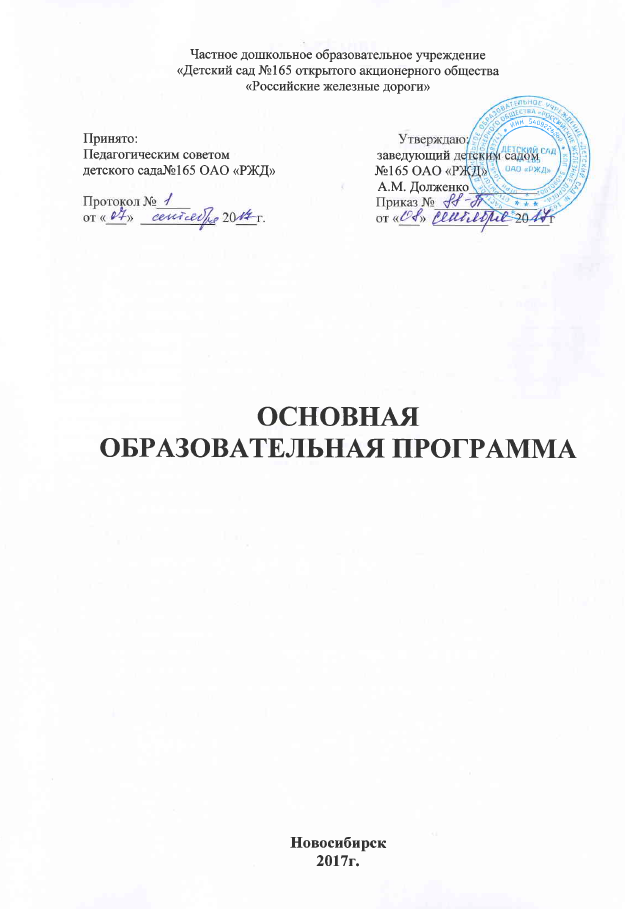 Частное дошкольное образовательное учреждение«Детский сад №165 открытого акционерного общества «Российские железные дороги»Принято:                                                                            Утверждаю:Педагогическим советом                                           заведующий детским садом       детского сада№165 ОАО «РЖД»                             №165 ОАО «РЖД»                                                                                                                                                      А.М. Долженко__________Протокол №_____                                                      Приказ №_______________от «___»  ___________  20___г.                                от «___»  ___________  20___гОсновная образовательная программаНовосибирск2017г.СодержаниеВВЕДЕНИЕ Согласно Федеральному закону «Об образовании в Российской Федерации» от 29 декабря 2012 г. №273-ФЗ (далее – Федеральный закон «Об образовании в Российской Федерации») дошкольное образование является уровнем общего образования наряду с начальным общим, основным общим и средним общим образованием.Именно в дошкольном детстве закладываются ценностные установки развития личности ребенка, основы его идентичности, отношения к миру, обществу, семье и самому себе.Поэтому миссия дошкольного образования – сохранение уникальности и самоценности дошкольного детства как отправной точки включения и дальнейшего овладения разнообразными формами жизнедеятельности в быстро изменяющемся мире, содействие развитию различных форм активности ребенка, передача общественных норм и ценностей, способствующих позитивной социализации в поликультурном многонациональном обществе. С учетом культурно-исторических особенностей современного общества, вызовов неопределенности и сложности изменяющегося мира и обозначенных выше рисков для полноценного развития и безопасности детей, в соответствии с Федеральным законом «Об образовании в Российской Федерации» и Федеральным государственным образовательным стандартом дошкольного образования (далее – ФГОС ДО, Стандарт), разработана настоящая  основная образовательная программа дошкольного образования частного дошкольного образовательного учреждения «Детский сад №165 открытого акционерного общества «Российские железные дороги» (далее – Программа).Программа направлена на создание социальной ситуации развития дошкольников, социальных и материальных условий, открывающих возможности позитивной социализации ребенка, формирования у него доверия к миру, к людям и к себе, его личностного и познавательного развития, развития инициативы и творческих способностей посредством культуросообразных и возрастосообразных видов деятельности в сотрудничестве со взрослыми и другими детьми, а также на обеспечение здоровья и безопасности детей. Основная образовательная программа дошкольного образования частного дошкольного  образовательного учреждения «Детского сада № 165 ОАО «РЖД» спроектирована с учетом особенностей  образовательного учреждения, региона,  образовательных потребностей воспитанников и запросов их родителей, работников ОАО «РЖД».   Определяет цель, задачи, планируемые результаты освоения Программы в виде целевых ориентиров, содержание и организацию образовательного процесса на ступени дошкольного образования.Программа опирается на Примерную основную образовательную программу дошкольного образования, одобренную решением Федерального методического объединения по общему развитию (протокол от 20 мая 2016г. №2/15);   концептуальные положения примерной образовательной программы дошкольного образования «Детство» (Руководители авторского коллектива и научные редакторы программы: кандидат педагогических наук, профессор Т.И. Бабаева, доктор педагогических наук, профессор А.Г. Гогоберидзе, кандидат педагогических наук, доцент О.В. Солнцева, 2014г.).Парциальные программы: Т.А. Копцева “Природа и художник” – художественно-экологическая программа по изобразительному искусству; С.Г. Ашикова, В.И.Ашиков “Семицветик” – программа по культурно-экологическому воспитанию; Н.Н.Кондратьева и др.”Мы” – программа экологического образования детей; И.А.Лыкова “Цветные ладошки”, «Ладушки» И.Каплунова, И.Новоскольцева, программа  музыкального образования детей «Тутти» А. И. Буренина, Т.Э.Тютюнникова, программы  Чиркиной Г.В. «Коррекция нарушений речи», авторские программы педагогов детского сада – программа адаптации «Постепенное вхождение ребенка младшего дошкольного возраста в среду детского сада» (Барамыкова С.Н.- педагог –психолог), программа «Оздоровительно-развивающая система «Фитнес –аэробика для дошколят» (Кулабухова Н.А. –инструктор по физической культуре), программа ранней профориентации.Содержание Программы в соответствии с требованиями Стандарта включает три основных раздела – целевой, содержательный и организационный. Основная образовательная программа дошкольного образования Частного дошкольного образовательного учреждения «Детский сад №165 (далее – Программа) разработана в соответствии со следующими нормативно-правовыми документами: Федеральный закон от 29.12.2012 № 273-ФЗ «Об образовании в Российской Федерации»Федеральный государственный образовательный стандарт дошкольного образования (утвержден приказом Министерства образования и науки Российской Федерации от 17 октября 2013 г. N 1155); «Порядок организации и осуществления образовательной деятельности по основным общеобразовательным программа – образовательным программа дошкольного образования» (приказ Министерства образования и науки РФ от 30 августа 2013 года №1014 г. Москва); Санитарно-эпидемиологические требования к устройству, содержанию и организации режима работы  дошкольных образовательных организаций» (Утверждены постановлением Главного государственного санитарного врача Российской  от 15 мая 2013 года №26  «Об утверждении САНПИН» 2.4.3049-13);Программа сформирована  как программа педагогической поддержки позитивной социализации и индивидуализации, развития личности детей дошкольного возраста и определяет комплекс основных характеристик дошкольного образования (объем, содержание и планируемые результаты в виде целевых ориентиров дошкольного образования).1. ЦЕЛЕВОЙ РАЗДЕЛ1.1. Пояснительная записка1.1.1. Цели и задачи ПрограммыЦелью Программы является: проектирование социальных ситуаций развития ребенка и развивающей предметно-пространственной среды, обеспечивающих позитивную социализацию, возможность для развития способностей, широкого взаимодействия с миром, активного практикования в разных видах деятельности, развития инициативы и творческих способностей дошкольников, мотивацию и поддержку индивидуальности детей через общение, игру, познавательно-исследовательскую деятельность и другие формы активности с учетом возрастных, индивидуальных психологических и физиологических особенностей детей. Программа направлена на развитие самостоятельности, познавательной и коммуникативной активности, социальной уверенности и ценностных ориентаций, определяющих поведение, деятельность и отношение ребенка к миру.Цели Программы достигаются через решение следующих задач:охрана и укрепление физического и психического здоровья детей, в том числе их эмоционального благополучия;обеспечение равных возможностей для полноценного развития каждого ребенка в период дошкольного детства независимо от места проживания, пола, нации, языка, социального статуса;создание благоприятных условий развития детей в соответствии с их возрастными и индивидуальными особенностями, развитие способностей и творческого потенциала каждого ребенка как субъекта отношений с другими детьми, взрослыми и миром;объединение обучения и воспитания в целостный образовательный процесс на основе духовно-нравственных и социокультурных ценностей, принятых в обществе правил и норм поведения в интересах человека, семьи, общества;формирование общей культуры личности детей, развитие их социальных, нравственных, эстетических, интеллектуальных, физических качеств, инициативности, самостоятельности и ответственности ребенка, формирование предпосылок учебной деятельности;формирование социокультурной среды, соответствующей возрастным и индивидуальным особенностям детей;обеспечение психолого-педагогической поддержки семьи и повышение компетентности родителей (законных представителей) в вопросах развития и образования, охраны и укрепления здоровья детей;обеспечение преемственности целей, задач и содержания дошкольного общего и начального общего образования.развитие интереса к эстетической стороне действительности; развитие эмоционально-чувственной сферы; развитие музыкально-сенсорного восприятия;развитие музыкальной культуры дошкольника с учетом его индивидуальных особенностей; формирование потребности в творческом самовыражении в      продуктивных видах деятельности; формирование у детей дошкольного возраста эстетического отношения и художественно-творческих способностей в изобразительной деятельности;приобщение ребенка к культуре своей страны и воспитание уважения к другим народам и культурам;формирование начал экологической культуры у детей, приобщению к здоровому образу жизни, воспитание с первых лет жизни гуманной, социально активной, творческой личности, способной понимать и любить окружающий мир, природу и бережно относиться к ним;воспитание у детей правильной, четкой, умеренно громкой выразительной речи с соответствующим возрасту словарным запасом и уровнем развития связной речи, путем применения, наряду с общепринятыми, специальных логопедических методов и приемов, направленных на коррекцию речевого дефекта и развитие активной сознательной деятельности детей в области речевых фактов. содействие в устранении дефектов речевого и психофизического развития; расширение кругозора дошкольников о мире профессий формирование интереса к трудовой деятельности взрослых , ознакомление детей с профессиями их родителей, которые трудятся на различных железнодорожных предприятиях.укрепление опорно-двигательного аппарата, формирование основных жизненно важных двигательных умений и навыков, улучшение физических способностей (координации движений, силы, выносливости), содействие развитию чувства ритма, музыкального слуха, внимания, умения согласовывать движения с музыкой.создание условий для успешной адаптации  детей младшего дошкольного возраста к среде детского сада.1.1.2.Принципы и подходы к формированию программыВ соответствии со Стандартом Программа построена на следующих принципах:1. Поддержка разнообразия детства. Современный мир характеризуется возрастающим многообразием и неопределенностью. Многообразие социальных, личностных, культурных, языковых, этнических особенностей, религиозных и других общностей, ценностей и убеждений, мнений и способов их выражения, жизненных укладов особенно ярко проявляется в условиях Российской Федерации. Программа рассматривает разнообразие как ценность, образовательный ресурс и предполагает использование разнообразия для обогащения образовательного процесса. Образовательная деятельность строится с учетом региональной специфики, социокультурной ситуации развития каждого ребенка, его возрастных и индивидуальных особенностей, ценностей, мнений и способов их выражения.2. Сохранение уникальности и самоценности детства как важного этапа в общем развитии человека. Самоценность детства – понимание детства как периода жизни значимого самого по себе, значимого тем, что происходит с ребенком сейчас, а не тем, что этот этап является подготовкой к последующей жизни. Этот принцип подразумевает полноценное проживание ребенком всех этапов детства (младенческого, раннего и дошкольного детства), обогащение (амплификацию) детского развития.3. Позитивная социализация ребенка предполагает, что освоение ребенком культурных норм, средств и способов деятельности, культурных образцов поведения и общения с другими людьми, приобщение к традициям семьи, общества, государства происходят в процессе сотрудничества со взрослыми и другими детьми. 4.Личностно-развивающий и гуманистический характер взаимодействия взрослых (родителей (законных представителей), педагогических и иных работников Организации) и детей. Такой тип взаимодействия предполагает базовую ценностную ориентацию на достоинство каждого участника взаимодействия, уважение и безусловное принятие личности ребенка, доброжелательность, внимание к ребенку, его состоянию, настроению, потребностям, интересам. 5. Содействие и сотрудничество детей и взрослых, признание ребенка полноценным участником (субъектом) образовательных отношений. Этот принцип предполагает активное участие всех субъектов образовательных отношений – как детей, так и взрослых – в реализации программы. Каждый участник имеет возможность внести свой индивидуальный вклад в ход игры, занятия, проекта, обсуждения, в планирование образовательного процесса, может проявить инициативу. Принцип содействия предполагает диалогический характер коммуникации между всеми участниками образовательных отношений. Детям предоставляется возможность высказывать свои взгляды, свое мнение, занимать позицию и отстаивать ее, принимать решения и брать на себя ответственность в соответствии со своими возможностями. 6. Сотрудничество Организации с семьей. Сотрудничество, кооперация с семьей, открытость в отношении семьи, уважение семейных ценностей и традиций, их учет в образовательной работе являются важнейшим принципом образовательной программы. Программа предполагает разнообразные формы сотрудничества с семьями,  как в содержательном, так и в организационном планах. 7.Сетевое взаимодействие с организациями социализации, образования, охраны здоровья и другими партнерами, которые могут внести вклад в развитие и образование детей, а также использование ресурсов местного сообщества и вариативных программ дополнительного образования детей для обогащения детского развития, обогащения социального и/или культурного опыта детей, приобщения детей к национальным традициям (посещение театров, музеев, освоение программ дополнительного образования), к природе и истории родного края через  проведение совместных проектов, экскурсий, праздников. 8. Индивидуализация дошкольного образования предполагает такое построение образовательной деятельности, которое открывает возможности для индивидуализации образовательного процесса, появления индивидуальной траектории развития каждого ребенка с характерными для данного ребенка спецификой и скоростью, учитывающей его интересы, мотивы, способности и возрастно-психологические особенности. При этом сам ребенок становится активным в выборе содержания своего образования, разных форм активности. Для реализации этого принципа проводится регулярное наблюдение за развитием ребенка, сбор данных о нем, анализ его действий и поступков; помощь ребенку в сложной ситуации; предоставление ребенку возможности выбора в разных видах деятельности, акцентирование внимания на инициативности, самостоятельности и активности ребенка.9. Возрастная адекватность образования. Этот принцип предполагает подбор педагогом содержания и методов дошкольного образования в соответствии с возрастными особенностями детей. Использование всех специфических видов детской деятельности (игры, коммуникативной и познавательно-исследовательской деятельности, творческой активности, обеспечивающей художественно-эстетическое развитие ребенка), с опорой на особенности возраста и задачи развития, которые должны быть решены в дошкольном возрасте. Деятельность педагога - мотивирующая и соответствует психологическим законам развития ребенка, учитывает его индивидуальные интересы, особенности и склонности.10. Развивающее вариативное образование. Этот принцип предполагает, что образовательное содержание предлагается ребенку через разные виды деятельности с учетом его актуальных и потенциальных возможностей усвоения этого содержания и совершения им тех или иных действий, с учетом его интересов, мотивов и способностей. Педагог в работе  ориентируется на зону ближайшего развития ребенка (Л.С. Выготский), что способствует развитию, расширению как явных, так и скрытых возможностей ребенка.11. Полнота содержания и интеграция отдельных образовательных областей. В соответствии со Стандартом Программа предполагает всестороннее социально-коммуникативное, познавательное, речевое, художественно-эстетическое и физическое развитие детей посредством различных видов детской активности. Содержание образовательной деятельности в одной конкретной области тесно связано с другими областями. 12. Инвариантность ценностей и целей при вариативности средств реализации и достижения целей Программы. Программа предусматривает  возможность выбора способов решения поставленных задач, выбора образовательных программ, учитывающих многообразие конкретных социокультурных, географических, климатических условий реализации Программы, разнородность состава групп воспитанников, их особенностей и интересов, запросов родителей (законных представителей), интересов и предпочтений педагогов и т.п. Подходы к формированию программы:- Системный подход. Сущность: относительно самостоятельные компоненты рассматриваются как совокупность взаимосвязанных компонентов: цели образования, субъекты педагогического процесса: педагог и воспитанник, содержание образования, методы, формы, средства педагогического процесса. Задача воспитателя: учет взаимосвязи компонентов.-Личностно-ориентированный подход. Сущность: Личность как цель, субъект, результат и главный критерий эффективности педагогического процесса. Задача воспитателя: создание условий для саморазвития задатков и творческого потенциала личности.- Деятельностный подход. Сущность: деятельность – основа, средство и условие развития личности, это целесообразное преобразование модели окружающей действительности. Задачи воспитателя: выбор и организация деятельности ребенка с позиции субъекта познания труда и общения (активность самого). - Индивидуальный подход. Сущность: учет индивидуальных особенностей каждого ребенка. Задачи воспитателя: индивидуальный подход необходим каждому ребенку,  как «трудному», так и благополучному, т.к. помогает ему осознать свою индивидуальность, научиться управлять своим поведением, эмоциями, адекватно оценивать собственные сильные и слабые стороны. - Аксиологический (ценностный) подход предусматривает организацию воспитания на основе определенных ценностей, которые, с одной стороны, становятся целью и результатом воспитания, а с другой – его средством.- Компетентностный подход основным результатом образовательной деятельности становится формирование основ компетентностей как постоянно развивающейся способности воспитанников самостоятельно действовать при решении актуальных проблем, т.е. быть готовым: решать проблемы в сфере учебной деятельности; объяснять явления действительности, их сущность, причины, ориентироваться в проблемах современной жизни; решать проблемы, связанные с реализацией определённых социальных ролей.- Культурологический подход – методологическое основание процесса воспитания, предусматривающее опору в обучении и воспитании на национальные традиции народа, его культуру, национальные и этнические особенности.1.2. Планируемые результатыРеализация образовательных целей и задач Программы направлена на достижение целевых ориентиров дошкольного образования, которые описаны как основные характеристики развития ребенка. Основные характеристики развития ребенка представлены в виде изложения возможных достижений воспитанников на разных возрастных этапах дошкольного детства. 1.2.1. Целевые ориентиры образования в  раннем возрасте. К трем годам ребенок:ребенок интересуется окружающими предметами и активно действует с ними, исследует их свойства, экспериментирует; эмоционально вовлечен в действия с игрушками и другими предметами; проявляет настойчивость в достижении результата своих действий;использует специфические, культурно фиксированные предметные действия, знает назначение бытовых предметов (ложки, расчески, карандаша и пр.) и умеет пользоваться ими; владеет простейшими навыками самообслуживания; стремится проявлять самостоятельность в бытовом и игровом поведении;владеет активной речью, включенной в общение; может обращаться с вопросами и просьбами, понимает речь взрослых; знает названия окружающих предметов и игрушек;стремится к общению со взрослыми и активно подражает им в движениях и действиях; появляются игры, в которых ребенок воспроизводит действия взрослого;проявляет интерес к сверстникам; наблюдает за их действиями и подражает им;проявляет интерес к стихам, песням и сказкам, рассматриванию картинки, стремится двигаться под музыку; эмоционально откликается на различные произведения культуры и искусства; Охотно включается в продуктивные виды деятельности (изобразительную деятельность, конструирование и др.);у ребенка развита крупная моторика, он стремится осваивать различные виды движения (бег, лазанье, перешагивание и пр.). ходит, бегает в разных направлениях, стремится осваивать различные виды движения (подпрыгивание, лазанье, перешагивание и пр.).1.2.2.  Целевые ориентиры на этапе завершения  дошкольного образования.К семи годам:ребенок овладевает основными культурными способами деятельности, проявляет инициативу и самостоятельность в разных видах деятельности - игре, общении, познавательно-исследовательской деятельности, конструировании и др.; способен выбирать себе род занятий, участников по совместной деятельности;ребенок обладает установкой положительного отношения к миру, к разным видам труда, другим людям и самому себе, обладает чувством собственного достоинства; активно взаимодействует со сверстниками и взрослыми, участвует в совместных играх. Способен договариваться, учитывать интересы и чувства других, сопереживать неудачам и радоваться успехам других, адекватно проявляет свои чувства, в том числе чувство веры в себя, старается разрешать конфликты;ребенок обладает развитым воображением, которое реализуется в разных видах деятельности, и прежде всего в игре; ребенок владеет разными формами и видами игры, различает условную и реальную ситуации, умеет подчиняться разным правилам и социальным нормам;ребенок достаточно хорошо владеет устной речью, может выражать свои мысли и желания, может использовать речь для выражения своих мыслей, чувств и желаний, построения речевого высказывания в ситуации общения, может выделять звуки в словах, у ребенка складываются предпосылки грамотности;у ребенка развита крупная и мелкая моторика; он подвижен, вынослив, владеет основными движениями, может контролировать свои движения и управлять ими;ребенок способен к волевым усилиям, может следовать социальным нормам поведения и правилам в разных видах деятельности, во взаимоотношениях со взрослыми и сверстниками, может соблюдать правила безопасного поведения и личной гигиены;ребенок проявляет любознательность, задает вопросы взрослым и сверстникам, интересуется причинно-следственными связями, пытается самостоятельно придумывать объяснения явлениям природы и поступкам людей; склонен наблюдать, экспериментировать. Обладает начальными знаниями о себе, о природном и социальном мире, в котором он живет; знаком с произведениями детской литературы, обладает элементарными представлениями из области живой природы, естествознания, математики, истории и т.п.; ребенок способен к принятию собственных решений, опираясь на свои знания и умения в различных видах деятельности.Степень реального развития этих характеристик и способности ребенка их проявлять к моменту перехода на следующий уровень образования могут существенно варьировать у разных детей в силу различий в условиях жизни и индивидуальных особенностей развития конкретного ребенка.Программа строится на основе общих закономерностей развития личности детей дошкольного возраста с учетом сенситивных периодов в развитии.Работа по формированию ранней профориентации на железнодорожные профессии программа ранней профориентацииК 3 годам:ребенок знает и называет членов своей семьи, имеет общее представление о том, где и кем работают родители;проявляет интерес к играм, в которых отражается их деятельность.К 7 годам:ребенок имеет представление о железнодорожном транспорте мира, различных железных дорогах;имеет общее представление о развитии Западно-Сибирской  железной дорогиимеет представление о железнодорожной системе станции Инская, функциях и особенностях работы разных предприятий;имеет представление о содержание вида труда на железной дороге, трудовых процессах и результатах отдельных профессий, их значимости для железной дороги, отдельных людей и в общем для страны;имеет представление о роли современной техники, машин, механизмов в трудовой деятельности железнодорожников;включает в  игровой процесс деятельность людей различных железнодорожных профессий; использует предметы-заместители в качестве атрибутов для сюжетно-ролевых игр железнодорожных  направлений;владеет информацией о способах безопасного поведения на железной дороге, высказывает варианты правильных решений в опасных ситуациях;инициирует самостоятельное и совместное с взрослыми получение знаний о железнодорожном транспорте, с желанием осуществляет передачу этих знаний младшим по возрасту;проявляет заботу о родителях, уважение их нелегкого труда, высказывает желание трудиться на железнодорожном транспорте и в какой роли (профессии).Целевые ориентиры на этапе завершения дошкольного детства детей с нарушениями речи:ребенок хорошо владеет устной речью, может выражать свои мысли и желания, проявляет инициативу в общении, умеет задавать вопросы, делать умозаключения, знает и умеет пересказывать сказки, рассказывать стихи, составлять рассказы по серии сюжетных картинок или по сюжетной картинке; у него сформированы элементарные навыки звукослогового анализа, что обеспечивает формирование предпосылок грамотности;ребенок любознателен; склонен наблюдать, экспериментировать; он обладает начальными знаниями о себе, о природном и социальном мире;ребенок способен к принятию собственных решений с опорой на знания иумения в различных видах деятельности;ребенок инициативен, самостоятелен в различных видах деятельности, способен выбрать себе занятия и партнеров по совместной деятельности;ребенок активен, успешно взаимодействует со сверстниками и взрослыми; уребенка сформировалось положительное отношение к самому себе, окружающим, к различным видам деятельности;ребенок способен адекватно проявлять свои чувства, умеет радоваться успехам и сопереживать неудачам других, способен договариваться, старается разрешать конфликты;ребенок обладает чувством собственного достоинства, чувством веры в себя;ребенок обладает развитым воображением, которое реализует в разных видах деятельности;ребенок умеет подчиняться правилам и социальным нормам, способен к волевым усилиям;у ребенка развиты крупная и мелкая моторика, он подвижен и вынослив, владеет основными движениями, может контролировать свои движения, умеет управлять ими.Программа адаптации «Постепенное вхождение ребенка младшего дошкольного возраста в среду детского сада» (Барамыкова С.Н.- педагог –психолог)Продуманная организация адаптационного периода помогает детям безболезненно включиться в коллектив и чувствовать себя в нем спокойно и уверенно. Сотрудничество педагогов и родителей помогает выявить индивидуальные особенности каждого ребенка и облегчить процесс привыкания к детскому саду. Целенаправленная  профессиональная работа позволяет решить целый круг задач, связанных с укреплением здоровья, познавательным, эмоционально-личностным, художественно-эстетическим развитием детей.Целенаправленное руководство, использование представленной технологии приводит к адекватному, почти безболезненному переходу детей к условиям детского сада. Программа «Оздоровительно-развивающая система «Фитнес –аэробика для дошколят» (Кулабухова Н.А. –инструктор ФИЗО), Дети средней группы: знакомы с отдельными движениями спортивной ритмики. Выполняют простейшие построения и перестроения, элементы базовых шагов на полу, ритмично двигаться в различных музыкальных ритмах.Дети старшей группы: знакомы с правилами безопасности при занятиях на степах, фитболах. Владеют навыком базовых шагов на степах. Имеют определенный запас танцевальных движений, выполняют ритмические и танцевальные движения под музыку, используя степы и фитболы.Дети подготовительной группы: сформированы основные двигательные умения и навыки,  физические способности (координации движений, силы, выносливости), чувство ритма, музыкального слуха, внимания, умения согласовывать движения с музыкой. Дети находчивы, эмоционально свободны и раскрепощены в движениях, могут самостоятельно выполнять не сложные двигательные задания.1.2.3. Технология педагогического мониторинга качества образовательной деятельности по программе Мониторинг образовательного процесса в детском садуМониторинг образовательного процесса может быть определен как система организации сбора, хранения, обработки и распространения информации о деятельности педагогической системы, для непрерывного слежения за ее состоянием и прогнозирования развития.Мониторинг позволяет обнаружить эффективность реализуемой образовательной деятельности и всегда ориентирован на цели этой деятельности. Система мониторинга подразумевает, помимо ожидаемых результатов, обнаружение и неожиданных эффектов, и прогнозирование проблематики в будущем. Мониторинг предполагает: постоянный сбор информации об объектах контроля, т. е. выполнение функции слежения; изучение объекта по одним и тем же критериям с целью выявления динамики изменений; компактность, минимальность измерительных процедур и их включенность в педагогический процесс.Этапы мониторинга.Определение объекта и цели мониторинга, формулирование эталона, определение критериев и показателей, диагностических методов.Практический сбор информации об объекте мониторинга.Обработка и анализ полученной, а также уже имеющейся информации из существующих источников.Интерпретация и комплексная оценка объекта на основе полученной информации, прогноз развития объекта.Принятие управленческого решения об изменении деятельности.Результаты педагогического мониторинга можно охарактеризовать как:описательные, ограничивающиеся выявлением отдельных (иногда несущественных) связей и процессов объекта исследования;сущностные, определяющие особенности и характер протекания значимых внутренних связей и процессов объекта;репродуктивные, характеризующие развитие объекта в прошлом на основании ранее полученных данных;продуктивные, прогнозирующие развитие объекта в целом или отдельных его сторон, свойств, качеств;интегральные, исследующие важнейшие внутренние и внешние связи, свойства, отношения объекта исследования.В соответствии со Стандартом и принципами Программы детского сада оценка качества образовательной деятельности:1) поддерживает ценности развития и позитивной социализации ребенка дошкольного возраста;2) учитывает факт разнообразия путей развития ребенка в условиях современного постиндустриального общества;3) ориентирует систему дошкольного образования на поддержку вариативности используемых образовательных программ и организационных форм дошкольного образования;4) обеспечивает выбор методов и инструментов оценивания для семьи, образовательной организации и для педагогов детского сада и в соответствии:– с разнообразием вариантов развития ребенка в дошкольном детстве, – разнообразием вариантов образовательной среды, – разнообразием местных условий в разных регионах и муниципальных образованиях Российской Федерации;5) представляет собой основу для развивающего управления программами дошкольного образования на уровне детского сада, учредителя, региона, страны, обеспечивая тем самым качество основных образовательных программ дошкольного образования в разных условиях их реализации в масштабах всей страны.Программой предусмотрены следующие уровни системы оценки качества: диагностика развития ребенка, используемая как профессиональный инструмент педагога с целью получения обратной  связи от собственных педагогических действий и планирования дальнейшей индивидуальной работы с детьми по ООП ДО детского сада; внутренняя оценка, самооценка детского сада;внешняя оценка детского сада, в том числе независимая профессиональная и общественная оценка.Система оценки качества реализации  Программы решает задачи:повышения качества реализации программы дошкольного образования;реализации требований Стандарта к структуре, условиям и целевым ориентирам основной образовательной программы дошкольной организации; обеспечения объективной экспертизы деятельности детского сада в процессе оценки качества программы дошкольного образования;                                                                                                                               задания ориентиров педагогам в их профессиональной деятельности и перспектив развития самой детского сада;создания оснований преемственности между дошкольным и начальным общим образованием.Система оценки качества дошкольного образования:сфокусирована на оценивании психолого-педагогических и других условий реализации основной образовательной программы детском саду в пяти образовательных областях, определенных ФГОС; учитывает образовательные предпочтения и удовлетворенность дошкольным образованием со стороны семьи ребенка;исключает использование оценки индивидуального развития ребенка в контексте оценки работы детского сада;исключает унификацию и поддерживает вариативность программ, форм и методов дошкольного образования;способствует открытости по отношению к ожиданиям ребенка, семьи, педагогов, общества и государства;включает как оценку педагогами детского сада собственной работы, так и независимую профессиональную и общественную оценку условий образовательной деятельности в дошкольной организации;использует единые инструменты, оценивающие условия реализации программы в детском саду,  как для самоанализа, так и для внешнего оценивания.Программой предусмотрена система мониторинга динамики развития детей, динамики их образовательных достижений, основанная на методе наблюдения и включающая:–педагогические наблюдения, педагогическую диагностику, связанную с оценкой эффективности педагогических действий с целью их дальнейшей оптимизации;–детские портфолио, фиксирующие достижения ребенка в ходе образовательной деятельности; – карты развития ребенка; – различные шкалы индивидуального развития.  Педагогическая диагностика Педагогическая диагностика воспитателя детского сада преимущественно направлена на изучение ребенка дошкольного возраста для познания его индивидуальности и оценки его развития как субъекта познания, общения и деятельности; на понимание мотивов его поступков, видение скрытых резервов личностного развития, предвидение его поведения в будущем. Понимание ребенка помогает педагогу сделать условия воспитания и обучения максимально приближенными к реализации детских потребностей, интересов, способностей, способствует поддержке и развитию детской индивидуальности.Познание и понимание педагогом ребенка дошкольного возраста как основная цель педагогической диагностики в ДОО определяет использование им преимущественно малоформализованных диагностических методов, ведущими среди которых являются наблюдение проявлений ребенка в деятельности и общении с другими субъектами педагогического процесса, а также свободные беседы с детьми. В качестве дополнительных методов используются анализ продуктов детской деятельности, простые тесты, специальные диагностические ситуации.Педагогическая диагностика достижений ребенка направлена на изучение:деятельностных умений ребенка;интересов, предпочтений, склонностей ребенка;личностных особенностей ребенка;поведенческих проявлений ребенка;особенностей взаимодействия ребенка со сверстниками;особенностей взаимодействия ребенка со взрослыми.Принципы педагогической диагностикиПедагогическая диагностика осуществляется с учетом ряда принципов, обусловленных спецификой образовательного процесса детского сада.Принцип объективности означает стремление к максимальной объективности в процедурах и результатах диагностики, избегание в оформлении диагностических данных субъективных оценочных суждений, предвзятого отношения к диагностируемому.Реализация принципа предполагает соблюдение ряда правил.Соответствие диагностических методик возрастным и личностным особенностям диагностируемых.Фиксация всех проявлений личности ребенка.Сопоставление полученных данных с данными других педагогов, родителей.Перепроверка, уточнение полученного фактического материала при проведении диагностики.Постоянный самоконтроль педагога за своими собственными переживаниями, эмоциями, симпатиями и антипатиями, которые часто субъективируют фиксацию фактов; развитие педагогической рефлексии.Принцип целостного изучения педагогического процесса предполагает: для того чтобы оценить общий уровень развития ребенка, необходимо иметь информацию о различных аспектах его развития: социальном, эмоциональном, интеллектуальном, физическом, художественно-творческом. Важно помнить, что развитие ребенка представляет собой целостный процесс, и что направление развития в каждой из сфер не может рассматриваться изолированно. Различные сферы развития личности связаны между собой и оказывают взаимное влияние друг на друга.Принцип процессуальности предполагает изучение явления в изменении, развитии. Правила, детализирующие принцип процессуальности, состоят в том, чтобы:не ограничиваться отдельными «срезами состояний», оценками без выявления закономерностей развития;учитывать половозрастные и социо-культурные особенности индивидуально-личностного становления ребенка;обеспечивать непрерывность изучения диагностируемого предмета в естественных условиях педагогического процесса.Принцип компетентности означает принятие педагогом решений только по тем вопросам, по которым он имеет специальную подготовку; запрет в процессе и по результатам диагностики на какие-либо действия, которые могут нанести ущербиспытуемому.Этот принцип раскрывается:в правилах сотрудничества (согласие, добровольность участия в диагностике);в безопасности для испытуемого применяемых методик;в доступности для педагога диагностических процедур и методов;во взвешенности и корректном использовании диагностических сведений (разумной конфиденциальности результатов диагностики).Принцип персонализации требует от педагога в диагностической деятельности обнаруживать не только индивидуальные проявления общих закономерностей, но также индивидуальные пути развития, а отклонения от нормы не оценивать как негативные без анализа динамических тенденций становления.Диагностика проводится в несколько этапов.Первый этап — проектировочный. Определяем цели диагностики (например, оценить проявления детьми старшей группы активности и любознательности, выявить проявляющиеся при этом индивидуальные особенности). В диагностической деятельности педагога постоянно происходит сравнение результатов оценки развития конкретного ребенка с его же прежними достижениями, или с поведением других детей в настоящее время или в прошлом, или же с описанием поведения какого-то неизвестного нам лица. Это те аспекты сравнения, которые называются в педагогической диагностике индивидуальной, социальной или объективной соотносительной нормой.   Определяем методы диагностики. В педагогической диагностике основными методами выступают включенное наблюдение и нестандартизированные беседы с детьми. Кроме того, используются диагностические ситуации, фактически провоцирующие деятельность ребенка, которую хотел бы пронаблюдать педагог.Второй этап — практический. Проведение диагностики. Для этого необходимо определить ответственных, обозначить время и длительность диагностики, а также способы фиксации результатов (запись в блокноте, на диагностических карточках, на магнитофоне, видеокамере и т. д.).Третий этап — аналитический. Анализ полученных фактов, получение количественных данных. Анализ позволяет установить, почему результат того или иного ребенка отличается или не отличается от его прежнего результата, от результатов других детей или же существенно отклоняется от нормы (яркое достижение или большая проблема). На основе анализа определяются причины такого проявления диагностируемого качества.Педагогу необходимо осознавать, что отклонение полученных результатов от намеченных нормативов не требует стремительного изменения и вмешательства в процесс развития ребенка, а предполагает анализ качества процессов и условий, обеспечивающих эти результаты. Развитие всегда индивидуально и неравномерно, для педагога важно прежде всего замечать и поддерживать ярко проявляющиеся в ребенке хорошие качества и только потом видеть проблемы развития и помогать их решать.Четвертый этап — интерпретация данных. Интерпретация воспитателем полученных фактов — основной путь понимания ребенка и прогнозирования перспектив его развития. Любые количественные показатели обладают возможностью их различного толкования, порой диаметрально противоположного. Пятый этап — целеобразовательный. Он предполагает определение актуальных образовательных задач для каждого ребенка и для группы в целом. Результаты диагностики используются преимущественно для обнаружения сильных сторон ребенка и определения перспектив его развития. Полученная в результате диагностики информация и сделанные на ее основе выводы помогают педагогу предположить возможные действия ребенка в разных ситуациях и понять, какие достижения ребенка следует всячески поддержать и развивать дальше, в чем именно требуется оказать этому ребенку помощь.При проведении мониторинга детского развития используются следующиеметоды:Воспитатели осуществляют мониторинг методом педагогического  наблюдения. Главная цель наблюдений – сбор информации, которая обсуждается с педагогами и родителями и используется для планирования и осуществления деятельности с детьми (организация развивающих ситуаций), чтобы наилучшим образом удовлетворить потребности и интересы каждогоребёнка. Кроме этого, воспитатель проводит изучение продуктов деятельности детей: рисунки, поделки, аппликации, вырезанные или вылепленные фигурки, написанные буквы, цифры, детские каракули работы ребёнка.Специалисты используют метод педагогического наблюдения и дополнительные диагностические методики в соответствии с профилем своей деятельности. Учителя-логопеды отслеживают уровень речевого развития детей. При необходимости используется психологическая диагностика развития детей (выявление и изучение индивидуально-психологических особенностей детей), которую проводят педагоги-психологи. Участие ребенка в психологической диагностике допускается только с согласия родителей (законных представителей). Результаты психологической диагностики могут использоваться для решения задач психологического сопровождения и проведении квалифицированной коррекции развития детей.Медицинские работники изучают анамнез по медицинским документам ребенка, проводят оценку физического развития и состояния здоровья детей.2. Содержательный разделОбщие положения В содержательном разделе представлены: – описание модулей образовательной деятельности в соответствии с направлениями развития ребенка в пяти образовательных областях: социально-коммуникативной, познавательной, речевой, художественно-эстетической и физического развития, с учетом используемых вариативных программ дошкольного образования и методических пособий, обеспечивающих реализацию данного содержания;– описание вариативных форм, способов, методов и средств реализации Программы с учетом возрастных и индивидуально-психологических особенностей воспитанников, специфики их образовательных потребностей, мотивов и интересов; – адаптивная программа коррекционно-развивающей работы с детьми с ограниченными возможностями здоровья, описывающая образовательную деятельность по профессиональной коррекции нарушений развития детей, предусмотренную Программой.При организации образовательной деятельности по направлениям, обозначенным образовательными областями, учитываются  принципы Программы, в частности принципы поддержки разнообразия детства, индивидуализации дошкольного образования, возрастной адекватности образования и другим. Определяя содержание образовательной деятельности в соответствии с этими принципами, принимается во внимание разнообразие интересов и мотивов детей, значительные индивидуальные различия между детьми, неравномерность формирования разных способностей у ребенка, а также особенности социокультурной среды, в которой проживают семьи воспитанников, и особенности места расположения детского сада.Описание образовательной деятельности в соответствии с направлениями развития ребенка, представленными в пяти образовательных областяхОбязательная часть содержательного раздела образовательной программы написана на основе Примерной образовательной программы дошкольного образования , одобренной решением Федерального методического объединения по общему развитию (протокол от 20 мая 2016г. №2/15);   примерной образовательной программы дошкольного образования «Детство» (Руководители авторского коллектива и научные редакторы программы: кандидат педагогических наук, профессор Т.И. Бабаева, доктор педагогических наук, профессор А.Г. Гогоберидзе, кандидат педагогических наук, доцент О.В. Солнцева, 2014г.).Описание вариативных форм, способов, методов и средств реализации программы При реализации образовательной программы педагог:продумывает содержание и организацию совместного образа жизни детей, условия эмоционального благополучия и развития каждого ребенка;определяет единые для всех детей правила сосуществования детского общества, включающие равенство прав, взаимную доброжелательность и внимание друг к другу, готовность прийти на помощь, поддержать;соблюдает гуманистические принципы педагогического сопровождения развития детей, в числе которых забота, теплое отношение, интерес к каждому ребенку, поддержка и установка на успех, развитие детской самостоятельности, инициативы;осуществляет развивающее взаимодействие с детьми, основанное на современных педагогических позициях: «Давай сделаем это вместе»; «Посмотри, как я это делаю»; «Научи меня, помоги мне сделать это»;сочетает совместную с ребенком деятельность (игры, труд, наблюдения и пр.) и самостоятельную деятельность детей;создает развивающую предметно-пространственную среду;наблюдает, как развиваются самостоятельность каждого ребенка и взаимоотношения детей;сотрудничает с родителями, совместно с ними решая задачи воспитания и развития малышей.Все формы вместе и каждая в отдельности реализуются через сочетание организованных взрослыми и самостоятельно инициируемых, выбираемых детьми видов деятельности.Любые формы, способы, методы и средства реализации Программы должны осуществляться с учетом базовых принципов Стандарта и принципов и подходов Программы, то есть должны обеспечивать активное участие ребенка в образовательном процессе в соответствии с его возможностями и интересами, личностно- развивающий характер взаимодействия и общения и др.При подборе форм, методов, способов реализации Программы для достижения планируемых результатов, и развития в пяти образовательных областях необходимо учитывать общие характеристики возрастного развития детей и задачи развития для каждого возрастного периода.2.2.1.Ранний возраст (2-3 года) На третьем году жизни дети становятся самостоятельнее. Продолжает развиваться предметная деятельность, ситуативно-деловое общение ребенка и взрослого; совершенствуются восприятие, речь, начальные формы произвольного поведения, игры, наглядно-действенное мышление. Идёт интенсивное сенсорное развитие (знание цветов, форм, величин и т.д.), восприятие является ведущим познавательным процессом.Развитие предметной деятельности связано с усвоением культурных способов действия с различными предметами. Развиваются действия соотносящие и орудийные.Дети начинают ориентироваться в своих действиях на культурную модель, воспроизводимую взрослым.В ходе совместной со взрослыми предметной деятельности продолжает развиваться понимание речи. Слово отделяется от ситуации и приобретает самостоятельное значение. Дети продолжают осваивать названия окружающих предметов, учатся выполнять простые словесные просьбы взрослых в пределах видимой наглядной ситуации. Количество понимаемых слов значительно возрастает. Совершенствуется регуляция поведения в результате обращения взрослых к ребенку, который начинает понимать не только инструкцию, но и рассказ взрослых.Интенсивно развивается активная речь детей. К 3 годам они осваивают основные грамматические структуры, пытаются строить простые предложения, в разговоре со взрослым используют практически все части речи. Активный словарь достигает примерно 1000–1500 слов.К концу третьего года жизни речь становится средством общения ребенка со сверстниками. Ребенок начинает употреблять не только простые предложения, но и сложные. Ему доступно понимание не только смысла отдельных высказываний взрослого, относящихся непосредственно к воспринимаемому событию, но и содержание коротких рассказов о том, что не находится в данный момент в его поле зрения. Он понимает сказку, слушает небольшие стихотворения, потешки, с интересом рассматривает иллюстрации. К 3 годам дети воспринимают все звуки родного языка, но произносят их с большими искажениями. Основной формой мышления становится наглядно-действенная. Ее особенность заключается в том, что возникающие в жизни ребенка проблемные ситуации разрешаются путем реального действия с предметами.Появление собственно изобразительной деятельности обусловлено тем, что ребенок уже способен сформулировать намерение изобразить какой-либо предмет. Типичным является изображение человека в виде «головонога» — окружности и отходящих от нее линий.К третьему году жизни совершенствуются зрительные и слуховые ориентировки, что позволяет детям безошибочно выполнять ряд заданий: осуществлять выбор из 2–3 предметов по форме, величине и цвету; различать мелодии; петь.В этом возрасте у детей формируются новые виды деятельности: игра, рисование, конструирование.Игра носит процессуальный характер, главное в ней — действия. Они совершаются с игровыми предметами, приближенными к реальности. В середине третьего года жизни появляются действия с предметами-заместителями.В процессе общения, в ходе предметной деятельности, игры, а затем и в зарождающихся новых видах деятельности (рисование, лепка, конструирование, пение и танец и др.) происходит дальнейшее развитие психических процессов восприятия, памяти, речи, мышления, формируются новые потребности и интересы.Новым можно считать интенсивное развитие воображения, особенно во второй половине года (от 2,5 до 3 лет). Это значит, что ребенок может действовать в воображаемой ситуации. Например, выполняя просьбу взрослого, показывает, как мышка бегает на лапках тихо-тихо (встает на цыпочки), как, переваливаясь с лапы на лапу, идет мишка-медведь, как зайчик скачет и шевелит ушками и т.п.С развитием воображения и памяти появляются  следующие виды продуктивной деятельности: рисование (продукт - рисунок), лепка (продукт - поделка), конструирование (продукт - постройка), игра (ролевое поведение) и др.На третьем году жизни внимание малыша еще неустойчиво, но сосредоточение на деятельности, которая для него интересна, более длительно. Ребенок может заниматься ею уже 12-15 минут, не переключаясь на что-то другое.Значительно совершенствуется память. Малыш помнит не только то, что было в недавнем прошлом (несколько часов назад), но и (к концу третьего года) может рассказать, например, о том, что "ходил с папой и мамой в зоосад", или "вчера приходили гости", или "мама купила игрушечную машинку" и т.п. Это значит, что на протяжении третьего года совершенствуются процессы запоминания, а с развитием речи воспоминания могут быть вызваны уже с помощью слова.Для детей этого возраста характерна неосознанность мотивов, импульсивность и зависимость чувств и желаний от ситуации. Дети легко заражаются эмоциональным состоянием сверстников. Однако в этот период начинает складываться и произвольность поведения. Она обусловлена развитием орудийных действий и речи. У детей появляются чувства гордости и стыда, начинают формироваться элементы самосознания, связанные с идентификацией с именем и полом. На третьем году жизни происходит существенный перелом в отношениях ребенка с окружающими, обусловленный ростом активной деятельности малыша, имеющего собственные желания и намерения, которые могут не совпадать с намерениями взрослого. Этот перелом обнаруживается в появлении, с одной стороны, ярко выраженного стремления к самостоятельности, а с другой - желания быть похожим на взрослых, подражать им.Завершается ранний возраст кризисом трех лет. Ребенок осознает себя как отдельного человека, отличного от взрослого. У него формируется образ Я.Роль опыта, приобретаемого детьми раннего возраста, очень значима для дальнейшего психического развития: овладение предметной деятельностью, речью, общением со взрослыми и сверстниками закладывают основы наглядно-образного мышления, умения действовать во внутреннем плане, творческого воображения и фантазии, овладения социальными навыками, появления новых познавательных и коммуникативных потребностей, способствуют формированию более глубоких знаний о себе.Игра как особое пространство развития ребенка третьего года жизниК двум годам ребенок уже способен отображать в игре простейшие действия с предметами, подражая действиям взрослого (кормит и укладывает спать куклу, прокатывает машинки и др.). Ребенок передает несложный сюжет из нескольких игровых действий. Дети становятся способными действовать с предметами- заместителями, появляются действия и без предмета, в которых сохраняется «рисунок» действия.Основная черта игровой деятельности детей третьего года жизни — стремление многократно повторять одни и те же действия, например кормить куклу или катать ее в коляске. Постепенно игровые ситуации насыщаются речевыми элементами, сюжетными диалогами и пояснениями. На третьем году жизни начинают формироваться предпосылки режиссерской игры, деятельности, в которой ребенок «как режиссер» управляет игрушками, озвучивает их, не принимая на себя ролей. В режиссерской игре происходит формирование игрового отношения детей к предметам (одушевление предмета, придание ему неспецифических значений).Задачи развития игровой деятельности детейРазвивать игровой опыт каждого ребенка.Способствовать отражению в игре представлений об окружающей действительности.Поддерживать первые творческие проявления детей.Воспитывать стремление к игровому общению со сверстниками.Сюжетно-отобразительные и сюжетно-ролевые игрыОтображение в сюжетно-ролевой игре бытовых действий, взрослых, семейных отношений, передача рисунка роли: как доктор слушать больного и делать укол, как шофер крутить руль, как парикмахер подстригать волосы, как кассир выдавать чек и пр. В совместной игре со взрослым воспроизведение действий, характерных для персонажа, проявление добрых чувств по отношению к игрушкам (приласкать зайчика, накормить куклу).Установление связи игровых действий с образом взрослого (как мама, как папа), с образом животного (как зайчик, как петушок). Подбор необходимых для развития сюжета игрушек и предметов, замещение недостающих игрушек или предметов другими.Отражение в игровом сюжете эпизодов знакомых стихотворений, сказок или мультфильмов. К концу третьего года жизни выстраивает цепочки из 2—3-х игровых действий, установление связи между действиями в игровом сюжете (сначала.., потом...).Наблюдение за игровыми действиями других детей, спокойные игры рядом с другими детьми. Во втором полугодии — кратковременное игровое взаимодействие со сверстниками.Передача в движении образов зверей, птиц в играх-имитациях, участие в играх- имитациях, сопровождаемых текстом («Котик и козлик», «Я люблю свою лошадку» и др.). В сюжетных играх — использование построек (строим диванчик, кроватку для куклы и укладываем куклу спать).Режиссерские игрыСодержанием элементарных режиссерских игр становятся непосредственные впечатления от окружающей действительности (по улице едут машины и идут люди; мама укладывает дочку спать и накрывает одеялом и пр.).Разыгрывание сюжетов многократно повторяемых сказок и потешек.Сюжетная и предметная игры тесно переплетаются: ребенок действует с шариками, бусинами как с предметами, закутывает их в платочек, качает, возит; шарики становятся птенчиками в гнездышке и опять превращаются в шарики.По побуждению воспитателя сопровождение режиссерской игры игровыми репликами персонажей: «Ау, мама! Где моя мама?»; «Я спрятался, меня не видно!», сопровождение речью движений игрушек. Обыгрывание построек в режиссерской игре: поездка на транспорте; катание с горки («Крепче, куколка, держись, покатилась с горки вниз»); постройка из песка будки для собачки; прогулка игрушек по песочным дорожкам.Дидактические игрыИгры с дидактическими игрушками — матрешками, башенками, предметами. Настольные игры с картинками, мозаика, кубики и пр.Ребенок учится принимать игровую задачу: разбирать и собирать игрушки в правильной последовательности (пирамидки, башенки, матрешки); называть цвет, форму, размер.Сравнение двух предметов, составление пар. Действия в соответствии с игровой задачей (положить красный шарик в красную коробочку; большому мишке дать большую чашку, маленькому — маленькую). Развитие умения разговаривать с воспитателем по ходу игры: о названии предмета, о его цвете, размере.Образовательная область «Социально-коммуникативное развитие»
Задачи образовательной деятельностиСпособствовать благоприятной адаптации детей к детскому саду, поддерживать эмоционально-положительное состояние детей.Развивать игровой опыт каждого ребенка, помогая детям отражать в игре представления об окружающей действительности.Поддерживать доброжелательные взаимоотношения детей, развивать эмоциональную отзывчивость, привлекать к конкретным действиям помощи, заботы, участия (пожалеть, помочь, ласково обратиться).Формировать элементарные представления о людях (взрослые, дети), об их внешнем виде, действиях, одежде, о некоторых ярко выраженных эмоциональных состояниях (радость, веселье, слезы), о семье и детском саде.Способствовать становлению первичных представлений ребенка о себе, о своем возрасте, поле, о родителях и членах семьи. Развивать самостоятельность, уверенность, ориентацию на одобряемое взрослым поведение.Содержание образовательной деятельностиЛюди (взрослые и дети). Узнавание имен мальчиков и девочек в группе. Определение детьми особенностей внешнего вида мальчиков и девочек, их одежды, прически, предпочитаемые игрушки. Отличие взрослых и детей в жизни и на картинках. Показ и называние основных частей тела и лица человека, его действия. Различение и называние действий взрослых.Определение ярко выраженных эмоциональных состояний, которые воспитатель называет словом и подчеркнуто демонстрирует мимикой, жестами, интонацией голоса. Повторение за воспитателем слов, обозначающих эмоциональное состояние, узнавание на картинках.Семья. Рассматривание картинок, изображающих семью — детей и родителей. Узнавание членов семьи, называние их, понимание заботы родителей о детях.Детский сад. Узнавание своей группы, воспитателей. Ориентировки в помещении группы. Понимание правил «можно», «нельзя». По показу и напоминанию взрослого здороваются, прощаются, говорят «спасибо», «пожалуйста». Проявление внимание к словам и указаниям воспитателя, действуют по его примеру и показу. Участие вместе с воспитателем и детьми в общих подвижных, музыкальных, сюжетных и хороводных играх.Труд. Представление о простых предметах своей одежды (названия), назначении их, способах надевания (колготок, маечек, футболок, штанишек).Наблюдение за процессами труда взрослых по обслуживанию детей, что расширяет их кругозор. Называние определенных действий, которые взрослый помогает ребенку выстроить в определенной последовательности.Образовательная область «Познавательное развитие»Задачи образовательной деятельностиПоддерживать интерес и активные действия детей с предметами, геометрическими телами и фигурами, песком, водой и снегом.Формировать представления о сенсорных свойствах и качествах предметов окружающего мира, развитии разных видов детского восприятия: зрительного, слухового, осязательного, вкусового, обонятельного.Формировать обследовательские действия в первоначальном виде; учить детей выделять цвет, форму, величину как особые признаки предметов, сопоставлять предметы между собой по этим признакам, используя один предмет в качестве образца, подбирая пары, группы.Поддерживать положительные переживания детей в процессе общения с природой: радость, удивление, любопытство при восприятии природных объектов.Содействовать запоминанию и самостоятельному употреблению детьми слов — названий свойств (цвет, форма, размер) и результатов сравнения по свойству (такой же, не такой, разные, похожий, больше, меньше).Содержание образовательной деятельностиДети 2—3-х лет осваивают простейшие действия, основанные на перестановке предметов, изменении способа расположения, количества, действия переливания, пересыпания. При поддержке взрослого использует простейшие способы обследования; сравнение предметов по свойству, определение сходства — различия. Ребенок подбирает пары, группирует по заданному предметно образцу (по цвету, форме, размеру).Дети осваивают простейшие умения в различении предэталонов (это как мячик; как платочек). Начинают пользоваться эталонами форм (шар, куб, круг).Различают среди двух-трех большие и маленькие предметы, длинные и короткие, высокие и низкие при условии резких различий.Проявление интереса к количественной стороне множеств предметов. Различение и показ, где один предмет, где много, находят и называют один, два предмета.Освоение цветов спектра, использование в собственной речи некоторых слов- названий цвета, часто без соотнесения с данным цветом.Освоение фигур (круг, квадрат, овал, прямоугольник, треугольник, звезда, крест), подбор по образцу, «опредмечивание» фигуры. Различение по величине, сравнивание трех предметов по величине.В процессе ознакомления с природой малыши узнают объекты и явления неживой природы, которые доступны ребенку для непосредственного восприятия.Знакомство с животными и растениями, которых можно встретить в ближайшем природном окружении, а также в детских книжках на иллюстрациях. Общие представления о конкретном животном или растении, отдельных его частях, их характерных признаках, особенностях образа жизни. Освоение отдельных признаков конкретных животных и растений как живых организмов.Получение первичных представлений о себе через взаимодействие с природой.Образовательная область «Речевое развитие»Задачи образовательной деятельностиВоспитывать у детей интерес к общению со взрослыми и сверстниками.Обучать детей вступать в контакт с окружающими, выражать свои мысли, чувства, впечатления, используя речевые средства и элементарные этикетные формулы общения.Развивать желание детей активно включаться в речевое взаимодействие, направленное на развитие умения понимать обращенную речь с опорой и без опоры на наглядность.Обогащать и активизировать словарь детей за счет слов-названий предметов, объектов, их действий или действий с ними, некоторых ярко выраженных частей, свойств предмета (цвет, форма, размер, характер поверхности).Содержание образовательной деятельностиСвязная речьПонимание обращенной речи сначала с опорой на наглядность, а постепенно и без нее. Реагирование на обращение с использованием доступных речевых средств, ответы на вопросы воспитателя с использованием фразовой речи или формы простого предложения. Отнесение к себе речи взрослого, обращенной к группе детей, понимание ее содержания.Инициативная связная разговорная речь как средство общения и познания окружающего мира. Переход ребенка от однословной, фразовой речи к использованию в речи предложений разных типов, отражающих связи и зависимости объектов.В словарь входят:названия предметов и действий с предметами, некоторых особенностей предметов;названия некоторых трудовых действий и собственных действий;имена близких людей, имена детей группы;обозначения личностных качеств, особенностей внешности окружающих ребенка взрослых и сверстников.Грамматическая правильность речиОсвоение большинства основных грамматических категорий:	окончанийсуществительных; уменьшительно-ласкательных суффиксов; явление словотворчества. Проявление способности выражать свои мысли посредством трех-, четырехсловных предложений. Самостоятельная речь детей.Звуковая культура речиРазвитие звуковой культуры речи включает в себя три основных раздела.В звукопроизношении для детей характерно физиологическое смягчение практически всех согласных звуков. В двухлетнем возрасте такое несовершенство произношения еще не требует специальной коррекции. Для его успешного преодоления и предупреждения возможного нарушения звукопроизношения требуется активная профилактическая работа по укреплению мышц органов артикуляционного аппарата: губ, языка, щек.В словопроизношении ребенок пытается произнести все слова, которые необходимы для выражения его мысли. В использовании разных по сложности слов наблюдается устойчивое воспроизведение ритма слова. Преодоление явления пропуска слогов в словах по образцу взрослого.Выразительность речи. Выражение своего отношения к предмету разговора при помощи разнообразных вербальных средств и невербальных средств — жестов, мимики, пантомимики (движений). Проявление эмоциональной непроизвольной выразительности речи ребенка.Образовательная область «Художественно-эстетическое развитиеЗадачи образовательной деятельностиВызвать интерес и воспитывать желание участвовать в образовательных ситуациях и играх эстетической направленности, рисовать, лепить совместно со взрослым и самостоятельно.Развивать эмоциональный отклик детей на отдельные эстетические свойства и качества предметов (в процессе рассматривания игрушек, природных объектов, предметов быта, произведений искусства).Формировать умения создавать (в совместной с педагогом деятельности и самостоятельно) несложные изображения в рисовании, лепке, аппликации, конструировании, ассоциировать изображение с предметами окружающего мира, принимать замысел, предложенный взрослым, создавать изображение по принятому замыслу.Активизировать освоение изобразительных материалов, инструментов (их возможностей и правил использования), поддерживать экспериментирование с ними, развивать технические умения, зрительно-моторную координацию, моторные характеристики и формообразующие умения.Развивать умение вслушиваться в музыку, различать контрастные особенности звучания; побуждать к подпеванию и пению; развивать умение связывать движение с музыкой.Содержание образовательной деятельностиРассматривание детьми и обыгрывание народных игрушек и предметов промыслов, разнообразных по материалу изготовления и образам. Дети узнают их названия, функциональную направленность (что с ними можно делать: игрушки — играть, посуда — используется в процессе еды и приготовления пищи и т. п.).Восприятие, рассматривание разных образов: животных (лошадки, медведя, собаки, птицы и т. п.), человека (барышни, няньки). Соотнесение изображения с предметами окружающего мира. Узнавание некоторых простых элементов росписи предметов народных промыслов.Рассматривание знакомых детских книг. Освоение элементарных правил использования книги. Познание того, что рисунки в книгах — иллюстрации — созданы художниками. Учатся внимательно рассматривать изображение, слушать описание взрослого, соотносить изображенное с собственным опытом.Освоение детьми некоторых изобразительных материалов:	различение, называние, выбор по инструкции взрослого.В практических ситуациях освоение некоторых инструментов и действий с ними, правил использования.В совместной с педагогом деятельности познание об элементах строительных конструкторов: название деталей, некоторые свойства, способы крепления.Освоение способов создания простых изображений: на основе готовых основ — нарисованных взрослым образов, линий, точек и отпечатков.Музыкальное развитие на третьем году жизни включает слушание инструментальной музыки (небольшие пьесы для детей) в живом исполнении взрослого. Музыкально-ритмические движения дети воспроизводят по показу воспитателя — элементы плясок. Музыкальная игра включает сюжетно-ролевую игру, где дети могут уже исполнять свои первые роли под музыку. Освоение движений, умения слушать музыку, действовать согласно с ней.Образовательная область «Физическое развитие»Задачи образовательной деятельностиОбогащать детский двигательный опыт, способствовать освоению основных движений, развитию интереса к подвижным играм и согласованным двигательным действиям.Обеспечивать смену деятельности детей с учетом степени ее эмоциональной насыщенности, особенностей двигательной и интеллектуальной активности детей.Создать все условия для успешной адаптации каждого ребенка к условиям детского сада.Укреплять здоровье детей, реализовывать систему закаливания.Продолжать формирование умения ходить и бегать, не наталкиваясь друг на друга, с согласованными, свободными движениями рук и ног, действовать сообща, придерживаясь определенного направления передвижения с опорой на зрительные ориентиры.Содержание образовательной деятельностиУзнавание детьми разных способов ходьбы, прыжков, ползания и лазания, катания, бросания и ловли, построений, исходные положения в общеразвивающих упражнениях. Освоение простейших общих для всех правил в подвижных играх. Узнавание о возможности передачи в движениях действий знакомых им зверей, домашних животных, птиц, рыб, насекомых, сказочных персонажей.На 3-м году жизни происходит освоение разнообразных физических упражнений, общеразвивающих упражнений, основных движений, подвижных игр и их правил.По мере накопления двигательного опыта у малышей идет формирование новых двигательных умений: строиться парами, друг за другом; сохранять заданное направление при выполнении упражнений; активно включаться в выполнение упражнений; ходить, не сталкиваясь и не мешая друг другу; сохранять равновесие на ограниченной площади опоры; бегать, не мешая друг другу, не наталкиваясь друг на друга; подпрыгивать на месте, продвигаясь вперед; перепрыгивать через предметы, лежащие на полу, мягко приземляться; бросать мяч воспитателю и ловить брошенный им мяч; подтягиваться на скамейке, лежа на груди; ползать на четвереньках, перелезать через предметы; действовать по указанию воспитателя, активно включаться в подвижные игры.Участие в многообразных играх и игровых упражнениях, которые направлены на развитие наиболее значимых в этом возрасте скоростно-силовых качеств и быстроты (особенно быстроты реакции), а также на развитие силы, координации движений. Упражнения в беге содействуют развитию общей выносливости.2.2.2. Дошкольный возраст 2 младшая группаМладший возраст — важнейший период в развитии дошкольника, который характеризуется высокой интенсивностью физического и психического развития. В это время происходит переход ребенка к новым отношениям со взрослыми, сверстниками, с предметным миром.В раннем возрасте ребенок многому научился: он освоил ходьбу, разнообразные действия с предметами, у него успешно развиваются понимание речи и активная речь, малыш получил ценный опыт эмоционального общения со взрослыми, почувствовал заботу и поддержку. Все это вызывает у него радостное ощущение роста своих возможностей и стремление к самостоятельности.Психологи обращают внимание на кризис трех лет, когда младший дошкольник, еще недавно такой покладистый, начинает проявлять нетерпимость к опеке взрослого, стремление настоять на своем требовании, упорство в осуществлении своих целей. Это свидетельствует о том, что прежний тип взаимоотношений взрослого и ребенка должен быть изменен в направлении предоставления дошкольнику большей самостоятельности и обогащения его деятельности новым содержанием. Характерное для младшего дошкольника требование «я сам» отражает прежде всего появление у него новой потребности в самостоятельных действиях, а не фактический уровень возможностей. Поэтому задача взрослого — поддержать стремление к самостоятельности, не погасить его критикой неумелых действий ребенка, не подорвать его веру в собственные силы, высказывая нетерпение по поводу его медленных и неумелых действий. Необходимо помочь каждому ребенку заметить рост своих достижений, ощутить радость переживания успеха в деятельности («Я — молодец!»).Самостоятельность формируется у младшего дошкольника в совместной деятельности со взрослыми и непосредственно в личном опыте. В совместной деятельности воспитатель помогает ребенку освоить новые способы и приемы действий, показывает пример поведения и отношения. Он постепенно расширяет область самостоятельных действий ребенка с учетом его растущих возможностей и своей положительной оценкой усиливает стремление без помощи взрослого добиться лучшего результата. Под руководством воспитателя дети успешно осваивают умения самообслуживания, культурно-гигиенические навыки, новые предметные и игровые действия. К концу четвертого года жизни младший дошкольник овладевает элементарной культурой поведения во время еды за столом и умывания. Воспитатель приучает детей бережно относиться к своим вещам, правильно пользоваться предметами личной гигиены (носовым платком, полотенцем, расческой).Под влиянием общения происходят большие изменения в развитии речи: значительно увеличивается запас слов, совершенствуется грамматический строй речи, появляются элементарные высказывания об окружающем. При этом дети пользуются не только простыми, но и сложными предложениями. Младшие дошкольники любят играть словами, проявляют словотворчество. Девочки обычно по основным показателям речевого развития превосходят мальчиков (словарный запас, звукопроизношение, беглость речи, понимание и запоминании прочитанного).Особое внимание уделяется ознакомлению детей с разнообразными способами обследования формы, цвета, величины и других признаков предметов, использованию сенсорных эталонов (круг, квадрат, треугольник). Ребенок оказывается способным не только объединять предметы по внешнему сходству (форма, цвет, величина), но и усваивать общепринятые представления о группах предметов (одежда, посуда, игрушки).Вместе с детьми воспитатель переживает чувство удивления, радости познания мира, своими вопросами побуждает к новым открытиям, к простейшему экспериментированию с предметами и материалами (водой, снегом, песком, красками, бумагой). Если ребенок не встречает заинтересованного отношения воспитателя, у него могут возникнуть негативизм и упрямство.У младших дошкольников возрастает целенаправленность действий. В играх, в предметной и художественной деятельности воспитатель помогает детям принимать цель и связывать результат с поставленной целью (построить домик для собачки — собачка радуется построенному домику; слепить бублик для куклы — куклу угощаем бубликами). Так повышается осознанность действий и усиливается детская самостоятельность. Речь сопровождает практические действия ребенка, но еще не выполняет планирующей функции. В 4 года дети способны представить ход практического действия, но все еще не могут заранее рассказать о действии, которое нужно произвести. В этом им помогает воспитатель.На четвертом году жизни развивается интерес к общению со сверстниками. Взаимоотношения между детьми возникают на основе интереса к действиям с привлекательными предметами, игрушками. Эти действия постепенно приобретают совместный, взаимозависимый характер. Игра — любимая деятельность младших дошкольников. Задача воспитателя состоит в том, чтобы сделать игру содержанием детской жизни. Игра и игровые приемы сопровождают дошкольников в течение всего времени пребывания в детском саду.Доверие и привязанность к воспитателю — необходимые условия хорошего самочувствия и развития ребенка в детском саду. Младший дошкольник особенно нуждается в материнской поддержке и заботе воспитателя. Он стремится получить эмоциональную оценку взрослого — одобрение, похвалу, ласку. В течение дня к каждому ребенку педагог проявляет свое доброе отношение: приласкает, назовет уменьшительным именем. Ощутив любовь воспитателя, младший дошкольник становится более уверенным и общительным, с удовольствием подражает действиям взрослого. Учитывая важнейшую роль общения со взрослыми в полноценном развитии младших дошкольников, воспитатель ежедневно общается с каждым ребенком — индивидуально или в маленькой подгруппе детей (2—3 ребенка). Это обязательное условие организации жизни в младших группах.Дети активно овладевают способами игровой деятельности — игровыми действиями с игрушками и предметами-заместителями, приобретают первичные умения ролевого поведения. Новый игровой опыт воспитатель передает ребенку в совместной с ним игре. Младший дошкольник охотно подражает показываемым ему игровым действиям. В играх дети воспроизводят цепочку игровых эпизодов, отражая преимущественно бытовые сюжеты (дочки-матери, врач, шофер и пр.).Воспитатель привлекает малышей к играм в маленьких подгруппах, к общим хороводным и образным имитационным играм, к парным поручениям. Педагог внимательно наблюдает за тем, как развивается общение со сверстниками у каждого ребенка, и соответственно обогащает детский опыт.Ежедневно в группе воспитатель организует разные формы общения детей и разные игры (сюжетные, режиссерские, подвижные, дидактические, театрализованные). Обязательным является время свободных игр по самостоятельному выбору и желанию детей. Здоровый, нормально физически развивающийся ребенок четвертого года жизни обычно бывает подвижным, жизнерадостным, любознательным. Он много играет, двигается, с удовольствием принимает участие во всех делах.Младшие дошкольники усваивают некоторые нормы и правила поведения, связанные с определенными разрешениями и запретами («можно», «нужно», «нельзя»), могут увидеть несоответствие поведения другого ребенка нормам и правилам. Следует учитывать, что взаимоотношения детей отличаются нестабильностью, зависят от ситуации и требуют постоянного внимания воспитателя. Он приучает спокойно, не мешая друг другу, играть рядом, объединяться в игре с общей игрушкой, развивать игровой сюжет из нескольких взаимосвязанных по смыслу эпизодов, участвовать в несложной совместной практической деятельности.Воспитатель побуждает детей доброжелательно относиться к окружающим, проявлять эмоциональную отзывчивость, без чего невозможно правильное социальное развитие. Умение воспитателя ярко передать свои чувства и вызвать у детей эмоциональный отклик является необходимым условием пробуждения сопереживания.Воспитатель показывает детям пример доброго отношения к окружающим: как утешить обиженного, угостить, обрадовать, помочь. Он помогает малышам увидеть в мимике и жестах проявление яркого эмоционального состояния людей. Своим одобрением и примером воспитатель поддерживает стремление к положительным поступкам, способствует становлению положительной самооценки, которой ребенок начинает дорожить.Основной образовательной единицей педагогического процесса является образовательная игровая ситуация, т. е. такая форма совместной деятельности педагога и детей, которая планируется и организуется педагогом с целью решения определенных задач развития и воспитания с учетом возрастных особенностей и интересов детей. Планируя развивающую ситуацию, воспитателю необходимо согласовывать содержание разных разделов программы, добиваться комплексности, взаимосвязи образовательных областей.При таком подходе единое образовательное содержание, повторяясь в разном виде, лучше осмысливается и осваивается детьми. Помогают в осуществлении образовательной деятельности единые игровые персонажи (например, медвежонок Топтыжка, веселая обезьянка Чита), которые в течение недели становятся инициаторами и участниками интересных событий, проблемных ситуаций, образных игр-импровизаций, экспериментирования, наблюдений и разговоров.Средняя группаДетям исполнилось четыре года. Они перешли в среднюю группу детского сада. Внимательный воспитатель замечает в их поведении и деятельности ряд новых черт, проявляющихся в физическом, интеллектуальном, социально-эмоциональном развитии.Возросли физические возможности детей: движения их стали значительно более уверенными и разнообразными. Дошкольники испытывают острую потребность в движении. В случае ограничения активной двигательной деятельности они быстро перевозбуждаются, становятся непослушными, капризными. Поэтому в средней группе особенно важно наладить разумный двигательный режим, наполнить жизнь детей разнообразными подвижными играми, игровыми заданиями, танцевальными движениями под музыку, хороводными играми.Эмоционально окрашенная деятельность становится не только средством физического развития, но и способом психологической разгрузки детей среднего дошкольного возраста, которых отличает довольно высокая возбудимость. Увидев перевозбуждение ребенка, воспитатель, учитывая слабость тормозных процессов детей 4—5 лет, переключает его внимание на более спокойное занятие. Это поможет ребенку восстановить силы и успокоиться.У детей активно проявляется стремление к общению со сверстниками. Если ребенок трех лет вполне удовлетворяется обществом кукол, то в 4—5 лет он нуждается в содержательных контактах со сверстниками. Дети общаются по поводу игрушек, совместных игр, общих дел. Их речевые контакты становятся более результативными и действенными. Воспитатель использует это стремление для налаживания дружеских связей между детьми. Он объединяет детей в небольшие подгруппы на основе общих интересов, взаимных симпатий. Своим участием в играх воспитатель помогает детям понять, как можно договориться, подобрать нужные игрушки, создать игровую обстановку.Особенно внимательно относится воспитатель к детям, которые по тем или иным причинам (робость, застенчивость, агрессивность) не могут найти себе в группе друзей, то есть не реализуют свою возрастную потребность в общении. Это может привести в дальнейшем к личностным деформациям. В каждом подобном случае воспитатель анализирует причины и находит пути налаживания контактов ребенка со сверстниками.Новые черты появляются в общении детей 4—5 лет с воспитателем. Дошкольники охотно сотрудничают со взрослыми в практических делах (совместные игры, трудовые поручения, уход за животными, растениями), но наряду с этим все более активно стремятся к познавательному, интеллектуальному общению. На уровне познавательного общения дети испытывают острую потребность в уважительном отношении со стороны взрослого. Серьезную ошибку совершает взрослый, если отмахивается от вопросов ребенка, не замечает их или отвечает с раздражением, торопливо, без охоты. Замечено, что дети, не получающие от воспитателя ответов на волнующие их вопросы, начинают проявлять черты замкнутости, негативизма, непослушания по отношению к старшим. Иными словами, нереализованная потребность общения со взрослым приводит к негативным проявлениям в поведении ребенка.Ребенок пятого года жизни отличается высокой активностью. Это создает новые возможности для развития самостоятельности во всех сферах его жизни. Развитию самостоятельности в познании способствует освоение детьми системы разнообразных обследовательских действий, приемов простейшего анализа, сравнения, умения наблюдать. Ребенок способен анализировать объекты одновременно по 2—3-м признакам: цвету и форме, цвету, форме и материалу и т. п. Он может сравнивать предметы по цвету, форме, размеру, запаху, вкусу и другим свойствам, находя различия и сходство. Воспитатель специально насыщает жизнь детей проблемными практическими и познавательными ситуациями, в которых детям необходимо самостоятельно применить освоенные приемы (определить, влажный или сухой песок, годится ли он для постройки; отобрать брусочки такой ширины, чтобы по ним одновременно проезжали 2 или 3 машины и пр.).Уделяя внимание развитию детской самостоятельности, воспитатель широко использует приемы индивидуального подхода, следуя правилу: не делать за ребенка то, что он в состоянии сделать самостоятельно. Но при этом воспитатель исходит из реального уровня умений, которые могут значительно различаться у разных детей. Поэтому если для одних детей будет достаточно простого напоминания о нужном действии, совета, то для других необходим показ или совместное действие с ребенком. В этом проявляется одна из особенностей детей. Воспитатель становится свидетелем разных темпов развития детей: одни дольше сохраняют свойства, характерные для младшего возраста, перестройка их поведения и деятельности как бы замедляется, другие, наоборот, взрослеют быстрее и начинают отчетливо проявлять черты более старшей возрастной ступени.У детей 4—5 лет ярко проявляется интерес к игре. Игра продолжает оставаться основной формой организации их жизни. Как и в младшей группе, воспитатель отдает предпочтение игровому построению всего образа жизни детей. В течение дня дети могут участвовать в разнообразных играх — сюжетно-ролевых, режиссерских, подвижных, имитационно-театрализованных, хороводных, музыкальных, познавательных. Часть из них организуется и целенаправленно используется воспитателем как средство решения определенных задач. Например, игры с готовым содержанием и правилами используются для развития внимания, памяти, речи, умения сравнивать, действовать по элементарному алгоритму.Воспитатель выступает носителем игровых традиций и ненавязчиво передает их детям прежде всего в совместных играх воспитателя с детьми. В обстановке игры своим примером воспитатель показывает детям, как лучше договориться, распределить роли, как с помощью развития сюжета принять в игру всех желающих.Участвуя в одной и той же игре, воспитатель каждый раз берет на себя новые роли, вступает с детьми в разные ролевые диалоги. Используя свою игровую роль, он побуждает детей к творчеству, к изменению игровой обстановки (поставить дополнительный телефон для переговоров, отгородить место для еще одного кабинета врача, наметить новый маршрут путешествия). Примечательной особенностью детей является фантазирование, нередко они путают вымысел и реальность. Яркость фантазий расширяет рамки умственных возможностей детей и используется воспитателем для обогащения детского игрового опыта: придумывания в игре фантастических образов животных, людей, сказочных путешествий.Игровая мотивация активно используется воспитателем в организации деятельности детей. Все виды образовательных ситуаций либо проходят в форме игры, либо составлены из игровых приемов и действий. В силу особенностей наглядно-образного мышления среднего дошкольника предпочтение отдается наглядным, игровым и практическим методам, слова педагога сопровождаются разнообразными формами наглядности и практической деятельностью детей.У детей этого возраста наблюдается пробуждение интереса к правилам поведения, о чем свидетельствуют многочисленные жалобы-заявления детей воспитателю о том, что кто-то делает что-то неправильно или не выполняет какое-то требование. Главное для воспитателя — предвидеть поступки детей и заблаговременно ориентировать их на правильное поведение. Поэтому среди воспитательных приемов большое место принадлежит личному примеру педагога, а также проективным оценкам — оценкам за предполагаемые будущие правильные действия ребенка. К примеру, заметив попытку мальчика наехать своим автомобилем на домик, построенный девочками, воспитатель говорит: «Какой у нас Саша хороший шофер, он внимательно смотрит на дорогу и никогда ни на кого не наедет. Он хорошо управляет машиной». Мальчик, гордый оценкой воспитателя, с удовольствием проезжает, не задев домика.Ранимость ребенка 4—5 лет — это не проявление его индивидуальности, а особенность возраста. Воспитателю необходимо быть очень внимательным к своим словам, к интонации речи при контактах с ребенком и оценке его действий, в первую очередь подчеркивать успехи, достижения и нацеливать на положительные действия.Педагог развивает эстетические чувства детей. Он обращает их внимание на красоту природы, звучание музыки, разнообразие изобразительных средств. Дети уверенно держат в руках карандаш, рисуют людей, животных, окружающие предметы, с удовольствием лепят, конструируют, занимаются аппликацией.Взаимодействуя с дошкольниками, воспитатель использует несколько педагогических позиций:партнерства и сотрудничества («Мы сделаем это вместе», «Давайте найдем общее решение», «Мне тоже интересно узнать об этом»);передачи опыта («Люди обычно это делают так»);обращения за помощью к детям («У меня это почему-то не получается», «Я забыла, как это можно сделать», «Кто может мне помочь в этом?»).Такое взаимодействие с педагогом помогает детям быстрее становиться самостоятельными и чувствовать себя компетентными.Образовательная деятельность детей в средней группе осуществляется на игровой основе. Ведущие цели связаны с развитием интересов, способностей каждого ребенка, стимулированием активности и самостоятельности. Девиз программы «Детство» — «Чувствовать! Познавать! Творить!» — подчеркивает, что в основе организации жизни детей лежит деятельностный подход, который реализуется как в свободной детской деятельности, так и в организованных образовательных ситуациях. Чтение, игры-драматизации, игры с элементами театрализации по мотивам литературных произведений, показ инсценировок народных сказок, встречи детей с героями знакомых книг планируются на вторую половину дня.Во второй половине дня периодически проводится слушание любимых музыкальных произведений по заявкам детей. На это время планируются также вечера досуга, занятия в кружках по интересам, свободные игры по выбору детей.Старшая и подготовительная группыСтарший дошкольный возраст играет особую роль в развитии ребенка: в этот период жизни начинают формироваться новые психологические механизмы деятельности и поведения.Развитие детей 5—7 лет происходит успешно при условии удовлетворения в образовательном процессе ведущих социальных потребностей дошкольников.потребность в положительных эмоциональных контактах с окружающими (воспитателем, детьми), в любви и доброжелательности;потребность в активном познании и информационном обмене;потребность в самостоятельности и разнообразной деятельности по интересам;потребность в активном общении и сотрудничестве со взрослыми и сверстниками;потребность в самоутверждении, самореализации и признании своих достижений со стороны взрослых и сверстников.Взрослым	необходимо учитывать и поддерживать проявления индивидуальности в ребенке. Своим поведением воспитатель показывает примеры доброго, заботливого отношения к людям, он побуждает ребят замечать состояние сверстника (обижен, огорчен, скучает) и проявлять сочувствие, готовность помочь. Он привлекает внимание детей к внешним признакам выражения эмоционального и физического состояния людей, учит прочитывать эмоции, побуждает детей замечать эмоциональное состояние окружающих людей и сверстников (обижены, огорчены, скучают) и проявлять сочувствие и готовность помочь.Воспитатель специально создает в группе ситуации гуманистической направленности, побуждающие детей к проявлению заботы, внимания, помощи. Это обогащает нравственный опыт детей. Необходимо заложить основы личностной культуры: культуры чувств, общения, взаимодействия, привычки доброжелательного, приветливого отношения к людям, готовность к проявлению сочувствия и заботы, стремление находить (с помощью воспитателя и самостоятельно) пути справедливого и гуманного разрешения возникающих проблем. Вместе с детьми можно сделать стенд или альбом, в котором поместить картинки, иллюстрирующие правила культуры поведения и общения. В случаях затруднения или конфликтов дети обращаются к «Правилам дружных ребят».В старшем дошкольном возрасте значительно расширяется игровой опыт детей. Детям становится доступна вся игровая палитра: сюжетно-ролевые, режиссерские, театрализованные игры, игры с готовым содержанием и правилами, игровое экспериментирование, конструктивно-строительные и настольно-печатные игры, подвижные и музыкальные игры. Под влиянием широкого ознакомления с социальной действительностью и средств массовой информации в игровом репертуаре старших дошкольников появляются новые темы. «Музей», «Супермаркет», «Туристическое агентство», «Рекламное агентство», «Кафе „Теремок“», «Космическое путешествие», «Телешоу „Минута славы“, «Конкурс красоты» и др. Будущая школьная позиция получает отражение в играх на школьную тему.Постепенно игра становится интегративной деятельностью, которая тесно связана с разными видами детской деятельности — речевой, познавательной, коммуникативной, художественно-продуктивной, конструктивной и др. Для детей становится важен не только процесс игры, но и такой результат, как придуманный новый игровой сюжет, созданная игровая обстановка, возможность презентации продуктов своей деятельности (игрушек-самоделок, деталей костюмов и пр.).В общении со сверстниками преобладают однополые контакты. Дети играют небольшими группами от двух до пяти человек. Иногда эти группы становятся постоянными по составу. Так появляются первые друзья — те, с кем у ребенка лучше всего достигаются взаимопонимание и взаимная симпатия. Дети становятся избирательны во взаимоотношениях и общении: у них есть постоянные партнеры по играм (хотя в течение года они могут и поменяться несколько раз), все более ярко проявляется предпочтение к определенным видам игр.Определяются игровые интересы и предпочтения мальчиков и девочек. Дети самостоятельно создают игровое пространство, выстраивают сюжет и ход игры, распределяют роли. В совместной игре появляется потребность регулировать взаимоотношения со сверстниками, складываются нормы нравственного поведения, проявляются нравственные чувства. Формируется поведение, опосредованное образом другого человека. В результате взаимодействия и сравнения своего поведения с поведением сверстника у ребенка появляется возможность лучшего осознания самого себя, своего «Я».Более активно появляется интерес к сотрудничеству, к совместному решению общей задачи. Дети стремятся договариваться между собой для достижения конечной цели. Воспитателю необходимо помогать детям в освоении конкретных способов достижения взаимопонимания на основе учета интересов партнеров.Интерес старших дошкольников к общению со взрослым не ослабевает. Дети активно стремятся привлечь к себе внимание взрослых, вовлечь в разговор. Детям хочется поделиться своими знаниями, впечатлениями, суждениями. Равноправное общение со взрослым поднимает ребенка в своих глазах, помогает почувствовать свое взросление и компетентность. Содержательное, разнообразное общение взрослых с детьми (познавательное, деловое, личностное) является важнейшим условием их полноценного развития.Необходимо постоянно поддерживать в детях ощущение взросления, растущих возможностей, вызывать стремление к решению новых, более сложных задач познания, общения, деятельности, вселять уверенность в своих силах. Одновременно важно развивать чувство ответственности за свои действия и поступки. В образовательном процессе формируются такие предпосылки учебной деятельности, как умение действовать по правилу, замыслу, образцу, ориентироваться на способ действия, контрольно-оценочные умения.Воспитатели старшей и подготовительной групп решают задачи становления основных компонентов школьной готовности: развития стремления к школьному обучению, самостоятельности и инициативы, коммуникативных умений, познавательной активности и общего кругозора, воображения и творчества, социальноценностных ориентаций, укрепления здоровья будущих школьников.Воспитателю следует особо подчеркивать, какими умными, умелыми и самостоятельными становятся дети, как успешно и настойчиво они готовятся к школе, сравнивать их новые достижения с их прежними, недавними возможностями. Такие выражения педагога, как «Я горжусь вами», «Я верю, что вы успешно справитесь с этим», «Как многому вы уже научились!», «Вы хорошо готовитесь к школе», «Я вижу, что вы действительно самые старшие в детском саду и можете сделать много полезных дел», «Раньше это у вас не получалось, а теперь вы это выполняете быстро и красиво» и т. п., помогают старшим дошкольникам лучше осознать свои достижения. Это становится стимулом для развития у детей чувства самоуважения, собственного достоинства, так необходимых для полноценного личностного становления и успешного обучения в школе.Важно каждый месяц обсуждать с детьми какую-либо тему, связанную с их интересами: «Моя семья» (количество членов семьи, их обязанности, условия проживания, работы), «Автопортрет» (внешний вид ребенка, его сходство и отличие в сравнении с другими детьми), «Что я люблю и не люблю», «Моя мечта», «Мои друзья» и т. п. Желательно не только обсуждать эти темы, но и рисовать, записывать детские высказывания, делать фотообзоры. Можно привлечь к такой работе родителей, сделать семейную газету. Вывешенные в группе материалы дети с интересом рассматривают, делятся впечатлениями.Развиваются продуктивное воображение, способность воспринимать и воображать на основе словесного описания различные миры, например, космос, космические путешествия, пришельцев, замок принцессы, события, волшебников и т. п. Эти достижения находят воплощение в детских играх, театральной деятельности, в рисунках, детских рассказах. Рисование — любимое занятие старших дошкольников, ему они посвящают много времени. Дети с удовольствием демонстрируют свои рисунки друг другу, обсуждают их содержание, обмениваются мнениями, любят устраивать выставки рисунков, гордятся своими успехами.Предметом особого внимания воспитателя является познавательное развитие старших дошкольников, их познавательная активность. Дети используют разные способы познания: наблюдение и самонаблюдение, логические способы (сравнение, анализ, обобщение, сериация, классификация), простейшие измерения, экспериментирование с природными и рукотворными объектами. Под руководством педагога шестилетки включаются в поисковую деятельность, принимают и самостоятельно ставят познавательные задачи, выдвигают предположения о причинах и результатах наблюдаемых явлений, используют разные способы проверки: опыты, эвристические рассуждения, длительные сравнительные наблюдения, самостоятельно делают маленькие открытия.Детское экспериментирование важно не только для развития познавательных процессов и мыслительных операций, но и для формирования самостоятельности, целеполагания, способности преобразовывать предметы и явления для достижения определенного результата. Процесс самостоятельного исследования новых объектов захватывает дошкольников особенно сильно, когда они могут не только осмотреть и ощупать эти объекты, но и преобразовать, изменить их с целью познания внутренних связей и отношений.Эффективным средством развития познавательных интересов может стать создание мини-музея в группе. Любой предмет мини-музея может подсказать тему для интересного разговора. Например, в мини-музее «Русская изба» экспонатами являются предметы крестьянского быта XIX—XX вв.: домашняя утварь, глиняная посуда, прялки, угольные утюги, самотканые скатерти и полотенца, корзины, кузовки и многое другое. В таком музее дети не просто пассивные созерцатели, а создатели экспозиции. Ведь музей — это результат общения и совместной работы воспитателя, детей и их родителей.Развитию познавательных интересов способствует использование метода проектов. Он дает ребенку возможность экспериментировать, синтезировать полученные знания, развивать творческие способности и коммуникативные навыки. Например, проект «Происхождение бумаги» расширяет представления детей о видах, свойствах, способах производства бумаги, дает возможность изготовить бумагу самим, поэкспериментировать с разными сортами бумаги, выбрать более подходящий вид для рисования, создания конструкции, упаковки. Воспитатель расширяет возможности познания родного города, края, страны. Хорошо внести в группу герб города, в котором живут дети, герб и флаг России. Можно повесить карту, отметить место нахождения детского сада и те места, в которых дети побывали вместе с родителями, а рядом прикрепить фотографии и детские рисунки. Вместе с детьми можно сделать макеты, отражающие содержание, с которым знакомятся дошкольники: север страны, природа Центральной части России и т. п.Организованная образовательная деятельность с детьми проводится в форме образовательных ситуаций в соответствии с образовательными областями и задачами физического, социально-коммуникативного, познавательного, речевого и художественно-эстетического развития. Образовательная деятельность носит интегративный, проблемно-игровой характер, предполагает познавательное общение воспитателя и детей, самостоятельность детей и личностно-ориентированный подход педагога. Активно используются разнообразные виды наглядности, в том числе схемы, предметные и условно-графические модели. Назначение образовательных ситуаций состоит в систематизации, углублении, обобщении личного опыта детей: в освоении новых, более эффективных способов познания и деятельности, в осознании связей и зависимостей, которые скрыты от детей в повседневной жизни и требуют для их освоения специальных условий. На занятиях под руководством воспитателя дети усваивают обобщенные представления, элементарные понятия, простейшие закономерности, овладевают элементами учебной деятельности. Успешная и активная работа на занятиях подготавливает детей к будущему школьному обучению.Воспитатель также широко применяет ситуации выбора. Предоставление дошкольникам реальных прав выбора средств, цели, задач и условий своей деятельности создает почву для личного самовыражения. В группах используется прием совместного обсуждения с детьми и последующего практического выбора деятельности: в какие игры поиграть на прогулке, чем и как лучше украсить группу к празднику, какие экспонаты подготовить к выставке, в каких центрах активности сегодня предпочитают действовать дети и пр. На занятиях воспитатель использует свободный практический выбор детьми материалов для поделок, композиции и колорита рисунка, приемов и способов действий, партнеров для совместного выполнения задачи и т. п. Главное, чтобы сделанный ребенком практический выбор позволял ему успешно решить поставленную воспитателем задачу, понять и оценить связь между целью и полученным результатом. Наряду с ситуациями практического выбора воспитателем используются ситуации морального выбора, в которых детям необходимо решить проблему с позиции учета интересов других людей (сверстников, малышей, взрослых). Например, оставить рисунок себе или отправить вместе с рисунками других детей больному ребенку; забрать себе лучшие игрушки или поделить их по справедливости; разделить ответственность за случившееся с другим ребенком или предпочесть переложить всю вину на другого.Воспитателю необходимо помочь дошкольникам сделать справедливый выбор и пережить чувство морального удовлетворения от своих действий. Поведение детей в ситуациях практического и морального выбора служит для воспитателя показателем растущей самостоятельности и социально-нравственного развития старших дошкольников.Во вторую половину дня проводятся досуги, кружки, организуются условия для разнообразных самостоятельных игр, продуктивной деятельности по выбору детей и доверительного личностного общения воспитателя с детьми. Воспитатель также планирует время для знакомства детей с художественной литературой, обсуждения прочитанного, разговора о любимых книгах. Он направляет и развивает читательские интересы детей, развивает активную монологическую и связную речь детей.При построении педагогического процесса основное образовательное содержание программы педагоги осуществляют в повседневной жизни, в совместной с детьми деятельности, путем интеграции естественных для дошкольника видов деятельности, главным из которых является игра. Игра становится содержанием и формой организации жизни детей. Игровые моменты, ситуации и приемы включаются во все виды детской деятельности и общения воспитателя с дошкольниками. Поэтому особым разделом программы стал раздел «Игра как особое пространство развития ребенка...»Игра как особое пространство развития ребенка от трех до семи лет
Четвертый год жизни. 2-я младшая группаИгра — самая любимая и естественная деятельность младших дошкольников. Игра сопровождает младших дошкольников в течение всего времени пребывания в детском саду. Веселые хороводные и имитационные игры, игры с сюжетными и заводными игрушками поднимают настроение, сближают детей. Игровые моменты во время умывания, приема пищи, сборов на прогулку повышают интерес детей к выполнению режимных процессов, способствуют развитию активности и самостоятельности.Задачи воспитателя по развитию игровой деятельности конкретизируются с учетом разных игр.Развивать игровой опыт каждого ребенка.Поддерживать новые возможности игрового отражения мира.Развивать интерес к творческим проявлениям в игре и игровому общению со сверстниками.Сюжетно-ролевые игрыПроявление интереса к разнообразному содержанию сюжетно-ролевых игр на основе отображения семейных отношений, непосредственных впечатлений от посещения магазина, поликлиники, событий прочитанных книг, мультфильмов, картинок. Отражение в сюжете элементарного взаимодействия взрослых (мама — дочка, врач — пациент, парикмахер — клиент, капитан — матрос и др.), включение в сюжет нескольких взаимосвязанных действий.Освоение умений принимать игровую роль, участвовать в несложном ролевом диалоге, называть свою игровую роль и игровые действия, отвечать на вопросы об игре («Как зовут твою дочку? Что ты ей сварила?»). Участие в элементарном планировании игровых действий в совместной с воспитателем игре («Может быть, твоя дочка хочет погулять? Куда вы пойдете?»).Использование в играх разных игрушек, предметов-заместителей, атрибутов одежды (халат и шапочка врача, бескозырка матроса, фуражка и жезл полицейского).По побуждению воспитателя использование развертывания игры в определенном игровом уголке (парикмахерская, кабинет врача). Проявление инициативы в дополнении игровой обстановки, использовании предметов-заместителей, деталей костюмов.Освоение способов игрового общения со сверстниками в паре, в малой группе: элементарно договариваться о совместных действиях («Давай катать машинки», «Давай кидать мяч»), о ролях («Я буду лечить, приносите своих детей»). При поддержке и помощи воспитателя вступать в игровое общение со сверстниками — в парное, в малой группе; во втором полугодии — самостоятельно договариваться со сверстниками о выполнении знакомых игровых действий в общем игровом сюжете.Участие в создании построек из разных деталей (игровые модули, крупный строитель, коробки, стульчики): автобусы, поезда. Поддержка желания использовать простейшие постройки в игровом сюжете, развития сюжета при помощи постройки («Кукла смотрит из домика, выходит гулять по дорожке, садится на скамейку»).Режиссерские игрыУчастие в режиссерских играх по сюжетам сказок, стихотворений, мультипликационных фильмов, несложных иллюстраций и картинок. Освоение способов показа сценок при помощи игрушек, выполнение несложных игровых заданий («покажи, как Колобок убегал от волка», «покажи, как Машенька легла спать в Мишуткину кроватку» и пр.), использование способов передвижения игрушки по игровому пространству, действий с двумя игрушками (две куколки идут на прогулку; волк догоняет зайчика; Машенька прячется от медведя и др.), освоение способов их озвучивания — ролевой речи и комментария («Мишка идет, топ-топ», «зайчик испугался волка и убежал»).Проявление желания отвечать на вопросы воспитателя о происходящем в игре, о том, что произойдет дальше, активно реагировать на появление нового игрового персонажа, на проблемные ситуации («Шла Машенька по лесу и заблудилась. Кто помог ей найти дорогу домой?»).Игровые импровизацииУчастие в играх-имитациях, освоение характерных движений и звукоподражаний на основе примера воспитателя: наседка и цыплята, кошка и котята, самолеты, автомобили, комарики и пр., отражение характерных действий («Мы — мышки, бегаем тихо-тихо и пищим, мы ищем сыр и сухарики»).Самостоятельное воспроизведение игровых действий, соответствующих тексту стихотворения, потешки; выполнение различных движений под музыку: скакать как лошадки, летать как бабочки. Создание игровых образов в соответствии с разным настроением музыки, ее темпом: изображать неуклюжих медведей, веселых зайчиков, птиц, цветы, раскрывающиеся под лучами солнца и засыпающие вечером.Участие в совместных со сверстниками играх-имитациях, поддержка проявлений воображения и творчества: кружатся снежинки, летят большие и маленькие птицы, веселые и грустные бабочки и т. п. При поддержке воспитателя создание игрового образа и отражение его в движениях в разном темпе («Маленькие ножки бегут по дорожке, огромные ноги бредут по дороге; бабочки летают — солнышко сияет, дождик полил — крылышки замочил, трудно лететь — на цветочек нужно сесть»).участие в хороводных играх, организуемых воспитателем и по собственной инициативе, использование в играх предметов для ряженья. Проявление желания импровизировать с персонажами пальчикового театра (на пальцы надеваются головки зверюшек или кукол), с куклами-варежками (на варежку нашиваются аппликации мордочек зверей); передавать игровые действия, сопровождать их речью, вступать игровой диалог с другим ребенком.Игра-экспериментирование с различными предметами и материаламиИгры с песком и снегом. «Лепим колобки», «Делаем фигурки» (дети экспериментируют с разными формочками и материалами: мокрый и рассыпчатый снег, влажный и сухой песок), «Делаем дорожки и узоры из песка» (дети тонкой струйкой сыплют песок на землю, асфальт, цветную бумагу из малой лейки без наконечника, ведерка с дырочкой в дне, кулечка с небольшим отверстием, делая разные узоры). «Цветной снег» (дети поливают уплотненный снег тонкой струйкой окрашенной воды, рисуя узоры). «Разные ножки бегут по дорожке» (дети экспериментируют, отпечатывая следы разной обуви на снегу, оставляя отпечатки следов игрушек с колесами или полозьями, изображают трактор, протаптывая узкие и широкие дорожки к домикам игрушек).Игры с водой и мыльной пеной. «Веселые путешественники», «Веселые кораблики» (дети запускают в таз с водой, в лужу, в ручеек разные предметы — лодочки, щепочки, кораблики; наблюдают за ними, делают «волны», «ветер», отправляют в плавание мелкие игрушки). «Нырки» (дети топят в тазу или в ванночке маленькие мячи, резиновые надувные игрушки, шарики от пинг-понга, разжимают пальцы — и игрушки выпрыгивают из воды). «Вот какая пена!» (дети соревнуются, кто лучше взобьет пену в тазике). «Ловкие пальчики» (дети мочат в воде поролоновые губки разного цвета и формы и отжимают их, переливая воду из одного тазика в другой). «Бульбочки» (в тазу с водой дети булькают воздухом из резиновых игрушек и наблюдают за пузырьками воздуха, булькают разными бутылочками, погружая их в воду и наполняя водой, наблюдают, в каких случаях получается больше «бульбочек»).Игры с бумагой. «Снежки» (дети комкают бумагу, делают «снежки» и бросаются ими); «Блестящие комочки» (дети комкают тонкую фольгу, делают разные комочки и играют с ними); «Бумажный вихрь» (дети нарезают ножницами кусочки цветной тонкой бумаги и сдувают ее с помощью «ветра», создаваемого листом плотной бумаги, веером или дыханием, наблюдают за «полетом»).Игры с тенью. Воспитатель закрепляет источник света так, чтобы на стене четко обозначилась тень, и дети по своему желанию экспериментируют с тенями: с отражением своих рук, движений различных игрушек, предметов.Дидактические игры (Дополнительные данные о дидактических, развивающих играх, математического, природоведческого, речевого содержания, а также о подвижных и строительно-конструктивных играх отражены в соответствующих образовательных областях программы) Игры с готовым содержанием и правиламиСовместное с воспитателем участие в играх с предметами, дидактическими игрушками, с картинками. Развитие умения выделять различные сенсорные признаки в предметах и их изображениях (цвет, размер, форму); выделять в предмете несколько признаков:	его назначение, части, материал; различать «правильные» и«неправильные» предметы (ведерко с донышком и без донышка, варежка с пальчиком и без пальчика).При помощи воспитателя принимать игровую задачу, выполнять действия в определенной последовательности, начинать действовать по сигналу, действовать по образцу и в соответствии с игровой задачей, понимать несложные схемы (вести игровой персонаж по игровому полю согласно направлению стрелок «Умные тропинки»), замещать реальные предметы геометрическими фигурами. Пятый год жизни. Средняя группаВ средней группе воспитатель продолжает обогащение игрового опыта детей.Задачи развития игровой деятельностиРазвивать все компоненты детской игры (обогащать тематику и виды игр, игровые действия, сюжеты, умения устанавливать ролевые отношения, создавать игровую обстановку, используя для этого реальные предметы и их заместители, действовать в реальной и воображаемой игровых ситуациях).Обогащать содержание детских игр, развивать воображение, творчество, интерес к игровому экспериментированию.Формировать умение следовать игровым правилам в дидактических, подвижных, развивающих играх.Воспитывать доброжелательные отношения между детьми, обогащать способы их игрового взаимодействия.Сюжетно-ролевые игрыПроявление интереса к отображению в сюжетно-ролевых играх семейных и несложных профессиональных отношений взрослых (врач — пациент, парикмахер — клиент, капитан — матрос и др.), к объединению в одном сюжете разнообразных по тематике событий (мама с дочкой собрались идти в гости, сначала они зашли в парикмахерскую, а затем в магазин за подарками). Поддержка эмоционального вовлечения в содержание, которое находит отражение в игре.Освоение новых способов ролевого поведения: способности строить сюжеты с большим количеством персонажей, самостоятельно вести ролевые диалоги, выполнять по ходу развития сюжета не одну, а несколько ролей. Развитие умений до начала игры определять тему, одно-два игровых события («Во что будем играть? Что произойдет?»), распределять роли до начала игры. Самостоятельное использование в играх предметов- заместителей (разнообразные кубики, бруски, флаконы, веревки, бечевки, которые могут быть использованы в качестве других предметов). По побуждению воспитателя использование изобразительных игровых действий («чик-чик, это чек»). Освоение способа развития игрового замысла через проблемную ситуацию: потеря какого-либо предмета (у парикмахера исчезли все расчески), невозможности достичь цель (корабль сбился с курса).Развитие умения вести разные ролевые диалоги — в начале года в совместной игре с воспитателем, а во втором полугодии — в совместной игре со сверстниками. В совместной игре с воспитателем изменять содержание диалога в зависимости от смены ролей, обмениваться ролями с воспитателем, действуя в соответствии с новой игровой позицией (диалоги по телефону в разных ролях — мамы, папы, бабушки, детей).Освоение способа сокращения предметных игровых действий детей за счет обозначения части сюжета в речевом плане («Как будто мы уже покормили кукол и теперь будем одевать их на прогулку»).Самостоятельное включение в игровой сюжет новых событий, ролей, проявление творчества в выборе предметов-заместителей и создании игровой обстановки (устраивать комнату для кукол, обстановку магазина, парикмахерской, кабинета врача, гаража и т. п.). Использование по собственной инициативе в играх ряженья, масок, музыкальных игрушек (бубен, металлофон, дудочки-свистульки). К концу года самостоятельное придумывание реплик игровых персонажей, использование разных интонаций в ролевых диалогах, комбинирование в сюжете 3—4х эпизодов, разнообразного содержания,Развитие доброжелательности в игровом общении с партнерами-сверстниками. Проявление инициативности в игровом взаимодействии со сверстниками, добрых чувств по отношению к сверстникам и игрушкам, интереса к общему замыслу и к согласованию действий с играющими детьми.Режиссерские игрыУчастие в режиссерских играх на основе литературного опыта, впечатлений от просмотра мультипликационных фильмов, комбинирования событий из разных мультфильмов или сказок. Отображение в индивидуальных играх эмоционально значимых событий (посещение врача, приход гостей, поездка в поезде и пр.).Освоение умения представить готовую сюжетную ситуацию и показать ее зрителю (взрослому). Проявление самостоятельности в осуществлении режиссерской игры (передвижение игрушек по игровому полю, озвучивание событий, комментирование происходящего в игре). По побуждению воспитателя, а впоследствии самостоятельно озвучивание диалога между персонажами, выражение оценки персонажей, их действий («зайчик-трусишка испугался волка, побежал»). Проявление инициативы в выборе необходимых материалов и игрушек для создания обстановки режиссерской игры, использовании предметов-заместителей.Проявление интереса к режиссерской игре на основе ситуации, служащей завязкой сюжета (например: в кроватке лежит мишка с перевязанной бинтом лапой; кукла Маша накрыла стол и ждет гостей). По побуждению воспитателя высказывание предположений о том, что произойдет дальше, разыгрывание продолжения ситуации, передача диалогов героев. К концу года самостоятельное придумывание и создание ситуаций-завязок сюжета режиссерской игры при помощи игрушек и предметов, их показывают воспитателю, сверстникам.Игровые импровизации и театрализацияУчастие в творческих имитационных играх, развитие умения мимикой, жестами, движениями передавать разное эмоциональное состояние персонажей («зайчик заблудился, испугался, но его нашли медвежата, приласкали, отвели домой, и все смеются, хлопают в ладоши, радуются»). Использование жестов и движений для передачи физических особенностей игрового образа («летят большие птицы и маленькие птички», «идет по снегу большой медведь и маленькая обезьянка»). Освоение умений жестом показать: маленькая бусинка, куколка — вот такая; огромный снежный ком, дом, гора — вот такие, передать интонацией и силой голоса игровой образ (маленькая мышка и великан, гномик и дракон). В играх на темы литературных произведений освоение умений выразительно передавать особенности движений, голоса, эмоциональные состояния.Участие в театрализациях на темы любимых сказок («Репка», «Кот, петух и лиса», «Колобок»). Самостятельное использование предметов для ряженья: элементов костюмов сказочных героев, масок животных, эмблем с изображениями любимых литературных персонажей (Винни-Пух, Буратино). Проявление желания самостоятельно воспроизводить в играх-драматизациях полюбившиеся эпизоды сказок, мультипликационных фильмов.Игра-экспериментирование с различными предметами и материаламиИгры с водой, снегом, льдом. «Волшебная вода» (смешивание подкрашенной воды и получение разнообразных «волшебных» цветов и оттенков). «Цветные капельки» (капанье из пипетки в баночки с водой жидкой краски различной густоты и насыщенности и наблюдение за «путешествием» капельки). «Льдинки» (замораживание окрашенной воды в разных формочках и украшение льдинками построек из снега). «Ледяные узоры» (замораживание в воде узоров из камешков, бусинок, листьев и рассматривание их). «Освобождение из плена» (размораживание маленьких игрушек, замороженных во льду «ледяной колдуньей»). «Тонет — не тонет» (испытание на плавучесть игрушек из разного материала). «Снежные фигуры» (лепка из снега снежных баб, снегурочек, зайчиков, игра в снежное царство), «Кто прошел?» (узнавать следы на снегу по отпечаткам).Игры с мыльной водой и пеной. «Мыльные пузыри» (пускание мыльных пузырей с помощью разных предметов: соломинок, трубочек, деревянных катушек из- под ниток и пр.). «У кого пена выше и пышней» (выдувание воздуха через трубочку и т. п. в мыльную воду с целью получения самой большой). «Подушка из пены» (испытание: какие предметы, из каких материалов могут лежать на поверхности пены).Игры с зеркалом. «Поймай солнышко» (маленьким зеркалом поймать луч солнца и пустить зайчика). «Солнечные зайчики» (воспитатель и дети пускают веселых солнечных зайчиков). «Что отражается в зеркале» (пытаться увидеть, что находится за спиной, справа, слева, на потолке, только с помощью зеркала).Игры со светом. «Театр теней», «У кого тень интересней», «Угадай, чья тень» (экспериментирование с тенью), «Прятки и поиски» (поиск спрятанного предмета с помощью фонарика в темноте).Игры со стеклами. «Мир меняет цвет» (рассматривание окружающего через стекла разного цвета). «Таинственные картинки» (рассматривание цветных картинок через стекла разного цвета и наблюдение: какие изображения на картинке становятся невидимыми). «Все увидим, все узнаем» (рассматривание предметов, мелких картинок, знаков, узоров через увеличительное стекло).Игры со звуками. «Погремушки» (испытание: какие предметы лучше гремят в коробочках из разных материалов). «Звонкие бутылочки» (испытать, какой звук издает молоточек, если ударять по бутылочкам, наполненным водой, песком, или по пустым). «Угадай, что шуршит, что гремит» (узнать с закрытыми глазами разные звуки: разрывания или сминания бумаги, колебания фольги, насыпания песка, переливания воды и пр. ).Дидактические игры. Игры с готовым содержанием и правиламиСовместное с воспитателем участие в играх на сравнение предметов по различным признакам (размеру, форме, цвету, назначению и т. п.), группировку предметов на основе общих признаков (это — посуда, это — обувь; здесь ленты одинаковой длины и одинакового цвета); составление целого изображение из 6—8 частей («Составь картинку», «Пазлы»); выстраивание «ряда» из одинаковых предметов по убыванию или возрастанию того или иного признака (по размеру, по ширине, высоте, интенсивности цвета и т. д.); составление простого плана-схемы с использованием разнообразных замещений реальных объектов (игры «Угадай картинку», «Найди по схеме», «Волшебные знаки»).Освоение способов планирования своей поисковой игровой деятельности, реализация образов воображения (развивающие игры «Сложи узор», «Точечки», «Уголки», «Уникуб» и др.).Развитие умения принимать поставленную воспитателем игровую задачу или выдвигать самостоятельно свою задачу в знакомой игре. Самостоятельно или с небольшой помощью воспитателя действовать по правилам, стремиться к результату, контролировать его в соответствии с игровой задачей.Освоение правил настольно-печатных игр: объединяться со сверстниками, действовать по очереди, по простой схеме и т. п. В совместной с воспитателем игре пояснять ход игры, рассказывать, как правильно действовать в игре. Формулирование в речи, достигнут или нет игровой результат («У меня получилось правильно — картинка составлена»). Самостоятельно замечать неполное соответствие полученного результата требованиям. Проявление желания объяснять сверстникам, как правильно играть в игру; не смеяться над проигравшим сверстником.Шестой год жизни. Старшая группаВ старшей группе необходимо создать условия для активной, разнообразной творческой игровой деятельности.Задачи развития игровой деятельностиРазвивать умение играть на основе совместного со сверстниками сюжетосложения: сначала через передачу в игре знакомых сказок и историй, затем — через внесение изменений в знакомый сказочный сюжет (введение новой роли, действия, события), впоследствии — через сложение новых творческих сюжетов.Обогащать содержание сюжетных игр детей на основе знакомства с явлениями социальной действительности и отношениями людей (школа, магазин, больница, парикмахерская, путешествия и др.), активизировать воображение на основе сюжетов сказок и мультипликационных фильмов.Совершенствовать умение следовать игровым правилам в дидактических, подвижных, развивающих играх.Развивать умение сотрудничать со сверстниками в разных видах игр: формулировать собственную точку зрения, выяснять точку зрения своего партнера, сравнивать их и согласовывать при помощи аргументации.Сюжетно-ролевые игрыПроявление интереса к сюжетно-ролевым играм, содержанием которых является отображение социальной действительности, к комбинированию в одном сюжете реальных и фантастических событий, разнообразных ситуаций взаимодействия людей, коллизий; появление сюжетно-ролевых игр новой тематики («Музей», «Книжный гипермаркет», «Туристическое агентство» и др.) и игр с продолжением сюжета в течение нескольких дней.Самостоятельное участие в создании игровой обстановки с учетом темы игры и воображаемой ситуации, совместное с воспитателем изготовление игрушек-самоделок и предметов-заместителей до игры или по ее ходу. Освоение нового содержания сюжетно-ролевых игр в процессе общения и сотворчества воспитателя и детей, направленного на подготовку к игре: накопление содержания для игр, придумывание возможных игровых ситуаций, творческого создания обстановки для игр. Освоение умения фиксировать придуманные ситуации, события при помощи рисунков, пиктографического письма, записывания сюжетных событий воспитателем под диктовку детей и пр.Освоение способов сюжетосложения: придумывание целостных сюжетных событий в совместной с воспитаем и сверстниками игре-придумке; проговаривание части игровых событий во время игры, речевое обозначение места действия.Самостоятельное называние своей роли до начала игры, обращение к партнеру по имени игрового персонажа. Проявление инициативы в ролевом диалоге со сверстником, изменение интонации голоса в зависимости от роли, характера и настроения игрового персонажа. Проявление способности передавать действия, отношения, характеры и настроения персонажей: требовательный учитель, любящая мама, капризная дочка; использовать средства выразительности: мимика, жесты, движения, интонация.Самостоятельное или с небольшой помощью взрослого согласование общего игрового замысла с использованием разнообразных способов (считалки, жребий, договор по желанию), установление договоренности о развитии сюжета и выборе ролей по ходу игры.Самостоятельное создание игровой обстановки в зависимости от замысла игры, использование изобразительной или продуктивной деятельности детского коллекционирования (театральные программки, билеты, открытки, значки и пр.) для создания игровой обстановки.Режиссерские игры и игра-фантазированиеСамостоятельное отображение в режиссерской игре и игре-фантазировании литературного опыта, впечатлений от просмотра мультипликационных фильмов, комбинирование событий из разных источников, внесение в них изменений (новые события, герои), придумывание новых сюжетов по аналогии с известными. Освоение способов фиксирования новых сюжетов при помощи записей, пиктограмм, рисунков; составление альбомов «Наши игры», моделей сюжета при помощи условных обозначений.Понимание необходимости изменять интонацию голоса в зависимости от создаваемого образа, самостоятельно передвигать игрушку по игровому полю, имитировать движения персонажей, использовать звукоподражание, комментировать события, происходящие в сюжете режиссерской игры, оценивать поступки героев.Активное стремление к согласованию развития сюжета со сверстниками, координации движения персонажей по игровому полю, ведению диалогов от имени игровых персонажей. Проявление творчества при создании обстановки для режиссерской игры: в подборе необходимых игрушек и предметов-заместителей, оформлении игрового поля (лес, волшебная поляна, дом и пр.). С помощью воспитателя использовать полифункциональный игровой материал, участвовать в создании полифункционального игрового материала в совместной с воспитателем деятельности.В совместной с воспитателем игре-фантазировании использование приема частичного преобразования сюжета (замена места действия, замена героя, изменение характера персонажа), согласование придуманных событий с замыслами других игроков.Игровые импровизации и театрализацияВ театрализациях с помощью педагога и самостоятельно дети определяют место для «сцены» (ограждать, ставить ширмочки), создают игровую обстановку (готовят простейшие декорации: домики, силуэты деревьев; цветными шнурами или ленточками изображают реку, дорожку), согласовывают свои действия с другими «артистами». Действуют и говорят от имени разных персонажей, отражают в игре содержание любимых литературных произведений, комбинируют сюжеты.В играх-имитациях детей побуждают выразительно и детально передавать разнообразные игровые образы, имитировать характерные движения, передавать в мимике и жестах различные эмоциональные состояния (медвежонок увидел бабочку и убежал за ней; мама-медведица ищет медвежонка, горюет, прислушивается к звукам леса, находит медвежонка, ласкает его, радуется; медвежонок счастлив). Воспитатель поддерживает стремление детей исполнять стихи, петь песенки в соответствии с игровым образом (медведица говорит густым, низким голосом, маленький зайчонок поет песенку тоненьким голоском).Игра-экспериментирование с различными предметами и материаламиИгры с водой, льдом, снегом. «Очистим воду» (очистка воды от разных примесей с помощью различных фильтров — бумаги, марли, сетки). «Игра цвета» (делать цветную воду и получать новый цвет путем смешивания разных цветов в разных пропорциях). «Вырастим кристаллы» (делать насыщенный солевой раствор и путем испарения воды получать кристаллы соли). «Волшебная соль» (выращивание кристаллов соли на веточках, опущенных в солевой раствор). «Царство цветных льдинок» (заливать цветную воду в разные формочки и замораживать). «Брызгалки» (в мягких флаконах из-под шампуня проделать дырочки, залить воду и брызгаться, устраивать соревнования: чья «брызгалка» дальше брызнет и пр.). «Соревнование мыльных пузырей» (выдувание мыльных пузырей с помощью разных средств, соревнование на самый большой пузырь, самый «летучий», самый веселый). «Наливаем — выливаем» (наполнять водой разные сосуды с узким и широким горлом с помощью разных средств: воронок, пипеток, трубочек, мензурок, шприцев). «Делаем фонтан» (с помощью резиновой трубки, на одном конце которой воронка, а на другом наконечник, наливая воду, наблюдать, когда фонтан бьет выше, когда ниже). «Испытание кораблей» (делать разные корабли из бумаги, ореховой скорлупы, коробочек, испытывать их плавучесть на спокойной воде, во время ветра, нагоняя ветер разными способами, делая «бури»).Игры со светом. «Пускаем солнечные зайчики», «Солнечные зайчики догоняют друг друга» (пытаться на стене поймать своим зайчиком солнечный зайчик другого ребенка). «Подаем сигналы фонариками», «Поиск» (в темной комнате с помощью фонарика разыскивать спрятанную вещь). «Цветные сигналы» (придумать, с помощью каких средств можно изменить цвет сигнала фонарика). «Теневой театр» (на стене с помощью рук показывать тени разных зверей и птиц). «Рисование свечой» (вместе с воспитателем накапать воск на поверхность бумаги, затем покрыть краской — проступит восковой узор).Игры с магнитами, стеклом, резиной.	«Испытание магнита»(экспериментирование с магнитом:	притягивание разных предметов, какиепритягиваются, какие — нет; проверка подъемной силы магнита; какие предметы магнит поднимает, какие — нет; через какие преграды может действовать магнит — через бумагу, картон, ткань, фанеру, воду и т. п.). «Таинственные фигурки» (с помощью магнита заставлять двигаться на листе бумаги или экране различные металлические фигурки, предметы: булавки, шпильки, проволочных человечков). «Попрыгунчики» (привязывать к длинной резинке разные предметы — колечки, мячики, фигурки — и, дергая за резинку, заставлять их подпрыгивать). Игры с увеличительными стеклами или микроскопом: рассматривание разных предметов, материалов, поиск оставленных «следов» (игра «Сыщики»). «Мир в цветном стекле» (рассматривать окружающее через стекла разного цвета, узнавать, какие цвета «похищает» то или иное цветное стекло; специально рисовать «волшебные» картинки, накладывать одно цветное изображение на другое, а затем «находить» их, рассматривая в цветное стекло и пр.).Игры с бумагой. Изготовление фигурок и предметов по типу оригами. «Вертушки» (изготовление разных бумажных вертушек и испытание их). «Гармошка» (с помощью тонкой бумаги и расчески гудеть, играть, как на губной гармошке). «Отпечатки» (делать отпечатки на бумаге с помощью самодельных печаток: вырезать их из картофеля, моркови, пробок и т. п.). «Таинственные письмена» (рисовать или писать на бумаге молоком, лимонным или луковым соком, затем вместе с воспитателем нагревать бумагу и узнавать, что написано в таинственном письме). «Цветные брызги» (брызгать на положенные на бумагу силуэты цветной краской, затем убирать силуэты и получать изображение на цветном фоне). Экспериментирование с копировальной бумагой разного цвета (рисовать, делать несколько копий и пр.). «Борьба с наводнением» (на пластиковой или деревянной поверхности располагаются капли воды, небольшие лужицы; дети ищут способ осушить их, используя разную бумагу,марлю, ткань и пр.).Дидактические и развивающие игры. Игры с готовым содержанием и правиламиИгры на сравнение предметов по нескольким признакам, установление сериационных рядов по разным основаниям, на группировку объектов на основе существенных признаков (живое — неживое; реальное — фантастическое; домашние животные — дикие животные). Игры на узнавание предметов по описанию, по вопросам («Угадай, что задумали»; «Вопрос — ответ»). Составление целого из частей (10—12 частей). Игры, связанные с ориентировкой по схеме, модели, плану, условным знакам, сигналам («Найти путь к домику»; «Найти клад по схеме»). Игры на осуществление контрольно-проверочных действий («Найди ошибку», «Контролер», «Найди отличия»). Речевые игры. Народные игры («Садовник», «Краски», «Катилася торба с высокого горба»). Игры с запрещающими действиями и правилами («Фанты», «Черное и белое», «„Да“ и „нет“ не говорите»). Различные виды лото. Интеллектуальные, развивающие игры (головоломки, лабиринты, смекалки, «Г еоконт», «Тантрам», «Колумбово яйцо», «Волшебный квадрат»).Умение детей сознательно принимать игровую задачу, выполнять игровые действия по правилам, добиваться правильного результата. Понимание необходимости действовать в игре согласованно, соблюдать очередность действий, проявлять выдержку. Контролировать свои действия и действия других играющих, исправлять ошибки. Проявление настойчивости в поиске решения, умение видеть правильность результата. Самостоятельное объяснение сверстнику хода решения игровой задачи. Знание нескольких игр с правилами и уметь их организовать. Проявление инициативы в придумывании новых правил в играх, стремление разнообразить их содержание за счет новых игровых действий.Седьмой год жизни. Подготовительная группаВ подготовительной группе важно обеспечить дальнейшее развитие самостоятельности в игре, интереса к новым видам игр, развивать игровое творчество детей. Игры с готовым содержанием и правилами содержат в себе черты будущей учебной деятельности. В них ребенок должен понять стоящую перед ним задачу (составить узор, найти правильный путь в лабиринте), осознать игровые правила (соблюдать очередность, учитывать запрещающие сигналы и знаки, продвигаться только по «своим» дорожкам, не произносить запретные слова), следить, чтобы правила соблюдались всеми играющими (если играют несколько партнеров), контролировать себя, добиваться выигрыша и первенства.Задачи развития игровой деятельностиПоддерживать проявления активности, самостоятельности и творчества детей в разных видах сюжетных игр; обогащать игровой опыт каждого ребенка на основе участия в интегративной деятельности (познавательной, речевой, продуктивной), включающей игру.Формировать умение не только следовать готовым игровым правилам в дидактических, подвижных, развивающих играх, но и самостоятельно создавать новые правила.Обогащать способы игрового сотрудничества со сверстниками, развивать дружеские взаимоотношения и способствовать становлению микрогрупп детей на основе интереса к разным видам игр.Сюжетно-ролевые игрыРазвитие интереса к отображению в сюжетно-ролевых играх разнообразных событий, связанных с их непосредственным опытом (посещение гипермаркета, кафе, парикмахерской), впечатлений, полученных от просмотра телевизионных передач, чтения художественной литературы, ожиданий, связанных с перспективой поступления в школу. Участие в играх проектного типа, в которых, принимая на себя роли, дети создают определенный продукт, который в дальнейшем может быть использован в других играх; стремление к играм с продолжением сюжета в течение нескольких дней.Самостоятельное использование совместного со сверстниками сюжетосложения, переход от внесения изменений в знакомый сказочный сюжет (введение новой роли, действия, события) к сложению новых творческих сюжетов. Участие в подготовительном этапе сюжетно-ролевой игры: самостоятельное придумывание новых сюжетных линий, комбинирование и согласование вариантов развития сюжета со сверстниками. Активное использование приема словесной передачи воображаемых игровых событий, места действия («Здесь море. Это корабль — он плывет к замку волшебника») приемом условного проигрывания части сюжета — «как будто».Проявление инициативы и активности в использовании продуктивной деятельности детей для создания необходимых атрибутов для игры (изготовление рекламных плакатов для игры в «цирк», коллажей, талончиков для лотереи, призов для победителей конкурсов и пр.), участие в создании коллекций предметов для разных игр (коллекция новогодних украшений для игры «Новогодний базар в гипермаркете», коллекция школьных принадлежностей для игр «Школа», «Школьный базар»).Участие в согласовании общего игрового замысла с использованием разнообразных способов (считалки, жребия, договора по желанию), установление договоренности о развитии сюжета и выборе ролей по ходу игры.Самостоятельное стремление детей совместно с партнерами распределять роли, обращаться к партнеру по имени игрового персонажа, вступать в разнообразные ролевые диалоги со сверстниками, передавать при помощи интонации, мимики, жестов характер и настроение ролевого персонажа, изменять интонацию голоса в зависимости от роли, характера и настроения игрового персонажа.Режиссерские игрыПроявление интереса к отображению в режиссерских играх содержания знакомых литературных произведений, мультипликационных фильмов, творческому объединению в сюжете событий из разных книг, мультфильмов, самостоятельно придуманных событий.Участие в индивидуальных и совместных режиссерских играх, управление 1—2- мя игрушками, согласование действий с действиями сверстников, изменение интонации голоса в зависимости от создаваемого образа, передвижение игрушки по игровому полю, имитируя движение персонажа, использование звукоподражаний, комментирование событий, происходящих в сюжете режиссерской игры, оценка поступков игровых персонажей. Проявление стремления к согласованию сюжета со сверстниками, ведению диалогов от имени игровых персонажей, импровизации по ходу развития сюжета.Самостоятельное создание обстановки для режиссерской игры:	подборнеобходимых игрушек и предметов-заместителей, оформление игрового поля (лес, волшебная поляна, дом и пр.), использование готового полифункционального игрового материала, проявление инициативы в создании нового полифункционального игрового материала при помощи продуктивной деятельности.Игра-фантазированиеПроявление интереса детей к совместному со сверстниками фантазированию, инициативы в предложении темы игры, сюжетных линий, развертывания сюжета в воображаемом речевом плане, а также дополнения замыслов друг друга («Когда мы ушли в пещеру, со мной вот что случилось...», «Мы увидели, что к тебе приближается страшный великан, и решили его обмануть...»).Самостоятельное использование разнообразных средств придумывания сюжета: карты сказочной страны, своих рисунков, картинок с изображением героев. Сочинение новых игровых сюжетов, используя прием частичного преобразования готового сюжета (замена места действия, замена героя, изменение характера персонажа), согласовывание придуманных событий с замыслами партнеров-сверстников.Совместное с воспитателем участие в играх-фантазированиях разнообразного содержания (краеведческого, природоведческого и пр.), создание вместе с детьми продуктов-сюжетов, зафиксированных разными способами (рисунки, пиктограммы, карты сказочной страны и пр.).Игра-экспериментирование с разными материаламиСодержание данных игр аналогично содержанию в старшей группе. При их организации дети проявляют б[ас]ольшую самостоятельность, педагог поддерживает инициативу детей в выборе игр, материалов, уборке пространства группы по окончании игры.Дидактические и развивающие игры. Игры с готовым содержанием и правиламиИгры на составление целого из частей, от 10—12 частей и более: «Лоскутное одеяло», «Пазлы», «Собери волшебный узор», «Создай ковер-самолет». Игры на освоение отношений «целое — часть»: «Прозрачный квадрат», «Чудо-цветик», «Геоконт», «Шнур-затейник», «Маленький дизайнер». Игры на группировку предметов и объектов на основе существенных признаков (живое — неживое; реальное — фантастическое; домашние животные — дикие животные), на разбиение совокупности объектов по группам одновременно по 2—3-м присущим им свойствам (цвет, форма, размер): «Сложи в корзину», «Заполни ячейки», «Что не подходит». Игры на сравнение предметов по нескольким признакам: «Найди пять отличий», «Общее и отличное», «Найди одинаковых гномиков», «Помоги найти нужный дом», «Одинаковые фото». Игры на установление последовательности по степени возрастания или убывания признака: «Установи порядок», «Разложи по яркости цвета», «От сладкого к кислому», «От твердого к мягкому». Игры на поиск недостающей в ряду фигуры: «Найди, что пропущено», «Потеряшки», «Догадайся, кто спрятался», «Для кого это письмо?» Игры на узнавание предметов по описанию или по вопросам («Угадай, что задумали?», «Задай вопрос и узнай», «Что предмет рассказывает о себе», «Догадайся и найди такой же»). Игры, связанные с ориентировкой по схеме, модели, плану, условным знакам, сигналам («Найти путь в пещеру Аладдина», «Найти клад по схеме»; «Лабиринт»). Игры на плоскостное моделирование: головоломки «Танграм», «Колумбово яйцо», «Чудесный круг», «Три кольца». Игры на объемное моделирование: «Кубики- затейники», «Трансформер», «Собирайка», «Тетрис» (объемный). Игры на осуществление контрольно-проверочных действий: «Сколько ошибок сделал художник?», «Исправь ошибки», «Контролер», «Путаница», «Кто быстрей найдет все ошибки». Народные игры. Речевые игры («Садовник», «Краски», «Катилася торба с высокого горба»). Игры с запрещающими действиями и правилами («Фанты», «Черное и белое», «„Да“ и „нет“ не говорите»). Различные виды лото. Шашки. Шахматы. «Крестики и нолики».Сознательное принятие игровой задачи, выполнение игровых действий по правилам, умение добиваться правильного результата, проявлять настойчивость в поиске решения и достижении результата. Проявление стремления рассуждать, анализировать, обдумывать свои ходы и действия, пояснять и комментировать свои действия в процессе игры.Освоение умения объяснить воспитателю или сверстникам содержание и правила игры, ответить на вопросы об игре. Активное стремление действовать в совместной игре согласованно, соблюдать очередность действий, проявлять выдержку; контролировать свои действия и действия других играющих на основе правил, исправлять ошибки. Понимание того, что некрасиво смеяться над проигравшим сверстником. Проявление инициативы в организации нескольких знакомых игр (речевых, подвижных, развивающих, познавательных и др.).Самостоятельное придумывание новых правил в знакомых играх, внесение разнообразия в их содержание за счет включения новых игровых действий. Совместное с воспитателем, а затем самостоятельное придумывание по аналогии со знакомыми новых игр: оформление с помощью рисунков или готовых картинок игрового поля, обозначение при помощи стрелок маршрута, условных знаков — препятствий; согласование общих правил игры, условий выигрыша, придумывание названия игры(«Путешествие по стране сказок», «Опасный маршрут», «Космические приключения»).Проявление инициативы в процессе создания в группе игротеки, поддержка порядка, бережное отношение к играм и игровым материалам.Образовательная область «Социально-коммуникативное развитие»Извлечение из ФГОС ДО; Социально-коммуникативное развитие направлено на усвоение норм и ценностей, принятых в обществе, включая моральные и нравственные ценности; развитие общения и взаимодействия ребенка со взрослыми и сверстниками; становление самостоятельности, целенаправленности и саморегуляции собственных действий; развитие социального и эмоционального интеллекта, эмоциональной отзывчивости, сопереживания, формирование готовности к совместной деятельности со сверстниками, формирование уважительного отношения и чувства принадлежности к своей семье и к сообществу детей и взрослых в организации; формирование позитивных установок к различным видам труда и творчества; формирование основ безопасного поведения в быту, социуме, природе.Четвертый год жизни. 2-я младшая группа
Дошкольник входит в мир социальных отношенийЗадачи образовательной деятельностиСпособствовать установлению положительных контактов между детьми, основанных на общих интересах к действиям с игрушками, предметами и взаимной симпатии.Развивать эмоциональную отзывчивость, любовь к родителям, привязанность и доверие к воспитателю.Помогать детям в освоении способов взаимодействия со сверстниками в игре, в повседневном общении и бытовой деятельности (спокойно играть рядом, обмениваться игрушками, объединяться в парной игре, вместе рассматривать картинки, наблюдать за домашними животными и пр.).Постепенно приучать детей к выполнению элементарных правил культуры поведения в детском саду.Содержание образовательной деятельностиЭмоции. Понимание и различение отдельных ярко выраженных эмоциональных состояний людей (радость, веселье, слезы, гнев). Учет их в общении при поддержке, побуждении или показе взрослого: пожалеть, угостить, ласково обратиться.Взаимоотношения. Представление о действиях и поступках взрослых и детей, в которых проявляются доброе отношение и забота о людях, членах семьи, а также о животных, растениях. Освоение простых способов общения и взаимодействия: обращаться к детям по именам, договариваться о совместных действиях («давай кормить кукол»), вступать в парное общение.Участие в совместных игровых и бытовых действиях с воспитателем, готовность отвечать на его вопросы, действовать согласованно, учитывать советы и предложения педагога.Культура поведения, общения со взрослыми и сверстниками. Представление об элементарных правилах культуры поведения, упражнение в их выполнении (здороваться, прощаться, благодарить). Понимание, что у всех детей равные права на игрушки, что в детском саду мальчики и девочки относятся друг к другу доброжелательно, делятся игрушками, не обижают друг друга.Семья. Представление о семье, членах семьи, их отношениях (родители и дети любят друг друга, заботятся друг о друге). Отвечать на вопросы о своей семье, о радостных семейных событиях.Развиваем ценностное отношение к трудуЗадачи образовательной деятельностиРазвивать интерес к труду взрослых в детском саду и в семье, представления о конкретных видах хозяйственно-бытового труда, направленных на заботу о детях (мытье посуды, уборка помещений детского сада и участка и пр.).Воспитывать бережное отношение к предметам и игрушкам как результатам труда взрослых.Приобщать детей к самообслуживанию (одевание, раздевание, умывание), способствовать развитию самостоятельности, уверенности, положительной самооценки.Содержание образовательной деятельностиТруд взрослых. Первоначальные представления о том, что предметы делаются людьми (на примере создания воспитателем разнообразных предметов для детских игр из разных материалов разными инструментами). Например, шитье шапочки (платья) для куклы, поделка игрушек из бумаги или бросового материала. Совместно со взрослым устанавливать взаимосвязь «цель — результат» в труде.В процессе наблюдения формирование первоначальных представлений о хозяйственно-бытовом труде взрослых дома и в детском саду; знакомство с действиями мытья посуды, пола, вытирания пыли, подметания дорожек.Самообслуживание. Освоение отдельных действий, затем — процессов самообслуживания, связанных с одеванием, умыванием, уходом за своим внешним видом, поведением за столом во время приема пищи. Приучение к соблюдению порядка (не сорить, убирать игрушки и строительный материал на место, быть опрятным).Формирование основ безопасного поведения в быту, социуме, природеЗадачи образовательной деятельностиРазвивать интерес к правилам безопасного поведения.Обогащать представления о правилах безопасного пользования предметами.Формировать осторожное и осмотрительное отношение к потенциально опасным для человека ситуациям.Содержание образовательной деятельностиОсвоение представлений об элементарных правилах безопасного обращения с игрушками и предметами в игре, за столом, во время одевания, в общении с детьми: не разговаривать с полным ртом, не размахивать вилкой, не брать в рот мелкие предметы, не засовывать их в нос или уши, не пугать других детей, не замахиваться палкой на сверстника, не толкаться, спускаться с лестницы, держась за перила. В природе: не подходить к бездомным животным, не пугать их, не мять цветы, без разрешения старших не есть ягоды, листья растений и пр. Без разрешения воспитателя и родителей не покидать участок детского сада.Пятый год жизни. Средняя группа
Дошкольник входит в мир социальных отношенийЗадачи образовательной деятельностиВоспитывать доброжелательное отношение к взрослым и детям: быть приветливым, проявлять интерес к действиям и поступкам людей, желание по примеру воспитателя помочь, порадовать окружающих.Развивать эмоциональную отзывчивость к взрослым и детям, сопереживание героям литературных произведений, доброе отношение к животным и растениям.Воспитывать культуру общения со взрослыми и сверстниками, желание выполнять правила: здороваться, прощаться, благодарить за услугу, обращаться к воспитателю по имени и отчеству, быть вежливыми в общении со старшими и сверстниками, учиться сдерживать отрицательные эмоции и действия.Развивать стремление к совместным играм, взаимодействию в паре или небольшой подгруппе, к взаимодействию в практической деятельности.Развивать в детях уверенность, стремление к самостоятельности, привязанность к семье, к воспитателю.Содержание образовательной деятельностиЭмоции. Понимание и различение ярко выраженных эмоциональных состояний, их проявление в мимике, жестах, в интонации голоса (радость, грусть, веселье, страх, гнев, удовольствие), связь эмоций и поступков людей по отношению друг к другу. Освоение способов проявления сочувствия, отзывчивости на эмоциональное состояние детей и взрослых. Отражение эмоций в имитационных играх, театрализации, этюдах.Взаимоотношения и	сотрудничество.	Представления о правилахсогласованных действий и взаимоотношений. Освоение умений вступать в общение, совместную деятельность со сверстниками в подгрупповой игре, продуктивной деятельности: элементарно согласовывать замысел, вести диалог, использовать приемы справедливого распределения ролей и материалов (считалки, жребий), проявлять внимание к действиям партнеров, пояснять для других свои намерения и действия.Культура поведения, общения со взрослыми и сверстниками. Освоение правил и форм проявления вежливости, уважения к старшим: здороваться, прощаться, обращаться к взрослым на «вы», к воспитателю по имени-отчеству, благодарить. Освоение правил и форм вежливого и доброжелательного отношения к сверстникам в детском саду: обращаться по именам, избегать грубого тона, быть приветливым, дружелюбным, уважать игровое пространство другого ребенка, делиться игрушками, быть неравнодушным к состоянию и проблемам сверстников в группе.Семья. Представление о семейных делах, событиях жизни (совместный отдых, приобретение домашних животных, посещение кафе, зоопарка, цирка, новоселье, выезд на дачу). Участие в ситуациях «добрых дел», направленных на членов семьи.Развиваем ценностное отношение к трудуЗадачи образовательной деятельностиФормировать представление об отдельных профессиях взрослых на основе ознакомления с конкретными видами труда; помочь увидеть направленность труда на достижение результата и удовлетворение потребностей людей.Воспитывать уважение и благодарность взрослым за их труд, заботу о детях.Вовлекать детей (в объеме возрастных возможностей) в простейшие процессы хозяйственно-бытового труда — от постановки цели до получения результата труда; при поддержке взрослого развивать умение контролировать качество результатов своего труда (не осталось ли грязи, насухо ли вытерто, убраны ли на место инструменты и материалы).Способствовать дальнейшему развитию самостоятельности и уверенности в самообслуживании, желания включаться в повседневные трудовые дела в детском саду и семье.Содержание образовательной деятельностиТруд взрослых и рукотворный мир. Обогащение представлений детей о содержании и структуре процессов хозяйственно-бытового труда взрослых в дошкольной организации: сервировка стола; мытье посуды; поддержание чистоты и порядка в групповой комнате; стирка белья; приготовление пищи; о труде взрослых в ближайшем окружении (профессии: продавец, шофер, врач и др.).Формирование представлений о структуре трудового процесса, взаимосвязи его компонентов на примере конкретных процессов труда (цель труда определяет, какие предметы, материалы и инструменты нужны для выполнения трудовых действий и получения результата, соответствующего его назначению). Понимание направленности трудовых процессов на результат (например: повар заботится, чтобы дети были вкусно накормлены). Расширение представлений о предметном мире как результате трудовой деятельности взрослых. Развитие интереса к предметам бытовой техники, которые широко используются дома и в детском саду: пылесос, овощерезка, мясорубка, стиральная машина и пр.Самообслуживание и детский труд. Отчетливое представление о процессах самообслуживания, правилах и способах их выполнения. Развитие самостоятельности в выполнении процессов самообслуживания и отдельных процессов хозяйственнобытового труда.Формирование основ безопасного поведения в быту, социуме, природеЗадачи образовательной деятельностиОбогащать представления детей об основных источниках и видах опасности в быту, на улице, в природе, в общении с незнакомыми людьми.Продолжать знакомить детей с простейшими способами безопасного поведения в опасных ситуациях.Формировать представления о правилах безопасного дорожного движения в качестве пешехода и пассажира транспортного средства.Содержание образовательной деятельностиОзнакомление с помощью картинок, инсценировок с игрушками, ситуаций с возможными опасностями в быту, на улице, в природе, в общении с незнакомыми людьми; с правилами поведения: как позвать взрослого на помощь. Типичные ошибки ребенка в опасной ситуации (нельзя близко подходить к огню, к краю ямы или высокого берега, высовываться из окна, зажигать спички и пр.).Освоение способов безопасного обращения с предметами (ножницы, стеклянные, колющие, режущие предметы). Правила спокойной игры: не ломать постройки детей, не кидаться песком, соблюдать осторожность в подвижных играх.Знакомство со светофором, знание о значении его сигналов и правилах перехода улицы только на зеленый сигнал.Шестой год жизни. Старшая группа
Дошкольник входит в мир социальных отношенийЗадачи образовательной деятельностиВоспитывать доброжелательное отношение к людям, уважение к старшим, дружеские взаимоотношения со сверстниками, заботливое отношение к малышам.Развивать добрые чувства, эмоциональную отзывчивость, умение различать настроение и эмоциональное состояние окружающих людей и учитывать это в своем поведении.Воспитывать культуру поведения и общения, привычки следовать правилам культуры, быть вежливым по отношению к людям, сдерживать непосредственные эмоциональные побуждения, если они приносят неудобство окружающим.Развивать положительную самооценку, уверенность в себе, чувство собственного достоинства, желание следовать социально одобряемым нормам поведения, осознание роста своих возможностей и стремление к новым достижениям.Содержание образовательной деятельностиЭмоции. Знакомство с разнообразием эмоциональных состояний взрослых и сверстников, их выражение в мимике, пантомимике, действиях, интонации речи (радость, веселье, огорчение, удивление, обида, доброта, нежность, восхищение). Развитие эмоциональной отзывчивости, освоение способов эмоциональной поддержки сверстника, взрослого, пожилого человека. Понимание того, что нельзя смеяться над недостатками внешности других детей, дразнить, давать прозвища; проявлять равнодушие к обиженному, слабому человеку.Взаимоотношения и сотрудничество. Проявление доброжелательного отношения к сверстникам, уважения к взрослым. Овладение при поддержке взрослого умениями совместной деятельности: принимать общую цель, договариваться о способах деятельности и материалах, в процессе общего дела быть внимательными друг к другу, добиваться хорошего результата, выражать свое отношение к результату и взаимоотношениям («Все работали дружно, вырезали много красивых снежинок, и теперь мы украсим ими нашу группу»). Освоение разных формы совместной деятельности и сотрудничества со сверстниками: работа парами, подгруппами, фронтально — вместе со всеми. Оценка результатов совместных действий.Правила культуры поведения, общения со взрослыми и сверстниками. Знакомство детей с правилами культуры поведения по отношению к взрослым и сверстникам. Упражнение в использовании культурных форм общения: обращаться к взрослым по имени и отчеству, на «вы», вежливо обращаться с просьбой, самостоятельно здороваться, прощаться, благодарить за помощь и заботу. Быть дружелюбным и справедливым по отношению к сверстникам. В разговоре смотреть на собеседника, говорить приветливо, не перебивать говорящего и не прерывать разговора, если он не закончен, избегать грубого тона в общении. Умение оценить поступки с позиции правил культуры поведения и общения.Семья. Обогащение представлений о семье, семейных и родственных отношениях: члены семьи, ближайшие родственники по линии матери и отца. Понимание того, как поддерживаются родственные связи (переписка, разговор по телефону, посещения, электронная почта), как проявляются в семье забота, любовь, уважение друг к другу. Знание некоторых семейных традиций, любимых занятий членов семьи. Представления о поведении в случае болезни кого-то из членов семьи, некоторые правила помощи больному. Правила отношения к пожилым людям в семье.Развиваем ценностное отношение к трудуЗадачи образовательной деятельностиФормировать у детей представления о профессиях, роли труда взрослых в жизни общества и каждого человека. Воспитывать уважение и благодарность к людям, создающим своим трудом разнообразные материальные и культурные ценности, необходимые современному человеку для жизни.Обеспечивать развитие самостоятельности и инициативы в труде, расширять диапазон обязанностей в элементарной трудовой деятельности по самообслуживанию, хозяйственно-бытовому, ручному труду и конструированию, труду в природе в объеме возрастных возможностей старших дошкольников.Способствовать развитию творческих способностей, позиции субъекта в продуктивных видах детского досуга на основе осознания ребенком собственных интересов, желаний и предпочтений.Содержание образовательной деятельностиТруд взрослых и рукотворный мир. Конкретные профессии и взаимосвязи между ними, содержание труда в соответствии с общей структурой трудового процесса: цель и мотив, материалы и предметы труда, инструменты и оборудование, набор трудовых действий, результат. (Архитекторы проектируют новые здания и мосты; строители осуществляют задуманное; шоферы подвозят строительный материал; менеджеры осуществляют продажу квартир.) Понимание роли современной техники и материалов в трудовой деятельности взрослых.Уважение к труду родителей, представление о материальном обеспечении семьи, ее бюджете.Самообслуживание и детский труд. Развитие самостоятельности в самообслуживании. Расширение объема процессов самообслуживания и хозяйственнобытового труда (убрать игрушки, застелить свою постель, вытереть пыль, вымыть дома после еды чайную посуду). Освоение трудовых процессов, обеспечивающих ребенку возможность с небольшой помощью взрослого заботиться о своей одежде и обуви (почистить, высушить после прогулки).Представления о роли самообслуживания в заботе о здоровье: важность чистоты кожи, полоскания рта после еды. Участие в новых видах дежурства — по уголку природы, помощи педагогам при подготовке к занятиям. Освоение способов распределения коллективной работы по типу общего труда (объединение всех результатов детского труда в единый) и совместного выполнения трудового процесса, когда предмет труда переходит от одного участника труда к другому для выполнения действий.Представления о ручном труде и конструировании. Освоение умений создания поделок из бумаги, ткани, дерева, природного материала и конструкторов, способов конструирования из бросового материала, изготовление игрушек в технике оригами.Хозяйственная помощь детей в семье (совместно со взрослыми мыть посуду, поливать растения, кормить домашних животных, участвовать со взрослыми в приготовлении пищи и уборке квартиры).Формирование основ безопасного поведения в быту, социуме, природеЗадачи образовательной деятельностиФормировать представления детей об основных источниках и видах опасности в быту, на улице, в природе и способах безопасного поведения; о правилах безопасности дорожного движения в качестве пешехода и пассажира транспортного средства.Формировать умения самостоятельного безопасного поведения в повседневной жизни на основе правил.Содержание образовательной деятельностиОбогащение представлений о разнообразии источников и причин опасности в быту, на улице, в природе, о типичных ошибках, в ситуациях, опасных для жизни и здоровья (пожар, мороз, гроза, жаркое солнце, купание в незнакомом водоеме, переход по льду, контакты с бездомными животными и пр.). Представления о последствиях неосторожных действий (ушиб, обморожение, ожог, укус и пр.). Освоение правил поведения на улице, при переходе проезжей части дороги. Знание сигналов светофора, указателей перехода улицы, остановок транспорта. Правила поведения с незнакомыми людьми: вступать в общение только в присутствии и с разрешения родителей, не принимать угощения, подарки от незнакомых людей без согласия родителей, не открывать дверь чужим людям и пр.Седьмой год жизни. Подготовительная группа
Дошкольник входит в мир социальных отношенийЗадачи образовательной деятельностиРазвивать гуманистическую направленность поведения: социальные чувства, эмоциональную отзывчивость, доброжелательность.Воспитывать привычки культурного поведения и общения с людьми, основы этикета, правила поведения в общественных местах.Обогащать опыт сотрудничества, дружеских взаимоотношений со сверстниками и взаимодействия со взрослыми.Развивать начала социальной активности, желания на правах старших участвовать в жизни детского сада: заботиться о малышах, участвовать в оформлении детского сада к праздникам и пр.Способствовать формированию положительной самооценки, уверенности в себе, осознания роста своих достижений, чувства собственного достоинства, стремления стать школьником.Воспитывать любовь к своей семье, детскому саду, к родному городу, стране.Содержание образовательной деятельностиЭмоции. Различение и называние широкого круга эмоций (радость, грусть, любовь, удивление, страх, нежность, печаль, злость, восхищение). Представление о богатстве эмоционального мира человека, средствах внешнего выражения эмоций (мимика, пантомимика, интонации голоса, движения, позы). Понимание созвучности эмоциональных переживаний с природой, музыкой, поэзией. Разнообразие форм и способов проявления эмоциональной отзывчивости и сопереживания. Отражение эмоций в театрализованной деятельности, в рисовании, играх.Взаимоотношения и сотрудничество. Мы самые старшие в детском саду. Представления о нравственных качествах людей, их проявлении в поступках и взаимоотношениях (доброта, справедливость, ответственность, уважение, честность, чувство собственного достоинства). Оценка поступков с позиции норм и правил. Жизнь человека как ценность.Представления о дружбе, о качествах и поступках настоящих друзей. Развитие у детей чувства единой семьи в детском саду, интереса к сверстнику, желания лучше узнать личностные особенности друг друга. Освоение при поддержке воспитателя организационных умений: определять общий замысел, планировать работу, уметь договориться о распределении обязанностей в небольшой подгруппе, распределять роли, материалы, согласовывать свои действия со сверстниками, оценивать результат и взаимоотношения («Играли дружно, и получился красивый дворец»). Умение использовать разные способы и приемы справедливого распределения ролей, игровых материалов (считалки, жеребьевка, очередность, предварительная договоренность). Готовность помогать тому, кому трудно, поделиться своими знаниями и умениями, научить, проявлять справедливость.Приучение самостоятельно соблюдать установленный порядок поведения в группе, регулировать свою активность: учитывать права других детей, соблюдать очередность, проявлять терпение, не вступать в ссоры, не перекладывать свою работу на других детей, проявлять настойчивость.Представление о том, что шестилетки — самые старшие среди детей в детском саду, они показывают другим хороший пример, заботятся о малышах, помогают взрослым, готовятся к школе.Правила культуры поведения, общения со взрослыми и сверстниками.Дальнейшее освоение правил культуры общения со взрослыми и детьми (сверстники и малыши), норм этикета (культура поведения за столом, поведение в гостях, культурные нормы разговора и пр.). Правила поведения в общественных местах, правила уличного движения. Представления, конкретные формы проявления уважения к старшим, заботливого отношения к пожилым людям, людям с ограниченными возможностями.Семья. Активное проявление добрых чувств по отношению к родителям, близким родственникам, членам семьи. Представления о семейных и родственных отношениях, некоторые сведения о родословной семьи. Досуг семьи, взаимные чувства, правила общения в семье, семейный бюджет, значимые и памятные события. Гордость своей семьей, умение выразить близким свою любовь, внимание, готовность помочь. Интерес детей к школьным годам родителей, желание общаться в семье на школьную тему. Знание стихов, песен о школе, школьниках.Школа. Представления о школе, школьниках, учителе; стремление к школьному обучению, к познанию, освоению чтения, письма. Расширение представлений детей о роли школы в жизни людей, о том, что школа открывает человеку окно в удивительный мир знаний, что люди разных профессий (врачи, писатели, создатели космических кораблей и пр.) учились в школе.Развиваем ценностное отношение к трудуЗадачи образовательной деятельностиФормировать представление о труде как ценности общества, основы достойной и благополучной жизни страны, семьи и каждого человека, о разнообразии и взаимосвязи видов труда и профессий.Формировать первоосновы экономического образа мышления, осознания материальных возможностей родителей, ограниченности ресурсов (продукты питания, вода, электричество и пр.) в современном мире.Развивать интерес и самостоятельность детей в разных видах доступного труда, умение включаться в реальные трудовые связи со взрослыми и сверстниками через дежурство, выполнение трудовых поручений, ручной труд и пр.Обеспечивать освоение умений сотрудничества в совместном труде, элементарного планирования, взаимодействия с партнерами, оценки результатов труда.Воспитывать ответственность, добросовестность, стремление к участию в труде взрослых, оказанию посильной помощи.Содержание образовательной деятельностиТруд взрослых и рукотворный мир. Знания о многообразии профессий в современном мире, о содержании профессионального труда в соответствии с общей структурой трудового процесса: цель и мотив, материалы и предметы труда, инструменты и оборудование, набор трудовых действий, результат.Представления о личностных качествах представителей разных профессий (пожарные, военные — люди смелые и отважные, они должны быстро принимать решения, от которых часто зависит жизнь людей).Постепенно вводить детей в мир экономических отношений, совместно с родителями формировать у детей разумные потребности на основе соотношения желаний и возможностей семьи. Представление о деньгах, реальной стоимости и цене отдельных продуктов питания, игрушек, детских книг. Культура потребления: бережное отношение к воде, электричеству, продуктам питания, одежде, обуви, жилищу.Самообслуживание и детский труд. Расширение круга обязанностей детей в самообслуживании и хозяйственно-бытовом труде (привычное самостоятельное и аккуратное выполнение культурно-гигиенических навыков, освоение приемов чистки одежды и обуви; участие в наведении порядка в группе и на участке детского сада, помощь родителям в уборке квартиры и мытье чайной посуды и пр.). Развитие ответственности за выполнение трудовых поручений.Развитие взаимодействия со сверстниками в процессе самостоятельного выполнения обязанностей дежурных по столовой, уголку природы, подготовке к занятиям. Освоение способов распределения коллективной работы, планирования деятельности, распределения обязанностей по способу общего и совместного труда. Под контролем взрослого освоение обращения с инструментами (иглами, ножницами, пилами, ножами и пр.) и бытовой техникой (пылесос, миксер). В ручном труде и конструировании при поддержке взрослого самостоятельная постановка цели, планирование замысла, осуществление процесса труда, оценка результата, бережное обращение с инструментами, соблюдение порядка на рабочем месте. Развитие инициативы и творчества в ручном труде.Формирование основ безопасного поведения в быту, социуме, природеЗадачи образовательной деятельностиПродолжать формировать представления об опасных для человека ситуациях в быту, в природе и способах правильного поведения; о правилах безопасности дорожного движения в качестве пешехода и пассажира транспортного средства.Воспитывать осторожное и осмотрительное отношение к потенциально опасным для человека ситуациям в общении, в быту, на улице, в природе.Содержание образовательной деятельностиОбогащение и закрепление правил и способов безопасного поведения в быту, в природе, на улице, в городе, в общении с незнакомыми людьми. Освоение правил безопасного обращения с электроприборами. Представления о приемах элементарной первой помощи при травмах, ушибах, признаках недомогания. Правила обращения за помощью в опасных ситуациях, номера телефона вызова экстренной помощи (скорая медицинская помощь, пожарные, полиция). Соблюдение правила безопасной организации индивидуальной и совместной деятельности, подвижных игр, спортивных развлечений.Образовательная область «Познавательное развитие»Извлечение из ФГОС ДОПознавательное развитие предполагает развитие интересов детей, любознательности и познавательной мотивации; формирование познавательных действий, становление сознания; развитие воображения и творческой активности; формирование первичных представлений о себе, других людях, объектах окружающего мира, о свойствах и отношениях объектов окружающего мира (форме, цвете, размере, материале, звучании, ритме, темпе, количестве, числе, части и целом, пространстве и времени, движении и покое, причинах и следствиях и др.), о малой родине и Отечестве, представлений о социокультурных ценностях нашего народа, об отечественных традициях и праздниках, о планете Земля как общем доме людей, об особенностях ее природы, многообразии стран и народов мира.Четвертый год жизни. 2-я младшая группаЗадачи образовательной деятельностиПоддерживать детское любопытство и развивать интерес детей к совместному со взрослым и самостоятельному познанию (наблюдать, обследовать, экспериментировать с разнообразными материалами).Развивать познавательные и речевые умения по выявлению свойств, качеств и отношений объектов окружающего мира (предметного, природного, социального), способы обследования предметов (погладить, надавить, понюхать, прокатить, попробовать на вкус, обвести пальцем контур).Формировать представления о сенсорных эталонах:	цветах спектра,геометрических фигурах, отношениях по величине и поддерживать использование их в самостоятельной деятельности (наблюдении, игре-экспериментировании, развивающих и дидактических играх и других видах деятельности).Обогащать представления об объектах ближайшего окружения и поддерживать стремление отражать их в разных продуктах детской деятельности.Развивать представления детей о взрослых и сверстниках, особенностях их внешнего вида, о делах и добрых поступках людей, о семье и родственных отношениях.Расширять представления детей о детском саде и его ближайшем окружении.Содержание образовательной деятельностиРазвитие сенсорной культурыРазличение цветов спектра — красный, оранжевый, желтый, зеленый, синий, фиолетовый, черный, белый, освоение 2—4-х слов, обозначающих цвет.Узнавание, обследование осязательно-двигательным способом и название некоторых фигур (круг, квадрат, овал, прямоугольник, треугольник, звезда, крест).Использование (при поддержке взрослого) простейших способов обследования с использованием разных анализаторов: рассматривание, поглаживание, ощупывание ладонью, пальцами по контуру, прокатывание, бросание и др. Освоение слов, обозначающих признаки предметов и обследовательские действия.Сравнение (с помощью взрослого) двух предметов по 1—2-м признакам, выделение сходства и отличия.Овладение действием соединения в пары предметов с ярко выраженными признаками сходства, овладение группировкой по заданному предметно образцу и по слову (по цвету, форме, размеру, материалу).Формирование первичных представлений о себе, других людяхПроявление интереса к занятиям детей и взрослых. Различение детей и взрослых в жизни и на картинках по возрасту, полу, особенностям внешности, одежде. Освоение умения находить общее и отличное во внешнем виде взрослых и детей разного возраста. Освоение слов, обозначающих разнообразные действия взрослых.Освоение умения узнавать свой детский сад, группу, своих воспитателей, их помощников. Понимание, где в детском саду хранятся игрушки, книги, посуда, чем можно пользоваться.Освоение представлений ребенка о себе, имени, фамилии, половой принадлежности, возрасте, любимых игрушках, занятиях. Освоение представлений о составе своей семьи, любимых занятиях близких. Развитие умений узнавать дом, квартиру, в которой ребенок живет, группу детского сада.Ребенок открывает мир природыОсвоение представлений об объектах и явлениях неживой природы (солнце, небо, дождь и т. д.), о диких и домашних животных, особенностях их образа жизни. Элементарное понимание, что животные живые.Различение растений ближайшего природного окружения по единичным ярким признакам (цвет, размер) их названия. Умение выделять части растения (лист, цветок).Знание об элементарных потребностях растений и животных: пища, влага, тепло. Понимание, что человек ухаживает за животными и растениями, проявляет эмоции и чувства. Комментирование обнаруженных признаков живого у животных растений, людей (воробей летает, прыгает, клюет зернышки, я бегаю, прыгаю, ем кашу).Накопление впечатлений о ярких сезонных изменениях в природе (осенью становится холоднее, часто идут дожди, листья желтеют и опадают; исчезают насекомые и т. д.).Освоение простейших способов экспериментирования с водой, песком.Первые шаги в математику. Исследуем и экспериментируемОсвоение умения пользоваться предэталонами («как кирпичик», «как крыша»), эталонами форм: шар, куб, круг, квадрат, прямоугольник, треугольник.Проявление интереса к играм и материалам, с которыми можно практически действовать: накладывать, совмещать, раскладывать с целью получения какого-либо образа, изменять полученное.Освоение простых связей и отношений: больше (меньше) по размеру, такое же, больше (меньше) по количеству, столько же, одинаковые и разные по цвету и размеру, ближе (дальше), раньше (позже). Овладение умением ориентироваться в небольшом пространстве: впереди (сзади), сверху (снизу), справа (слева).Овладение умением воспринимать и обобщать группу предметов по свойствам (все большие; все квадратные и большие), уравнивать группы предметов (столько же), увеличивать и уменьшать группы предметов (3—5 предметов). Освоение приемов наложения и приложения. Проявление интереса к сосчитыванию небольших групп предметов (3—5 предметов).Освоение слов, обозначающих свойства и отношения предметов.Пятый год жизни. Средняя группаЗадачи образовательной деятельностиОбогащать сенсорный опыт детей, развивать целенаправленное восприятие и самостоятельное обследование окружающих предметов (объектов) с опорой на разные органы чувств.Развивать умение замечать не только ярко представленные в предмете (объекте) свойства, но и менее заметные, скрытые; устанавливать связи между качествами предмета и его назначением, выявлять простейшие зависимости предметов (по форме, размеру, количеству) и прослеживать изменения объектов по одному-двум признакам.Обогащать представления о мире природы, о социальном мире, о предметах и объектах рукотворного мира.Проявлять познавательную инициативу в разных видах деятельности, в уточнении или выдвижении цели, в выполнении и достижении результата.Обогащать социальные представления о людях — взрослых и детях: особенностях внешности, проявлениях половозрастных отличий, о некоторых профессиях взрослых, правилах отношений между взрослыми и детьми.Продолжать расширять представления детей о себе, детском саде и его ближайшем окружении.Развивать элементарные представления о родном городе и стране.Способствовать возникновению интереса к родному городу и стране.Содержание образовательной деятельностиРазвитие сенсорной культурыРазличение и называние цветов спектра — красный, оранжевый, желтый, зеленый, голубой, синий, фиолетовый; черный, серый, белый; 2—3 оттенка цвета(светло-зеленый, темно-синий).Различение и называние геометрических фигур (круг, квадрат, овал, прямоугольник, треугольник, звезда, крест), воссоздание фигур из частей.Использование сенсорных эталонов для оценки свойств предметов (машина красная, кошка пушистая, чай горячий, стул тяжелый).Сравнение предметов, выделение отличия и сходства по 2—3-м признакам, освоение группировки (по цвету, форме, размеру, материалу, вкусу, запаху, фактуре поверхности). Описание предмета по 3—4-м основным свойствам.Отражение признаков предметов в продуктивных видах деятельности.Формирование первичных представлений о себе, других людяхОвладение умениями сравнивать людей разного возраста и пола, видеть особенности внешности, прически, одежды, обуви, подбирать одежду и обувь в зависимости от сезона.Освоение разнообразия профессиональных занятий взрослых, развитие умений узнавать и называть людей отдельных профессий, профессиональные действия людей, некоторые инструменты, необходимые в профессии.Проявление интереса к общению со сверстниками. Освоение представлений о некоторых особенностях мальчиков и девочек, их именах, любимых занятиях, игрушках, взаимоотношениях друг с другом.Освоение представлений о себе — своих полного имени, фамилии, возраста, пола, любимых занятий. Осознание некоторых своих умений, знаний, возможностей, желаний. Освоение умений отражать их в речи. Проявление интереса к особенностям своего организма, заботы о нем.Формирование первичных представлений о малой родине и ОтечествеРодной город: освоение представлений о названии родного города (села), некоторых городских объектах, видах транспорта. Овладение отдельными правилами поведения на улице, в транспорте. Участие в создании рисунков, аппликаций, поделок на тему «Мой город».Освоение начальных представлений о родной стране: название, некоторых общественных праздниках и событиях. Освоение стихов, песен о родной стране.Ребенок открывает мир природыЗнакомство с новыми представителями животных и растений. Выделение разнообразия явлений природы (моросящий дождь, ливень, туман и т. д.), растений и животных. Распознавание свойств и качеств природных материалов (сыпучесть песка, липкость мокрого снега и т. д.). Сравнение хорошо знакомых объектов природы и материалов, выделение признаков отличия и единичных признаков сходства.Определение назначения основных органов и частей растений, животных, человека (корень у растения всасывает воду из земли и служит опорой растению и т. д.) в наблюдении и экспериментировании.Различение и называние признаков живого у растений, животных и человека (двигаются, питаются, дышат, растут).Накопление фактов о жизни животных и растений в разных средах обитания, установление связей приспособления отдельных хорошо знакомых детям растений и животных к среде обитания (рыбы живут в воде: плавают с помощью плавников, дышат жабрами т. д. ).Наблюдение признаков приспособления растений и животных к изменяющимся условиям среды осенью, зимой, весной и летом.Установление изменений во внешнем виде (строении) хорошо знакомых растений и животных в процессе роста и развития, некоторые яркие стадии и их последовательность.Различение домашних и диких животных по существенному признаку (дикиеживотные самостоятельно находят пищу, а домашних кормит человек и т. д.).Распределение животных и растений по местам их произрастания и обитания (обитатели леса, луга, водоема, клумбы и т. д.).Составление описательных рассказов о хорошо знакомых объектах природы. Отражение в речи результатов наблюдений, сравнения. Использование слов, обозначающих меру свойств (светлее, темнее, холоднее и т. д.), установленные связи, усвоенные обобщения, красоту природы.Первые шаги в математику. Исследуем и экспериментируемИспользование эталонов с целью определения свойств предметов (форма, длина, ширина, высота, толщина).Сравнение объектов по пространственному расположению (слева (справа), впереди (сзади от...)), определение местонахождения объекта в ряду (второй, третий).Определение последовательности событий во времени (что сначала, что потом) по картинкам и простым моделям. Освоение умений пользоваться схематическим изображением действий, свойств, придумывать новые знаки-символы; понимание замещения конкретных признаков моделями.Освоение практического деления целого на части, соизмерения величин с помощью предметов-заместителей.Понимание и использование числа как показателя количества, итога счета, освоение способов восприятия различных совокупностей (звуков, событий, предметов), сравнения их по количеству, деления на подгруппы, воспроизведения групп предметов по количеству и числу, счета и называния чисел по порядку до 5—6.Шестой год жизни. Старшая группаЗадачи образовательной деятельностиРазвивать интерес к самостоятельному познанию объектов окружающего мира в его разнообразных проявлениях и простейших зависимостях.Развивать аналитическое восприятие, умение использовать разные способы познания: обследование объектов, установление связей между способом обследования и познаваемым свойством предмета, сравнение по разным основаниям (внешне видимым и скрытым существенным признакам), измерение, упорядочивание, классификация.Развивать умение отражать результаты познания в речи, рассуждать, пояснять, приводить примеры и аналогии.Воспитывать эмоционально-ценностное отношение к окружающему миру (природе, людям, предметам).Поддерживать творческое отражение результатов познания в продуктах детской деятельности.Обогащать представления о людях, их нравственных качествах, гендерных отличиях, социальных и профессиональных ролях, правилах взаимоотношений взрослых и детей.Развивать представления ребенка о себе, своих умениях, некоторых особенностях человеческого организма.Развивать представления о родном городе и стране, гражданскопатриотические чувства.Поддерживать стремление узнавать о других странах и народах мира.Содержание образовательной деятельностиРазвитие сенсорной культурыРазличение и называние всех цветов спектра и ахроматических цветов (черный, серый, белый), оттенков цвета (темно-красный, светло-серый), 3—5 тонов цвета (малиновый, лимонный, салатный, бирюзовый, сиреневый...), теплых и холодных оттенков.Различение и называние геометрических фигур (круг, квадрат, овал, прямоугольник, треугольник, ромб, трапеция), освоение способов воссоздания фигуры из частей, деления фигуры на части; освоение умения выделять (с помощью взрослого) структуру плоских геометрических фигур (стороны, углы, вершины).Использование сенсорных эталонов для оценки свойств предметов (фуражка темно-синяя, значок в форме ромба, стакан глубже чашки, книга тяжелее тетрадки).Освоение умений выделять сходство и отличие между группами предметов.Проявление умения сравнивать предметы, выделять 3—5 признаков сходства и отличия, группировать предметы по разным основаниям преимущественно на основе зрительной оценки; различать звуки (музыкальные звуки по разным характеристикам: высоте, тембру, громкости, длительности; звуки родного языка).Формирование первичных представлений о себе, других людяхРазвитие интереса к людям разного пола и возраста. Овладение пониманием особенностей проявления характерных мужских и женских качеств, умениями оценивать поступки людей разного пола с учетом гендерной принадлежности. Освоение разнообразия мужских и женских имен, происхождения некоторых имен, имени и отчества. Освоение представлений о многообразии социальных ролей, выполняемых взрослыми. Понимание труда людей как основы создания богатства окружающего мира.Освоение представлений о себе и семье: о своих имени, фамилии, поле, возрасте, месте жительства, домашнем адресе, увлечениях членов семьи, профессиях родителей. Овладение некоторыми сведениями об организме, понимание назначения отдельных органов и условий их нормального функционирования.Формирование первичных представлений о малой родине и Отечестве, многообразии стран и народов мираОсвоение представлений о своем городе (селе) — названия родного города (села), его особенностях (местах отдыха и работы близких, основных достопримечательностях). Освоение представлений о названии ближайших улиц, назначении некоторых общественных учреждений города (села) — магазинов, поликлиники, больниц, кинотеатров, кафе. Понимание особенностей правил поведения в общественных учреждениях города.Проявление интереса к родной стране. Освоение представлений о ее столице, государственном флаге и гербе. Освоение представлений о содержании основных государственных праздников России, ярких исторических событиях, героях России.Понимание многообразия россиян разных национальностей — особенностей их внешнего вида, одежды, традиций. Развитие интереса к сказкам, песням, играм разных народов. Развитие толерантности по отношению к людям разных национальностей. Понимание того, что все люди трудятся, чтобы жить счастливо и сделать свою страну богатой и счастливой.Освоение представлений о других странах и народах мира. Понимание, что в других странах есть свои достопримечательности, традиции, свои флаги и гербы. Развитие интереса к жизни людей в разных странах. Понимание того, что люди из разных стран стремятся беречь Землю и дружить.Ребенок открывает мир природыУвеличение объема представлений о многообразии мира растений, животных, грибов. Умение видеть различия в потребностях у конкретных животных и растений (во влаге, тепле, пище, воздухе, месте обитания и убежище). Обнаружение признаков благоприятного или неблагоприятного состояния природных объектов и их причин (у растения сломана ветка, повреждены корни, листья опутаны паутиной).Сравнение растений и животных по разным основаниям, отнесение их к определенным группам (деревья, кусты, травы; грибы; рыбы, птицы, звери, насекомые) по признакам сходства. Установление сходства между животными, растениями и человеком (питается, дышит воздухом, двигается и т. д.) и отличия (думает, говорит и т. д.).Представления о неживой природе как среде обитания животных и растений, ее особенности (состав, качества и свойства). Особенности жизни живых существ в определенной среде обитания.Установление последовательности сезонных изменений в природе (смена условий в неживой природе влечет изменения в жизни растений, насекомых, птиц и других животных) и в жизни людей. Понимание причин этих явлений.Накопление представлений о жизни животных и растений в разных климатических условиях: в пустыне, на севере (особенности климата, особенности приспособления растений и животных к жизни в пустыне, на Севере).Установление стадий роста и развития хорошо знакомых детям животных и растений, яркие изменения внешнего вида и повадок детенышей животных в процессе роста.Развитие представлений о природных сообществах растений и животных (лес, водоем, луг, парк), их обитателях, установление причин их совместного существования (в лесу растет много деревьев, они создают тень, поэтому под деревьями произрастают тенелюбивые кустарники, травы и грибы и т. д.).Понимание разнообразных ценностей природы (эстетическая, познавательная, практическая природа как среда жизни человека).Осознание правил поведения в природе.Первые шаги в математику. Исследуем и экспериментируемИспользование приемов сравнения, упорядочивания и классификации на основе выделения их существенных свойств и отношений: подобия (такой же, как..; столько же, сколько...), порядка (тяжелый, легче, еще легче...), включения (часть и целое). Понимать и находить, от какого целого та или иная часть, на сколько частей разделено целое, если эта часть является половиной, а другая четвертью.Овладение умениями пользоваться числами и цифрами для обозначения количества и результата сравнения в пределах первого десятка.Освоение измерения (длины, ширины, высоты) мерками разного размера, фиксация результата числом и цифрой. Освоение умения увеличивать и уменьшать числа на один, два, присчитывать и отсчитывать по одному, освоение состава чисел из двух меньших.Проявление умения устанавливать простейшие зависимости между объектами: сохранения и изменения, порядка следования, преобразования, пространственные и временные зависимости.Седьмой год жизни. Подготовительная группаЗадачи образовательной деятельностиРазвивать самостоятельность, инициативу, творчество в познавательноисследовательской деятельности, поддерживать проявления индивидуальности в исследовательском поведении ребенка, избирательность детских интересов.Совершенствовать познавательные умения:	замечать противоречия,формулировать познавательную задачу, использовать разные способы проверки предположений, использовать вариативные способы сравнения, с опорой на систему сенсорных эталонов, упорядочивать, классифицировать объекты действительности, применять результаты познания в разных видах детской деятельности.Развивать умение включаться в коллективное исследование, обсуждать его ход, договариваться о совместных продуктивных действиях, выдвигать и доказывать свои предположения, представлять совместные результаты познания.Воспитывать гуманно-ценностное отношение к миру на основе осознания ребенком некоторых связей и зависимостей в мире, места человека в нем.Обогащать представления о людях, их нравственных качествах, гендерных отличиях, социальных и профессиональных ролях, правилах взаимоотношений взрослых и детей.Способствовать развитию уверенности детей в себе, осознания роста своих достижений, чувства собственного достоинства.Развивать самоконтроль и ответственность за свои действия и поступки.Обогащать представления о родном городе и стране, развивать гражданскопатриотические чувства.Формировать представления о многообразии стран и народов мира, некоторых национальных особенностях людей.Развивать интерес к отдельным фактам истории и культуры родной страны, формировать начала гражданственности.Развивать толерантность по отношению к людям разных национальностей.Содержание образовательной деятельностиРазвитие сенсорной культурыРазличение и называние всех цветов спектра и ахроматических цветов; 5—7 дополнительных тонов цвета, оттенков цвета, освоение умения смешивать цвета для получения нужного тона и оттенка.Различение и называние геометрических фигур (ромб, трапеция, призма, пирамида, куб и др.), выделение структуры плоских и объемных геометрических фигур. Освоение классификации фигур по внешним структурным признакам (треугольные, пятиугольные и т. п.). Понимание взаимосвязи (с помощью воспитателя) между плоскими и объемными геометрическими фигурами.Сравнение нескольких предметов по 4—6 основаниям с выделением сходства и отличия. Понимание особенностей свойств материалов (разные виды бумаги, картона, тканей, резины, пластмассы, дерева, металла), осознанный выбор их для продуктивной деятельности.Формирование первичных представлений о себе, других людяхЛюди (взрослые и дети). Понимание разнообразия социальных и профессиональных ролей людей. Освоение правил и норм общения и взаимодействия с детьми и взрослыми в различных ситуациях.Понимание ожиданий взрослых относительно детей — их поведения, знаний, действий, личных качеств, обучения в школе.Освоение общечеловеческих норм поведения — везде дети уважают старших, любят своих родителей, опекают малышей, оберегают все живое, защищают слабых.Освоение представлений ребенка о себе — своих имени, отчестве, фамилии, национальности, возрасте, дате рождения, адресе проживания. Освоение представлений о своей семье: имя, отчество, профессии родителей и ближайших родственников, памятные события, традиции семьи. Овладение представлениями об особенностях своего организма, которые необходимо учитывать в повседневной жизни.Формирование первичных представлений о малой родине и Отечестве, многообразии стран и народов мираОсвоение представлений о родном городе — его гербе, названии улиц, некоторых архитектурных особенностях, достопримечательностях Понимание назначения общественных учреждений, разных видов транспорта. Овладение представлениями о местах труда и отдыха людей в городе, об истории города и выдающихся горожанах, традициях городской жизни.Освоение представлений о родной стране — ее государственных символах, президенте, столице и крупных городах, особенностях природы. Проявление интереса к ярким фактам из истории и культуры страны и общества, некоторым выдающимся людям России. Освоение стихотворений, песен, традиций разных народов России, народных промыслов. Проявление желания участвовать в праздновании государственных праздников и социальных акциях страны и города.Освоение представлений о планете Земля как общем доме людей, многообразии стран и народов мира — элементарных представлений о многообразии стран и народов мира; особенностях их внешнего вида (расовой принадлежности), национальной одежды, типичных занятиях. Осознание, что все люди стремятся к миру, хотят сделать свою страну богатой, красивой, охраняют природу, чтят своих предков. Освоение некоторых национальных мелодий, песен, сказок, танцев народов мира. Осознание необходимости проявлять толерантность по отношению к людям разных национальностей.Ребенок открывает мир природыНаблюдение как способ познания многообразия природного мира на Земле (растений, грибов, животных, природы родного края и разных климатических зон), выделение особенностей их внешнего вида и жизнедеятельности, индивидуальное своеобразие и неповторимость. Представления о небесных телах и светилах.Самостоятельное (индивидуальное и в коллективе со сверстниками) экспериментирование по выявлению свойств и качеств объектов и материалов неживой природы (свет, камни, песок, глина, земля, воздух, вода и т. п.) с использованием разных способов проверки предположений, формулирование результатов.Сравнение объектов и явлений природы по множеству признаков сходства и отличия, их классификация.Выявление благоприятного и неблагоприятного состояния растений (завял, пожелтел и т. п.), подбор соответствующих способов помощи.Развитие представлений о жизни растений и животных в среде обитания, о многообразии признаков приспособления к среде в разных климатических условиях (в условиях жаркого климата, в условиях пустыни, холодного климата).Установление цикличности сезонных изменений в природе (цикл года как последовательная смена времен года).Представления о росте, развитии и размножении животных и растений как признаков живого. Последовательность стадий роста и развития, его цикличность на конкретных примерах.Обобщение представлений о живой природе (растения, животные, человек) на основе существенных признаков (двигаются, питаются, дышат, растут и развиваются, размножаются, чувствуют).Накопление представлений о городе как сообществе растений, животных и человека, о планете Земля и околоземном пространстве. Понимание, что Земля — общий дом для всех растений, животных, людей.Освоение особенностей поведения в природе культурного человека (человек знает и выполняет правила поведения, направленные на сохранение природных объектов и собственного здоровья), о природоохранной деятельности человека (он бережет лес от пожаров, на вырубленных местах сажает молодые деревья, создает заповедники).Раскрытие многообразия ценностей природы для жизни человека и удовлетворения его разнообразных потребностей (эстетическая ценность, практическая, оздоровительная, познавательная, этическая). Элементарное понимание самоценности природы (растения и животные живут не для человека, каждое живое существо имеет право на жизнь).Высказывание предположений о причинах природных явлений, рассуждения о красоте природы, обмен догадки о значении природы для человека, составление творческих рассказов, сказок на экологические темы.Осознанное применение правил взаимодействия с растениями и животными при осуществлении различной деятельности.Первые шаги в математику. Исследуем и экспериментируемОсвоение умения характеризовать объект, явление, событие с количественной, пространственно-временн[ас]ой точек зрения, замечать сходства и различия форм и величин, использовать знаки, схемы, условные обозначения, как общепринятые, так и предложенные детьми.Проявление особого интереса к цифрам как знакам чисел, к их написанию, использованию в разных видах практической деятельности. Освоение состава чисел в пределах первого десятка.Освоение умения составлять и решать простые арифметические задачи на сложение и вычитание.Проявление умений практически устанавливать связи и зависимости, простые закономерности преобразования, изменения (в т. ч. причинно-следственные в рядах и столбцах); решение логических задач.Проявление умения предвидеть конечный результат предполагаемых изменений и выражать последовательность действий в виде алгоритма.Образовательная область «Речевое развитие»Извлечение из ФГОС ДОРечевое развитие включает владение речью как средством общения и культуры; обогащение активного словаря; развитие связной, грамматически правильной диалогической и монологической речи; развитие речевого творчества; развитиезвуковой и интонационной культуры речи, фонематического слуха; знакомство с книжной культурой, детской литературой, понимание на слух текстов различных жанров детской литературы; формирование звуковой аналитико-синтетической активности как предпосылки обучения грамоте.Четвертый год жизни. 2-я младшая группаЗадачи образовательной деятельностиРазвивать умение использовать дружелюбный, спокойный тон, речевые формы вежливого общения со взрослыми и сверстниками: здороваться, прощаться, благодарить, выражать просьбу, знакомиться.Развивать умение понимать обращенную речь с опорой и без опоры на наглядность.Развивать умение отвечать на вопросы, используя форму простогопредложения или высказывания из 2—3-х простых фраз.Развивать умение использовать в речи правильное сочетание прилагательных и существительных в роде, падеже.Обогащать словарь детей за счет расширения представлений о людях, предметах, объектах природы ближайшего окружения, их действиях, ярко выраженных особенностях.Развивать умение воспроизводить ритм стихотворения, правильно пользоваться речевым дыханием.Развивать умение слышать в речи взрослого специально интонируемый звук.Содержание образовательной деятельностиВладение речью как средством общения и культурыОсвоение умений: по инициативе взрослого называть членов своей семьи, знакомых литературных героев и их действия на картинках, разговаривать о любимых игрушках; элементарно договариваться со сверстником о совместных действиях в игровом общении; с помощью воспитателя определять и называть ярко выраженные эмоциональные состояния детей (радуются, смеются, испугались, плачут), учитывать их при общении: пожалеть, развеселить, использовать ласковые слова.Освоение и использование основных форм речевого этикета в ситуациях общения: приветствие (здравствуйте), просьба (дайте, пожалуйста), благодарность (спасибо), знакомство (как тебя зовут, меня зовут.., давай играть); различать формы обращения ко взрослому и ребенку (здравствуйте — здравствуй); называть детей в группе по именам, использование ласковых форм имен.Развитие связной, грамматически правильной диалогической и монологической речиОсвоение умений диалогической речи: отвечать на вопросы и обращения взрослого; сообщать о своих впечатлениях, желаниях; задавать вопросы в условиях наглядно представленной ситуации общения (кто это? Как его зовут? (и т. п.)).Освоение умений монологической речи: по вопросам воспитателя составлять рассказ по картинке из 3—4-х предложений; совместно с воспитателем пересказывать хорошо знакомые сказки; читать наизусть короткие стихи, слушать чтение детских книг и рассматривать иллюстрации; согласовывать прилагательные и существительные в роде, числе и падеже; правильно использовать в речи названия животных и их детенышей в единственном и множественном числе: кошка — котенок, котята; использовать в речи простое распространенное предложение; с помощью воспитателя строить сложные предложения.Обогащение активного словаряИспользование в речи: названий предметов и объектов близкого окружения, их назначения, частей и свойств, действий с ними; названий действий гигиенических процессов умывания, одевания, купания, еды, ухода за внешним видом (причесаться, аккуратно повесить одежду) и поддержания порядка (убрать игрушки, поставить стулья); названий некоторых качеств и свойств предметов (мягкость, твердость, гладкость и др.; предметы рвутся, бьются, размокают); материалов (глина, песок, бумага, ткань); объектов и явлений природы: растения близкого окружения, овощи и фрукты, домашние животные и некоторые дикие животные и их детеныши.Понимание значения обобщающих слов: игрушки, одежда, посуда, мебель, овощи, фрукты, птицы, животные, звери и др.Развитие звуковой и интонационной культуры речи, фонематического слухаРазвитие умений: правильно произносить гласные звуки; твердые и мягкие согласные звуки ([м], [б], [п], [т], [д], [н], [к], [г], [х], [ф], [в], [л], [с], [ц]); слышать специально интонируемый в речи воспитателя звук (песенка для укладывания куклы спать — «а-а-а», песенка ветра — «у-у-у», колокольчика — «з-з-з», жука — «ж-ж-ж», мотора — «р-р-р», насоса — «с-с-с»).Развитие правильного речевого дыхания, слухового внимания, фонематического слуха, моторики речевого аппарата;Знакомство с книжной культурой, детской литературойВоспитание интереса к фольклорным и литературным текстам, желания их слушать. Развитие умения воспроизводить короткие ролевые диалоги из сказок и прибауток в играх-драматизациях, повторять за взрослым знакомые строчки и рифмы из стихов, песенок, игр с пальчиками.Пятый год жизни. Средняя группаЗадачи образовательной деятельностиПоддерживать инициативность и самостоятельность ребенка в речевом общении со взрослыми и сверстниками, использование в практике общения описательных монологов и элементов объяснительной речи.Развивать умение использовать вариативные формы приветствия, прощания, благодарности, обращения с просьбой.Поддерживать стремление задавать и правильно формулировать вопросы, при ответах на вопросы использовать элементы объяснительной речи.Развивать умение пересказывать сказки, составлять описательные рассказы о предметах и объектах, по картинкам.Обогащать словарь посредством ознакомления детей со свойствами и качествами объектов, предметов и материалов и выполнения обследовательскихдействий.Развивать умение чистого произношения звуков родного языка, правильного словопроизношения.Воспитывать желание использовать средства интонационной выразительности в процессе общения со сверстниками и взрослыми при пересказе литературных текстов.Воспитывать интерес к литературе, соотносить литературные факты с имеющимся жизненным опытом, устанавливать причинные связи в тексте, воспроизводить текст по иллюстрациям.Содержание образовательной деятельностиВладение речью как средством общения и культурыОсвоение умений: вступать в речевое общение с окружающими, задавать вопросы, отвечать на вопросы, слушать ответы других детей, рассказывать о событиях, приглашать к деятельности; адекватно реагировать на эмоциональное состояние собеседника речевым высказыванием (выразить сочувствие, предложить помощь, уговорить).Участие в коллективном разговоре, поддерживая общую беседу, не перебивая собеседников.Использование средств интонационной речевой выразительности (сила голоса, интонация, ритм и темп речи).Использование элементов объяснительной речи при сговоре на игру, при разрешении конфликтов.Освоение и использование вариативных форм приветствия (здравствуйте, добрый день, добрый вечер, доброе утро, привет); прощания (до свидания, до встречи, до завтра); обращения к взрослым и сверстникам с просьбой (разрешите пройти; дайте, пожалуйста), благодарности (спасибо; большое спасибо), обиды, жалобы.Обращение к сверстнику по имени, к взрослому — по имени и отчеству.Развитие связной, грамматически правильной диалогической и монологической речиИспользование в речи полных, распространенных простых с однородными членами и сложноподчиненных предложений для передачи временн[ас]ых, пространственных, причинно-следственных связей; использование суффиксов и приставок при словообразовании; правильное использование системы окончаний существительных, прилагательных, глаголов для оформления речевого высказывания; использование детьми вопросов поискового характера (почему? Зачем? Для чего?); составление описательных из 5—6 предложений о предметах и повествовательных рассказов из личного опыта; использование элементарных форм объяснительной речи.Развитие речевого творчестваСочинение повествовательных рассказов по игрушкам, картинам; составление описательных загадок об игрушках, объектах природы.Обогащение активного словаряОсвоение и использование в речи: названий предметов и материалов, из которых они изготовлены (ткань, бумага, дерево, резина); названий живых существ и сред их обитания (земля, почва, воздух), некоторых трудовых процессов (кормление животных, выращивание овощей, стирка белья, сервировка стола и др.); слов, обозначающих части предметов, объектов и явлений природы, их свойства и качества: цветовые оттенки, вкусовые качества, степени качества объектов (мягче, светлее, темнее, толще, тверже и т. п.), явлений (холодно, мокро, солнечно и др.); слов, обозначающих некоторые родовые и видовые обобщения (игрушки, посуда, животные, растения и др.), а также лежащие в основе этих обобщений существенные признаки (живые организмы — растут, размножаются, развиваются; посуда — это то, что необходимо людям для еды, приготовления и хранения пищи и т. д.); слов извинения, участия, эмоционального сочувствия.Развитие звуковой и интонационной культуры речи, фонематического слухаОсвоение произношения свистящих и шипящих звуков; четкое воспроизведение фонетического и морфологического рисунка слова; освоение умения говорить внятно, в среднем темпе, голосом средней силы, выразительно читать стихи, регулируя интонацию, тембр, силу голоса и ритм речи в зависимости от содержания стихотворения.Формирование звуковой аналитико-синтетической активности как предпосылки обучения грамотеПонимание терминов «слово», «звук», использование их в речи; представления о том, что слова состоят из звуков, могут быть длинными и короткими; сравнение слов по протяженности;	освоение начальных умений звукового анализа слов:самостоятельно произносить слова, интонационно подчеркивая в них первый звук; узнавать слова на заданный звук (сначала на основе наглядности, затем — по представлению).Знакомство с книжной культурой, детской литературойПроявление	интереса	к слушанию литературных	произведений.Самостоятельный пересказ знакомых литературных произведений, воспроизведение текста по иллюстрациям.Шестой год жизни. Старшая группаЗадачи образовательной деятельностиРазвивать монологические формы речи, стимулировать речевое творчестводетей.Обогащать представления детей о правилах речевого этикета и способствовать осознанному желанию и умению детей следовать им в процессе общения.Развивать умение соблюдать этику общения в условиях коллективного взаимодействия.Обогащать словарь детей за счет расширения представлений о явлениях социальной жизни, взаимоотношениях и характерах людей.Развивать умение замечать и доброжелательно исправлять ошибки в речи сверстников.Воспитывать интерес к письменным формам речи.Поддерживать интерес к рассказыванию по собственной инициативе.Развивать первоначальные представления об особенностях литературы: о родах (фольклор и авторская литература), видах (проза и поэзия), о многообразии жанров и их некоторых признаках (композиция, средства языковой выразительности).Способствовать развитию понимания литературного текста в единстве его содержания и формы, смыслового и эмоционального подтекста.Содержание образовательной деятельностиВладение речью как средством общения и культурыОсвоение этикета телефонного разговора, столового, гостевого этикета, этикета взаимодействия в общественных местах (в театре, музее, кафе); освоение и использование невербальных средств общения: мимики, жестов, позы; участие в коллективных разговорах, использование принятых норм вежливого речевого общения (внимательно слушать собеседника, правильно задавать вопрос, строить свое высказывание кратко или распространенно, ориентируясь на задачу общения).Развитие связной, грамматически правильной диалогической и монологической речиОсвоение умений:	самостоятельно строить игровые и деловые диалоги;пересказывать литературные произведения самостоятельно по ролям, по частям, правильно передавая идею и содержание, пользоваться прямой и косвенной речью; с помощью воспитателя определять и воспроизводить логику описательного рассказа; в описательных рассказах о предметах, объектах и явлениях природы использовать прилагательные и наречия; сочинять сюжетные рассказы по картине, из личного опыта; с помощью воспитателя строить свой рассказ в соответствии с логикой повествования: экспозиция (обозначение действующих лиц, времени и места действия), завязка (причина события), развитие событий и кульминация (момент наивысшего напряжения), развязка (окончание); в повествовании отражать типичные особенности жанра сказки или рассказа; грамматически правильно использовать в речи: несклоняемые существительные (метро, пальто, пианино, эскимо), слова, имеющие только множественное или только единственное число (ножницы, очки), глаголы «одеть» и «надеть», существительные множественного числа в родительном падеже; образовывать слова, пользуясь суффиксами (учитель, строитель, спасатель; солонка, масленка), приставками (подснежник, подосиновик).Развитие речевого творчестваПроявление интереса к самостоятельному сочинению, созданию разнообразных видов творческих рассказов: придумывание продолжения и окончания к рассказу, рассказы по аналогии, рассказы по плану воспитателя, по модели; внимательно выслушивать рассказы сверстников, замечать речевые ошибки и доброжелательно исправлять их; использовать элементы речи-доказательства при отгадывании загадок, в процессе совместных игр, в повседневном общении.Обогащение активного словаря за счет слов, обозначающих: названия профессий, учреждений, предметов и инструментов труда, техники, помогающей в работе, трудовых действий и качества их выполнения; личностные характеристики человека (честность, справедливость, доброта, заботливость, верность и т. д.), его состояния и настроения, внутренние переживания; социально-нравственные категории (добрый, злой, вежливый, трудолюбивый, честный и т. д.), оттенки цвета (розовый, бежевый, зеленовато-голубоватый и т. д.), тонкое дифференцирование формы, размера и других признаков объекта; названия обследовательских действий, необходимых для выявления качеств и свойств предметов (погладил, подул, взвесил, понюхал и т. д.).Освоение способов обобщения — объединения предметов в группы по существенным признакам (посуда, мебель, одежда, обувь, головные уборы, постельные принадлежности, транспорт, домашние животные, дикие звери, овощи, фрукты).Освоение умения находить в текстах литературных произведений сравнения, эпитеты; использовать их при сочинении загадок, сказок, рассказов.Развитие звуковой и интонационной культуры речи, фонематического слухаОсвоение чистого произношения сонорных звуков ([л],	[л’],	[р],[р’]);упражнение в чистом звукопроизношении в процессе повседневного речевого общения и при звуковом анализе слов; использование средств интонационной выразительности при чтении стихов, пересказе литературных произведений, в процессе общения (самостоятельное изменение темпа, ритма речи, силы и тембра голоса в зависимости от содержания).Формирование звуковой аналитико-синтетической активности как предпосылки обучения грамотеОсвоение представления о существовании разных языков.Освоение терминов «слово», «звук», «буква», «предложение», «гласный звук» и «согласный звук»; звуковой анализ слова.Освоение умений: делить на слоги двух-, трехслоговые слова; осуществлять звуковой анализ простых трехзвуковых слов: интонационно выделять звуки в слове, различать гласные и согласные звуки, определять твердость и мягкость согласных, составлять схемы звукового состава слова; составлять предложения по живой модели; определять количество и последовательность слов в предложении; развивать мелкую моторику кистей рук: раскрашивание, штриховка, мелкие мозаики.Знакомство с книжной культурой, детской литературойВосприятие классических и современных поэтических произведений (лирические и юмористические стихи, поэтические сказки, литературные загадки, басни) и прозаических текстов (сказки, сказки-повести, рассказы); проявление интереса к рассказам и сказкам с нравственным содержанием; понимание образности и выразительности языка литературных произведений; проявление интереса к текстам познавательного содержания (например, фрагментам детских энциклопедий).Седьмой год жизни. Подготовительная группаЗадачи образовательной деятельностиПоддерживать проявление субъектной позиции ребенка в речевом общении со взрослыми и сверстниками.Развивать умение осознанного выбора этикетной формы в зависимости от ситуации общения, возраста собеседника, цели взаимодействия.Поддерживать использование в речи средств языковой выразительности: антонимов, синонимов, многозначных слов, метафор, образных сравнений, олицетворений.Развивать речевое творчество, учитывая индивидуальные способности и возможности детей.Воспитывать интерес к языку и осознанное отношение детей к языковым явлениям. Развивать умения письменной речи: читать отдельные слова и словосочетания, писать печатные буквы. Развивать умения анализировать содержание и форму произведения, развивать литературную речь.Обогащать представления об особенностях литературы: о родах (фольклор и авторская литература), видах (проза и поэзия) и многообразии жанров.Содержание образовательной деятельностиВладение речью как средством общения и культурыОсвоение умений коллективного речевого взаимодействия при выполнении поручений и игровых заданий (организовать работу группы, распределить обязанности, согласовать действия, регулировать активность друг друга, дать отчет о выполненном поручении). Использование вариативных этикетных формул эмоционального взаимодействия с людьми: в ситуациях приветствия («Как я рад тебя видеть!», «Как я по вам соскучился!», «Как хорошо, что мы встретились!»), в ситуациях прощания («С нетерпением жду нашей следующей встречи», «Как жаль расставаться с тобой!», «До новых и радостных встреч!», «Надеюсь на новую встречу», «Всего хорошего, удачи тебе!»).Использование правил этикета в новых ситуациях: кто здоровается первым при встрече со взрослыми, когда следует подавать руку, что означает рукопожатие, кто первым подает руку; почему следует вставать при приветствии; почему нельзя держать руки в карманах, здороваться и прощаться через порог или другое препятствие.Умение представить своего друга родителям, товарищам по игре: кого представляют первым — девочку или мальчика, мужчину или женщину; познакомиться и предложить вместе поиграть, предложить свою дружбу; умение делать комплименты другим и принимать их; использовать формулы речевого этикета в процессе спора.Развитие связной, грамматически правильной диалогической и монологической речиОсвоение умений пересказа литературных произведений по ролям, близко к тексту, от лица литературного героя, передавая идею и содержание, выразительно воспроизводя диалоги действующих лиц. Понимание и запоминание авторских средств выразительности, использование их при пересказе, в собственной речи, умение замечать в рассказах сверстников.Умение в описательных рассказах передавать эмоциональное отношение к образам, используя средства языковой выразительности: метафоры, сравнения, эпитеты, гиперболы, олицетворения; самостоятельно определять логику описательного рассказа; использовать разнообразные средства выразительности. Составление повествовательных рассказов по картине, из личного и коллективного опыта, по набору игрушек; строить свой рассказ, соблюдая структуру повествования. Составление рассказов-контаминаций (сочетание описания и повествования; описания и рассуждения).Различение литературных жанров:	сказка, рассказ, загадка, пословица,стихотворение.Соблюдение в повествовании основных характерных особенностей жанра сказки, рассказа, загадки, стихотворения.Самостоятельное использование в процессе общения со взрослыми и сверстниками объяснительной речи, речи-доказательства, речевого планирования.Умение образовывать сложные слова посредством слияния основ (кофемолка, кофеварка, посудомоечная машина).Самостоятельное использование в речи разных типов предложений (простые, сложносочиненные, сложноподчиненные) в соответствии с содержанием высказывания.Развитие речевого творчестваОсвоение умений самостоятельно сочинять разнообразные виды творческих рассказов: на тему, предложенную воспитателем, моделирование рассказа, сказки, загадки; придумывание диафильмов, рассказы по «кляксографии», по пословицам, с использованием приемов ТРИЗа. В творческих рассказах использование личного и литературного опыта, индивидуальных интересов и способностей. Умение внимательно выслушивать рассказы сверстников, помогать им в случае затруднений, замечать речевые и логические ошибки, доброжелательно и конструктивно исправлять их.Обогащение активного словаряОсвоение умений:подбирать точные слова для выражения мысли;выполнять операцию классификации — деления освоенных понятий на группы на основе выявленных признаков: посуда — кухонная, столовая, чайная; одежда, обувь — зимняя, летняя, демисезонная; транспорт — пассажирский и грузовой; наземный, воздушный, водный, подземный и т. д.;находить в художественных текстах и понимать средства языковой выразительности: полисемию, олицетворения, метафоры; использовать средства языковой выразительности при сочинении загадок, сказок, стихов.Развитие звуковой и интонационной культуры речи, фонематического слухаАвтоматизация и дифференциация сложных для произношения звуков в речи; коррекция имеющихся нарушений в звукопроизношении.Формирование звуковой аналитико-синтетической активности как предпосылки обучения грамотеОсвоение звукового анализа четырехзвуковых и пятизвуковых слов (лиса, слон, аист, школа):	интонационное выделение звуков в слове, определение их последовательности, характеристика звуков (гласный — согласный, согласный твердый — согласный мягкий), составление схемы слова, выделение ударного гласного звука в слове.Освоение умений:	определять количество и последовательность слов в предложении; составлять предложения с заданным количеством слов; ориентации на листе, выполнения графических диктантов; выполнения штриховки в разных направлениях, обводки; чтения простых слов и фраз; разгадывания детских кроссвордов и решения ребусов.Знакомство с книжной культурой, детской литературой.Представления о некоторых особенностях литературных жанров: сказка, рассказ, стихотворение, басня, пословица, небылица, загадка; проявление интереса к текстам познавательного содержания.Образовательная область «Художественно-эстетическое развитие»Извлечение из ФГОС ДО Художественно-эстетическое развитие предполагает развитие предпосылок ценностно-смыслового восприятия и понимания произведений искусства (словесного, музыкального, изобразительного), мира природы; становление эстетического отношения к окружающему миру; формирование элементарных представлений о видах искусства; восприятие музыки, художественной литературы, фольклора; стимулирование сопереживания персонажам художественных произведений; реализацию самостоятельной творческой деятельности детей (изобразительной, конструктивно-модельной, музыкальной и др.).Четвертый год жизни. 2-я младшая группа
Изобразительное искусствоЗадачи образовательной деятельностиФормировать сенсорный опыт и развивать положительный эмоциональный отклик детей на эстетические свойства и качества предметов, на эстетическую сторону явлений природы и окружающего мира.Формировать умения внимательно рассматривать картинку, народную игрушку, узнавать в изображенном знакомые предметы и объекты, устанавливать связь между предметами и их изображением в рисунке, лепке; понимать сюжет, эмоционально откликаться, реагировать, сопереживать героям; привлечь внимание к некоторым средствам выразительности.Содержание образовательной деятельностиАктивизация интереса к красивым игрушкам, нарядным предметам быта, одежде, интересным природным явлениям и объектам; побуждение обращать внимание на разнообразие сенсорных признаков объектов, явлений.Знакомство на конкретных примерах с народным искусством: глиняными игрушками, игрушками из соломы и дерева, предметами быта и одежды; скульптурой малых форм; с детскими книгами (иллюстрации художников Ю. Васнецова, В. Сутеева,Е. Чарушина); с близкими детскому опыту живописными образами. Формирование образа человека-мастера как создателя народных игрушек, иллюстраций в книгах, картин.Развитие умений узнавать в изображении знакомые предметы, объекты, явления, называть их; умений их внимательно рассматривать; эмоционально откликаться на некоторые средства выразительности: ритм пятен и линий, яркость цвета; выделять простые элементы росписи народных промыслов, декора игрушек; передавать собственное отношение к образам в мимике, жестах. Поддержка высказывания детей своих предпочтений в выборе книг, игрушек. Совместное со взрослым обыгрывание народных игрушек, нарядных предметов.Развитие продуктивной деятельности и детского творчестваЗадачи образовательной деятельностиРазвивать у детей интерес к участию в образовательных ситуациях и играх эстетической направленности, желание рисовать, лепить совместно со взрослым и самостоятельно.Развивать умения создавать простые изображения, принимать замысел, предложенный взрослым, раскрывать его в работе, используя освоенные способы создания изображения, формы, элементарную композицию.Создавать условия для освоения детьми свойств и возможностей изобразительных материалов и инструментов и развивать мелкую моторику и умения использовать инструменты.Побуждать к самостоятельному выбору способов изображения на основе освоенных технических приемов.Содержание образовательной деятельностиПоддержка стремления создавать в разных видах деятельности изображения предметов и событий, умения принять тему, предложенную педагогом. Создание простых изображений по близкой к личному опыту тематике. Постепенный переход детей от подражания и повторения за взрослым к самостоятельному созданию изображения.В рисовании: развитие умений ритмично наносить линии, штрихи, пятна. Знакомство со способами изображения простых предметов, проведения разных прямых линий, в разных направлениях; способами создания предметов разной формы, комбинации разных форм и линий. Способы создания изображения: на основе дуги, изображение игрушек на основе округлых и вытянутых форм.В предметном изображении: развитие умений передавать общие признаки и некоторые характерные детали предметов, относительное сходство по форме, цвету; выделять главное цветом, расположением, размером. В сюжетном изображении: создавать изображение на всем листе, стремиться отображать линию горизонта, строить простейшую композицию. В декоративном изображении: умения видеть предметную и геометрическую форму, строить на ней нарядный узор при помощи ритма и чередования форм, цветных пятен; передавать элементами декоративного узора прямые пересекающие линии, точки, круги, мазки, чередование элементов, пятен; украшать дымковскими узорами силуэты игрушек, вырезанных взрослыми.Умения подбирать цвета (красный, синий, зеленый, желтый, белый, черный), соответствующие изображаемому предмету, создавать изображение с использованием 1, 2 и нескольких цветов.Продолжение освоения некоторых изобразительных материалов. Умения правильно держать карандаш, кисть, регулировать силу нажима, аккуратно набирать краску на кисть, снимать лишнюю краску, промывать кисть и использовать салфетку;поддерживать свободное движение кисти во время рисования. Принятие правильной непринужденной позы в процессе деятельности.В аппликации, знакомство со свойствами бумаги и последовательностью аппликационной работы. Создание изображения знакомых предметов, декоративных композиций, используя готовые формы. Создание изображения на бумаге разной формы (квадрат, круг), предметной основе. Знакомство с возможностями использования неизобразительных материалов.Верное и аккуратное использование инструментов. пользоваться клеем, намазывать его кистью, пользоваться салфеткой.В лепке. знакомство со свойствами глины, пластилина, соленого теста, влажного песка, снега. Создание простейших форм (шар, круг, цилиндр, колбаска), их видоизменения. Умения украшать работу, используя стеки, палочку, печати-штампы. Поддержка стремления создавать интересные образы.В конструировании. формировать умения различать, называть и использовать в постройке простые строительные детали, анализировать постройку. Использование способов расположения кирпичиков вертикально, плотно друг к другу, на определенном расстоянии. Постройка предметов мебели, горок, грузовых машин, домов. Знакомство со свойствами песка, снега, сооружая из них постройки. Нанесение на постройки из этих материалов деталей декора.Желание детей принимать участие в создании как индивидуальных, так и совместных со взрослым и детьми композиций в рисунках, лепке, аппликации, конструировании. Обыгрывание постройки, лепной работы и включение их в игру.Художественная литератураЗадачи образовательной деятельностиОбогащать опыт слушания литературных произведений за счет разных малых форм фольклора (потешек, песенок, прибауток), простых народных и авторских сказок (в основном о животных), рассказов и стихов о детях, их играх, игрушках, повседневной бытовой деятельности, о знакомых детям животных.Воспитывать у детей интерес к фольклорным и литературным текстам, стремление внимательно их слушать.Развивать умения воспринимать текст, с помощью взрослого понимать содержание, устанавливать порядок событий в тексте, помогать мысленно представлять события и героев, устанавливать простейшие связи последовательности событий в тексте.Поддерживать желание эмоционально откликаться на чтение и рассказывание, активно содействовать и сопереживать изображенным героям и событиям.Привлекать к исполнению стихов, пересказыванию знакомых сказок и рассказов.Содержание образовательной деятельностиРасширение читательских интересов детейПроявление радости и удовольствия от слушания и рассказывания литературных произведений, стремление к повторной встрече с книгой.Восприятие литературного текстаСосредоточенное слушание чтения и рассказывания взрослого до конца, не отвлекаясь. Проявление эмоционального отклика на чтение и рассказывание взрослого, активного сопереживания изображенным героям и событиям. Понимание содержания произведения и последовательности событий в тексте, выявление наиболее ярких поступков и действий героев, стремление дать им элементарную оценку. Проявление интереса к иллюстрациям в детской книге. Представление в воображении героев как на основе иллюстраций, так и на основе авторского слова.Творческая деятельность на основе литературного текстаВыражение своего отношения к литературному произведению, его героям: в рисунке, при слушании, чтении наизусть текста, в простых играх-драматизациях и играх с персонажами игрушечного настольного, пальчикового театров.МузыкаЗадачи образовательной деятельностиВоспитывать у детей слуховую сосредоточенность и эмоциональную отзывчивость на музыку.Поддерживать детское экспериментирование с немузыкальными (шумовыми, природными) и музыкальными звуками и исследования качеств музыкального звука: высоты, длительности, динамики, тембра.Активизировать слуховую восприимчивость младших дошкольников.Содержание образовательной деятельностиРазличение некоторых свойств музыкального звука (высоко — низко, громко — тихо). Понимание простейших связей музыкального образа и средств выразительности (медведь — низкий регистр). Различение того, что музыка бывает разная по характеру (веселая — грустная). Сравнение разных по звучанию предметов в процессе манипулирования, звукоизвлечения. Самостоятельное экспериментирование со звуками в разных видах деятельности, исследование качества музыкального звука: высоты, длительности. Различение элементарного характера музыки, понимание простейших музыкальных образов. Вербальное и невербальное выражение просьбы послушать музыку.Пятый год жизни. Средняя группа
Изобразительное искусствоЗадачи образовательной деятельностиВоспитывать эмоционально-эстетические чувства, отклик на проявление прекрасного в предметах и явлениях окружающего мира, умения замечать красоту окружающих предметов и объектов природы.Активизировать интерес к произведениям народного и профессионального искусства и формировать опыт восприятия произведений искусства различных видов и жанров, способствовать освоению некоторых средств выразительности изобразительного искусства.Развивать художественное восприятие, умения последовательно внимательно рассматривать произведения искусства и предметы окружающего мира; соотносить увиденное с собственным опытом.Формировать образные представления о предметах и явлениях мира и на их основе развивать умения изображать простые предметы и явления в собственной деятельности.Содержание образовательной деятельностиПроявление интереса к предметам народных промыслов, иллюстрациям в детских книгах, скульптуре малых форм, необычным архитектурным постройкам, описанию архитектурных объектов в иллюстрациях к сказкам.Развитие умений художественно-эстетического восприятия: последовательно рассматривать предметы и произведения, узнавать изображенные предметы и явления; видеть их выразительность, соотносить с личным опытом; выделять их сенсорные признаки, зрительно и тактильно обследовать игрушки, привлекательные предметы, мелкую скульптуру.Представления и опыт восприятия произведений искусстваДекоративно-прикладное искусство: знакомство с близкими опыту детей видами русских народных промыслов; их назначение, образность, материалы для изготовления. Особенности декоративных образов: выразительность, яркость, нарядность. Своеобразие некоторых узоров и орнаментов: кольца, дуги, точки; бутоны, листья; цветовые сочетания, традиционные образы. Декоративно-оформительское искусство как искусство красивого оформления пространства (комнаты, группы, выставок, поздравительных открыток, атрибутов для игр).Графика: особенности книжной графики: сопровождение иллюстрации текста; украшение книги. Ценность книг и необходимость бережного отношения к ним. Средства выразительности. Художники-иллюстраторы на конкретных примерах, близких детскому опыту: Е. и Н. Чарушины, Н. Кочергин, Т. Юфа, Т. Маврина, М. Митурич и др.Живопись:	жанры живописи:	натюрморт, пейзаж, портрет; разные похудожественному образу и настроению произведения. Средства выразительности живописи (цвет, линия, композиция); многообразие цветов и оттенков, форм, фактуры в предметах и явлениях окружающего мира.Скульптура: способы создания скульптуры: пластика, высекание. Особенности ее содержания — отображение животных (анималистика), портреты человека и бытовые сценки; средства выразительности: объемность, статика и движение, материал. Восприятие скульптуры разного вида: малая пластика, декоративная.Архитектура: представления о том, что окружающие детей сооружения — дома — архитектурные сооружения. Сходство и различие домов по используемым материалам, внешним конструктивным решениям.Развитие умений различать между собой скульптурные, живописные и графические изображения, предметы разных народных промыслов. Понимание образа (что изображено) и доступных средств выразительности, с помощью которых художник создает выразительный образ.Развитие умений обращать внимание и откликаться на интересные декоративнооформительские решения: украшение группы, одежду, атрибуты игр, замечать новые красивые предметы в группе.Проявление детских предпочтений:	выбор детьми любимых книг ииллюстраций, предметов народных промыслов, инициировать пояснение детьми выбора; проявление детьми бережного отношения к книгам, игрушкам, предметам народных промыслов, начальный опыт коллекционирования.Первое посещение музея. Представления о музее, произведениях искусства в музее, правилах поведения (на примере музея игрушек). Интерес детей к посещению музея.Развитие продуктивной деятельности и детского творчества Задачи образовательной деятельностиАктивизировать интерес к разнообразной изобразительной деятельности.Формировать умения и навыки изобразительной, декоративной, конструктивной деятельности: развитие изобразительно-выразительных и технических умений, освоение изобразительных техник.Поощрять желание и развивать умения воплощать в процессе создания образа собственные впечатления, переживания; поддерживать творческое начало в процессе восприятия прекрасного и собственной изобразительной деятельности.Развивать сенсорные, эмоционально-эстетические, творческие и познавательные способности.Содержание образовательной деятельностиИнтерес к изобразительной деятельности, изобразительным материалам и инструментам, стремление заниматься изобразительной деятельностью по собственному желанию.Развитие умений принимать замысел будущей работы, предложенный педагогом или поставленной самостоятельно.Развитие умений выделять общие, типичные, характерные признаки предметов и явлений природы, человека; сенсорных, эстетический свойств (разнообразие форм, размеров, пропорций); устанавливать ассоциативные связи между свойствами предметов, деталями конструктора и образами.Развитие умений создавать изображение отдельных предметов и простые сюжеты в разных видах деятельности; в рисунке, лепке изображать типичные и некоторые индивидуальные признаки, в конструировании передавать пространственноструктурные особенности постройки. Освоение детьми обобщенных способов изображения (дугой, на основе овала и т. п. ).Изобразительно-выразительные уменияРазвитие умений правильно располагать изображение на листе бумаги, выделять планы (по всему листу, два плана), выделять главное цветом, размером, расположением на листе; создавать отчетливо основные формы, составлять изображение из нескольких частей, передавать в работах позы, движение, жесты персонажей, некоторые детали, соотносить предметы по величине.Развитие умений в сюжетном изображении передавать пространственные отношения, при рисовании по мотивам сказок передавать признаки сказочности цветовым решением, атрибутами; в декоративном изображении нарядно украшать предметную и геометрическую основу с помощью ритма пятен, геометрических элементов узора; в лепке — посредством налепов, узора стекой; соотносить цвет и элементы декора с фоном. Умения создавать несложную композицию из изготовленных предметов.Умения подбирать цвет, соответствующий изображаемому предмету; использовать разнообразные цвета; применять цвет как средство выразительности, характера образа. Составлять новый цветовой тон на палитре, накладывать одну краску на другую.Технические уменияВ рисовании: умения отбирать при напоминании педагога изобразительные материалы и инструменты, способы изображения в соответствии с создаваемым образом. Использование правильных формообразующих движений для создания изображения. Умения уверенно проводить линии, полосы, кольца, дуги; правильно удерживать инструменты; сохранение правильной позы при рисовании. Штриховать; работать щетинной кистью, сочетать некоторые материалы (гуашь и восковые мелки). Аккуратно пользоваться материалами.В аппликации: освоение доступных способов и приемов вырезания и обрывной аппликации; из полос и вырезанных форм составлять изображения разных предметов.Умения правильно использовать ножницы, аккуратно вырезать и наклеивать детали; умения использовать неизобразительные материалы для создания выразительного образа.В лепке: умения лепить из различных материалов: глины, пластилина, снега, песка. Знакомство с конструктивным и комбинированным способом создания изображения. Освоение некоторых приемов лепки: оттягивание из целого куска, прищипывание и т. п.В конструировании из готовых геометрических фигур: умения анализировать объект, выделять основные части и детали, составляющие сооружение. Создание вариантов знакомых сооружений из готовых геометрических форм и тематического конструктора, деталей разного размера. Умения выполнять простые постройки. Освоение способов замещения форм, придания им устойчивости, прочности, использования перекрытий. Конструирование из бумаги: освоение обобщенных способов складывания различных поделок; приклеивание к основной форме деталей. Конструирование из природного материала: умения видеть образ в природном материале, составлять образ из частей, использовать для закрепления частей клей, пластилин. Составление простых коллажей из готовых элементов; изготовление несложных сувениров в технике коллажа.Интеграция видов деятельности.Использование несложных схем сложения для выполнения работы в лепке, аппликации, конструировании; частичное преобразование постройки, работы в соответствии с условием.Проявление индивидуальных предпочтений в выборе изобразительных материалов, сочетании техник, создаваемых образах. Поощрение детей эстетически воспринимать созданную работу. Обыгрывание изображений. Опыт участия в совместном со взрослым и детьми изобразительном творчестве, сотрудничество с другими детьми в процессе выполнения коллективных работ.Художественная литератураЗадачи образовательной деятельностиРасширять опыт слушания литературных произведений за счет разных жанров фольклора (прибаутки, загадки, заклички, небылицы, сказки о животных и волшебные), литературной прозы (сказка, рассказ) и поэзии (стихи, авторские загадки, веселые детские сказки в стихах).Углублять у детей интерес к литературе, воспитывать желание к постоянному общению с книгой в совместной со взрослым и самостоятельной деятельности.Развивать умения воспринимать текст: понимать основное содержание, устанавливать временн[ас]ые и простые причинные связи, называть главные характеристики героев, несложные мотивы их поступков, оценивать их с позиций этических норм, сочувствовать и сопереживать героям произведений, осознавать значение некоторых средств языковой выразительности для передачи образов героев, общего настроения произведения или его фрагмента.Способствовать освоению художественно-речевой деятельности на основе литературных текстов: пересказывать сказки и рассказы (в том числе по частям, по ролям), выразительно рассказывать наизусть потешки и прибаутки, стихи и поэтические сказки (и их фрагменты), придумывать поэтические рифмы, короткие описательные загадки, участвовать в литературных играх со звукоподражаниями, рифмами и словами на основе художественного текста.Поддерживать желание детей отражать свои впечатления о прослушанных произведениях, литературных героях и событиях в разных видах художественной деятельности: в рисунках, изготовлении фигурок и элементов декораций для театрализованных игр, в игре-драматизации.Содержание образовательной деятельностиРасширение читательских интересов детейПолучение удовольствия от общения с книгой, стремление к повторной встречес ней.Восприятие литературного текстаОсвоение умений внимательно слушать и слышать литературное произведение, сочувствовать и сопереживать героям произведения, представлять в воображении героев, особенности их внешнего вида, некоторые черты характера, вычленять поступки героев и давать им элементарную оценку, объяснять явные мотивы поступков, с помощью педагога понимать общее настроение произведения. Представление о значении использования в художественном тексте некоторых средств языковой и интонационной выразительности рассказчика для выражения отношения к героям и событиям.Творческая деятельность на основе литературного текстаПроявление желания запоминать поэтические тексты, пересказывать знакомые и вновь прочитанные сказки и рассказы с опорой на иллюстрации и без них другим детям и взрослым, игрушкам. Освоение разных способов выражения своего отношения к литературному произведению, его героям: в рассказе, рисунке, аппликации, лепке; при пересказывании и чтении наизусть текста; в разных видах театрализованной деятельности.МузыкаЗадачи образовательной деятельностиВоспитывать слушательскую культуру детей, развивать умения понимать и интерпретировать выразительные средства музыки.Развивать умения общаться и сообщать о себе, своем настроении с помощью музыки.Развивать музыкальный слух — интонационный, мелодический, гармонический, ладовый; обучать элементарной музыкальной грамоте.Развивать координацию слуха и голоса, формировать начальные певческие навыки.Способствовать освоению детьми приемов игры на детских музыкальных инструментах.Способствовать освоению элементов танца и ритмопластики для создания музыкальных двигательных образов в играх и драматизациях.Стимулировать желание ребенка самостоятельно заниматься музыкальной деятельностью.Содержание образовательной деятельностиРаспознавание настроения музыки на примере уже знакомых метроритмических рисунков. Понимание того, что чувства людей от радости до печали отражаются во множестве произведений искусства, в том числе и в музыке. Анализ музыкальной формы двух- и трехчастных произведений. Понимание того, что музыка может выражать характер и настроение человека (резвый, злой, плаксивый). Различение музыки, изображающей что-либо (какое-то движение в жизни, в природе: скачущую лошадь, мчащийся поезд, светлое утро, восход солнца, морской прибой).Дифференцирование: выражает музыка внутренний мир человека, а изображает внешнее движение. Пользование звуковыми сенсорными предэталонами.Шестой год жизни. Старшая группа
Изобразительное искусствоЗадачи образовательной деятельностиАктивизировать проявление эстетического отношения к окружающему миру (искусству, природе, предметам быта, игрушкам, социальным явлениям).Развивать художественно-эстетическое восприятие, эмоциональный отклик на проявления красоты в окружающем мире, произведениях искусства и собственных творческих работах; способствовать освоению эстетических оценок, суждений.Развивать представления о жанрово-видовом разнообразии искусства, способствовать освоению детьми языка изобразительного искусства и художественной деятельности, формировать опыт восприятия разнообразных эстетических объектов и произведений искусства.Развивать эстетические интересы, эстетические предпочтения, желание познавать искусство и осваивать изобразительную деятельность.Содержание образовательной деятельностиРазвитие умений откликаться и замечать красоту окружающего мира, дифференцированно воспринимать многообразие форм, цвета, фактуры, способы их передачи в художественных образах. Ассоциировать и образно воспринимать их. Развивать художественно-эстетические способности.Умения художественного восприятия:	самостоятельно и последовательно анализировать произведения и архитектурные объекты; выделять типичное, обобщенное. Умения различать произведения искусства разных видов, понимание специфики разных видов искусства.Представления и опыт восприятия произведений искусстваДекоративно-прикладное искусство разных видов (игрушки, утварь, одежда, предметы быта) и разных областей России; технологии изготовления, назначение, особенности:	 яркость, нарядность,  обобщенность, декоративность, единство эстетического и утилитарного, символичность образов животных, явлений природы. Ценность народного искусства; воспитание желания его сохранять и познавать. Своеобразие декоративно-оформительского искусства: назначение, виды: одежда, мебель, предметы быта. Способы оформления поздравительных открыток, составления букетов, оформления выставок.Графика как вид изобразительного искусства. Книжная, прикладная графика. Назначение иллюстрации — сопровождение текста. Специфика труда художника- иллюстратора, технологии создания иллюстрации. Художники-анималисты, сказочники-иллюстраторы.Живопись: представления о жанрах живописи: натюрморт, пейзаж, автопортрет, жанровая живопись; восприятие разных образов по содержанию, настроению, средствам выразительности. Авторская манера некоторых художников-живописцев.Специфика скульптуры как искусства создавать объемные образы (отличие от живописи). Назначение и виды скульптуры, средства выразительности: материал, техника его обработки, фактура, композиция, силуэт, постамент. Специфика труда скульптора, используемые инструменты. Скульптурные образы по близкой детям тематике из разных материалов.Архитектура как сооружения, их комплексы, необходимые для жизнедеятельности людей. Особенности архитектуры (соотношение пользы — красоты — прочности). Материалы, используемые в строительстве. Виды архитектуры по назначению. Понимание типичного, обобщенного образа сооружения, характерного и индивидуального. Гармония объекта с окружающим пространством. Известные архитектурные сооружения региона.Умения эмоционально откликаться, понимать художественный образ, идею произведения, устанавливать связь между образом, сюжетом, средствами выразительности; выделять настроение произведения, отношение автора к изображенному. Умения выделять средства выразительности разных видов искусства. Оценивать художественные образы графики, живописи, скульптуры и архитектуры; формулировать собственное суждение.Уважительное отношение к промыслам родного края, к художественному наследию России. Проявление интереса к творческому труду. Проявление предпочтений.Посещение музея. Представления о музее как о сокровищнице ценностей и произведений искусства. Экспонаты и коллекция. Интерес к посещению музеев, галерей; знание и стремление соблюдать правила поведения в музее.Развитие продуктивной деятельности и детского творчестваЗадачи образовательной деятельностиРазвивать изобразительную деятельность детей: самостоятельное определение замысла будущей работы, стремление создать выразительный образ, умение самостоятельно отбирать впечатления, переживания для определения сюжета, выбирать соответствующие образу изобразительные техники и материалы, планировать деятельность и достигать результата, оценивать его, взаимодействовать с другими детьми в процессе коллективных творческих работ. Развивать технические и изобразительно-выразительные умения.Поддерживать личностные проявления старших дошкольников в процессе освоения искусства и собственной творческой деятельности: самостоятельность, инициативность, индивидуальность, творчество.Продолжать развивать эмоционально-эстетические, творческие, сенсорные и познавательные способности.Содержание образовательной деятельностиРазвитие умений определять замысел будущей работы, самостоятельно отбирать впечатления, переживания для определения сюжета, создавать выразительный образ и передавать свое отношение.По собственной инициативе интегрировать виды деятельности. Проявление инициативы в художественно-игровой деятельности, высказывание собственных эстетических суждений и оценок.Развитие умений планировать деятельность, доводить работу до результата, оценивать его; экономично использовать материалы. Знакомство со способом создания наброска. Умение рисовать контур предмета простым карандашом.Освоение новых, более сложных способов создания изображения. Создание изображений по представлению, памяти, с натуры; умения анализировать объект, свойства, устанавливать пространственные, пропорциональные отношения, передавать их в работе.Изобразительно-выразительные уменияПродолжение развития умений выделять главное, используя адекватные средства выразительности.Использование цвета как средства передачи настроения, состояния, отношения к изображаемому или выделения главного в картине; свойства цвета (теплая, холодная гамма), красота, яркость насыщенных или приглушенных тонов. Умения тонко различать оттенки (развитое цветовое восприятие). Умения подбирать фон бумаги и сочетание красок.Развитие умений передавать многообразие форм, фактуры, пропорциональных отношений. В изображении предметного мира: передавать сходства с реальными объектами; при изображении с натуры передавать характерные и индивидуальные признаки предметов, живых объектов; при изображении сказочных образов передавать признаки необычности, в сюжетном изображении передавать отношения между объектами, используя все средства выразительности и композицию: изображать предметы на близком, среднем и дальнем планах, рисовать линию горизонта; в декоративном изображении создавать нарядные, обобщенные образы; украшать предметы с помощью орнаментов и узоров, используя ритм, симметрию в композиционном построении; украшать плоские и объемные формы, предметные изображения и геометрические основы.Технические уменияВ рисовании: применение разнообразных изобразительных материалов и инструментов (сангина, пастель, мелки, акварель, тушь, перо, палитра, кисти разных размеров, гелевые ручки, витражные краски, уголь, фломастеры).Умения создавать новые цветовые тона и оттенки путем составления, разбавления водой или разбеливания, добавления черного тона в другой тон. Пользоваться палитрой; техникой кистевой росписи; передавать оттенки цвета, регулировать силу нажима на карандаш.Освоение разных изобразительных живописных и графических техник: способы работы с акварелью и гуашью (по сырому), способы различного наложения цветового пятна, техникой пера, тушевки, штриховки, оттиска, монотипии, «рельефного» рисунка, способов рисования кистью.В аппликации: использование разнообразных материалов: бумаги разного качества и свойств, ткани, природных материалов и веществ, бросового материала. Знакомство с техниками симметричного, ажурного вырезания; разнообразными способами прикрепления деталей на фон, получения объемной аппликации. Создание разнообразных форм. Последовательность работы над сюжетной аппликацией; умения создавать коллажи.В лепке: использование разнообразных и дополнительных материалов для декорирования. Умения лепить конструктивным и смешанным способом; создавать многофигурные и устойчивые конструкции; создавать объемные и рельефные изображения; использовать разные инструменты: стеки, штампы, постамент, каркасы; передавать фактуру, сглаживать поверхность предмета; вылепливать мелкие детали.В конструировании из разнообразных геометрических форм, тематических конструкторов: развитие умений анализировать постройку, выделять крупные и мелкие части, их пропорциональные соотношения. Создание построек, сооружений с опорой на опыт освоения архитектуры: варианты построек жилого, промышленного, общественного назначения, мосты, крепости, транспорт, сказочные постройки; придумывание сюжетных композиций. Создание построек по заданным теме, условиям, самостоятельному замыслу, схемам, моделям. Знакомство с некоторыми правилами создания прочных, высоких сооружений, декорирования постройки. Конструирование из бумаги: создание интересных игрушек для самостоятельных игр с водой и ветром. Освоение обобщенных способов конструирования из бумаги; чтение схем сложения. Освоение приемов оригами. Конструирование из природного и бросового материалов: умения выделять выразительность природных объектов, выбирать их для создания образа по заданной или придуманной теме. Освоение способов крепления деталей, использования инструментов.Стремление к созданию оригинальных композиций для оформления пространства группы, помещений к праздникам, мини-музея и уголков, пространства для игр. Освоение несложных способов плоского, объемного и объемнопространственного оформления. Использование разных материалов для создания интересных композиций; умения планировать процесс создания предмета. Развитие умений работы с тканью, плетение: разрезание, наклеивание, заворачивание, нанесение рисунка, декорирование элементами; изготовление простых игрушек.Обыгрывание изображения, стремление создавать работу для разнообразных собственных игр, в подарок значимым близким людям.Развитие умений сотрудничать с другими детьми в процессе выполнения коллективных творческих работ. Развитие умений адекватно оценить результаты деятельности, стремиться к совершенствованию умений, продуктов деятельности, прислушиваться к оценке и мнению взрослого.Художественная литератураЗадачи образовательной деятельностиПоддерживать у детей интерес к литературе, обогащать «читательский» опыт детей за счет произведений более сложных жанров фольклора (волшебные и бытовые сказки, метафорические загадки, былины), литературной прозы (сказка-повесть, рассказ с нравственным подтекстом) и поэзии (басни, лирические стихи, литературные загадки с метафорой, поэтические сказки).Воспитывать литературно-художественный вкус, способность понимать настроение произведения, чувствовать музыкальность, звучность и ритмичность поэтических текстов; красоту, образность и выразительность языка сказок и рассказов.Совершенствовать умения художественного восприятия текста в единстве его содержания и формы, смыслового и эмоционального подтекста.Развивать первоначальные представления об особенностях литературы: о родах (фольклор и авторская литература), видах (проза и поэзия), о многообразии жанров и их некоторых специфических признаках (композиция, средства языковой выразительности).Поддерживать самостоятельность и инициативность детей в художественноречевой деятельности на основе литературных текстов: пересказывать сказки и рассказы близко к тексту, пересказывать от лица литературного героя, выразительно рассказывать наизусть стихи и поэтические сказки, придумывать поэтические строфы, загадки, сочинять рассказы и сказки по аналогии со знакомыми текстами, участвовать в театрализованной деятельности, самовыражаясь в процессе создания целостного образа героя.Содержание образовательной деятельностиРасширение читательских интересов детейПроявление стремления к постоянному общению с книгой, выражение удовольствия при слушании литературных произведений. Проявление избирательного отношения к произведениям определенного вида, жанра, тематики, стремление объяснить свой выбор.Восприятие литературного текстаОсвоение умений воспринимать литературное произведение в единстве его содержания и формы, смыслового и эмоционального подтекста, устанавливать многообразные связи в тексте. Понимание литературного героя в его разнообразных проявлениях (внешний вид, поступки, мотивы поступков, переживания, мысли), стремление дать оценку его поступкам. Понимание настроения произведения, чувствование его эмоционального подтекста. Проявление внимания к языку, осознанного отношения к использованию некоторых средств языковой выразительности (многозначность слова, синонимика, эпитет, сравнение, метафора).Творческая деятельность на основе литературного текстаОсвоение способов передачи результатов восприятия литературных текстов в разных видах художественно-речевой (пересказ, сочинение, рассуждение), изобразительной (рисование, аппликация, конструирование, оформление) и театрализованной деятельности. Проявление желания создавать в игре-драматизации целостный образ, в котором сочетаются эмоции, настроения, состояния героя, их смена и развитие. Сохранение в пересказах стилистических и жанровых особенностей произведения, использование в собственных сочинениях приемов, соответствующих особенностям жанра (например: при сочинении сказок — традиционные зачины, концовки, постоянные эпитеты, традиционные сравнения и образные фразеологизмы и пр.). Проявление активности и самостоятельности в поиске способов выражения образа героя в театрализованной игре.МузыкаЗадачи образовательной деятельностиОбогащать слуховой опыт детей при знакомстве с основными жанрамимузыки.Накапливать представления о жизни и творчестве некоторых композиторов.Обучать детей анализу средств музыкальной выразительности.Развивать умения творческой интерпретации музыки разными средствами художественной выразительности.Развивать певческие умения.Стимулировать освоение умений игрового музицирования.Стимулировать самостоятельную деятельность детей по импровизации танцев, игр, оркестровок.Развивать умения сотрудничества в коллективной музыкальной деятельности.Содержание образовательной деятельностиУзнавание музыки разных композиторов: западноевропейских (И.-С. Баха, Э. Грига, И. Гайдна, В.-А. Моцарта, Р. Шумана и др.) и русских (Н. А. Римского- Корсакова, М. И. Глинки, П. И. Чайковского и др.). Владение элементарными представлениями о биографиях и творчестве композиторов, о истории создания оркестра, о истории развития музыки, о музыкальных инструментах. Различение музыки разных жанров. Знание характерных признаков балета и оперы. Различение средств музыкальной выразительности (лад, мелодия, метроритм). Понимание того, что характер музыки выражается средствами музыкальной выразительности.Седьмой год жизни. Подготовительная группа
Изобразительное искусствоЗадачи образовательной деятельностиПродолжать формировать эмоционально-эстетические ориентации, подвести детей к пониманию ценности искусства, способствовать освоению и использованию разнообразных эстетических оценок, суждений относительно проявлений красоты в окружающем мире, художественных образов, собственных творческих работ.Стимулировать самостоятельное проявление эстетического отношения к окружающему миру в разнообразных ситуациях: повседневных и образовательных, досуговой деятельности, в ходе посещения музеев, парков, экскурсий по городу.Совершенствовать художественно-эстетическое восприятие, художественноэстетические способности, продолжать осваивать язык изобразительного искусства и художественной деятельности и на этой основе способствовать обогащению и начальному обобщению представлений об искусстве.Поддерживать проявления у детей интересов, эстетических предпочтений, желания познавать искусство и осваивать изобразительную деятельность в процессе посещения музеев, выставок, стимулирования коллекционирования, творческих досугов, рукоделия, проектной деятельности.Содержание образовательной деятельностиИнтерес к проявлениям красоты в окружающем мире, желание задавать вопросы и высказывать собственные предпочтения, рассматривать произведения искусства, привлекательные предметы быта и природные объекты.Представления и опыт восприятия различных произведений изобразительного искусства, разных видов архитектурных объектов: о специфике видов искусства (скульптуры, живописи, графики, архитектуры), используемых изобразительных и строительных материалах и инструментах.Представления и опыт восприятия произведений искусстваНародное декоративно-прикладное искусство разных видов на примере промыслов России и зарубежья; разнообразие и сходство, назначение и особенности, связь декора с назначением предмета; традиционность образов, узоров, отражение в них природы, народного быта, культуры. Стилевые особенности. Ценность народного искусства; воспитание гордости и желания его сохранять и познавать. Своеобразие декоративно-оформительского искусства;	виды.	Способы оформления поздравительных открыток,	составления букетов, оформления выставок.Профессиональное прикладное искусство.Графика: виды и особенности средств выразительности. Специфики труда художника-иллюстратора, способы создания иллюстрации. Макет книги. Художники- анималисты, сказочники-иллюстраторы, иллюстраторы «веселой» книги.Живопись: жанровое разнообразие, особенности средств выразительности. Авторская манера известных художников-живописцев (на ознакомительном уровне).Скульптура:	виды скульптуры, особенности средств выразительности.Специфика труда скульптора. Памятники и монументы, известные памятники и скульптура региона, России и мира.Архитектура: особенности и виды архитектуры, материалы, используемые в строительстве. Понимание типичного, обобщенного характерного и индивидуального образа сооружения. Особенности архитектурных сооружений, зданий. Декоративные элементы. Гармония объекта с окружающим пространством. Эстетический образ города. Известные архитектурные сооружения России и мира. Труд архитектора.Эмоционально-эстетический отклик на выразительность художественного образа, предмета народного промысла, архитектурного объекта. Совершенствование умений художественного восприятия:	внимательно рассматривать произведение,выделять сходство и различие при сравнении разных по тематике используемых средств выразительности. Понимание идеи произведения, установлению связи между образом, сюжетом, средствами выразительности; выделение настроения произведения, отношения автора к изображенному; эстетическая оценка, высказывание собственного суждения. Подведение к пониманию того, что автор-творец целенаправленно отбирает средства выразительности для создания более выразительного образа. Выделение творческой манеры некоторых художников и скульпторов.Воспитание начальных ценностных установок, уважительного отношения к промыслам родного края; развитие и поддержка детского интереса к истории народных промыслов и искусства, необычным предметам, интересным художественным образам. Поддержка стремления отразить впечатления и представления в собственной деятельности. Проявление предпочтений и интересов в форме коллекционирования, увлечения ручным трудом, продуктивной деятельности.Посещение музеев. Интерес к посещению музеев, галерей. Представления о произведениях искусства в музее; разнообразие музейных экспонатов и виды музея. Понимание ценности музейного предмета. Стремление соблюдать правила поведения в музее, отражать впечатления в деятельности, проявлять уважительное отношение к художественному наследию России.Развитие продуктивной деятельности и детского творчестваЗадачи образовательной деятельностиПоддерживать проявления самостоятельности, инициативности, индивидуальности, рефлексии, активизировать творческие проявления детей.Совершенствовать компоненты изобразительной деятельности, технические и изобразительно-выразительные умения.Развивать эмоционально-эстетические, творческие, сенсорные и познавательные способности.Содержание образовательной деятельностиУмения самостоятельно определять замысел будущей работы, отбирать впечатления, переживания для выразительного образа, интересного сюжета. Проявление индивидуального почерка, инициативы в художественно-игровой деятельности, высказывание собственных эстетических суждений и оценок, умение передавать свое отношение.Создание выразительного образа с помощью осознанного выбора и сочетания выразительных средств, умений разрабатывать образ; предлагать варианты образа; выбирать наиболее соответствующие образу изобразительные техники и материалы и их сочетать, по собственной инициативе интегрировать виды деятельности.Умения планировать деятельность, доводить работу до результата, адекватно оценивать его; вносить изменения в работу, включать детали, дорабатывать изображение. Самостоятельное использование способов экономичного применения материалов и проявление бережного отношения к материалам и инструментам.Освоение и самостоятельное использование разных способов создания изображения. Создание изображений по представлению, памяти, а также с натуры.Изобразительно-выразительные уменияРазвитие умений самостоятельно и верно использовать разные средства выразительности: цвет, композицию, форму, фактуру. Использовать цвет как средство передачи настроения, отношения к изображаемому; использовать в деятельности свойства цвета (теплая, холодная, контрастная или сближенная гамма); смешивать краски с целью получения оттенков; подбирать фон бумаги и сочетание красок.Развитие умений анализировать объект; стремление передавать в собственном изображении разнообразие форм, фактуры, пропорциональных отношений. В изображении предметного мира передавать сходство с реальными объектами; при изображении с натуры — типичные, характерные и индивидуальные признаки предметов, живых объектов; при изображении сказочных образов — признаки сказочности; в сюжетном изображении изображать линию горизонта согласно создаваемому образу, предметы на близком, среднем и дальнем планах; в декоративном изображении создавать нарядные стилизированные образы; украшать предметы с помощью орнаментов и узоров; украшать плоские и объемные формы, предметные и геометрические основы; создавать декоративные изображения разными способами построения композиции; использовать некоторые способы стилизации образов реальных предметов.Технические уменияСовершенствование моторных характеристик умений.Развитие умений рисования контура предмета простым карандашом, создавать набросок.В рисовании: применение разнообразных изобразительных материалов и инструментов, их сочетания. Создание новых цветовых тонов и оттенков. Самостоятельное применение освоенных изобразительных живописных и графических техник.В аппликации: самостоятельное использование разнообразных материалов. Применение техник симметричного, силуэтного, многослойного, ажурного вырезания; разнообразных способов прикрепления деталей на фон, получения объемной аппликации; освоения последовательности работы над сюжетной аппликацией. Умения создавать разнообразные формы, преобразовывать их.В лепке: самостоятельное создание объемных и рельефных изображений; лепка смешанным и пластическим способом; использование разнообразных пластических материалов и дополнительных материалов для декорирования; самостоятельное использование инструментов. Стремление создавать аккуратные и качественные работы.В конструировании из разнообразных геометрических форм, тематических конструкторов: развитие умений анализировать постройку, создавать интересные образы, постройки, сооружения с опорой на опыт освоения архитектуры. Применение некоторых правил создания прочных построек; проектирование сооружений по заданным теме, условиям, самостоятельному замыслу, схемам, моделям, фотографиям. Конструирование из бумаги, природного и бросового материалов: создание интересных игрушек, предметов по замыслу и по схеме сложения; самостоятельное применение разных способов и приемов создания, способов крепления деталей, различных инструментов; создание интересных образов в технике оригами.Освоение и применение способов плоского, объемного и объемнопространственного оформления. Умения моделирования и макетирования простых предметов. Совершенствование умений планировать процесс создания предмета; создавать разметки по шаблону.Развитие умений работы с тканью, плетение: самостоятельное и качественное изготовление игрушек; безопасное использование ряда инструментов. Создание аппликации из ткани, умения наносить контур мелком; подбирать фактуру, цвет ткани к создаваемому образу.Совместное со взрослым и детьми коллективное изобразительное творчество, наряду с успешной индивидуальной деятельностью. Потребность в достижении качественного результата. Развитие адекватной оценки результатов деятельности, стремление к совершенствованию умений, качественному результату; желания прислушиваться к оценке и мнению взрослого.Художественная литератураЗадачи образовательной деятельностиВоспитывать ценностное отношение к художественной литературе как виду искусства и литературной речи; способствовать углублению и дифференциации читательских интересов.Обогащать читательский опыт детей за счет произведений более сложных по содержанию и форме.Совершенствовать умения художественного восприятия текста в единстве его содержания и формы, смыслового и эмоционального подтекста; развивать умения элементарно анализировать содержание и форму произведения (особенности композиционного строения, средства языковой выразительности и их значение), развивать литературную речь.Обогащать представления об особенностях литературы: о родах (фольклор и авторская литература), видах (проза и поэзия), о многообразии жанров и их некоторых специфических признаках.Обеспечивать возможность проявления детьми самостоятельности и творчества в разных видах художественно-творческой деятельности на основе литературных произведений.Содержание образовательной деятельностиРасширение читательских интересов детейПроявление устойчивого стремления к постоянному общению с книгой, избирательности по отношению к произведениям определенного вида, жанра, тематики. Активное участие в общении по поводу литературных произведений со взрослыми и другими детьми.Восприятие литературного текстаОсвоение умений воспринимать литературное произведение в единстве его содержания и формы, устанавливать многообразные связи в тексте, понимать авторский замысел. Восприятие литературного героя в его разнообразных проявлениях (внешний вид, поступки, переживания, мысли), стремление давать оценку действиям и поступкам героя. Проявление эмоциональной отзывчивости по отношению к содержанию произведения, его смысловому и эмоциональному подтексту, образам героев, художественной форме; эстетической чувствительности к красоте литературной речи, образности художественного языка. Понимание значения некоторых средств языковой выразительности (многозначность слова, сравнение и др.).Творческая деятельность на основе литературного текстаОсвоение способов выражения своего отношения к произведению, его героям и событиям в разных видах творческой деятельности. Выразительное пересказывание вновь прочитанных литературных произведений близко к тексту и от лица литературного героя. Выразительное чтение поэтических произведений разного характера. Проявление творчества в придумывании своих вариантов продолжения произведения, сочинении сказки и истории по аналогии с фольклорным и литературным текстами. Понимание необходимости сохранения стилистических и жанровых особенностей литературных текстов в процессе рассказывания и придумывания.МузыкаЗадачи образовательной деятельностиОбогащать слуховой опыт у детей при знакомстве с основными жанрами, стилями и направлениями в музыке.Накапливать представления о жизни и творчестве русских и зарубежных композиторов.Обучать детей анализу, сравнению и сопоставлению при разборе музыкальных форм и средств музыкальной выразительности.Развивать умения творческой интерпретации музыки разными средствами художественной выразительности.Развивать умения чистоты интонирования в пении.Помогать осваивать навыки ритмического многоголосья посредством игрового музицирования.Стимулировать самостоятельную деятельность детей по сочинению танцев, игр, оркестровок.Развивать умения сотрудничества и сотворчества в коллективной музыкальной деятельности.Содержание образовательной деятельностиУзнавание музыки разных композиторов, стилей и жанров. Владение элементарными представлениями о творчестве композиторов, о музыкальных инструментах, об элементарных музыкальных формах. Различение музыки разных жанров и стилей. Знание характерных признаков балета, оперы, симфонической и камерной музыки. Различение средств музыкальной выразительности (лад, мелодия, метроритм). Понимание того, что характер музыки выражается средствами музыкальной выразительности.Умение рассуждать о музыке адекватно характеру музыкального образа, суждения развернутые, глубокие, интересные, оригинальные.Соотнесение новых музыкальных впечатлений с собственным жизненным опытом, опытом других людей благодаря разнообразию музыкальных впечатленийОбразовательная область «Физическое развитие»Извлечение из ФГОС ДОФизическое развитие включает приобретение опыта в следующих видах деятельности детей: двигательной, в том числе связанной с выполнением упражнений, направленных на развитие таких физических качеств, как координация и гибкость; способствующих правильному формированию опорно-двигательной системы организма, развитию равновесия, координации движения, крупной и мелкой моторики обеих рук, а также с правильным, не наносящем ущерба организму, выполнением основных движений (ходьба, бег, мягкие прыжки, повороты в обе стороны), формирование начальных представлений о некоторых видах спорта, овладение подвижными играми с правилами; становление целенаправленности и саморегуляции в двигательной сфере; становление ценностей здорового образа жизни, овладение его элементарными нормами и правилами (в питании, двигательном режиме, закаливании, при формированииполезных привычек и др.).           Четвертый год жизни. 2-я младшая группаЗадачи образовательной деятельностиРазвивать у детей потребность в двигательной активности, интерес к физическим упражнениям.Целенаправленно развивать у детей физические качества: скоростно-силовые, быстроту реакции на сигналы и действие в соответствии с ними; содействовать развитию координации, общей выносливости, силы, гибкости.Развивать у детей умение согласовывать свои действия с движениями других: начинать и заканчивать упражнения одновременно, соблюдать предложенный темп; самостоятельно выполнять простейшие построения и перестроения, уверенно, в соответствии с указаниями воспитателя.Развивать умения самостоятельно правильно умываться, причесываться, пользоваться носовым платком, туалетом, одеваться и раздеваться при незначительной помощи, ухаживать за своими вещами и игрушкамиРазвивать навыки культурного поведения во время еды, правильно пользоваться ложкой, вилкой, салфеткой.Содержание образовательной деятельностиДвигательная деятельностьПорядковые упражнения. Построения и перестроения: свободное, врассыпную, в полукруг, в колонну по одному, по два (парами), в круг в колонну, парами, находя свое место в пространстве. Повороты на месте переступанием. Общеразвивающие упражнения.	Традиционные двухчастные общеразвивающие упражнения с одновременными и однонаправленными движениями рук, ног, с сохранением правильного положения тела, с предметами и без предметов в различных положениях (стоя, сидя, лежа). Начало и завершение выполнения упражнений по сигналу. Основные движения. Ходьба. Разные способы ходьбы (обычная, на носках, на месте с высоким подниманием бедра, с заданиями). Ходьба, не опуская головы, не шаркая ногами, согласовывая движения рук и ног. Ходьба «стайкой», в колонне по одному, парами, в разных направлениях, за ведущим по ориентирам; с заданиями: ходьба по кругу, «змейкой», с остановками, с приседанием, с изменением темпа; ходьба между линиями, шнурами, по доске, ходьба и бег со сменой темпа и направления. Бег, не опуская головы. Прыжки. Прыжки в длину с места, в глубину (спрыгивание), одновременно отталкиваясь двумя ногами и мягко приземляясь на две ноги; подскоки на месте с продвижением вперед, из круга в круг, вокруг предметов и между ними. Катание, бросание, метание. Прокатывание мячей, отбивание и ловля мяча кистями рук, не прижимая его к груди; бросание предметов одной и двумя руками вдаль, в горизонтальную и вертикальную цели. Лазание по лестнице-стремянке и вертикальной лестнице приставным шагом, перелезание и пролезание через и под предметами, не касаясь руками пола. Музыкально-ритмические упражнения. Спортивные упражнения: катание на трехколесном велосипеде; ступающий шаг и повороты на месте на лыжах; скольжение по ледяным дорожкам с помощью взрослых. Подвижные игры. Основныеправила в подвижных играх.Становление у детей ценностей здорового образа жизни, овладение его элементарными нормами и правиламиЭлементарные умения и навыки личной гигиены (умывание, одевание, купание, навыки еды, уборки помещения и др.), содействующие поддержанию, укреплению и сохранению здоровья; элементарные знания о режиме дня, о ситуациях, угрожающих здоровью. Основные алгоритмы выполнения культурно-гигиенических процедур.Пятый год жизни. Средняя группаЗадачи образовательной деятельностиРазвивать умения уверенно и активно выполнять основные элементы техники общеразвивающих упражнений, основных движений, спортивных упражнений, соблюдать правила в подвижных играх и контролировать их выполнение, самостоятельно проводить подвижные игры и упражнения, ориентироваться в пространстве, воспринимать показ как образец для самостоятельного выполнения упражнений, оценивать движения сверстников и замечать их ошибки.Целенаправленно развивать скоростно-силовые качества, координацию, общую выносливость, силу, гибкость.Формировать у детей потребность в двигательной активности, интерес к выполнению элементарных правил здорового образа жизни.Развивать умения самостоятельно и правильно совершать процессы умывания, мытья рук; самостоятельно следить за своим внешним видом; вести себя за столом во время еды; самостоятельно одеваться и раздеваться, ухаживать за своими вещами (вещами личного пользования).Содержание образовательной деятельностиДвигательная деятельностьПорядковые упражнения. Построение в колонну по одному по росту. Перестроения из колонны по одному в колонну по два в движении, со сменой ведущего, самостоятельное перестроение в звенья на ходу по зрительным ориентирам. Повороты переступанием в движении и на месте направо, налево и кругом на месте. Общеразвивающие упражнения. Традиционные четырехчастные общеразвивающие упражнения с четким сохранением разных исходных положений в разном темпе (медленном, среднем, быстром), выполнение упражнений с напряжением, с разными предметами с одновременными и поочередными движениями рук и ног, махами, вращениями рук; наклоны вперед, не сгибая ноги в коленях, наклоны (вправо, влево), повороты.Основные движения. Представления о зависимости хорошего результата в упражнении от правильного выполнения главных элементов техники: в беге — активного толчка и выноса маховой ноги; в прыжках — энергичного толчка и маха руками вперед — вверх; в метании — исходного положения, замаха; в лазании — чередующегося шага при подъеме на гимнастическую стенку одноименным способом. Подводящие упражнения. Ходьба с сохранением правильной осанки, заданного темпа (быстрого, умеренного, медленного). Бег. Бег с энергичным отталкиванием мягким приземлением и сохранением равновесия. Виды бега: в колонне по одному и парами, соразмеряя свои движения с движениями партнера, «змейкой» между предметами, со сменой ведущего и темпа, между линиями, с высоким подниманием колен; со старта из разных исходных позиций (стоя, стоя на коленях и др.); на скорость (15—20 м, 2—3 раза), в медленном темпе (до 2 мин), со средней скоростью 40—60 м (3—4 раза); челночный бег (5*3=15), ведение колонны. Бросание, ловля, метание. Ловля мяча с расстояния 1,5 м, отбивание его об пол не менее 5 раз подряд. Правильные исходные положения при метании. Ползание, лазание. Ползание разными способами; пролезание между рейками лестницы, поставленной боком; ползание с опорой на стопы и ладони по доске, наклонной лестнице, скату; лазание по гимнастической стенке, подъем чередующимся шагом, не пропуская реек, перелезание с одного пролета лестницы на другой вправо, влево, не пропуская реек. Прыжки. Прыжки на двух ногах с поворотами кругом, со сменой ног; ноги вместе — ноги врозь; с хлопками над головой, за спиной; прыжки с продвижением вперед, вперед-назад, с поворотами, боком (вправо, влево); прыжки в глубину (спрыгивание с высоты 25 см); прыжки через предметы высотой 5— 10 см; прыжки в длину с места; вверх с места (вспрыгивание на высоту 15—20 см).Сохранение равновесия после вращений или в заданных положениях: стоя на одной ноге, на приподнятой поверхности. Подвижные игры: правила; функции водящего. Игры с элементами соревнования. Подвижные игры и игровые упражнения на развитие крупной и мелкой моторики рук, быстроты реакции, скоростно-силовых качеств, координации, гибкости, равновесия. Спортивные упражнения. Ходьба на лыжах — скользящий шаг, повороты на месте, подъемы на гору ступающим шагом и полуелочкой, правила надевания и переноса лыж под рукой. Плавание — погружение в воду с головой, попеременные движения ног, игры в воде. Скольжение по ледяным дорожкам на двух ногах самостоятельное. Катание на санках (подъем с санками на горку, скатывание с горки, торможение при спуске; катание на санках друг друга). Катание на двух- и трехколесном велосипеде: по прямой, по кругу, «змейкой», с поворотами. Ритмические движения: танцевальные позиции (исходные положения);элементы народных танцев; разный ритм и темп движений; элементы простейшего перестроения по музыкальному сигналу, ритмичные движения в соответствии с характером и темпом музыки.Становление у детей ценностей здорового образа жизни, овладение его элементарными нормами и правиламиПредставления об элементарных правилах здорового образа жизни, важности их соблюдения для здоровья человека; о вредных привычках, приводящих к болезням; об опасных и безопасных ситуациях для здоровья, а также как их предупредить. Основные умения и навыки личной гигиены (умывание, одевание, купание, навыки еды, уборки помещения и др.), содействующие поддержанию, укреплению и сохранению здоровья, элементарные знания о режиме дня, о ситуациях, угрожающих здоровью. Основные алгоритмы выполнения культурно-гигиенических процедур.Шестой год жизни. Старшая группаЗадачи образовательной деятельностиРазвивать умения осознанного, активного, с должным мышечным напряжением выполнения всех видов упражнений (основных движений, общеразвивающих упражнений, спортивных упражнений).Развивать умение анализировать (контролировать и оценивать) свои движения и движения товарищей.Формировать первоначальные представления и умения в спортивных играх и упражнениях.Развивать творчество в двигательной деятельности.Воспитывать у детей стремление самостоятельно организовывать и проводить подвижные игры и упражнения со сверстниками и малышами.Развивать у детей физические качества: координацию, гибкость, общую выносливость, быстроту реакции, скорость одиночных движений, максимальную частоту движений, силу.Формировать представления о здоровье, его ценности, полезных привычках, укрепляющих здоровье, о мерах профилактики и охраны здоровья.Формировать осознанную потребность в двигательной активности и физическом совершенствовании, развивать устойчивый интерес к правилам и нормам здорового образа жизни, здоровьесберегающего и здоровьеформирующего поведения.Развивать самостоятельность детей в выполнении культурно-гигиенических навыков и жизненно важных привычек здорового образа жизни.Развивать умения элементарно описывать свое самочувствие и привлекать внимание взрослого в случае недомогания.Содержание образовательной деятельностиДвигательная деятельностьПорядковые упражнения, порядок построения в шеренгу, из шеренги в колонну, в две колонны, в два круга, по диагонали, «змейкой» без ориентиров, способы перестроения в 2 и 3 звена. Сохранение дистанции во время ходьбы и бега. Повороты направо, налево, на месте и в движении на углах. Общеразвивающие упражнения, четырехчастные, шестичастные традиционные общеразвивающие с одновременным последовательным выполнением движений рук и ног, одноименной и разноименной координацией. Освоение возможных направлений и разной последовательности действий отдельных частей тела. Способы выполнения общеразвивающих упражнений с различными предметами, тренажерами. Подводящие и подготовительные упражнения. Представление о зависимости хорошего результата в основных движениях от правильной техники выполнения главных элементов: в скоростном беге — выноса голени маховой ноги вперед и энергичного отталкивания, в прыжках с разбега — отталкивания, группировки и приземления, в метании — замаха и броска. Ходьба. Энергичная ходьба с сохранением правильной осанки и равновесия при передвижении по ограниченной площади опоры. Бег. На носках, с высоким подниманием колен, через и между предметами, со сменой темпа. Бег в медленном темпе 350 м по пересеченной местности. Бег в быстром темпе 10 м (3—4 раза), 20—30 м (2—3 раза), челночный бег 3^10 м в медленном темпе (1,5—2 мин). Прыжки. На месте: ноги скрестно — ноги врозь; одна нога вперед, другая назад; попеременно на правой и левой ноге 4—5 м. Прыжки через 5—6 предметов на двух ногах (высота 15—20 см), вспрыгивание на предметы: пеньки, кубики, бревно (высотой до 20 см). Подпрыгивание до предметов, подвешенных на 15—20 см выше поднятой руки. Прыжки в длину с места (80—90 см), в высоту (30—40 см) с разбега 6—8 м; в длину (на 130—150 см) с разбега 8 м. Прыжки в глубину (30—40 см) в указанное место. Прыжки через длинную скакалку, неподвижную и качающуюся, через короткую скакалку, вращая ее вперед и назад. Бросание, ловля и метание. «Школа мяча» (разнообразные движения с мячами). Прокатывание мяча одной и двумя руками из разных исходных положений между предметами. Бросание мяча вверх, о землю и ловля двумя руками не менее 10 раз подряд, одной рукой 4—6 раз подряд. Отбивание мяча не менее 10 раз подряд на месте и в движении (не менее 5—6 м). Перебрасывание мяча друг другу и ловля его стоя, сидя, разными способами (снизу, от груди, из-за головы, с отбивкой о землю). Метание вдаль (5—9 м) в горизонтальную и вертикальную цели (3,5—4 м) способами прямой рукой сверху, прямой рукой снизу, прямой рукой сбоку, из-за спины через плечо. Ползание и лазание. Ползание на четвереньках, толкая головой мяч по скамейке. Подтягивание на скамейке с помощью рук; передвижение вперед с помощью рук и ног, сидя на бревне. Ползание и перелезание через предметы (скамейки, бревна). Подлезание под дуги, веревки (высотой 40—50 см). Лазание по гимнастической стенке чередующимся шагом с разноименной координацией движений рук и ног, лазание ритмичное, с изменением темпа. Лазание по веревочной лестнице, канату, шесту свободным способом. Подвижные игры с бегом, прыжками, ползанием, лазанием, метанием на развитие физических качеств и закрепление двигательных навыков. Игры- эстафеты. Правила в играх, варианты их изменения, выбора ведущих. Самостоятельное проведение подвижных игр. Спортивные игры. Городки: бросание биты сбоку, выбивание городка с кона (5—6 м) и полукона (2—3 м). Баскетбол: перебрасывание мяча друг другу от груди; ведение мяча правой и левой рукой; забрасывание мяча в корзину двумя руками от груди; игра по упрощенным правилам. Бадминтон: отбивание волана ракеткой в заданном направлении; игра с воспитателем. Футбол: отбивание мяча правой и левой ногой в заданном направлении; обведение мяча между и вокруг предметов; отбивание мяча о стенку; передача мяча ногой друг другу (3—5 м); игра по упрощенным правилам. Спортивные упражнения: скользящий переменный лыжный ход, скольжение по прямой на коньках, погружение в воду, скольжение в воде на груди и на спине, катание на двухколесном велосипеде и самокате, роликовых коньках.Становление у детей ценностей здорового образа жизни, овладение его элементарными нормами и правиламиПризнаки здоровья и нездоровья человека, особенности самочувствия, настроения и поведения здорового человека. Правила здорового образа жизни, полезные (режим дня, питание, сон, прогулка, гигиена, занятия физической культурой и спортом) и вредные для здоровья привычки. Особенности правильного поведения при болезни, посильная помощь при уходе за больным родственником дома. Некоторые правила профилактики и охраны здоровья: зрения, слуха, органов дыхания, движения. Представление о собственном здоровье и здоровье сверстников, об элементарной первой помощи при травмах, ушибах, первых признаках недомогания.Седьмой год жизни. Подготовительная группаЗадачи образовательной деятельности1. Развивать умение точно, энергично и выразительно выполнять физические упражнения, осуществлять самоконтроль, самооценку, контроль и оценку движений других детей, выполнять элементарное планирование двигательной деятельности.Развивать и закреплять двигательные умения и знания правил в спортивных играх и спортивных упражнениях.Закреплять умение самостоятельно организовывать подвижные игры и упражнения со сверстниками и малышами. Развивать творчество и инициативу, добиваясь выразительного и вариативного выполнения движений.Развивать физические качества (силу, гибкость, выносливость), особенно ведущие в этом возрасте быстроту и ловкость, координацию движений. Формировать осознанную потребность в двигательной активности и физическом совершенствовании.Формировать представления о некоторых видах спорта, развивать интерес к физической культуре и спорту.Воспитывать ценностное отношение детей к здоровью и человеческой жизни, развивать мотивацию к сбережению своего здоровья и здоровья окружающих людей.Развивать самостоятельность в применении культурно-гигиенических навыков, обогащать представления о гигиенической культуре.Содержание образовательной деятельностиДвигательная деятельностьПорядковые упражнения. Способы перестроения. Самостоятельное, быстрое и организованное построение и перестроение во время движения. Перестроение четверками. Общеразвивающие упражнения.	Четырехчастные, шестичастные,восьмичастные традиционные общеразвивающие упражнения с одноименными, разноименные, разнонаправленными, поочередными движениями рук и ног, парные упражнения. Упражнения в парах и подгруппах. Выполнение упражнений активное, точное, выразительное, с должным напряжением, из разных исходных положений в соответствии с музыкальной фразой или указаниями с различными предметами. Упражнения с разными предметами, тренажерами. Основные движения. Соблюдение требований к выполнению основных элементов техники бега, прыжков, лазания по лестнице и канату: в беге — энергичная работа рук; в прыжках — группировка в полете, устойчивое равновесие при приземлении; в метании — энергичный толчок кистью, уверенные разнообразные действия с мячом, в лазании — ритмичность при подъеме и спуске. Подводящие и подготовительные упражнения. Ходьба. Разные виды и способы: обычная, гимнастическая, скрестным шагом; выпадами, в приседе, спиной вперед, приставными шагами вперед и назад, с закрытыми глазами. Упражнения в равновесии. Сохранение динамического и статического равновесия в сложных условиях. Ходьба по гимнастической скамейке боком приставным шагом; неся мешочек с песком на спине; приседая на одной ноге, а другую махом перенося вперед сбоку скамейки; поднимая прямую ногу вперед и делая под ней хлопок. Ходьба по гимнастической скамейке, с перешагиванием предметов, приседанием, поворотами кругом, перепрыгиванием ленты. Ходьба по узкой стороне гимнастической скамейки прямо и боком. Стоя на скамейке, подпрыгивать и мягко приземляться на нее; прыгать, продвигаясь вперед на двух ногах по наклонной поверхности. Стоять на носках; стоять на одной ноге, закрыв по сигналу глаза; то же, стоя на кубе, гимнастической скамейке; поворачиваться кругом, взмахивая руками вверх. Балансировать на большом набивном мяче (вес 3 кг). Кружиться с закрытыми глазами, останавливаться, сделать фигуру. Бег. Сохранение скорости и заданного темпа, направления, равновесия. Через препятствия — высотой 10—15 см, спиной вперед, со скакалкой, с мячом, по доске, по бревну, из разных стартовых положений (сидя, сидя по-турецки, лежа на спине, на животе, сидя спиной к направлению движения и т. п.). Сочетать бег с ходьбой, прыжками, подлезанием; с преодолением препятствий в естественных условиях. Пробегать 10 м снаименьшим числом шагов. Бегать в спокойном темпе до 2—3-х минут. Пробегать 2—4 отрезка по 100—150 м в чередовании с ходьбой. Пробегать в среднем темпе по пересеченной местности до 300 м. Выполнять челночный бег (5*10 м). Пробегать в быстром темпе 10 м 3—4 раза с перерывами. Бегать наперегонки; на скорость — 30 м. Прыжки. Ритмично выполнять прыжки, мягко приземляться, сохранять равновесие после приземления. Подпрыгивание на двух ногах на месте с поворотом кругом; смещая ноги вправо — влево; сериями по 30—40 прыжков 3—4 раза. Прыжки, продвигаясь вперед на 5—6 м; перепрыгивание линии, веревки боком, с зажатым между ног мешочком с песком, с набитым мячом; через 6—8 набивных мячей (вес 1 кг) на месте и с продвижением вперед. Выпрыгивание вверх из глубокого приседа. Подпрыгивание на месте и с разбега с целью достать предмет. Впрыгивать с разбега в три шага на предметы высотой до 40 см, спрыгивать с них. Прыжки в длину с места (не менее 100 см); в длину с разбега (не менее 170—180 см); в высоту с разбега (не менее 50 см). Прыжки через короткую скакалку разными способами: на двух ногах с промежуточными прыжками и без них, с ноги на ногу; бег со скакалкой. Прыжки через длинную скакалку: пробегание под вращающейся скакалкой, перепрыгивание через нее с места, вбегание под вращающуюся скакалку, перепрыгивание через нее; пробегание под вращающейся скакалкой парами. Прыжки через большой обруч, как через скакалку. Метание. Отбивать, передавать, подбрасывать мячи разного размера разными способами. Метание вдаль и в цель (горизонтальную, вертикальную, кольцеброс и др.) разными способами. Точное поражение цели. Лазание. Энергичное подтягивание на скамейке различными способами: на животе и на спине, подтягиваясь руками и отталкиваясь ногами; по бревну; проползание под гимнастической скамейкой, под несколькими пособиями подряд. Быстрое и ритмичное лазание по наклонной и вертикальной лестнице; по канату (шесту) способом «в три приема». Подвижные игры. Организовать знакомые игры с подгруппой сверстников. Игры-эстафеты. Спортивные игры. Правила спортивных игр. Городки: выбивать городки с полукона и кона при наименьшем количестве бит. Баскетбол: забрасывать мяч в баскетбольное кольцо, вести и передавать мяч друг другу в движении. Контролировать свои действия в соответствии с правилами. Вбрасывать мяч в игру двумя руками из-за головы. Футбол: способы передачи и ведения мяча в разных видах спортивных игр. Настольный теннис, бадминтон: правильно держать ракетку, ударять по волану, перебрасывать его в сторону партнера без сетки и через нее; вводить мяч в игру, отбивать его после отскока от стола. Хоккей:	ведение шайбы клюшкой, умение забивать в ворота. В подготовительной к школе группе особое значение приобретают подвижные игры и упражнения, позволяющие преодолеть излишнюю медлительность некоторых детей: игры со сменой темпа движений, максимально быстрыми движениями, на развитие внутреннего торможения, запаздывательного торможения. Спортивные упражнения. Ходьба на лыжах: скользящий попеременный двухшаговый ход на лыжах с палками, подъемы и спуски с горы в низкой и высокой стойке. Катание на коньках: сохранять равновесие, «стойку конькобежца» во время движения, скольжение и повороты. Катание на самокате: отталкивание одной ногой. Плавание: скольжение в воде на груди и на спине, погружение в воду. Катание на велосипеде: езда по прямой, по кругу, «змейкой», уметь тормозить. Катание на санках. Скольжение по ледяным дорожкам: после разбега стоя и присев, на одной ноге, с поворотами. Скольжение с невысокой горки.Становление у детей ценностей здорового образа жизни, овладение его элементарными нормами и правиламиЗдоровье как жизненная ценность. Правила здорового образа жизни. Некоторые способы сохранения и приумножения здоровья, профилактики болезней, значение закаливания, занятий спортом и физической культурой для укрепления здоровья. Связь между соблюдением норм здорового образа жизни, правил безопасного поведения и физическим и психическим здоровьем человека, его самочувствием, успешностью в деятельности. Некоторые способы оценки собственного здоровья и самочувствия, необходимость внимания и заботы о здоровье и самочувствии близких в семье, чуткости по отношению к взрослым и детям в детском саду. Гигиенические основы организации деятельности (необходимость достаточной освещенности, свежего воздуха, правильной позы, чистоты материалов и инструментов и пр.).Взаимодействие взрослых с детьмиВзаимодействие взрослых с детьми является важнейшим фактором развития ребенка и пронизывает все направления образовательной деятельности. С помощью взрослого и в самостоятельной деятельности ребенок учится познавать окружающий мир, играть, рисовать, общаться с окружающими. Процесс приобщения к культурным образцам человеческой деятельности (культуре жизни, познанию мира, речи, коммуникации, и прочим), приобретения культурных умений при взаимодействии со взрослыми и в самостоятельной деятельности в предметной среде называется процессом овладения культурными практиками.Процесс приобретения общих культурных умений во всей его полноте возможен только в том случае, если взрослый выступает в этом процессе в роли партнера, а не руководителя, поддерживая и развивая мотивацию ребенка. Партнерские отношения взрослого и ребенка в детском саду и в семье являются разумной альтернативой двум диаметрально противоположным подходам: прямому обучению и образованию, основанному на идеях «свободного воспитания». Основной функциональной характеристикой партнерских отношений является равноправное относительно ребенка включение взрослого в процесс деятельности. Взрослый участвует в реализации поставленной цели наравне с детьми, как более опытный и компетентный партнер. Для личностно-порождающего взаимодействия характерно принятие ребенка таким, какой он есть, и вера в его способности. Взрослый не подгоняет ребенка под какой-то определенный «стандарт», а строит общение с ним с ориентацией на достоинства и индивидуальные особенности ребенка, его характер, привычки, интересы, предпочтения. Он сопереживает ребенку в радости и огорчениях, оказывает поддержку при затруднениях, участвует в его играх и занятиях. Взрослый старается избегать запретов и наказаний. Ограничения и порицания используются в случае крайней необходимости, не унижая достоинство ребенка. Такой стиль воспитания обеспечивает ребенку чувство психологической защищенности, способствует развитию его индивидуальности, положительных взаимоотношений со взрослыми и другими детьми.Личностно-порождающее взаимодействие способствует формированию у ребенка  различных позитивных качеств. Ребенок учится уважать себя и других, так как отношение ребенка к себе и другим людям всегда отражает характер отношения к нему окружающих взрослых. Он приобретает чувство уверенности в себе, не боится ошибок. Когда взрослые предоставляют ребенку  самостоятельность, оказывают поддержку, вселяют веру в его силы, он не пасует перед трудностями, настойчиво ищет пути их преодоления.Ребенок не боится быть самим собой, быть искренним. Когда взрослые поддерживают индивидуальность ребенка, принимают его таким, каков он есть, избегают неоправданных ограничений и наказаний, ребенок не боится быть самим собой, признавать свои ошибки. Взаимное доверие между взрослыми и детьми способствует истинному принятию ребенком моральных норм.Ребенок учится брать на себя ответственность за свои решения и поступки. Ведь взрослый везде, где это возможно, предоставляет ребенку  право выбора того или действия. Признание за ребенком права иметь свое мнение, выбирать занятия по душе, партнеров по игре способствует формированию у него личностной зрелости и, как следствие, чувства ответственности за свой выбор. Ребенок приучается думать самостоятельно, поскольку взрослые не навязывают ему своего решения, а способствуют тому, чтобы он принял собственное.Ребенок учится адекватно выражать свои чувства. Помогая ребенку осознать свои переживания, выразить их словами, взрослые содействуют формированию у него умения проявлять чувства социально приемлемыми способами.Ребенок учится понимать других и сочувствовать им, потому что получает этот опыт из общения со взрослыми и переносит его на других людей.Развитие ребенка в образовательном процессе детского сада осуществляется целостно в процессе всей его жизнедеятельности. В то же время освоение любого вида деятельности требует обучения общим и специальным умениям, необходимым для ее осуществления.Непосредственно образовательная деятельность основана на организации педагогом видов деятельности, заданных ФГОС дошкольного образования.Игровая деятельность является ведущей деятельностью ребенка дошкольного возраста. В организованной образовательной деятельности она выступает в качестве основы для интеграции всех других видов деятельности ребенка дошкольного возраста. В младшей и средней группах детского сада игровая деятельность является основой решения всех образовательных задач. В сетке непосредственно образовательной деятельности игровая деятельность не выделяется в качестве отдельного вида деятельности, так как она является основой для организации всех других видов детской деятельности.Игровая деятельность представлена в образовательном процессе в разнообразных формах — это дидактические и сюжетно-дидактические, развивающие, подвижные игры, игры-путешествия, игровые проблемные ситуации, игры- инсценировки, игры-этюды и пр.При этом обогащение игрового опыта творческих игр детей тесно связано с содержанием непосредственно организованной образовательной деятельности. Организация сюжетно-ролевых, режиссерских, театрализованных игр и игр- драматизаций осуществляется преимущественно в режимных моментах (в утренний отрезок времени и во второй половине дня).Коммуникативная деятельность направлена на решение задач, связанных с развитием свободного общения детей и освоением всех компонентов устной речи, освоение культуры общения и этикета, воспитание толерантности, подготовки к обучению грамоте (в старшем дошкольном возрасте). В сетке непосредственно организованной образовательной деятельности она занимает отдельное место, но при этом коммуникативная деятельность включается во все виды детской деятельности, в ней находит отражение опыт, приобретаемый детьми в других видах деятельности.Познавательно-исследовательская деятельность включает в себя широкое познание детьми объектов живой и неживой природы, предметного и социального мира (мира взрослых и детей, деятельности людей, знакомство с семьей и взаимоотношениями людей, городом, страной и другими странами), безопасного поведения, освоение средств и способов познания (моделирования, экспериментирования), сенсорное и математическое развитие детей.Восприятие художественной литературы и фольклора организуется как процесс слушания детьми произведений художественной и познавательной литературы, направленный на развитие читательских интересов детей, способности восприятия литературного текста и общения по поводу прочитанного. Чтение может быть организовано как непосредственно чтение (или рассказывание сказки) воспитателем вслух и как прослушивание аудиозаписи.Конструирование и изобразительная деятельность детей представлена разными видами художественно-творческой (рисование, лепка, аппликация) деятельности. Художественно-творческая деятельность неразрывно связана со знакомством детей с изобразительным искусством, развитием способности художественного восприятия. Художественное восприятие произведений искусства существенно обогащает личный опыт дошкольников, обеспечивает интеграцию между познавательно-исследовательской, коммуникативной и продуктивной видами деятельности.Музыкальная деятельность организуется в процессе музыкальных занятий, которые проводятся музыкальным руководителем ДОО в специально оборудованном помещении.Двигательная деятельность организуется в процессе занятий физической культурой, требования к проведению которых согласуются дошкольной организацией с положениями действующего СанПиН.Образовательная деятельность, осуществляемая в ходе режимных моментов, требует особых форм работы в соответствии с реализуемыми задачами воспитания, обучения и развития ребенка. В режимных процессах, в свободной детской деятельности воспитатель создает по мере необходимости дополнительно развивающие проблемно-игровые или практические ситуации, побуждающие дошкольников применить имеющийся опыт, проявить инициативу, активность для самостоятельного решения возникшей задачи.Образовательная деятельность, осуществляемая в утренний отрезок времени, включает:наблюдения — в уголке природы, за деятельностью взрослых (сервировка стола к завтраку);индивидуальные игры и игры с небольшими подгруппами детей (дидактические, развивающие, сюжетные, музыкальные, подвижные и пр.);создание практических, игровых, проблемных ситуаций и ситуаций общения, сотрудничества, гуманных проявлений, заботы о малышах в детском саду, проявлений эмоциональной отзывчивости ко взрослым и сверстникам;трудовые поручения (сервировка столов к завтраку, уход за комнатными растениями и пр.);беседы и разговоры с детьми по их интересам;рассматривание дидактических картинок, иллюстраций, просмотр видеоматериалов разнообразного содержания;индивидуальную работу с детьми в соответствии с задачами разных образовательных областей;двигательную деятельность детей, активность которой зависит от содержания организованной образовательной деятельности в первой половине дня;работу по воспитанию у детей культурно-гигиенических навыков и культуры здоровья.Образовательная деятельность, осуществляемая во время прогулки, включает:подвижные игры и упражнения, направленные на оптимизацию режима двигательной активности и укрепление здоровья детей;наблюдения за объектами и явлениями природы, направленные на установление разнообразных связей и зависимостей в природе, воспитание отношения к ней;экспериментирование с объектами неживой природы;сюжетно-ролевые и конструктивные игры (с песком, со снегом, с природным материалом);элементарную трудовую деятельность детей на участке детского сада;свободное общение воспитателя с детьми.Культурные практикиВо второй половине дня организуется разнообразная деятельность, ориентированная на проявление детьми самостоятельности и творчества в разных видах деятельности. Совместная игра воспитателя и детей (сюжетно-ролевая, режиссерская, игра- драматизация, строительно-конструктивные игры) направлена на обогащение содержания творческих игр, освоение детьми игровых умений, необходимых для организации самостоятельной игры.Ситуации общения и накопления положительного социально-эмоционального опыта носят проблемный характер и заключают в себе жизненную проблему, близкую детям дошкольного возраста, в разрешении которой они принимают непосредственное участие. Такие ситуации могут быть реально-практического характера (оказание помощи малышам, старшим), условно-вербального характера (на основе жизненных сюжетов или сюжетов литературных произведений) и имитационно-игровыми. В ситуациях условно-вербального характера воспитатель обогащает представления детей об опыте разрешения тех или иных проблем, вызывает детей на задушевный разговор, связывает содержание разговора с личным опытом детей. В реально-практических ситуациях дети приобретают опыт проявления заботливого, участливого отношения к людям, принимают участие в важных делах («Мы сажаем рассаду для цветов», «Мы украшаем детский сад к празднику» и пр.). Ситуации могут планироваться воспитателем заранее, а могут возникать в ответ на события, которые происходят в группе, способствовать разрешению возникающих проблем.Творческая мастерская предоставляет детям условия для использования и применения знаний и умений. Мастерские разнообразны по своей тематике, содержанию, например: занятия рукоделием, приобщение к народным промыслам («В гостях у народных мастеров»), просмотр познавательных презентаций, оформление художественной галереи, книжного уголка или библиотеки («Мастерская книгопечатания», «В гостях у сказки»), игры и коллекционирование. Начало мастерской — это обычно задание вокруг слова, мелодии, рисунка, предмета, воспоминания. Далее следует работа с самым разнообразным материалом: словом, звуком, цветом, природными материалами, схемами и моделями. Результатом работы в творческой мастерской является создание книг-самоделок, детских журналов, оформление коллекции, создание продуктов детского рукоделия и пр.Сенсорный и интеллектуальный тренинг — система заданий преимущественно игрового характера, обеспечивающая становление системы сенсорных эталонов (цвета, формы, пространственных отношений и др.), способов интеллектуальной деятельности (умение сравнивать, классифицировать, составлять сериационные ряды, систематизировать по какому-либо признаку и пр.). Сюда относятся развивающие игры, логические упражнения, занимательные задачи.Детский досуг — вид деятельности, целенаправленно организуемый взрослыми для игры, развлечения, отдыха. Возможна организация досугов в соответствии с интересами и предпочтениями детей (в старшем дошкольном возрасте). В этом случае досуг организуется как кружок. Например, для занятий рукоделием, художественным трудом и пр.Коллективная и индивидуальная трудовая деятельность носит общественно полезный характер и организуется как хозяйственно-бытовой труд и труд в природе.Способы и направления поддержки детской инициативыДетская инициатива проявляется в свободной самостоятельной деятельности детей по выбору и интересам. Возможность играть, рисовать, конструировать, сочинять и пр. в соответствии с собственными интересами является важнейшим источником эмоционального благополучия ребенка в детском саду. Самостоятельная деятельность детей протекает преимущественно в утренний отрезок времени и во второй половине дня.Все виды деятельности ребенка в детском саду могут осуществляться в форме самостоятельной инициативной деятельности:самостоятельные сюжетно-ролевые, режиссерские и театрализованные игры;развивающие и логические игры;музыкальные игры и импровизации;речевые игры, игры с буквами, звуками и слогами;самостоятельная деятельность в книжном уголке;самостоятельная изобразительная и конструктивная деятельность по выбору детей;самостоятельные опыты и эксперименты и др.В развитии детской инициативы и самостоятельности воспитателю важно соблюдать ряд общих требований:развивать активный интерес детей к окружающему миру, стремление к получению новых знаний и умений;создавать разнообразные условия и ситуации, побуждающие детей к активному применению знаний, умений, способов деятельности в личном опыте;постоянно расширять область задач, которые дети решают самостоятельно; постепенно выдвигать перед детьми более сложные задачи, требующие сообразительности, творчества, поиска новых подходов, поощрять детскую инициативу;тренировать волю детей, поддерживать желание преодолевать трудности, доводить начатое дело до конца;ориентировать дошкольников на получение хорошего результата;своевременно обратить особое внимание на детей, постоянно проявляющих небрежность, торопливость, равнодушие к результату, склонных не завершать работу;дозировать помощь детям. Если ситуация подобна той, в которой ребенок действовал раньше, но его сдерживает новизна обстановки, достаточно просто намекнуть, посоветовать вспомнить, как он действовал в аналогичном случае;поддерживать у детей чувство гордости и радости от успешных самостоятельных действий, подчеркивать рост возможностей и достижений каждого ребенка, побуждать к проявлению инициативы и творчества.Педагог является не диктующим, всезнающим «источником информации»,руководителем, а проводником, фасилитатором, «архитектором», создающим пространство для свободного творчества детей , где они общаются друг с другом,участвуют в обсуждениях и совместном решении проблем. Педагоги поддерживают детей и помогают им осмыслить свои действия, учат рефлексировать и оценивать свою деятельность и поведение.В группах детского сада педагоги создают развивающую среду, стимулирующую возможности для личной инициативы. Дети испытывают чувство гордости за свои достижения, когда могут самостоятельно вытереть стол после еды, зашнуровать ботинки, представить совместный коллаж или индивидуальный проект.Возможность экспериментировать и исследовать способствует развитию личной инициативы и творческого мышления. Имея возможность выбирать деятельность и партнеров по игре, дети понимают, что взрослые их уважают и верят в их способность планировать свою деятельность и осуществлять задуманное. Педагог также должен проявлять уважение, когда ребенок принимает решение не делать что-либо в настоящий момент, выражает желание сделать это в другой раз или находит способы сделать это другим способом. Педагог помогает детям учиться выбирать и брать на себя ответственность за свой выбор.Дошкольники — это в первую очередь деятели, а не наблюдатели. Опыт активной разнообразной деятельности составляет важнейшее условие их развития. Поэтому пребывание ребенка в детском саду организуется так, чтобы он получил возможность участвовать в разнообразных делах.Доброжелательное, заинтересованное отношение воспитателя к детским вопросам и проблемам, готовность на равных обсуждать их помогает, с одной стороны, поддержать и направить детскую познавательную активность в нужное русло, с другой — укрепляет доверие дошкольников к взрослому.Взаимодействие педагогов с семьями воспитанниковСемья является институтом первичной социализации и образования, который оказывает большое влияние на развитие ребенка в младенческом, раннем и дошкольном возрасте. Поэтому педагогам, реализующим образовательные программы дошкольного образования, необходимо учитывать в своей работе такие факторы, как условия жизни в семье, состав семьи, ее ценности и традиции, а также уважать и признавать способности и достижения родителей(законных представителей) в деле воспитания и развития их детей. Тесное сотрудничество с семьей делает успешной работу детского сада. Только в диалоге обе стороны могут узнать, как ребенок ведет себя в другой жизненной среде. Обмен информацией о ребенке является основой для воспитательного партнерства между родителями (законными представителями) и воспитателями, то есть для открытого, доверительного и интенсивного сотрудничества обеих сторон в общем деле образования и воспитания детей.Взаимодействие с семьей в духе партнерства в деле образования и воспитания детей является предпосылкой для обеспечения их полноценного развития. Партнерство означает, что отношения обеих сторон строятся на основе совместной ответственности за воспитание детей. Кроме того, понятие «партнерство» подразумевает, что семья и детский сад равноправны, преследуют одни и те же цели и сотрудничают для их достижения. Согласие партнеров с общими целями и методами воспитания и сотрудничество в их достижении позволяют объединить  усилия и обеспечить преемственность и взаимодополняемость в семейном и внесемейном образовании.Особенно важен диалог между педагогом и семьей в случае наличия у ребенка отклонений в поведении или каких-либо проблем в развитии. Диалог позволяет совместно анализировать поведение или проблемы ребенка, выяснять причины проблем и искать подходящие возможности их решения. В диалоге проходит консультирование родителей(законных представителей) по поводу лучшей стратегии в образовании и воспитании, согласование мер, которые могут быть предприняты со стороны ДОУ и семьи. Педагоги поддерживают семью в деле развития ребенка и при необходимости привлекают других специалистов и службы (консультации психолога, логопеда, дефектолога и др.).Таким образом, ДОУ занимается профилактикой и борется с возникновением отклонений в развитии детей на ранних стадиях развития.Уважение, сопереживание и искренность являются важными позициями, способствующими позитивному проведению диалога.Диалог с родителями (законными представителями) необходим также для планирования педагогической работы. Знание педагогами семейного уклада доверенных им детей позволяет эффективнее решать образовательные задачи, передавая детям дополнительный опыт.Педагоги, в свою очередь, также должны делиться информацией с родителями (законными представителями) о своей работе и о поведении детей во время пребывания в ДОУ. Родители (законные представители), как правило, хотят знать о возможностях сотрудничества, способствующего адаптации ребенка к условиям детского сада, его развитию, эффективному использованию предлагаемых форм образовательной работы. В этом случае ситуативное взаимодействие способно стать настоящим образовательным партнерством. ДОУ предлагает родителям (законным представителям) активно участвовать в образовательной работе и в отдельных занятиях. Родители (законные представители) могут привнести в жизнь детского сада свои особые умения, пригласить детей к себе на работу, поставить для них спектакль, организовать совместное посещение музея, театра, помочь с уборкой территории и вывозом мусора, сопровождать группу детей во время экскурсий и т. п. Разнообразные возможности для привлечения родителей (законных представителей) предоставляет проектная работа. Родители (законные представители) могут принимать участие в планировании и подготовке проектов, праздников, экскурсий и т. д., могут также самостоятельно планировать родительские мероприятия и проводить их своими силами.  Нами поощряется обмен мнениями между родителями (законными представителями), возникновение социальных сетей и семейная самопомощь.Сотрудничество детского сада и семьи мы организуем в нескольких направлениях:1. Мониторинг.2. Педагогическая поддержка и повышение уровня педагогической компетентности родителей.3. Совместная деятельность детей, родителей и педагогов.Мониторинг позволяет выявить:- типы семей;- характер детско-родительских отношений, стиля семейного воспитания;- ожидания родителей относительно детского сада и степени готовности ксотрудничеству, готовности к диалогу;- социальный заказ родителей на услуги, предоставляемые детским садом;-имеющиеся трудности семейного воспитания /положительный опыт семейного воспитания.При проведении мониторинга используем такие методы, применение которых позволяет получить необходимый объем информации в оптимальные сроки и не приводит к перегрузке участников образовательного процесса. опрос, беседа;анкетирование;анализ документов;педагогическое наблюдение.Для изучения мнения родителей об организации образовательного процесса, выявления уровня удовлетворенности 2 раза в год проводится анкетирование родителей.Для удовлетворения образовательных запросов родителей, педагоги нашего детского сада организуют различные формы взаимодействия:наглядная стендовая информация;мастер-классы;индивидуальное консультирование;информирование родителей.Совместная деятельность детей, родителей и педагогов.Из практического многообразия видов и форм работы с родителями мы выбираем активные формы взаимодействия, когда родители – не только зрители, но и участники встреч и мероприятий. При таком подходе родители перестают быть наблюдателями и экспертами. Важная форма взаимодействия детского сада и семьи - совместная деятельность педагогов, родителей и детей.У нас есть традиционные совместные мероприятия с родителями:- традиционно в нашем детском саду организуются совместные праздники и развлечения;-  активно используется выставочное движение, в холле постоянно присутствуют экспозиции различных выставок. Родители наших воспитанников являются активными участниками таких выставок;- родители становятся активными участниками проектной деятельности;- проводится «День открытых дверей».2.5. Программа коррекционно-развивающей работы в группах для детей с нарушениями речиСодержание коррекционной работы предусматривает коррекционное обучение и воспитание детей дошкольного возраста (с 5 до 7 лет) с общим недоразвитием речи с нормальным слухом и интеллектом.Целью данного направления является построение системы коррекционно-развивающей работы в логопедических группах для детей с общим недоразвитием речи, предусматривающей полное взаимодействие и преемственность действий всех специалистов дошкольного образовательного учреждения и родителей дошкольников. Комплексность педагогического воздействия направлена на устранение речевого дефекта детей, обусловленного речевым недоразвитием, а также на предупреждение возможных трудностей в усвоении школьных знаний.На  шестом  году  жизни  у детей значительно  улучшается  звукопроизношение:  полностью  исчезает  смягчение  согласных,  реже  происходит  пропуск  звуков  и  слогов.  Большинство  детей  к  шести  годам  усваивают  и  правильно  произносят  шипящие, свистящие и  сонорные  звуки.  Отчётливо  выговаривают  многосложные  слова,  точно  сохраняя  в  них  слоговую  структуру.  Дети  чаще  правильно  ставят  в  словах  ударение.  Развивается  фонематический  слух,  интонационная  выразительность  речи  при  чтении  стихов  в  сюжетно-ролевой  игре  и в  повседневной  жизни. Совершенствуется  грамматический  строй  речи.  Дети  используют  все  части  речи,  активно  занимаются  словотворчеством.  Богаче  становится  лексика:  активно  используются синонимы  и  антонимы.  Развивается  связная речь:  дети  могут  пересказывать,  рассказывать  по  картинке,  передавая  не  только  главное,  но  и  детали.Но чаще всего встречаются дети шестилетнего возраста  с речевыми нарушениями: фонетико-фонематическим недоразвитием речи со сложной и лёгкой формой дислалии, дизартрии и стёртой формой дизартрии.Характеристика детей с недоразвитием речи	Общее недоразвитие речи рассматривается как системное нарушение речевой деятельности, сложные речевые расстройства, касающиеся звуковой и смысловой  сторон при нормальном слухе и сохраненном интеллекте	Речевая недостаточность при общем недоразвитии речи может варьироваться от полного отсутствия речи  до речи с выраженными проявлениями лексико-грамматического и фонетико-фонематического недоразвития. 	Типичным является позднее появление речи, ограниченный словарный запас, недостаточность звукопроизношения. 	В соответствии с тяжестью дефекта в современной дошкольной логопедии выделяются три уровня речевого развития детей, которые учитываются в работе с детьми в детском саду.	Неполноценная речевая деятельность в ряде случаев накладывает отпечаток на формирование сенсорной, интеллектуальной и аффективно-волевой сфер.  Для всех детей с общим недоразвитием речи характерен пониженный уровень основных свойств внимания. У ряда детей отмечается недостаточная его устойчивость, трудности включения, распределения и переключения внимания.Связь между речевыми нарушениями у детей и другими  сторонами их психического развития обусловливает специфические особенности их мышления: иногда дети отстают в развитии словесно-логического мышления, без специального обучения с трудом овладевают анализом и синтезом, сравнением, обобщением.Названные затруднения во многом компенсируются по мере коррекции речевой недостаточности. Содержание коррекционной работы предусматривает коррекционное воспитание и развитие детей дошкольного возраста с общим недоразвитием речи с нормальным слухом и интеллектом.Цель данного направления  - создание в детском саду системы  коррекционно-развивающей работы по исправлению речи детей старшего дошкольного возраста. Система коррекционно-развивающей работы требует обязательного и полного  взаимодействия и преемственности действий всех специалистов детского сада и родителей (законных представителей) дошкольников. Системность такого педагогического воздействия на воспитанников позволяет также влиять на предупреждение у них возможных трудностей в усвоении школьных знаний в будущем.Коррекционно-логопедическая образовательная деятельность планируется как деятельность с детьми в индивидуальной и подгрупповой форме. Такое дифференцированное обучение осуществляется, когда детям с нарушением речи даются задания, адекватные их возможностям в игровой форме с постепенным усложнением материала. В процессе логопедической работы предусматривается развитие сенсорных функций, моторики, высших психических проявлений – восприятия, внимания, памяти, мышления, используются артикуляционная и пальчиковая гимнастика. Всесторонний анализ деятельности каждого ребенка отражается в речевых картах, который дает возможность логопеду подобрать наиболее эффективные методы и приемы коррекционно-логопедической работы. Для реализации поставленных целей были определены следующие задачи коррекционного обучения:развитие неречевых функций, которые обеспечивают успешное развитие речевой деятельности у детей;формирование правильного произношения у детей;практическое усвоение средств языка;развитие и расширение  словаря у детей;развитие навыков связной речи;подготовка к обучению грамоте на базе исправленного  словопроизношения.  	Основой коррекционной работы является психолого-медико-педагогическая диагностика. Точная оценка возможностей детей с речевой патологией и выявление их особых образовательных потребностей является залогом успешного воспитания и развития дошкольников. Педагогическая диагностика охватывает целостную картину ребенка с общими недостатками речи (ОНР): поведение, неврологический статус, эмоциональную сферу, состояние зрения, слуха, двигательную сферу, соматическое состояние.В логопедической группе со старшими дошкольниками используем коррекционную парциальную программу Т. Б. Филичевой, Г.В. Чиркиной «Коррекционное обучение и воспитание детей с общим недоразвитием речи» М. 2008г.Коррекционная работа ведется в трех формах:логопедическая группалогопунктобщеразвивающие группыЛогопедическая группаЛогопедическая группа работает по программе Т. Б. Филичевой, Г.В. Чиркиной «Коррекционное обучение и воспитание детей с общим недоразвитием речи» М. 2008г, которая решает следующие задачи:создание специально организованной среды для овладения ребёнком всеми компонентами языковой системы: развитие фонетико-фонематических процессов, совершенствование слоговой структуры слова, лексико-грамматического строя речи, формирование навыков построения развернутого речевого высказывания;коррекцию звукопроизношения;повышение уровня речевого развития, совершенствование культуры речевого общения;подбор наиболее эффективных методов, приемов, средств, способствующих созданию интереса, мотивации к речевой деятельности у детей;подготовка к обучению грамоте, овладение элементами грамоты;использование в работе с детьми здоровье сберегающих методик и технологий.Методологическую и методическую основу коррекционной работы в логопедической группе составили работы:Т.Б.Филичева, Т.В.Туманова «Логопедическая работа с детьми 2 уровня речевого развития», Т.Б.Филичева, Г.В.Чиркина «Логопедическая работа с детьми 3 уровня речевого развития», «Программа коррекционно-развивающей работы в логопедической группе детского сада с общим недоразвитием речи (с 4  до 7 лет)» Н.В.Нищевой, Труды отечественных учёных Л.С.Выготского, В.И.Селивёрстова, Е.И.Тихеевой, Р.Е.Левиной, М.Е.Хватцева, Л.С.Волковой, Е.М.Мастюковой, А.В.Запорожца, Д.Б.Эльконина помогают в выборе более эффективных методов работы с учётом психологических, возрастных и индивидуальных особенностей дошкольников.Логопункт Специфика коррекционной работы в логопункте:Дети зачисляются в логопункт по результатам МПК.Дети с нарушениями речи находятся в общеобразвивающих группах.Логопункт посещают дети с разными нарушениями речи, в том числе и тяжелыми.Непосредственно образовательная деятельность проходит в установленное режимными  моментами время:- Индивидуальная - 2-3 раза в неделю;-  Подгрупповая  по 10-12 человек – один раз в неделю.Количество детей в логопункте:  20-25 человек.Программа  адаптирована к имеющимся  условиям в ДОУ.Выпуск детей из логопункта производится в течение всего учебного года после устранения у них нарушений звукопроизношения, а отчисление в случае систематического игнорирования родителями требований логопеда, немотивированных пропусков занятий.По мере выпуска зачисление в логопункт производится из числа обследованных и зарегистрированных детей.За основу взята программа Т. Б. Филичевой, Г.В. Чиркиной «Коррекционное обучение и воспитание детей с фонетико-фонематическим недоразвитием речи» М. 2008г, которая решает следующие задачи:формирование правильного произношенияразвитие фонематического восприятия, навыков звукового анализа и синтеза коррекция недостатков лексико-грамматических категорий русского языка и развитие связной речиподготовка к обучению грамоте, овладение элементами грамоты.Общеразвивающие группыОбщеразвивающие группы работают по программе «Детство», которая предусматривает коррекционную работу. Мы адаптировали программу Т. Б. Филичевой, Г.В. Чиркиной к требованиям программы «Детство» по коррекционной работе для общеразвивающих групп. Выделили направление работы для младшего, среднего и старшего возраста по развитию дыхания, голоса, звукопроизношения. В младшем возрасте дети должны уметь:артикуляционно правильно произносить гласные звукиразличать громкие – тихие, длинные – короткие,  высокие- низкие звукивыделять гласный звук из ряда других звуков.Для этого ведётся работа над:развитием слухового внимания и памятиразвитием речевого выдохаразвитием силы голосаразвитием артикуляционного аппаратаразвитием правильного произношения звуков.В среднем возрасте дети должны уметь:артикуляторно правильно произносить гласные и простые согласные звуки выделять гласный звук в начале словавыделять согласный звук из потока звуковпроизносить на выдохе два-три словаразличать гласные- согласные звукиДля этого ведётся работа над:развитием фонематического слухаразвитием речевого дыханияразвитием интонационной стороны речиразвитием артикуляционного аппаратаразвитием правильного произношении.В старшем возрасте дети должны уметь:правильно произносить все звуки речи родного языкапользоваться всеми интонационными средствамина выдохе произносить фразу из трёх- пяти словдифференцировать звуки по твёрдости- мягкости, звонкости- глухости.Для реализации этого ведётся работа над:развитием фонематического слуха, формированием навыков звукового анализа и синтезаразвитием речевого дыханияразвитием интонационной стороны речиразвитием артикуляционного аппаратаразвитием правильного звукопроизношения.Исходя из многолетнего опыта работы с детьми и опираясь на «Концепцию дошкольного воспитания» от 16 06 1989г. №7/1, мы пришли к выводу, что в условиях нашего детского сада целесообразно ежедневные фронтальные занятия с детьми-логопатами старшего возраста заменить на непосредственно образовательную подгрупповую деятельность два раза в неделю и индивидуальную. На протяжении последних лет речь детей ухудшается из-за ряда причин:соматическая  ослабленность детейневрологический статус ребенказамедленное психофизическое развитиеэкологическая обстановканеблагоприятная речевая среданевнимание к речевому развитию детей в младшем возрастенекомпетентность родителей в вопросах речевого развитиядвуязычие в семьеснижение речевой культуры населения неблагоприятные внутрисемейные отношения.В группу зачисляют  детей с диагнозом дизартрия, ринолалия с поведенческими отклонениями (гипервозбудимость, расторможенность, СДВГ, ММД и т.д.). Подобный неврологический статус ребенка осложняет усвоение коррекционно-образовательной программы логопедической группы и  требует отведения большего количества времени на индивидуальную работу. Специфика работы воспитателя в общеразвивающей группе:- создание благоприятного психологического микроклимата в группе;- индивидуальный подход к ребёнку, учитывая его психофизические особенности;- обогащение, уточнение, активизация словарного запаса детей в процессе всех режимных моментов;- систематический контроль  за звуками и грамматической правильностью речи детей.Построение коррекционной деятельности опирается на ряд методических правил:соответствие содержания теме;чёткость, краткость, доступность всех инструкций, пояснений, вопросов;оптимальная умственная и речевая нагрузка детей;наличие разнообразных видов работы, их взаимосвязь, подчинение задачам занятия (чередование видов заданий);обеспечение занятия наглядным материалом, его правильный подбор;учёт возрастных, речевых, психологических особенностей детей;обеспечение индивидуального подхода на фоне коллективной работы на занятии;чередование психической и физической активности детей на занятии.Требования к речи воспитателяРечь воспитателя должна быть образцом родного языка для детей:правильно произносить все звуки родного языка;ясно проговаривать окончания слов и каждое слово во фразе;строго придерживаться орфоэпических норм, правильно ставить ударения в словах;использовать средства интонационной выразительности речи: силу голоса, темп, логические ударения, паузы;в общении с детьми пользоваться речью слегка замедленного темпа, умеренной громкости;связно и в доступной форме передавать содержание текстов, точно используя слова и грамматические конструкции с учётом возраста ребёнка и уровнем его речевого развития;использовать в разговоре с детьми и персоналом доброжелательный тон.Планирование коррекционной работы на год с детьми  младшего возрастаПланирование коррекционной работы на год с детьми  среднего возрастаПланирование коррекционной работы на год с детьми  старшего возрастаПерспективный план работы с детьми старшей логопедическойгруппы Цель: Развитие лексико-грамматических категорий у детей с ОНРПерспективный план работы с детьми подготовительной логопедической группы3. Организационный раздел3.1. Психолого-педагогические условия, обеспечивающие развитие ребенкаПрограмма предполагает создание следующих психолого-педагогических условий, обеспечивающих развитие ребенка в соответствии с его возрастными и индивидуальными возможностями и интересами.1. Личностно-порождающее взаимодействие взрослых с детьми, предполагающее создание таких ситуаций, в которых каждому ребенку предоставляется возможность выбора деятельности, партнера, средств и пр.; обеспечивается опора на его личный опыт при освоении новых знаний и жизненных навыков.2. Ориентированность педагогической оценки на относительные показатели детской успешности, то есть сравнение нынешних и предыдущих достижений ребенка, стимулирование самооценки.3. Формирование игры как важнейшего фактора развития ребенка.4. Создание развивающей образовательной среды, способствующей физическому, социально-коммуникативному, познавательному, речевому, художественно-эстетическому развитию ребенка и сохранению его индивидуальности.5. Сбалансированность репродуктивной (воспроизводящей готовый образец) и продуктивной (производящей субъективно новый продукт) деятельности, то есть деятельности по освоению культурных форм и образцов и детской исследовательской, творческой деятельности; совместных и самостоятельных, подвижных и статичных форм активности.6. Участие семьи как необходимое условие для полноценного развития ребенка дошкольного возраста.7. Профессиональное развитие педагогов, направленное на развитие профессиональных компетентностей, в том числе коммуникативной компетентности и мастерства мотивирования ребенка, а также владения правилами безопасного пользования Интернетом, предполагающее создание сетевого взаимодействия педагогов и управленцев, работающих по Программе.3.2.Организация развивающей предметно-пространственной средыРазвивающая предметно-пространственная среда обеспечивает максимальную реализацию образовательного потенциала пространства детского сада, групп, а также территории, прилегающей к детскому саду.Развивающая предметно-пространственная среда обеспечивает возможность общения и совместной деятельности детей (в том числе детей разного возраста) и взрослых, двигательной активности детей, а также возможности для уединения.Развивающая предметно-пространственная среда (далее – РППС) соответствует  требованиям Стандарта и санитарно-эпидемиологическим требованиям. Развивающая предметно-пространственная среда – часть образовательной среды, представленная специально организованным пространством (помещениями детского сада, прилегающими и другими территориями, предназначенными для реализации Программы), материалами, оборудованием, электронными образовательными ресурсами  и средствами обучения и воспитания детей дошкольного возраста, охраны и укрепления их здоровья, предоставляющими возможность учета особенностей и коррекции недостатков их развития.Развивающая предметно-пространственная среда обеспечивает:-охрану и укрепление физического и психического здоровья и эмоционального благополучия детей;- возможность реализации разных видов детской активности;- реализацию основной образовательной программы;- учет национально-культурных, климатических условий;- учет возрастных особенностей детей;- учёт индивидуальных особенностей каждого ребенка.Развивающая предметно-пространственная среда состоит из следующих компонентов:-содержательность;-насыщенность;-трансформируемость;-полифункциональность;-вариативность;-доступность- безопасность.1) Насыщенность среды соответствует возрастным возможностям детей и содержанию Программы. Образовательное пространство оснащено средствами обучения и воспитания (в том числе техническими), соответствующими материалами, в том числе расходным, игровым, спортивным, оздоровительным оборудованием, инвентарем (в соответствии со спецификой Программы).Организация образовательного пространства и разнообразие материалов, оборудования и инвентаря обеспечивает: игровую, познавательную, исследовательскую и творческую активность всех воспитанников, экспериментирование с доступными детям материалами (в том числе с песком и водой); двигательную активность, в том числе развитие крупной и мелкой моторики, участие в подвижных играх и соревнованиях; эмоциональное благополучие детей во взаимодействии с предметно-пространственным окружением; возможность самовыражения детей.Для детей раннего возраста образовательное пространство предоставлено необходимыми и достаточными возможностями для движения, предметной и игровой деятельности с разными материалами.Содержание центров активности, подбор материалов и игр должно соответствовать теме, среда пополняется по мере развития темы. Тема должна быть узнаваемой: через насыщение среды играми, книгами, дидактическими пособиями и т.д. а также через продукты деятельности детей: рисунки (индивидуальные и групповые), поделки, книжки-самоделки, макеты, схемы, графики и т.д., выполненные детьми как самостоятельно так и вместе с родителями, педагогами.Среда наполняется как материалами фабричного производства, так и играми сделанными руками детей и взрослых участников образовательного процесса (воспитателей, родителей). При наполнении центров активности обязательно учитывается принцип индивидуализации.Содержательная насыщенность обеспечивает выбор детьми в зависимости от возможностей и интересов игрового материала, что предполагает разный уровень сложности развивающего материала во всех центрах активности. Задания, игры и другие материалы разнообразны и носят разноуровневый характер, т.е. учитывают зону актуального и ближайшего развития каждого ребенка. Каждый ребенок должен иметь возможность выбрать для себя не слишком сложную и не слишком легкую игру, задание и т.д.2) Трансформируемость пространства предполагает возможность изменений предметно-пространственной среды в зависимости от образовательной ситуации, в том числе от меняющихся интересов и возможностей детей. Трансформируемостьобеспечивается тем, что среда оборудована лёгкими, свободно передвигающимися в пространстве материалами: модулями, ширмами, досками, планшетами,  тем, что поможет детям легко изменить конфигурацию пространства.3) Полифункциональность материалов предполагает: возможность разнообразного использования различных составляющих предметной среды, например, детской мебели, матов, мягких модулей, ширм и т.д.; наличие полифункциональных (не обладающих жестко закрепленным способом употребления) предметов, в том числе природных материалов, пригодных для использования в разных видах детской активности (в том числе в качестве предметов-заместителей в детской игре).4) Вариативность среды предполагает: наличие в группе различных пространств (для игры, конструирования, уединения и пр.), а также разнообразныхматериалов, игр, игрушек и оборудования, обеспечивающих свободный выбор детей; периодическую сменяемость игрового материала, появление новых предметов, стимулирующих игровую, двигательную, познавательную и исследовательскую активность детей.Пространство группы разделено на 3 подпространства (активное – 50%, рабочее – 30%, спокойное – 20%).Каждое подпространство разделено на так называемые центры активности (небольшие субпространства), в каждом из которых находится достаточное количество различных материалов для исследования и игры. Материалы заменяют по мере того, как дети приобретают новые навыки, знания, как появляются новые интересы. Материалы подталкивают детей к самостоятельным исследованиям.Вариативность среды обеспечивается наличием правил размещения центров активности:соседство (шумные и тихие центры удалены друг от друга);взаимодополняемость центров;сменяемость центров, появление новых центров.Центры активности должны обеспечивать деятельность по 5 образовательнымобластям. Каждый центр активности – маленькая творческая мастерская, наполненная разнообразными, стимулирующими деятельность материалами, развивающими играми, дидактическими материалами. В центрах материалы всегда «достаточны», доступны детям. 5) Доступность среды предполагает: доступность для воспитанников всех помещений, где осуществляется образовательная деятельность; свободный доступ детей к играм, игрушкам, материалам, пособиям, обеспечивающим все основные виды детской активности; исправность и сохранность материалов и оборудования.6) Безопасность предметно-пространственной среды предполагает соответствие всех ее элементов требованиям по обеспечению надежности и безопасности их использования. Обязательное соответствие санитарным требованиям (СанПиН 2.4.1.3147-13).Развивающая предметно-пространственная среда обладает свойствами открытой системы и выполняет образовательную, развивающую, воспитывающую, стимулирующую функции. В процессе взросления ребенка все компоненты (игрушки, оборудование, мебель и пр. материалы) развивающей предметно- пространственной среды, также меняются, обновляются. Среда должна быть не только развивающей , но и развивающейся.Помещение каждой группы разделено на несколько центров, в каждом из которых содержится достаточное количество материалов для игр. В разных группах наборы центров могуr быть различными, однако основные центры, список которых приведен ниже, есть практически везде. К ним относятся:ИскусствоСтроительствоТеатрализацияЛитератураНастольные игрыМузыкаИгрыЭксперементированияПриродыСпортивныйКоллекцийЖелезнодорожныйУголок уединения Для более эффективного в использования детьми пространства группы, мы зонируем группу на пространства:Рабочее -  располагается, где столы, стулья – зоны экспериментирования, центры творчества, дидактические настольно-печатные игры, режиссерские игры.Спокойное – книжные уголки, диван, кресла.Активное – игры с конструктором,  сюжетно-ролевые игры, игры с двигательной активностью.Для организации уголков уединения детей мы используем ширмы, ткань, крупный конструктор . Дети по своему усмотрению строят уголок уединения в пространстве группы.В группе мы создали  следующие центры развития детей.Также в нашем ДОУ представлены:Кадровые условия реализации программыДетский сад №165 ОАО «РЖД» укомплектован квалифицированными кадрами, в т. ч. руководящими, педагогическими, учебно-вспомогательными (младшие воспитатели), административно-хозяйственными работниками. Реализация образовательной программы осуществляется педагогическими и учебно-вспомогательными работниками в группе в течение всего времени пребывания воспитанников в Организации. Каждая группа сопровождается двумя воспитателями и одним младшим воспитателем. С детьми, имеющими речевые  нарушения, работает учитель-логопед. С целью психологического сопровождения детей работает педагог-психолог (коррекция познавательной и социально-эмоциональной сфер). Кадровый  потенциалДетский сад полностью укомплектован кадрами. Коллектив  педагогов ДОУ составляет 25 человек.  Воспитательно-образовательную работу осуществляют: воспитатели- 17, музыкальный руководитель- 3, инструктор по ФК- 1, учитель-логопед-3, педагог-психолог-1.Средний возраст педагогического коллектива – 44 года. В целях эффективной реализации Программы в Учреждении созданы условия для профессионального развития педагогических и руководящих кадров, в т. ч. их дополнительного профессионального образования. .Федеральный государственный образовательный стандарт дошкольного образования предъявляет требования к кадровым условиям дошкольной организации «п.3.2.6. В целях эффективной реализации Программы должны быть созданы условия для:1) профессионального развития педагогических и руководящих работников. 2) консультативной поддержки педагогических работников…».В соответствии с современными требованиями основной целью деятельности методической службы становится: создание условий для непрерывного образования педагогов, повышение их профессиональной компетентности.Для реализации цели в Учреждении создаются условия для повышения квалификации, для обучения педагогов, для дополнительного образования педагогов; условия для самообразования педагогов; обучения и сопровождение работы с молодыми специалистами; условия для аттестации педагогов.Все направления взаимосвязаны между собой, направлены на повышение профессиональной компетентности педагогов, проводятся по двум направлениям: за счёт привлечения внешних ресурсов (образовательные Учреждения города, области, дистанционные образовательные центры и т.п.) и с использованием внутреннего потенциала Учреждения..Материально-техническое обеспечение программыДля эффективного развития детей,  организации совместной деятельности педагогов с ребенком и его собственной активной целенаправленной деятельности в детском саду организовано предметно-развивающее пространство. Все помещения детского сада отвечают санитарно-гигиеническим нормам и требованиям. Все помещения оснащены необходимым для ведения образовательного и оздоровительного процесса современным оборудованием.В детском саду оборудованы:музыкальный зал: для проведения занятий по музыкальному воспитанию, праздников, развлечений и других массовых мероприятий.спортивный зал: для проведения физкультурных занятий, спортивных досугов.логопедические кабинеты: для организации индивидуальной и подгрупповой работы по коррекции речи детей.кабинет педагога-психолога: для организации индивидуальной и подгрупповой работы с детьми, консультативной работы с родителями, для проведения песочной терапии.Территория детского сада благоустроена, озеленена насаждениями по всемупериметру. На территории учреждения имеются различные виды деревьев и кустарников. Для каждой группы есть отдельный прогулочный участок, на котором размещены веранды/ теневые навесы, а также игровые комплексы и малые формы, обеспечивающие условия для реализации двигательной активности детей на прогулке. Кроме игровых площадок, на территории ДОУ имеются спортивная площадка , теплица, экологическая тропа.Техническое обеспечение образовательного пространстваОснащение детского сада:16 компьютеров6 ноутбуков1 факс4 лазерных принтера2 многофункциональных устройства1 цифровая фотокамера1 цифровая видеокамера1 телевизор12 музыкальных колонок2 мультимедийных проектора2 экрана1 интерактивная доска1 интерактивный стол1 интерактивный полОбеспеченность методическими материалами и средствами обучения и воспитания3.5. Планирование образовательной деятельностиЗадача воспитателя — наполнить ежедневную жизнь детей увлекательными и полезными делами, создать атмосферу радости общения, коллективного творчества, стремления к новым задачам и перспективам.Для организации традиционных событий эффективно использование сюжетно тематического планирования образовательного процесса. Темы определяются исходя из интересов и потребностей детей, необходимости обогащения детского опыта и интегрируют содержание, методы и приемы из разных образовательных областей. Единая тема отражается в организуемых воспитателем разнообразных видах детской деятельности (практической, игровой, изобразительной деятельности, в музыке), в наблюдениях и общении воспитателя с детьми.В организации образовательной деятельности учитывается также принцип сезонности.В организации образовательной деятельности учитываются также доступные пониманию детей сезонные праздники, такие как Новый год, проводы Зимушки-зимы и т. п., общественно-политические праздники (, День защитника Отечества, Международный женский день, День Победы и др.).Основой реализации Программы в детском саду является календарно-тематическое планирование непосредственно образовательной деятельности, совместной деятельности и самостоятельной работы детей на весь учебный год.Проект тематического плана на 2017-2018 учебный год представлен в таблице.Тематическое планирование3.6.Режим дня и распорядокОрганизация жизни и деятельности детей осуществляется в зависимости от их возрастных и индивидуальных особенностей и социального заказа родителей, предусматривает личностно-ориентированный подход к организации всех видов деятельности.Режим дня соответствует возрастным особенностям детей и способствует их гармоническому развитию. Максимальная продолжительность непрерывного бодрствования детей 3-7 лет составляет 5,5 часов. Прогулки проводятся не менее двух раз в день: в первую и вторую половину дня. Сокращение времени прогулок возможно только в случаях прописанных в СанПин (Критерии - температура воздуха и скорость ветра).Дневной сон составляет:• 3 часа для детей до 3-х лет ( группа раннего возраста)• 2 часа для детей – 2-й младшей, средней, старшей и подготовительной групп.Воспитатели или младшие воспитатели всегда присутствуют в спальне.Объём недельной непосредственной образовательной деятельности составляет:• группа раннего возраста - 1 час 30 минут. Продолжительность НОД: - 8-10 мин.• 2-я младшая группа - 2 часа 30 минут– 15 мин.• средняя группа - 3 часа 20 минут – 20 мин.• старшая группа (логопедическая) – 4часа 35 минут; – 25 мин.  старшая группа  – 4часа 35 минут; – 25 мин• подготовительная группа - 5 часов 30 минут - 30 мин.В середине НОД проводятся физкультминутки. Перерывы между НОД составляют 10 минут.Образовательная деятельность, требующая повышенной познавательной активности и умственного напряжения проводятся в ОУ в первую половину дня во вторник и среду (дни наиболее высокой работоспособности детей). В январе проводятся недельные каникулы. Рациональный двигательный режим в учреждении осуществляется за счёт включения в режим закаливающих мероприятий, физкультурных занятий в спортивном зале и на воздухе, подвижных игр, спортивных упражнений и т. д.Для реализации двигательной деятельности используем оборудование и спортивный инвентарь спортивных площадок, спортивного зала и физкультурных центров в групповых помещениях, в соответствии с возрастными и антропометрическими особенностями развития ребёнка.РЕЖИМ   учебный годДетский сад № 165 ОАО  «РЖД»РЕЖИМ  2017-2018 учебный годСтарший возраст (10,5 часов  подготовительная группа)Детский сад № 165 ОАО  «РЖД»РЕЖИМ  2017-2018 учебный годСтарший возраст (логопедическая 10 часов)Детский сад № 165 ОАО  «РЖД»РЕЖИМ  2017-2018 учебный годСредний возраст (группа10,5 часов)Детский сад № 165 ОАО  «РЖД»РЕЖИМ  2017-2018 учебный годМладший возраст (группа10,5 часов)Детский сад № 165 ОАО  «РЖД»РЕЖИМ  2017-2018 учебный годМладший возраст  (12 - часовая группа)Детский сад № 165 ОАО  «РЖД»РЕЖИМ  2017-2018 учебный годСтарший возраст (12- часовая  группа)Детский сад № 165 ОАО  «РЖД»РЕЖИМ  2017-2018 учебный годСтарший возраст (группа 10,5 часов)Детский сад № 165 ОАО  «РЖД»РЕЖИМ  2017-2018 учебный годМладший возраст  (14 - часовая группа)Детский сад № 165 ОАО  «РЖД»РЕЖИМ  2017-2018 учебный годСредний возраст (группа 12 часов)РЕЖИМ летний период   РЕЖИМ ДНЯ     ЛЕТО 2017РЕЖИМ ДНЯ     ЛЕТО 2017РЕЖИМ ДНЯ     ЛЕТО 2017РЕЖИМ ДНЯ     ЛЕТО 2017РЕЖИМ ДНЯ     ЛЕТО 2017РЕЖИМ ДНЯ     ЛЕТО 2017Детский сад № 165 ОАО «РЖД»Двигательный режим (мин)группа раннего развитияДвигательный режим (мин)младшая группа Двигательный режим(мин)средняя группаДвигательный режим (мин)старшая группаДвигательный режим(мин)подготовительная группа Учебный планчастного дошкольного образовательного учреждения «Детский  сад № 165  открытого акционерного общества «Российские железные дороги»на 2017-2018 учебный годПримечание: одно из  трех физкультурных занятий для детей 5-7 лет круглогодично проводится на открытом воздухе при отсутствии медицинских противопоказаний у детей и благоприятных погодных условиях. В теплое время года при благоприятных погодных условиях максимальное число занятий физкультурой проводится на открытом воздухе.3.9. Перечень нормативных и нормативно-методических документов1. Конвенция о правах ребенка. Принята резолюцией 44/25 Генеральной Ассамблеи от 20 ноября 1989 года.─ ООН 1990.2 .Федеральный закон от 29 декабря 2012 г. № 273-ФЗ (ред. от 31.12.2014, с изм. от 02.05.2015) «Об образовании в Российской Федерации» [Электронный ресурс] // Официальный интернет-портал правовой информации: ─ Режим доступа: pravo.gov.ru..3. Федеральный закон 24 июля 1998 г. № 124-ФЗ «Об основных гарантиях прав ребенка в Российской Федерации».4. Распоряжение Правительства Российской Федерации от 4 сентября 2014 г. № 1726-р о Концепции дополнительного образования детей.5. Распоряжение Правительства Российской Федерации от 29 мая 2015 г. № 996-р о Стратегии развития воспитания до 2025 г.[Электронный ресурс].─ Режим доступа:http://government.ru/docs/18312/.6. Постановление Главного государственного санитарного врача Российской Федерации от 19 декабря 2013 г. № 68 «Об утверждении СанПиН 2.4.1.3147-13 «Санитарно-эпидемиологические требования к дошкольным группам, размещенным в жилых помещениях жилищного фонда».7. Постановление Главного государственного санитарного врача Российской Федерации от 15 мая 2013 г. № 26 «Об утверждении СанПиН 2.4.1.3049-13 «Санитарно-эпидемиологические требования к устройству, содержанию и организации режима работы дошкольных образовательных организаций» // Российская газета. – 2013. – 19.07(№ 157).8. Постановление Главного государственного санитарного врача Российской Федерации от 3 июня 2003 г. № 118 (ред. от 03.09.2010) «О введении в действие санитарно-эпидемиологических правил и нормативов СанПиН 2.2.2/2.4.1340-03» (вместе с «СанПиН 2.2.2/2.4.1340-03. 2.2.2. Гигиена труда, технологические процессы, сырье, материалы, оборудование, рабочий инструмент. 2.4. Гигиена детей и подростков. Гигиенические требования к персональным электронно-вычислительным машинам и организации работы. Санитарно-эпидемиологические правила и нормативы», утв. Главным государственным санитарным врачом Российской Федерации 30 мая 2003 г.) (Зарегистрировано в Минюсте России 10 июня 2003 г., регистрационный № 4673)9. Приказ Министерства образования и науки Российской Федерации от17 октября 2013г.  № 1155 «Об утверждении федерального государственного образовательного стандарта дошкольного образования» (зарегистрирован Минюстом России 14 ноября 2013г., регистрационный  № 30384). 10. Приказ Министерства образования и науки Российской Федерации от6 октября 2009 г. № 373 (ред. от 29.12.2014) «Об утверждении и введении в действие федерального государственного образовательного стандарта начального общего образования» (зарегистрирован Минюстом России 22 декабря 2009 г., регистрационный № 15785).11. Приказ Министерства образования и науки Российской Федерации  от 17 декабря 2010 г. № 1897 (ред. от 29.12.2014) «Об утверждении федерального государственного образовательного стандарта основного общего образования» (зарегистрирован Минюстом России 1 февраля 2011 г., регистрационный № 19644).12. Приказ Министерства образования и науки Российской Федерации от 17 мая 2012 г. № 413 (ред. от 29.12.2014) «Об утверждении федерального государственного образовательного стандарта среднего общего образования» (зарегистрирован Минюстом России 7 июня 2012 г., регистрационный № 24480).13. Приказ Минздравсоцразвития России от 26 августа 2010 г. № 761н (ред. от 31.05.2011) «Об утверждении Единого квалификационного справочника должностей руководителей, специалистов и служащих, раздел «Квалификационные характеристики должностей работников образования» (Зарегистрирован в Минюсте России 6 октября 2010 г. № 18638)14. Письмо Минобрнауки России «Комментарии к ФГОС ДО» от 28 февраля 2014 г. № 08-249 // Вестник образования.– 2014. – Апрель. – № 7.15. Письмо Минобрнауки России от 31 июля 2014 г. № 08-1002 «О направлении методических рекомендаций» (Методические рекомендации по реализации полномочий субъектов Российской Федерации по финансовому обеспечению реализации прав граждан на получение общедоступного и бесплатного дошкольного образования).3.10. Перечень литературных источников При разработке Программы использовались следующие литературные источники, представленные в данном перечне в порядке, учитывающем значимость и степень влияния их на содержание Программы.Амонашвили Ш.А. Основы гуманной педагогики. В 20 кн. Кн. 6. Педагогическая симфония. Ч. 1. Здравствуйте, Дети! / Шалва Амонашвили. — М. : Амрита, 2013. Антология дошкольного образования: Навигатор образовательных программ дошкольного образования:сборник. – М.: Издательство «Национальное образование», 2015. Асмолов А.Г. Психология личности. Культурно-историческое понимание развития человека. – М., Академия, 2011.Венгер Л.А. Восприятие и обучение. – М., 1969.Веракса Н.Е. и др. Познавательное развитие. – М.: Мозаика-синтез, 2014. Выготский Л.С.  Мышление и речь // Собр. соч.: В 6 т. – Т. 2. – М.: Педагогика, 1982.Запорожец А.В. Избранные психологические труды: в 2 т. – М.:  Педагогика, 1986. Короткова Н.А., Нежнов П.Г. Наблюдение за развитием детей в дошкольных группах / Изд. 3-е, дораб. – М.: Линка-Пресс, 2014. Корчак Януш. Как любить ребенка / Януш Корчак; пер. с польск. К.Э. Сенкевич. – Москва: АСТ, 2014.  (Библиотека Ю. Гиппенрейтер).Корчак Януш. Уважение к ребенку. –СПб.: Питер, 2015.Кравцов Г.Г., Кравцова Е.Е. Психология и педагогика обучения дошкольников: учеб. пособие. – М: Мозаика-Синтез, 2013.Леонтьев А.Н. Психологические основы развития ребенка и обучения. – М.: Смысл, 2012.Лисина М.И. Формирование личности ребенка в общении. – СПб.: Питер, 2009.Михайленко Н.Я., Короткова Н.А. Организация сюжетной игры в детском саду. – М., 2009.Михайленко Н.Я., Короткова Н.А. Ориентиры и требования к обновлению содержания дошкольного образования: метод. рекомендации. – М., 1993.Михайлова-Свирская Л.В. Индивидуализация образования детей дошкольного возраста. Пособие для педагогов ДОО (0–7 лет). – М.: Просвещение, 2014. Навигатор образовательных программ дошкольного образования [Электронный ресурс].─ Режим доступа:http://Navigator.firo.ru.Обухова Л.Ф. Возрастная психология: учеб. для вузов: гриф МО, М.: Юрайт, 2014. Патяева Е.Ю. От рождения до школы. Первая книга думающего родителя. –М.: Смысл, 2014.Педагогика достоинства: идеология дошкольного и дополнительного образования. – М.: Федеральный институт развития образования, 2014.Поддьяков А.Н. Исследовательское поведение. 2-е изд. испр. и доп. – М.: Издательство «Национальное образование», 2015. Поддьяков Н.Н. Психическое развитие и саморазвитие ребенка-дошкольника. Ближние и дальние горизонты. – М., 2013. Ушинский К. Человек как предмет воспитания Т. 1 Опыт педагогической антропологии / Константин Ушинский. – М., 2012. – 892 с.Эльконин Д.Б. Детская психология: учеб. пособие для студ. высш. учеб. заведений / Д.Б. Эльконин; – 4-е изд., стер. – М.: Издательский центр «Академия», 2007. – 384 с.Эльконин Д.Б. Избранные психологические труды. – М., 1989.Эльконин Д.Б. Психология игры. – М., Владос, 1999.Эриксон Э. Детство и общество / 2-е изд., перераб. и доп.; пер. с англ. – СПб.: Ленато: ACT: Фонд «Университетская книга», 1996.Юдина Е.Г., Степанова Г.Б., Денисова Е.Н. (Ред. и введение Е.Г. Юдиной) Педагогическая диагностика в детском саду. – М.: Просвещение, 20054. КРАТКАЯ ПРЕЗЕНТАЦИЯ ОБРАЗОВАТЕЛЬНОЙ ПРОГРАММЫОбразовательная программа Детского сада № 165 ОАО «РЖД» разработана в соответствии с Федеральным государственным образовательным стандартом дошкольного образования (ФГОС ДО).Программа направлена на создание в ДОУ образовательной среды, обеспечивающей индивидуализацию образовательного процесса на основеучета запросов родителей и потребностей детей. Основой для реализации программы является объединение усилий ДОУ, семьи и социума для создания условий, раскрывающих и сохраняющих индивидуальность ребенка.  Программа учитывает особенности развития каждого ребенка от 2 до 7лет.Реализация Программы осуществляется посредством специфических видов детской деятельности: игра, познавательная, опытно-экспериментальная и исследовательская деятельность, общении со сверстниками в специально организованной развивающей предметно-пространственной среде, самопознание, творческая деятельность.Основные принципы Программы1. Принцип индивидуализации.Этот принцип реализуется как поддержка индивидуальности и инициативыдетей через создание условий для  выбора детьми деятельности, выражения своих чувств и мыслей; поддержку детской инициативы и самостоятельности в разных видах деятельности.2. Принцип деятельностного подхода.Содержание образовательной программы зависит от возрастных и индивидуальных особенностей детей, определяется целями и возможностями программы и может реализовываться в разных видах совместной и самостоятельной деятельности: общении, игре, познавательно- исследовательской деятельности, восприятии художественной литературы, самообслуживании и элементарном бытовом труде, конструировании, музыкальной деятельности, двигательной активности и др.3. Принцип интеграции и комплексно-тематического планированияобразовательной деятельности.Это значит, что образовательная деятельность с детьми планируется иреализуется в соответствии с темой. Единая тема охватывает все виды детской деятельности. Перечень примерных тем разработан исходя из возрастных особенностей и интересов детей. Однако, темы могут меняться и дополняться в зависимости от интересов детей и социальных событий. Одним из механизмов реализации темы является педагогическая технология «Метод проектов».4. Принцип открытости и сотрудничества с семьями воспитанников.Принцип предполагает информирование родителей о деятельности дошкольного учреждения и их активное участие в образовательном процессе.Сотрудничество детского сада и семьи мы организуем в нескольких направлениях:1. Мониторинг.2. Педагогическая поддержка и повышение уровня педагогической компетентности родителей.3. Совместная деятельность детей, родителей и педагогов.При этом мы придерживаемся следующих принципов:- информированность,- конфиденциальность,- свобода выбора,- благодарность и поощрение.Программа включает три основных раздела: целевой, содержательный и организационный, в каждом из которых отражается обязательная часть и часть, формируемая участниками образовательных отношений. Программа реализуется на государственном языке Российской Федерации.Содержание программыОбразовательная программа состоит из двух частей.I. Обязательная часть Программы предполагает комплексность подхода,обеспечивая развитие детей в пяти взаимодополняющих образовательныхобластях:социально-коммуникативное развитие;познавательное развитие;речевое развитие;художественно-эстетическое развитие;физическое развитие.Программа опирается на Примерную основную образовательную программу дошкольного образования, одобренную решением Федерального методического объединения по общему развитию (протокол от 20 мая 2016г. №2/15);   концептуальные положения примерной образовательной программы дошкольного образования «Детство» (Руководители авторского коллектива и научные редакторы программы: кандидат педагогических наук, профессор Т.И. Бабаева, доктор педагогических наук, профессор А.Г. Гогоберидзе, кандидат педагогических наук, доцент О.В. Солнцева, 2014г.).II. Часть, формируемая участниками образовательных отношений представлена в форме парциальных образовательных программ и авторских педагогических проектов по приоритетным направлениям:Парциальные программы: Т.А. Копцева “Природа и художник” – художественно-экологическая программа по изобразительному искусству; С.Г. Ашикова, В.И.Ашиков “Семицветик” – программа по культурно-экологическому воспитанию; Н.Н.Кондратьева и др.”Мы” – программа экологического образования детей; И.А.Лыкова “Цветные ладошки”, «Ладушки» И.Каплунова, И.Новоскольцева, программа  музыкального образования детей «Тутти» А. И. Буренина, Т.Э.Тютюнникова, программы  Чиркиной Г.В. «Коррекция нарушений речи», авторские программы педагогов детского сада – программа адаптации «Постепенное вхождение ребенка младшего дошкольного возраста в среду детского сада» (Барамыкова С.Н.- педагог –психолог), программа «Оздоровительно-развивающая система «Фитнес –аэробика для дошколят» (Кулабухова Н.А. –инструктор по физической культуре), программа ранней профориентации. Результаты реализации Программы представлены в виде целевых ориентиров:- ребенок овладевает основными культурными способами деятельности, проявляет инициативу и самостоятельность в разных видах деятельности,способен выбирать себе род занятий, участников по совместной деятельности;- ребенок обладает установкой положительного отношения к миру, чувством собственного достоинства; активно взаимодействует со сверстниками и взрослыми, участвует в совместных играх;- ребенок способен к волевым усилиям, может следовать социальным нормам поведения и правилам в разных видах деятельности, во взаимоотношениях с взрослыми и сверстниками, может соблюдать правилабезопасного поведения и личной гигиены;- ребенок проявляет любознательность, задает вопросы взрослым и сверстникам, интересуется причинно-следственными связями, пытается самостоятельно придумывать объяснения явлениям природы и поступкамлюдей; склонен наблюдать, экспериментировать;- и другие.При реализации Программы проводится оценка индивидуального развития детей. Для этого используются педагогическое наблюдение, изучение продуктов детской деятельности. Результаты педагогической диагностики (мониторинга) используютсяисключительно для решения следующих образовательных задач:индивидуализации образования (в том числе поддержки ребенка, построения его образовательной траектории или профессиональной коррекции особенностей его развития);оптимизации работы с группой детей.       При необходимости используется психологическая диагностика развития детей (выявление и изучение индивидуально-психологических особенностей детей), которую проводят квалифицированные специалисты (педагоги- психологи, психологи). Участие ребенка в психологической диагностике допускается только с согласия его родителей (законных представителей). Результаты психологической диагностики могут использоваться для решения задач психологического сопровождения и проведения квалифицированной коррекции развития детей.Введение2-3Целевой разделПояснительная запискаЦели и задачи программы4-5Принципы и подходы к формированию программы5-8Планируемые результаты              1.2.1. Целевые ориентиры в раннем возрасте9             1.2.2. Целевые ориентиры на этапе завершения программы9-20             1.2.3. Технология педагогического мониторинга качества образовательной деятельности по программе 21-26Содержательный разделОбщие положения 26-27Описание образовательной деятельности в соответствии с направлениями развития ребенка, представленными в пяти образовательных областяхРанний возраст (2-3 года)28-36Дошкольный возраст36-47Игра как особое пространство развития ребенка47-61                                 Социально-коммуникативное развитие61-71                                 Познавательное развитие71-81                                 Речевое развитие81-89                                 Художественно-эстетическое развитие90-109                                 Физическое развитие109-117Взаимодействие взрослых с детьми117-123Взаимодействие педагогов с семьями воспитанников123-125Программа коррекционно-развивающей работы125-150Организационный разделПсихолого-педагогические условия, обеспечивающие развитие ребенка150-151Организация развивающей предметно-пространственной среды151-160Кадровые условия реализации программы 160-161Материально-техническое обеспечение программы162-167Планирование образовательной деятельности167-171Режим дня и распорядок172-194Перечень нормативных и нормативно-методических документов195-196Перечень литературных источников196-197      4.   Краткая презентация программы198-200К четырем годамК пяти годамК шести годамК семи годамРебенок может спокойно, не мешая другому ребенку, играть рядом, объединяться в игре с общей игрушкой, участвовать в несложной совместной практической деятельности. Проявляет стремление к положительным поступкам, но взаимоотношения зависят от ситуации и пока еще требуют постоянного внимания воспитателя.Активно участвует в разнообразных видах деятельности: в играх, двигательных упражнениях, в действиях по обследованию свойств и качеств предметов и их использованию, в рисовании, лепке, речевом общении, в творчестве. Принимает цель, в играх, в предметной и художественной деятельности по показу и побуждению взрослых ребенок доводит начатую работу до определенного результата. Понимает, что вещи, предметы сделаны людьми и требуют бережного обращения с нимиРебенок может применять усвоенные знания и способы деятельности для решения несложных задач, поставленных взрослым. Доброжелателен в общении со сверстниками в совместных делах; проявляет интерес к разным видам деятельности, активно участвует в них. Овладевает умениямиэкспериментирования и при содействии взрослого активно использует их для решения интеллектуальных и бытовых задач.Сформированы специальные умения и навыки (речевые, изобразительные, музыкальные, конструктивные и др.), необходимые для осуществления различных видов детской деятельностиРебенок проявляет самостоятельность в разнообразных видах деятельности, стремится к проявлению творческой инициативы. Может самостоятельно поставить цель, обдумать путь к ее достижению, осуществить замысел и оценить полученный результат с позиции целиРебенок овладевает основными культурными способами деятельности, проявляет инициативу и самостоятельность в разных видах деятельности — игре, общении, познавательноисследовательской деятельности, конструировании и др.; способен выбирать себе род занятий, участников по совместной деятельности; ребенок обладает установкой положительного отношения к миру, к разным видам труда, другим людям и самому себе, обладает чувством собственного достоинстваПроявляет эмоциональную отзывчивость, подражая примеру взрослых, старается утешить обиженного, угостить, обрадовать, помочь. Начинает в мимике и жестах различать эмоциональные состояния людей, веселую и грустную музыку, веселое и грустное настроение сверстников, взрослых, эмоционально откликается на содержание прочитанного, сопереживает героямОткликается на эмоции близких людей и друзей. Испытывает радость от общения с животными и растениями, как знакомыми, так и новыми для него. Сопереживает персонажам сказок. Эмоционально реагирует на художественные произведения, мир природыПонимает эмоциональные состояния взрослых и других детей, выраженные в мимике, пантомимике, действиях, интонации речи, проявляет готовность помочь, сочувствие. Способен находить общие черты в настроении людей, музыки, природы, картины, скульптурного изображения. Высказывает свое мнение о причинах того или иного эмоционального состояния людей, понимает некоторые образные средства, которые используются для передачи настроения в изобразительном искусстве, музыке, в художественной литературеСпособен договариваться, учитывать интересы и чувства других, сопереживать неудачам и сорадоваться успехам других, адекватно проявляет свои чувства, в том числе чувство веры в себя, старается разрешать конфликтыОхотно включается в совместную деятельность со взрослым, подражает его действиям, отвечает на вопросы взрослого и комментирует его действия в процессе совместной игры, выполнения режимных моментов.Проявляет интерес к сверстникам, к взаимодействию в игре, в повседневном общении и бытовой деятельностиПроявляет стремление к общению со сверстниками, нуждается в содержательных контактах со сверстниками по поводу игрушек, совместных игр, общих дел, налаживаются первые дружеские связи между детьми. По предложению воспитателя может договориться со сверстником. Стремится к самовыражению в деятельности, к признанию и уважению сверстников.Охотно сотрудничает со взрослыми не только в практических делах, но иДети могут самостоятельно или с небольшой помощью воспитателя объединяться для совместной деятельности, определять общий замысел, распределять роли, согласовывать действия, оценивать полученный результат и характер взаимоотношений. Ребенок стремится регулировать свою активность: соблюдать очередность, учитывать права других людей. Проявляет инициативу в общении — делится впечатлениями со сверстниками, задает вопросы, привлекает к общению других детейАктивно взаимодействует со сверстниками и взрослыми, участвует в совместных играхактивно стремится к познавательному, интеллектуальному общению со взрослыми: задает много вопросов поискового характера. Начинает проявлять уважение к старшим, называет по имени и отчествуВладеет игровыми действиями с игрушками и предметами- заместителями, разворачивает игровой сюжет из нескольких эпизодов, приобрел первичные умения ролевого поведения. Способен предложить собственный замысел и воплотить его в игре, рисунке, постройкеВ играх наблюдается разнообразие сюжетов. Называет роль до начала игры, обозначает свою новую роль по ходу игры. Проявляет самостоятельность в выборе и использовании предметов- заместителей, с интересом включается в ролевой диалог со сверстниками.Выдвигает игровые замыслы, инициативен в развитии игрового сюжета.Вступает в ролевой диалог. Проявляет интерес к игровому экспериментированию с предметами и материалами. Проявляет творчество в создании игровой обстановки, в театрализации.В играх с правилами принимает игровую задачу, проявляет интерес к результату, выигрышуМожет предварительно обозначить тему игры, заинтересован совместной игрой. Согласовывает в игровой деятельности свои интересы и интересы партнеров, умеет объяснить замыслы, адресовать обращение партнеру.Проявляет интерес к игровому экспериментированию, к развивающим и познавательным играм;в играх с готовым содержанием и правилами действуют в точном соответствии с игровой задачей и правиламиОбладает развитым воображением, которое реализуется в разных видах деятельности, прежде всего в игре; владеет разными формами и видами игры, различает условную и реальную ситуации, умеет подчиняться разным правилам и социальным нормамЗначительно увеличился запас слов, совершенствуется грамматический строй речи, ребенок пользуется не только простыми, но и сложными предложениямиРечевые контакты становятся более длительными и активными.Для привлечения и сохранения внимания сверстника ребенок использует средства интонационной речевой выразительности (силу голоса, интонацию, ритм и темп речи). Выразительно читает стихи, пересказывает короткие рассказы, передавая свое отношение к героям. Использует в речи слова участия, эмоционального сочувствия, сострадания для поддержания сотрудничества, установления отношений со сверстниками и взрослыми. С помощью образных средств языка передает эмоциональные состояния людей и животныхИмеет богатый словарный запас.Речь чистая, грамматически правильная, выразительная. Значительно увеличивается запас слов, совершенствуется грамматический строй речи, появляются элементарные виды суждений об окружающем. Ребенок пользуется не только простыми, но и сложными предложениямиДостаточно хорошо владеет устной речью, может выражать свои мысли и желания, может использовать речь для выражения своих мыслей, чувств и желаний, построения речевого высказывания в ситуации общения, может выделять звуки в словах, у ребенка складываются предпосылки грамотностиСформирована соответствующая возрасту координация движений. Ребенок проявляет положительное отношение к разнообразным физическим упражнениям, стремится к самостоятельности в двигательной деятельности, избирателен по отношению к некоторым двигательным действиям и подвижным играмДвижения стали значительно более уверенными и разнообразными. Ребенок испытывает острую потребность в движении, отличается высокой возбудимостью. В случае ограничения активной двигательной деятельности быстро перевозбуждается, становится непослушным, капризным. ЭмоциональноПроявляет интерес к физическим упражнениям. Ребенок правильно выполняет физические упражнения, проявляет самоконтроль и самооценку. Может самостоятельно придумать и выполнить несложные физические упражненияУ ребенка развита крупная и мелкая моторика; он подвижен, вынослив, владеет основными движениями, может контролировать свои движения и управлять имиокрашенная деятельность становится не только средством физического развития, но и способом психологической разгрузкиВладеет элементарной культурой поведения во время еды за столом, навыками самообслуживания: умывания, одевания. Правильно пользуется предметами личной гигиены (полотенцем, носовым платком, расческой)Выполняет доступные возрасту гигиенические процедуры, соблюдает элементарные правила здорового образа жизни: рассказывает о последовательности и необходимости выполнения культурно-гигиенических навыков. Самостоятелен в самообслуживании, сам ставит цель, видит необходимость выполнения определенных действий.В привычной обстановке самостоятельно выполняет знакомые правила общения со взрослыми здоровается и прощается, говорит «спасибо» и «пожалуйста».По напоминанию взрослого старается придерживаться основных правил поведения в быту и на улицеСамостоятельно выполняет основные культурногигиенические процессы (культура еды, умывание, одевание), владеет приемами чистки одежды и обуви с помощью щетки. Самостоятельно замечает, когда нужно вымыть руки или причесаться. Освоил отдельные правила безопасного поведения, способен рассказать взрослому о своем самочувствии и о некоторых опасных ситуациях, которых нужно избегать.Проявляет уважение к взрослым. Умеет интересоваться состоянием здоровья близких людей, ласково называть их. Стремится рассказывать старшим о своих делах, любимых играх и книгах. Внимателен к поручениям взрослых, проявляет самостоятельность и настойчивость в их выполнении, вступает в сотрудничествоСпособен к волевым усилиям, может следовать социальным нормам поведения и правилам в разных видах деятельности, во взаимоотношениях со взрослыми и сверстниками, может соблюдать правила безопасного поведения и личной гигиеныПроявляет интерес к миру, потребность в познавательномОтличается высокой активностью иПроявляет интеллектуальную активность, проявляетсяПроявляет любознательность, задает вопросы взрослым иобщении со взрослыми, задает вопросы о людях, их действиях, о животных, предметах ближайшего окружения. Проявляет стремление к наблюдению, сравнению, обследованию свойств и качеств предметов, использованию сенсорных эталонов (круг, квадрат, треугольник), к простейшему экспериментированию с предметами и материалами. В совместной с педагогом познавательной деятельности переживает чувство удивления, радости познания миралюбознательностью. Задает много вопросов поискового характера: «Почему?», «Зачем?», «Для чего?», стремится установить связи и зависимости в природе, социальном мире. Владеет основными способами познания, имеет некоторый опыт деятельности и запас представлений об окружающем; с помощью воспитателя активно включается в деятельность экспериментирования. В процессе совместной исследовательской деятельности активно познает и называет свойства и качества предметов, особенности объектов природы, обследовательские действия. Объединяет предметы и объекты в видовые категории с указанием характерных признаковпознавательный интерес. Может принять и самостоятельно поставить познавательную задачу и решить ее доступными способами. Проявляет интеллектуальные эмоции, догадку и сообразительность, с удовольствием экспериментирует. Испытывает интерес к событиям, находящимся за рамками личного опыта, интересуется событиями прошлого и будущего, жизнью родного города и страны, разными народами, животным и растительным миром. Фантазирует, сочиняет разные истории, предлагает пути решения проблемсверстникам, интересуется причинно-следственными связями, пытается самостоятельно придумывать объяснения явлениям природы и поступкам людей; склонен наблюдать, экспериментироватьЗнает свои имя, фамилию, пол, возраст. Осознает свои отдельные умения и действия, которые самостоятельно освоены («Я умею строить дом», «Я умею сам застегивать куртку» и т. п.).Имеет представления:— о себе: знает свои имя полное и краткое, фамилию, возраст, пол. Осознает некоторые свои умения («умею рисовать» и пр.), знания («знаю, о чем эта сказка»), то, чемуЗнает свои имя, отчество, фамилию, пол, дату рождения, адрес, номер телефона, членов семьи, профессии родителей. Располагает некоторыми сведениями об организме, назначении отдельных органов,Обладает начальными знаниями о себе, о природном и социальном мире, в котором живет.Знаком с произведениями детской литературы, обладает элементарнымиУзнает дом, квартиру, в которой живет, детский сад, группу, своих воспитателей, няню. Знает членов своей семьи и ближайших родственников. Разговаривает со взрослым о членах своей семьи, отвечая на вопросы при рассматривании семейного альбома или фотографий.Называет хорошо знакомых животных и растения ближайшего окружения, их действия, яркие признаки внешнего вида.Способен не только объединять предметы по внешнему сходству (форма, цвет, величина), но и усваивать общепринятые представления о группах предметов (одежда, посуда, игрушки). Участвует в элементарной исследовательской деятельности по изучению качеств и свойств объектов неживой природы, в посильной деятельности по уходу за растениями и животными уголка природы научился («строить дом»). Стремится узнать от взрослого некоторые сведения о своем организме (для чего нужны руки, ноги, глаза, ресницы и пр.);о семье: знает состав своей семьи, рассказывает о деятельности членов своей семьи, о происшедших семейных событиях, праздниках, о любимых игрушках, домашних животных;об обществе (ближайшем социуме), его культурных ценностях: беседует с воспитателем о профессиях работников детского сада: помощника воспитателя, повара, медицинской сестры, воспитателя, прачки;о государстве: знает название страны и города, в котором живет, хорошо ориентируется в ближайшем окруженииусловиях их нормального функционирования. Охотно рассказывает о себе, событиях своей жизни, мечтах, достижениях, увлечениях. Имеет положительную самооценку, стремится к успешной деятельности.Имеет представления о семье, семейных и родственных отношениях, знает, как поддерживаются родственные связи, как проявляются отношения любви и заботы в семье, знает некоторые культурные традиции и увлечения членов семьи. Имеет представление о значимости профессий родителей, устанавливает связи между видами труда.Имеет развернутые представления о родном городе. Знает название своей страны, ее государственные символы, испытывает чувство гордости своей страной.Имеет некоторые представления о природе родной страны, достопримечательностях России и родного города, ярких событиях ее недавнего прошлого, великих россиянах. Проявляет интерес к жизни людей в других странахпредставлениями из области живой природы, естествознания, математики, истории и т. и.мира. Стремится поделиться впечатлениями о поездках в другие города, другие страны мира.Имеет представления о многообразии растений и животных, их потребностях как живых организмов, владеет представлениями об уходе за растениями, некоторыми животными, стремится применять имеющиеся представления в собственной деятельностиОсвоил некоторые нормы и правила поведения, связанные с определенными разрешениями и запретами («можно»,«нужно», «нельзя»), может увидеть несоответствие поведения другого ребенка нормам и правилам поведения. Испытывает удовлетворение от одобрения правильных действий взрослыми. Внимательно вслушивается в речь и указания взрослого, принимает образец. Следуя вопросам взрослого, рассматривает предметы, игрушки, иллюстрации, слушает комментарии и пояснения взрослого Владеет разными способами деятельности, проявляет самостоятельность, стремится к самовыражению. Поведение определяется требованиями со стороны взрослых и первичными ценностными представлениями о том, «что такое хорошо и что такое плохо»(например, нельзя драться, нехорошо ябедничать, нужно делиться, нужно уважать взрослых и пр.). С помощью взрослого ребенок может наметить действия, направленные на достижение конкретной цели.Умеет работать по образцу, слушать взрослого и выполнять его задания, отвечать, когда спрашиваютСоблюдает установленный порядок поведения в группе, ориентируется в своем поведении не только на контроль воспитателя, но и на самоконтроль на основе известных правил, владеет приемами справедливого распределения игрушек, предметов. Понимает, почему нужно выполнять правила культуры поведения, представляет последствия своих неосторожных действий для других детей. Стремится к мирному разрешению конфликтов. Может испытывать потребность в поддержке и направлении взрослого в выполнении правил поведения в новых условиях.Способен к принятию собственных решений, опираясь на свои знания и умения в различных видах деятельности. Слушает и понимает взрослого, действует по правилу или образцу в разных видах деятельности, способен к произвольным действиям, самостоятельно планирует и называет два-три последовательных действия, способен удерживать в памяти правило, высказанное взрослым, и действовать по нему без напоминания, способен аргументировать свои суждения, стремится к результативному выполнению работы в соответствии с темой, к позитивной оценке результата взрослымМесяцыНеделиЗвукиЭтапы работыДидактические игры на развитие речевого дыхания, слухового внимания, силы голосаСентябрь1234ААОбследование   речи детейПодготовка артикуляционного аппарата Уточнение произношения звукаИгры на развитие речевого дыханияОктябрь1234АУУ УЗакрепление произношения звука Подготовка артикуляционного аппарата Уточнение произношения звукаЗакрепление произношения звука Игры на развитие силы голосаНоябрь1234И И ИПодготовка артикуляционного аппарата Уточнение произношения звука Закрепление произношения звука Осенний праздникИгры на развитие слухового вниманияДекабрь1234ОООПодготовка артикуляционного аппарата Уточнение произношения звукаЗакрепление произношения звука Новогодний утренникИгры на развитие силы голосаЯнварь1234ЭЭ Каникулы Подготовка артикуляционного аппарата Уточнение произношения звукаИгры на развитие речевого дыханияФевраль1234Э МММЗакрепление произношения звука Подготовка артикуляционного аппарата Уточнение произношения звукаЗакрепление произношения звука Игры на развитие речевого слуха Игры на развитие речевого дыханияМарт1234ПППБПодготовка артикуляционного аппарата Уточнение произношения звукаЗакрепление произношения звука Подготовка артикуляционного аппарата Игры на развитие высоты голосаАпрель1234ББФФУточнение произношения звукаЗакрепление произношения звука Подготовка артикуляционного аппаратаУточнение произношения звукаИгры на развитие речевого слуха Май 1234ФВВВЗакрепление произношения звука Подготовка артикуляционного аппаратаУточнение произношения звукаЗакрепление произношения звука Игры на развитие силы голосаИгры на развитие речевого дыханияМесяцыНеделиЗвукиЭтапы работыДидактические игры на развитие речевого дыхания, слухового внимания, силы голосаСентябрь1234ННОбследование   речи детейПодготовка артикуляционного аппарата Уточнение произношения звукаИгры на развитие речевого дыханияОктябрь1234НТТ ТЗакрепление произношения звука Подготовка артикуляционного аппарата Уточнение произношения звукаЗакрепление произношения звука Игры на развитие силы голосаНоябрь1234Д Д ДПодготовка артикуляционного аппарата Уточнение произношения звука Закрепление произношения звука Осенний праздникИгры на развитие речевого слуха Декабрь1234КККПодготовка артикуляционного аппарата Уточнение произношения звукаЗакрепление произношения звука Новогодний утренникИгры на развитие силы голосаЯнварь1234ГГ Каникулы Подготовка артикуляционного аппарата Уточнение произношения звукаИгры на развитие речевого дыханияФевраль1234ГХХХЗакрепление произношения звука Подготовка артикуляционного аппарата Уточнение произношения звукаЗакрепление произношения звука Игры на развитие речевого слуха Игры на развитие речевого дыханияМарт1234ЫЫЫСПодготовка артикуляционного аппарата Уточнение произношения звукаЗакрепление произношения звука Подготовка артикуляционного аппарата Игры на развитие высоты голосаАпрель1234ССЗЗУточнение произношения звукаЗакрепление произношения звука Подготовка артикуляционного аппаратаУточнение произношения звукаИгры на развитие речевого слуха Май 1234ЗЧЧЧЗакрепление произношения звука Подготовка артикуляционного аппаратаУточнение произношения звукаЗакрепление произношения звука Игры на развитие силы голосаИгры на развитие речевого дыханияМесяцыНеделиЗвукиЭтапы работыСентябрь1234jjа (я)Обследование   речи детейУточнение произношения  и закрепление звукаУточнение произношения  сочетания звуковОктябрь1234jа (я)jа (я)jу (ю)jу (ю)Уточнение произношения  сочетания звуковЗакрепление произношения сочетания звуковУточнение произношения  сочетания звуковЗакрепление произношения сочетания звуковНоябрь1234jэ (е)jэ (е)jо(ё)Уточнение произношения  сочетания звуковЗакрепление произношения сочетания звуковУточнение произношения  и закрепление сочетания звуковОсенний праздникДекабрь1234ШШШВызывание и уточнение произношения звукаЗакрепление произношения звука в словахЗакрепление произношения звука в речиНовогодний утренникЯнварь1234ЖЖЖКаникулы Вызывание и уточнение произношения звукаЗакрепление произношения звука в словахЗакрепление произношения звука в речиФевраль1234ЧЧЧЩВызывание и уточнение произношения звукаЗакрепление произношения звука в словахЗакрепление произношения звука в речиВызывание и уточнение произношения звукаМарт1234ЩЩЛЛЗакрепление произношения звука в словахЗакрепление произношения звука в речиВызывание и уточнение произношения звукаЗакрепление произношения звука в словахАпрель1234ЛЛЬРРЗакрепление произношения звука в речиЗакрепление произношения звука в словах и в речиВызывание и уточнение произношения звукаЗакрепление произношения звука в словахМай 1234РРЬРЬЗакрепление произношения звука в речиЗакрепление произношения звука в словахЗакрепление произношения звука в речиЗакрепление пройденного материаламесяцТемаСловарь и словообразованиеГрамматический строй речиСвязная речьЗвукопроизношение и обучение грамоте                                             Сентябрь3.ОвощиРасширение предметного, глагольного, словаря признаков: овощи, огород, урожай, капуста, морковь и т.д.; собирать, мыть, чистить, готовить, жарить, вкусно, полезно; морковный, круглый, овальный.  Антонимы: сладкий-горький; сущ. с уменьш.-ласкательными. суффиксамиУсвоение В.п.; Р.п. мн.ч. сущ.  Предлоги «на», «в»;согласов. сущ. с прилаг. Составление простого распространённого предложения.Знакомство со словом, обозначающим предмет; постановка вопроса к слову: «Кто это?» «Что это?»                                             Сентябрь4.ФруктыФрукты, сад, компот, варенье, слива, лимон, персик; лимонный, оранжевый, спелый, круглый, овальный; антонимы: большой-маленький, крупный-мелкий и т.д.; выращивать, собирать,мыть, варить; румяный, душистый, кислый, гладкий, полезныйСогласов. сущ. с прил.; мн. ч. сущ.; уменьш.-ласкат.суффиксы; В.п.,Р.п.; образов.относит. прил.от сущ. Рассказ-описаниечерез простое распространённое предложение по схемеЗнакомство со словом, обозначающим признак предмета.Постановка вопроса к слову:«Какой?»                                                       Октябрь                                                                            октябрьдекабрь1.Сад,  ого-  родСад, огород, фрукты, овощи, фруктовый, овощной, мелко, крупно; мн.ч. сущ., ум.-ласк. суффиксы,антонимыСогласов. прилаг. с сущ.; мн.ч.сущ., подборпризнаковк предмету; предлоги «на», «в», «с»; В.п.,Р.п. Рассказы-сравнения о фруктах и овощах.Знакомство со словом, обозначающим действие предмета. Постановка вопроса к слову:«Что делает?»                                                       Октябрь                                                                            октябрьдекабрь2.ОсеньВремя года осень, листопад, дождь, погода, урожай, ливень, капать, лить, моросить, падать, пасмурный, осенний, опавший, цветной, холодно, ветрено, хмуро, пасмурно, антонимы, сл. словаСогласов. прилаг. с сущ. в роде,числе;образ. относит. прилаг. , подборпризнаковк предмету; предлоги «за», «в», «с»; В.п.,Р.п.Т.п. Заучивание стихотворения «Подарки осени»Понятие «Предложение»                                                       Октябрь                                                                            октябрьдекабрь3. Перелётные птицыПерелётные птицы, скворец, грач, кукушка, ласточка, крыло, перья, гнездо,птенцы, щебечут, клюют, летят, кружат, быстро, холодно; приставочные глаголыМн. Число сущ.; предлоги «в», «из». Р.п., В.п.,Д.п.; согласов. числит. с сущ., согласов. сущ. с прилаг.Загадки- описанияПростые нераспространённые предложения                                                        Октябрь                                                                            октябрьдекабрь4. ИгрушкиИгрушка, кубики, кукла, коляска, машина, мишка. Резиновый, круглый, прыгучий, полосатый. Играть, разбрасывать, собирать, делиться, строить, весело, дружно, интересно. Антонимы, ум-ласк суффиксы.Соглас. сущ. с прил., мн. ч. сущ. Р п., Д.п., П.п., предлоги «с», «без», «у»Загадки-описания, описательные рассказыПростые распространённые предложения                                                                              Ноябрь1.Я и моё тело Голова, туловище, шея, плечи, грудь, локоть, ладонь, кисть, лоб, веко, бровь; дышать, ходить, расчёсывать, нюхать, бегать, прыгать, мыть; сложные слова, антонимы, ум-ласк. суфф. Соглас. сущ. с прил., Предлоги «за»,  «у».Р.п., В.п., Т.п., образован. мн.ч. сущ.Описательные рассказы по плануПритяжательные местоимения                                                                              Ноябрь2. МоясемьяСемья, члены семьи, любовь, забота,  улыбка, гость, родиться, расти, нянчить, дружить, убирать, помогать, старший, младший,   весело, ласково; антонимы; ум-ласк. суффиксыСогласов. сущ. с прил.,  местоим.,  В.п., Д.п., П.п.; предлоги «у», «с», Составление предложений и объединение их в рассказ по картине «Семья» Деление слов на слоги.                                                                              Ноябрь3,4.Одежда, обувь,головные уборы.Одежда, обувь, головные уборы, платье, костюм, пижама, кепка, платок, сапоги, ботинки, туфли, шнурок, молния, застёжка, петелька, стирать, гладить, шить,   шерстяной, детский, зимняя, нарядная, удобно; образов. Пристав. глаголы; антонимы. Соглас. прил с сущ. в роде, числе, падеже; притяж. местоим., В.п., Р. п., П. п., предлоги «с», «из», «без».Составление описательных рассказов по натуральным предметам одежды.Звук и буква «А», развитие фонематического слуха, чувства ритма                                                                              Ноябрь1.Продукты питанияПродукты питания, мясо, молоко, мука, яйца. Завтрак, обед, ужин; варить, жарить, сладкий, мягкий, молочный. Антонимы, прилаг. от сущ.Согл. числит. с сущ., мн.ч. сущ., Р.п., В.п., Т.п., предлоги «с»,  «в», «из»Формирование вопросно-ответной речи (рассуждения на тему)Звук и буква «У». Выделение ударного и безударного звука «У в слове».                                          Декабрь  2. ЗимаЗима, мороз, лёд, метель, сугроб, декабрь, морозить, хрустеть, холодный, лёгкий, серебристый, пушистый, холодно, морозно; антонимы, синонимы, многозн. слова (месяц).  Согл. сущ . с прил. В роде, числе, падеже;  Р.п., П.п.; предлоги «на», «в», «над», «под»Составление рассказа по картине с изображением зимнего пейзажаЗвуки и буквы «А», «У». Звуковой анализ звукосочетаний АУ, УА, УАУ, АУА                                         Декабрь  3. Зимующие пти-цы.Птицы, сорока, дятел, свиристель, воробей, каркать, чирикать, клевать, зимовать, кормушка; приставочные глаголы: вы-, за-, при-, у-, под-; глаголы от звукоподражания, ум.-ласк. суффиксы.Согл. сущ. с прил., мн. ч. сущ; Р.п., Д.п., В.п., предлоги «в», «на», «к», «над».Составление рассказа по серии картинок «Поможем птицам зимой».Звук и буква «И», развитие фонемат. слуха                                        Декабрь  4. Но-вый годНовогодний праздник, ёлка, гирлянды, Дед Мороз, Снегурочка, январь, украшать, яркая, стеклянные, блестящий, добрый, весёлый; синонимы.Согл. сущ с местоим. в роде, числе, мн. ч. сущ., глаголы ед. и мн.ч. предлоги «на», «под».Заучивание стихотворений к утренникуЗвуки и буквы А,У,И, развитие силы голоса, фонемат. слуха. Анализ звукосочетаний.Январь2. Зим -ние заба-выЗабавы, снеговик, санки, лыжи, лыжня, коньки, снежки, лепить, скользить, падать, ехать, скользкий, липкий, мокрый, скользко, пристав. глаголы, родственные слова.Согласов. числит.,  местоим. с сущ.; Р.п.; предлоги «у», «на», «около». Рассказ из личного опыта «Как мы лепили снеговика».Звук и буква «О», развитие чувства ритмаЯнварь3.Дом.Квар-тира.Дом, квартира, крыша, стены, этаж, лестница, труба, кирпич, дерево, нора, дупло, строить, красить, высоко, низко; антонимы; ум.-ласк. слова; слож. слова, относит. прилагат.Согласов. наречий и прилагат. с сущ. Р.п., П.п., предлоги «из», «на», «в», «за». Составление рассказа по демонстрации действий «Как дом родился».Звук и буква Ы, Развитие чувства ритма, силы голосаЯнварь4.МебельМебель,  кровать, шкаф, диван, спать, сидеть, обеденный, письменный, деревянный, прилагот  словосочет. : стол для обеда – обеденный; ум.-ласкат. суфф.Предлоги «из», «под». «между», «без», «за»;  наречия «слева», «справа», согл. сущ. с прил. мн.ч.Загадки-описания, описательные рассказы.Звук и буква «М».Слияние согл. и гласных звуков в слоги.Январь1.Домашние животныеДомашние животные, корова, телёнок, лошадь, жеребёнок, коза, кот, собака, мычать, мяукать, пушистый,  копыта, когти, конура,  мяукать;  приставочные глаголы,  притяжательные прилагательные Согласов. сущ. с прилаг. в роде, числе, падеже, согласов. числит. с сущ.; Р. п., В.п., Т.п., предлоги  «у», «с», «за», «в». Загадки-описания, составление рассказа «Мой любимый домашний питомец»Повторение пройденных звуков и букв, звуко-буквенный анализ   слогов АМ-МА и т. д.                               Февраль                                            Февраль                                                         февраль2.Домашние птицыДомашние птицы, петух, курица, гусь, гусыня, гусёнок, кудахчет, гогочет, переваливается, пёстрая, короткохвостая, важно, звонко, синонимы: курица, наседка, несушка; антонимы; ум-ласк. суфф.Согласов. сущ. с прил., числит. с сущ.; мн. ч. сущ.; Р.п., Т.п., П.п.; предлоги «с»,  «из».Загадки-описания, рассказы-описания.Звук и буква «Н». Чтение прямых и обратных слогов. Звуко-буквенный анализ слогов АН-НА                               Февраль                                            Февраль                                                         февраль3.ДеньзащитникаОте-чест-ваРодина, Россия, Отечество, солдат, граница, ракета, войска, служить, защищать, беречь, смелый, отважный, храбрый; сущ. от сущ.: танк – танкист, приставочные глаголы.Согл. числитс сущ.;  сущ.+суф. -ист, -чик: связист, разведчик; предлоги «на», «в», «над»Заучивание стихотворений к Дню защитника отечестваЗвук и буква Х, позиция звука «Х» в слове.                               Февраль                                            Февраль                                                         февраль4. Ди-кие животные на-ших лесовДикие животные, волк, волчица, волчонок, хищник, логово, нора, серый,  пушистый, хитрая клыки, когти, охотиться, добывать; антонимы, сложные слова,  притяжательные прилаг.Согл. сущ. с прил., Р.п., Т.п., Д.п. предлоги «с», «за», «у», «в».Составление рассказа-описания по картине.Повторение пройденных звуков и букв; чтение слогов, коротких слов.                               Февраль                                            Февраль                                                         февраль1.Дикие и домаш-ние живот-ныеДикие, домашние животные, лес, дом , хищник, травоядный , воет, грызет, жует, пугает, меньше, больше;антонимыСогл. сущ. с прил. в роде числе, падеже, глаголы ед. и мн. числа, В. п., Р.п., Т. п., предлоги «в», «с» Составление сложных предложений с противопоставлением; рассказы-сравненияЗвук и буква «К», выделение ударного слога в цепочке одинаковых слогов                                                                                                       Март                                                                              март2. Про-фессии.ЖелезнодорожныепрофессииПрофессии, железнодорожник, маши-нист, проводник, продавец, учитель, повар, парикмахер, трудолюбивый, труд, трудиться, трудно, работа;глаголы от сущ., слоговая структура, сложные слова, родственные словаСогласов. местоимен. с сущ.; Д.п., Т.п., Р.п.; предлоги «у», «с», мн.ч.сущ.Беседа на тему «Когда я вырасту, я буду…»Дифференциация звуков  К-Х; развитие фонематического слуха.                                                                                                       Март                                                                              март3.ЖивотныехолодныхстранЖивотные, белый медведь, морж, тюлень,  север, льдина, морда, шерсть, когти,ласты, искать, питаться, крупный, сильный, хищный,;  сложные слова; многозн. слова (морж)существ. от сущ.Соглас. сущ. с прил.,  сущ. с числ., мн.ч.сущ., Р.п., Т.п., П.п., предлоги «у», «с», «в».Рассказы-описания по схеме.Звук и буква «Т»Закр. понятий «мягкий»-«твёрдый» звук                                                                                                       Март                                                                              март4.ЖивотныежаркихстранЖивотные, тигр, слон, зебра, крокодил, лев, обезьяна, верблюд, грива, горб,  нападать, защищаться, рычать, полосатый, пятнистый, травоядный, хищный, сильно,  гор-дый; антонимы; притяж. прилаг. сложные слова.  Согласован. числит. с сущ., нареч. с глаголами., слова с ум -ласк. суффиксами, Т.п., Р.п., П.п., В.п., предлоги «у»«за», «с», «ипод».Рассказы из личного опыта «Кого я видел в зоопарке» Закрепление понятий «звонкий»-«глухой». Звук и  буква «П»                                                                                                       Март                                                                              март1. ВеснаВесна, март, апрель, май, погода,  проталины, оттепель, капель,  почки, ледоход, журчать, звонкий, грязный, ярко, солнечно; антонимы.  Согл. сущ. с прил.; мн. ч. сущ.; В.п., Р,п., П.п., предлоги «на», «по», «около». Составление предложений с союзом «потому что».Звуки  и буквы «Т», «П»; чтение коротких слов                                                                                                      Апрель                                                  Апрель2.Наш город. Моя  улицаГород, улица,  площадь, парк, тротуар, переход, светофор, школа, больница, библиотека,  магазин, строить,  убирать,  родной, шумный, тихий, чисто, нарядно; антонимы,  сложные слова.Мн. ч. сущ.; числит., местоим., нареч. с сущ.; предлоги «у», «за», «перед», «между»,  В.п., Т.п., П.п.Составление рассказа «Мой путь от дома до детского сада».Звук и буква В, развитие силы голоса, ритм.                                                                                                      Апрель                                                  Апрель3.Транспорт,железнодорожныйтранспортТранспорт, трамвай, автобус, троллейбус, метро, самолёт, электричка, поезд, депо, станция, машинист, шофёр, проводник, лететь,  возить, грузить, грузовой, воздушный, железнодорожный, пассажирский, приставочн. глаг . сложные слова. Согл. сущ. с прил.мн. ч.; Р.п., Д.п., П.п.; предлоги «в», «на», «у», «через».Сравнительно-описательные рассказы.Звук и буква «Б». Звуко-буквенный анализ слогов, коротких слов.                                                                                                      Апрель                                                  Апрель4.ХлебХлеб, батон, бублик, булочка, кекс, зерно, колосья, сеет, пашет, печет, мягкий, черствый, белый, черный, ароматный, вкусно, относительные прилагательные однокоренные словаСогл. сущ. с прил. , Р.п. Т.п. П.п. , предлоги «с», «в». Образват-сравнит. степени прилагат.Драматизация сказки «Колобок»Дифференциация звуков «П», «Б»                                                                                                      Апрель                                                  Апрель1.ДеньПобе-ды.Победа, воин, ветеран, защитник, солдат, война, память, герой, уважение; синонимы; родств. слова; антонимы, образован. прилаг. от существит. Согласов. числит. с сущ., мн. ч., согл. сущ. с прил.,  пред-логи «в», «из», «на», Т.п.,П.п.,В.п.Экскурсия к монументу СлавыЗвуко-буквенный анализ слов.                                                Май                       Маймай2.Лес – нашебогатство.Лес, растения, днрнво, животные, птицы, грибы, ягоды, ствол, лиственный, хвойный, густой, весенний, зелёный, гулять, беречь, слушать,  темно, полезно, сказочно; родствен. слова; антонимы, обобщающие понятия.Соглас. сущ. с прил., мн. ч. сущ., согл. числит. с сущ., В.п., Р.п., Т.п., предлоги «в»,«к», «от», «по»,  «между».Пересказ рассказа  «Как вести себя в лесу» .Звук и буква «Г», чтение слов.                                                Май                       Маймай3.Весна(обоб  ще-      ние)Весна, насекомые, птицы, птенцы, бабочка, почки, гроза,  май, настроение, цвести,  греть, летать, радоваться, сажать, сеять, семена, лопата, грабли, сложные слова; родств. слова, антонимы.Соглас. прил.с существ., мн.ч. сущ., согл. числ. с сущ., В.п., Т.п., Р.п., предлоги «на», «в», «под», «над».Составление рассказа по серии картин.Повторение материала по обучению грамоте.месяцТемаСловарь и словообразованиеГрамматический строй речиСвязная речьЗвукопроизношение и обучение грамотесентябрь1.ОвощиРасширение предметного, глагольного, словаря признаков: овощи, фасоль, перец, баклажан, кабачок; срезать, дёргать, срывать, копать; спелый, зрелый, крупный, шершавый, овощной, морковный, гороховый. Сущ. с уменьш.-ласкат. суффиксами, мн. ч. сущ., относит. прилагат.Усвоение глаголов с различным значением. Закрепление Р.п.. Предлог «из», согласов. прилаг. с сущ. №1 стр. 10-11.Предложения со значением противопоставления.Составление описательного рассказа по опорным предметным картинкам.Закрепить понятия «слово», «предмет». Выделение первого гласного звука в слове.сентябрь2.ФруктыФрукты, персик, банан, киви, сад, кисть, кожура, долька, изюм, витамины; созревать, снять, чистить, ухаживать, варить; румяный, душистый, кислый, гладкий, полезный. Образование прилаг. от сущ., уменьш.-ласкат. суффиксы; антонимы.Согласов. прилаг. с сущ.; мн. ч. сущ.; согл. местоимения с сущ.; Р. п., В. п.; предлоги «из», «возле».  №1 стр. 13-14 Предложения со значением противопоставления. Составление описательного рассказа по опорным предметным картинкам.Закрепление понятия «слово-действие». Выделение первого звука в слове.октябрь1.Откуда хлеб пришелХлеб, батон. буханка, булочка, калач, бублик, сушка, рожок, печь, выпекать, замешивать, пахать, колоситься, молоть, свежий, черствый, хрустящий, пахучий, аппетитный; синонимы к слову «хлеб».Согласов. прилаг. с сущ.; предлоги «за», «из»; Т.п. №2 стр. 67.Простые распространенные предложения. Составление рассказа по серии картинок «Откуда хлеб пришел».Закрепление признаков предметов, закрепление пройденных гласных звуков и букв.                                                                            октябрьдекабрь2. Продукты питанияПродукты, мясо, сметана, сахар, торт, повар, жарить, печь, месить, завтракать, кислый, горячий, свежий, молочный; антонимы; образов. относительных прилаг.Употребление глаголов будущего времени. В.п.; Р.п. №1 стр. 36.Сложносочиненные предложения с союзом «а». Пересказ рассказа «Что вкуснее?» №1 стр. 37.Закрепление пройденных согласных, звуков и букв. Анализ  и синтез слогов типа «ап-па».                                                                            октябрьдекабрь3. ПосудаПосуда, сковорода, вилка, блюдце, фарфор, металл, носик, ручка, дно, жарить, чистить, варить, готовить, тереть, мыть, хрупкая, прочная, стеклянная, чайная, чисто, красиво; образов. прилаг. от сущ.; сущ. с ум.-ласк. суффиксами; сущ. от сущ-ых. №1 стр. 32.Мн. число; предлоги «в», «из», «без». Р.п.; согласов. числит. с сущ.Сравнительно-описательные рассказы (бокал – стакан, чайник – кофейник).Дифференциация понятий «звук»-«буква». Анализ и синтез слогов типа «ам»-«ма».                                                                            октябрьдекабрь4. ОсеньОсень, листопад, урожай, заморозки, хмурый, пасмурный, завывает, разметает,льёт, кружится, разноцветный,Глаголы в разных временных формах в ед., мн. числе. Р. п., В. п., предлогиРабота с деформированным предложением. №1 стр. 7.  .Составление рассказа по схеме.Дифференциация понятий «слово»-«предложение».октябрьпрохладный, пасмурно, дождливо, грязно, поздно, солнечно; антонимы, сложные слова (листопад)«на», «в». ноябрь1.Одежда, обувь,головные уборы.Одежда, обувь, головные уборы, платье, костюм, пижама, кепка, платок, сапоги, ботинки, туфли, шнурок, молния, застёжка, петелька, стирать, гладить, шить,   шерстяной, детский, зимняя, нарядная, удобно; образов. прилаг. от сущ.; антонимы.Усвоение глаголов «одеть», «надеть», соглас. прил с сущ. в роде, числе, падеже; Р. п., Т. п., предлог «с». № 1 стр.40.Составление описательных рассказов по натуральным предметам одежды.Звук и буква «Д», чтение прямых и обратных слогов, коротких слов: дуб, дым, дом. ноябрь2.Домашние животныеЖивотные,  верблюд, верлюжонок, овца, ягненок, коза, осел, олень, кролик, копыта, рога, конура, грива, доярка, мяукать, скакать, крупный, полезный, верный, горбатый, жалобно, медленно; синонимы: будка – конура, приставочные глаголы, глаголы от звукоподражаний, притяжательные, прилагательные №2 стр.79.Согласов. сущ. с прилаг., согласов. числит. с сущ.; Р. п., В.п., Т.п., предлоги  «у», «с», «за», «в». №1 стр.48.Загадки-описания, составления рассказов по опорным картинкам.Звук и буква «В», деление слов на слоги, анализ и синтез слогов. ноябрь3.Домашние птицыПтицы, петух, селезень, гусыня, гусёнок, индюк, гребень, перепонки, курятник, птичник, нестись, клевать, переваливаться, высиживать, пёстрый, важный, пушистый, легко, медленно; синонимы: курица, наседка, несушка; антонимы; прилаг. от сущ.Согласов. сущ. с прил., числит. с сущ.; мн. ч. сущ.; Р.п., Т.п., П.п.; предлоги «для», «на», «в», «под».Загадки-описания, сравнительно-описательный рассказ «Цыплёнок и утёнок».Звук и буква «Я». Звуко-буквенный анализ слов «Ева», «ела». ноябрь4. Осень (обобщение)Осень, стая, птицы, берлога, дупло, звери, листва, плащ, куртка, лес, сушить, засыхать, поздняя, ветрено, хмуро; антонимы; многозн. слова, прилаг. от словосочет.: день с солнцем – солнечны  Соглас. сущ. с прил., нареч. с сущ. .Предлоги «в», «за», «под», «у».Р.п., В.п.Заучив. стихотвор. «Осень»; составление предложений по картине: докажи, что на картине осень.Звук и буква «Ю». Деление слов на слоги.                                                                   декабрь1. ЗимаЗима, мороз, лёд, метель, сугроб, декабрь, морозить, хрустеть, холодный, лёгкий, серебристый, холодно, морозно; антонимы, синонимы, родств. слова, синонимы, многозн. слова (месяц).  Подбор однородных сказуемых к слову «снег». Р.п.; предлоги «на», «из».Сложные предложения со значением противопоставленияПересказ рассказа «Гостья-зима»..№1 стр. 43.Звук и буква «Ш». Выделение ударного слога среди других; чтение слов.                                                                   декабрь2. Ди-кие животные на-ших лесовДикие животные, волк, волчица, волчонок, хищник, логово, серый, пушистый, клыки, когти, охотиться, добывать; антонимы, притяжательные прилаг.Согл. сущ. с прил., Р.п., Т.п., предлоги «с», «за», «у», «в».Составление рассказа-описания по картине.Звук и буква «Л»; выделение ударного слога среди других, чтение слов.                                                                   декабрь3. Зимующие пти-цы.Птицы, сорока, дятел, свиристель, каркать, чирикать, клевать, зимовать, кормушка; приставочные глаголы: вы-, за-, при-, у-, подлетать; глаголы от звукоподражания, ум.-ласк. суффиксы.Согл. сущ. с прил., мн. ч. сущ; Р.п., Д.п., В.п., предлоги «в», «на», «к».Составление творческого рассказа «Поможем птицам зимой».Звук и буква «Ж».; выделение ударного слога в слове; звуко-буквенный анализ слов «жук», «жаба».4. Но-вый год.Новогодний праздник, ёлка, гирлянды, карнавал, фейерверк, январь, украшать, масте-рить, стеклянные, блестящий, добрый, весёлый; синонимы.Глаголы в форме будущего и простого вр. с частицей «ся» и без неё. №1 стр.46.Пересказ рассказа «Ёлка» №2 стр.90.Звук и буква «Р», чтение коротких предложений.                           январь2. Зим -ние заба-выЗабавы, снеговик, санки, лыжи, лыжня, коньки, снежки, лепить, скользить, падать, ехать, скользкий, липкий, мокрый, скользко, пристав. глаголы, родственные слова.Согласов. числит.,  местоим. с сущ.; Р.п.; предлоги «у», «на», «около».Пересказ сказки «Снегурочка» или рассказ из личного опыта «Как я лепил снеговика».Звук и буква «Ч», чтение и анализ коротких предложений. Правописание «ча» «чу».                           январь3.Наш город. Моя  улицаГород, улица, переулок, проспект, площадь, парк, тротуар, переход, школа, больница, почта, строить, хорошеть, убирать, областной, родной, шумный, чисто, нарядно; антонимы, родств. слова, сложные слова.Мн. ч. сущ.; числит., местоим., нареч. с сущ. степень сравнения прилагат.; предлоги «в», «на», «по».Составление распространённых предложений; деформированные предложения. №1 стр.60.Дифференциация звуков «Р – Л». Составление графических схем предложений.                           январь4.Дом.Квар-тира.Дом, квартира, крыша, стены, этаж, лестница, труба, кирпич, дерево, нора, дупло, строить, красить, высоко, низко; антонимы; ум.-ласк. слова; слож. слова, относит. прилагат.Согласов. наречий и прилагат. с сущ. Р.п., П.п., предлоги «из», «на», «в», «за». №1 стр.66.Составление рассказа по демонстрации действий «Как дом родился».Звук и буква «Щ». Чтение и анализ предложений. №1. стр.76.февраль1.Ме-бель.Мебель, кухня, спальня, кресло, шкаф, диван, спать, сидеть, обеденный, письменный; прилагот  словосочет. : стол для обеда – обеденный; многозн. слова: ручка, ножка, спинка.  Предлоги «у», «под». «между», «за», «к»; Р.п., Т.п., Д.п., П.п.; наречия «слева», «справа».Выполнение многоступенчатых инструкций (выполнить и рассказать).Звук и буква «Ц».Диктант «Вставь пропущенные буквы». №1 стр.702.Транспорт,железнодорожныйтранспорт.Транспорт, трамвай, лодка, вертолёт, по-езд, депо, станция, машинист, шофёр, проводник, лететь, прицепляться, возить, грузить, гру-зовой, воздушный, железнодорожный, пассажирский, приставочн. глаг . сложные слова. Согл. числ., местоим., наречий с сущ. мн. ч.; Р.п., Д.п., П.п.; предлоги «у», «на», «в», «через».Составление рассказа-описания «Я еду в электричке» -- распространённые предложения.Звук и буква «Ф». Дифференциация звуков « В – Ф ». Составление звуковых моделей и графических схем слов. №1 стр.67.3.ДеньзащитникаОте-чест-ва.Родина, Россия, Отечество, солдат, граница, ракета, войска, служить, защищать, беречь, смелый, храбрый; сущ. от сущ.: танк – танкист.Согл. числитс сущ.;  сущ.+суф. -ист, -чик: связист, разведчик.Составление рассказа «Мой папа – защитник Отечества».Знакомство с «Ь». Чтение слов.Дифференциация твёрдых и мягких согласных.                              февраль4.Зима.Обоб-ще-ние.Зима, мороз, лёд, вьюга, декабрь, январь, февраль,мехшуба, валенки, звери, зимующие птицы, зимние виды спорта; ледяной, морозный, колючий, греть, мёрзнуть; родствен. слова; синонимы; слож. сл.  Согл. сущ с прил. в роде, числе, падеже; мн. ч. сущ. №2 стр.101. Сложные предлож. со значением противопоставления№1 стр.43; рассказ о зиме по плану №2 стр.102.Знакомство с «Ъ». Чтение слов.                          март1.-Профес-сии.Железнодорожныепрофессии.Профессии, железнодорожник, маши-нист, кондуктор, парикмахер, учитель, портной, трудолюбивый, труд, трудиться, трудно, работа;глаголы от сущ., слоговая структура, сложные слова, родственные словаСогласов. местоимен. с сущ.; Д.п., Т.п., Р.п.; предлоги «у», «с».Беседа «Мамы всякие нужны»; составление предложений с союзом «потому что».Знакомство с алфавитом; дифференциация звонких и глухих согласных.март2. 8Мар-та.МоясемьяСемья, члены семьи, любовь, забота, грусть, удивление, плач, улыбка, гость, праздник, родиться, расти, нянчить, дружить, убирать, помогать, старший, старый, дорогая, весело, ласково; антонимы; сложные словаСогласов. числит., местоим., наречий с сущ.; Д.п.; П.п.; предлоги «о», «с», Усвоение прилагательных в сравнительной степени. Составление рассказа из личного опыта «Как я помогаю маме».Анализ и синтез слогов, слов; выделение ударного слога в слове.3. Ран-няявесна.Весна, март, прота-лины, оттепель, почки, ледоход, журчать, трещать, звонкий, хрупкий, грязный, ярко, солнечно; пристав. глаголы, сложные слова.  Согл. сущ. с прил.; мн. ч. сущ.; В.п., П.п., предлоги «на», «с», «около». Составление рассказа «Докажи, что на картинке весна» или «Как медведь сам себя напугал» (по картине).Анализ словесного состава предложения.4.Пере-лёт-ные пти-цы.Перелётные птицы, скворец, кукушка, грач, ласточка, журавль, крыло, перья, гнездо, скворечник, вьют, выводят, щебечут, высиживают, насе-комоядные; прис-тавочные глаголы; родств. слова.  Согл. сущ. с прилаг., мн. ч. сущ.; согл. числит. с сущ. Р.п., Д.п., В.п.; предлоги «под», «из-под».Составление рассказа «Ласточка и ястреб» по опорным предметным картинкам.Составление предложений по карточкам со словами.№1 стр.91.апрель1.  Иг-руш-ки.Игрушки, матрёшка, неваляшка, кубики, конструктор, мага-зин, волчок, мяч, вращать, делиться, складывать, игру-шечный, пластмас-совый, деревянный, овальный, интерес-но, шумно, дружно; родственные слова, антонимы, синоним. Согл. числ. с сущ. Р.п., Д.п., Т.п., предлоги «из», «без», «с», «в», «на»; мн. ч. сущ.Рассказ на тему «Если бы я был мячиком…» - развитие фантазии.Чтение слов; подбор слов к схемам.2.Кос-мос.Космос, космонавт, ракета, полёт, космодром, ска-фандр, планета, спутник, аппарат, кабина, пуск, взлёт, иллюминатор, лететь, спускаться, воздушный, быст-рый, высоко, долго, прист. глаг., слож.с. Согласов. прилаг. с сущ., числит. с сущ., местоим. с сущ. Т.п., Д.п., П.п., предл. «в», «над», «к», «от».Составление сравнительно-описательного рассказа (самолёт – ракета).Преобразование слов (тачка – качка…).Произношение слов сложного звуко-слогового состава.3.Живот-ныехолодныхстранЖивотные, белый медведь, морж, тюлень, морской котик, Север, льди-на, искать, питаться, крупный, сильный;  сложные слова; многозн. слова (морж)существ. от сущ.Соглас. сущ. с прил., мн.ч. Р.п., Т.п., П.п., предлоги «у», «с», «в», «под».Составление сложных предложений со значением противопоставления по опорным картинкам.Чтение слов с пропущенной буквой.Звуко-буквенный анализ.4.Живот-ныежаркихстранТигр, слон, зебра, крокодил, кенгуру, антилопа, бегемот, носорог, нападать, защищать, рычать, полосатый, пятнис-тый, травоядный, сильно, быстро, гор-дый; антонимы; прилаг. от сущ. Согласован. числит. с сущ., нареч. с сущ., слова с ум -ласк. суффиксами, Т.п., Р.п., П.п., В.п., предлоги «в»«за», «с», «из».Составление сложноподчинённых предложений с союзом «потому что» №1 стр.54.Чтение слов с заменой отдельных букв.Звуко-буквенный анализ.май1.ДеньПобе-ды.Победа, воин, вете-ран, защитник, сол-дат, война, память, герой, уважение; синонимы; родств. слова; антонимы, образован. прилаг. от существит., синонимы, Согласов. числит. с сущ., мн. ч. согл. прил., местоим. с сущ., пред-логи «в», «из», «на», Т.п.,П.п.,В.п.Составление рассказа из личного опыта «Как я ездил на Монумент Славы».Составление слов из слогов по карточкам.2. Шко-  ла.Школа, учитель, ученик, первоклас-сник, портфель, пенал, отличник,  писать, читать, тру-диться, интересно, умный, школьный, учебный; родствен. слова; образование существ. от сущ.;  Согласов. числит. с сущ., обра-зован. сущ. от сущ., В.п., Т.п., Д.п., предлоги «в»«за», «из», «на».Пересказ  рассказа «В пенале» (Успенская Л.П. Учитесь правильно говорить. Часть 2.М. Просвещение,1991).Чтение слов по карточкам с выкладыванием графической схемы.май3.Лес – нашебогатство.Лес, растения, жи-вотные, птицы, гри-бы, ягоды, ствол, лиственный, хвой-ный, густой, весен-ний, волшебный, гулять, беречь, слушать, густо, темно, полезно, сказочно; родствен. слова; антонимы.Соглас. сущ. с прил., мн. ч. сущ., согл. числит. с сущ., В.п., Р.п., Т.п., предлоги «в»«на», «над», «по», «из», «между».Составление рассказа по картине «В лесу» - использование распространённых предложений.Чтение коротких предложений; анализ предложений.4.Весна(обоб  ще-      ние)Весна, насекомые, птицы, птенцы, почки, гроза, рас-сада, май, настрое-ние, цвести, набу-хать, лопаться, греть, радоваться, клейкий, душистый, нежный, весенний; сложные слова; родств. слова; образ.прилаг. от сущ.Соглас. прилс существ., мн.ч. сущ., согл. числ., наречий с сущ., В.п., предлоги «на», «в».Составление рассказа «Три весны» по опорным предметным картинкам.Составление предл. с союзом «потому что».Чтение слов, предложений, коротких расска-зов в «Азбуке».Микрозона, центрОборудованиеПриемная1.Шкафчики с определением индивидуальной принадлежности ,скамейки.2.Информационные стенды для взрослых: «Наше творчество»  (постоянно обновляющаяся выставка достижений детей в разных областях); «Вот как мы живем» (постоянно обновляющаяся фотовыставка о жизни в группе); "Здоровей-ка" (информация о лечебно-профилактических мероприятиях, проводимых в группе и детском саду); "Готовимся к школе" (рекомендации родителям по организации досуга детей, материалы для игр и домашних занятий; информационный стенд (режим работы детского сада и группы, расписание работы и рекомендации специалистов, объявления);  Музыкальный центр"Музыкальный салон"1.Музыкальные инструменты: металлофон, кселафон, дудочки, свистульки, барабан, бубен, маракас, гармошка, деревянные ложки2.Аудиокассеты с записью детских песенок, музыки 3.Нетрадиционные музыкальные инструменты4.Цветные платочкиТеатральная зона"Театр сказок"1. Маски, атрибуты для постановки сказок.2..Куклы и игрушки для различных видов театра (плоскостной, стержневой, кукольный (куклы би-ба-бо), настольный, пальчиковый).3.Атрибуты для театраЦентр краеведения"Сибирячок»1.Альбомы: «Первомайский район», «Театры города » «Районы города Новосибирска» «Музеи Новосибирска», «Самые красивые фонтаны Новосибирска», «Новосибирский зоопарк», «Вот она какая русская матрешка», «Наши домашние животные», «Как жили люди в старину», «Новосибирск железнодорожный», «Детям о пасхе»2.Папка раскладушка: Предметы  быта русского народа.3.Набор открыток "Наш Новосибирск"5.Флаги, гербы и другая символика Новосибирска, России.6. Коллекция матрешек.Книжный центр«Читайка» 1.Стол, два стульчика, мягкий диван.2.Детские книги по программе и любимые книги детей, журналы, детские энциклопедии, словари , книги по интересам 3.Иллюстративный материал 4.Портреты писателей и поэтов5.Схема правила обращения с книгойЭкологический центрУголок природы «Зеленый мир»- бегония, -фикус- хлорофитум– плющ -аспидистра- -гибискус-герань-спатифилиум-драцена 2.Лейки, опрыскиватель, палочки для рыхления почвы, кисточки, тряпочки.3.Паспорт комнатных растений.4.Алгоритм по уходу за комнатными растениями.5. Модели года и суток.Экспериментальный центрЦентр воды и песка: «Лаборатория»1.Природный материал: камешки, ракушки, различные семена и плоды, кора деревьев,)2.Сыпучие продукты: горох, манка, мука, соль, сахарный песок, крахмал.3.Емкости разной вместимости,  ложки, лопатки, палочки, воронки, сито, сообщающиеся сосуды.4.Песочные часы.5.Медицинские материалы: пипетки, колбы, шпатели, соломки для коктейля.6. Схемы, модели, таблицы с алгоритмами выполнения опытов.7.Коллекция ракушек.Центр сюжетно-ролевой игры1.Мягкая мебель.2.Набор для кухни: плита, мойка.3.Парикмахерская.4.Игрушечная посуда5.Куклы в одежде.6.Одежда для кукол.7.Атрибуты для ряженья (шляпы, очки, бусы, шарфы, сарафаны, юбки и т.п.)8.Атрибуты для игр «Дочки-матери», «Детский сад», «Магазин», «Больница», «Аптека», «Парикмахерская», «Повара» и др.9.Комод, кукольная кроватьЦентр сенсорики Математическая зона1.Счетный материал: игрушки, мелкие предметы, предметные картинки.2.Комплекты цифр и математических знаков для магнитной доски и фланелеграфа.3. Логико-математические игры: блоки Дьенеша, палочки Кюизенера, «Геоконт-конструктор» и др.4.Рабочие тетради по математике.5.Наборы геометрических фигур для фланелеграфа. 6.«Волшебные часы»: модели частей суток, времен года, месяцев, дней недели.7.Счетные палочки (схемы выкладывания предметов)8. Линейки(10 шт.)9.Часы песочные (на разные отрезки времени).10.Настольно-печатные игры.11.Разнообразные дидактические игры.Грамматический центр1.Наглядное пособие-алфавит.2.Игры для совершенствования грамматического строя речи.3.Рознообразные дидактические игры.4.Мнемотаблицы (стихи, скороговорки)Материал по познавательной деятельности.1.Наборы картинок для классификации : виды животных; виды растений; виды транспорта ит.д.2.Наборы «лото» (8-12 частей), в том числе с соотнесением реалистических и условно-схематических изображений.Школьный центр1. Парта2.Портфель3.Школьные принадлежностиСпортивный центр«Растишка» 1.Мячи большие, малые, средние.2.Обручи.3.Толстая веревка или шнур.4.Флажки.5.Гимнастические палки.6.Кольцеброс.7.Кегли. 8.Мишени на ковролиновой основе с набором дротиков и мячиков на «липучках».10.Детская баскетбольная корзина.11.Длинная и короткая скакалки.12.Бадминтон.13.Городки.14. «Летающие тарелки».15.Мешочек с грузом малый и большой.16.Массажные мячики Су-Джок17.Гантели детские.18.Нетрадиционное спортивное оборудование19. Альбом «Виды спорта»20. Атрибуты для подвижных игр.21. Шашки.Центрконструирования«Конструкторское бюро"1.Крупный строительный конструктор.2.Средний строительный конструктор.3.Мелкий строительный конструктор.5.Конструкторы типа «Лего».6.Металлический конструктор.8.Более сложные схемы построек и алгоритм их выполнения, рисунки.9.Макеты домов, школы и т.д.«Автосервис»1.Транспорт мелкий, средний, крупный. Машины легковые и грузовые (самосвалы, грузовики, фургоны, подъемный кран)2. РульЖелезнодорожный центр«Юный железнодорожник»1.Коллекция паровозов2.Кукла в железнодорожной форме3.Сборник стихов, загадок4.Книги, картинки, иллюстрации на железнодорожную тематику.5.Дидактические игры: "Собери паровоз"6. "Железная дорога"7.Железнодорожная форма, фуражкиЦентр по правилам дорожного движения«Дорожная грамота»  1.Мелкий транспорт.2.Макеты домов, деревьев, набор дорожных знаков, светофор, жезл3.Небольшие игрушки .4.Папка « Дорожная грамота» 5.Набора картинок «Строительный транспорт», «Служебный транспорт»6. Советы светофора7. Игры: «Спецтехника», «Внимание дорога!», «Собери транспорт»Центр художественного творчестваЦентр кружковой работы«Волшебный мелок»1.Восковые и акварельные мелки, цветной мел, гуашь, акварельные краски, цветные карандаши, фломастеры, глина, пластилин.2.Цветная и белая бумага, картон, обои, наклейки, ткани, нитки, самоклеющаяся пленка.3.Кисти, палочки, стеки, ножницы, поролон, печатки, трафареты, клейстер, палитра, банки для воды, салфетки,  подставки для кистей, доски , розетки для клея, подносы, щетинные кисти.4.Материал для нетрадиционного рисования: сухие листья,  шишки, колоски, тычки и т.п.5.Образцы декоративного рисования, схемы, алгоритмы изображения человека, животных и т.д."Волшебный клубочек" 1. Шнуровка.2.Наборы бусинок, пуговиц.3. Разноцветные вязальные нитки.4.Альбом с образцами по ниткографии.5.Схемы по выкладыванию из ниток.6.Карточки, рамки для выкладывания нитками.7.Картон, копировальная бумага, клей, ножницы.8.Сундучок с бросовым материалом.ПомещениеВид деятельности, процессОснащениеСпальняДневной сонГимнастика после снаСпальная мебельРаздевальнаяИнформационно – просветительская работа с родителямиСамообслуживаниеИнформационный уголокВыставки детского творчестваНаглядно – информационный материалМедицинский блокОсуществление медицинской помощиПрофилактические мероприятия.Медицинский мониторинг (антропорметрия и т.п.)Напольные весы.Кушетка.Ростомер.Методический кабинетОсуществление методической помощи педагогамОрганизация консультаций, семинаров, педагогических советовБиблиотека педагогической и методической литературыБиблиотека периодических изданийПособия для занятийОпыт работы педагоговМатериалы консультаций, семинаров, семинаров – практикумовДемонстрационный, раздаточный материал для занятий с детьмиИллюстративный материалИзделия народных промысловИгрушки, муляжиГрупповая комнатаСенсорное развитиеРазвитие речиОзнакомление с окружающим миромОзнакомление с художественной литературой и художественно – прикладным творчествомРазвитие элементарных математических представленийОбучение грамотеРазвитие элементарных историко – географических представленийСюжетно – ролевые игрыСамообслуживаниеТрудовая деятельностьСамостоятельная творческая деятельностьОзнакомление с природой, труд в природеИгровая деятельностьДидактические игры на развитие психических функций – мышления, внимания, памяти, воображенияДидактические материалы по сенсорике, математике, развитию речи, обучению грамотеМуляжи овощей и фруктовКалендарь погодыПлакаты и наборы дидактических наглядных материалов с изображением животных, птиц, насекомых, обитателей морей, рептилийМагнитофон, аудиозаписиДетская мебель для практической деятельностиКнижный уголокУголок для изобразительной детской деятельностиИгровая мебель. Атрибуты для сюжетно – ролевых игр: «Семья», «Магазин», «Парикмахерская», «Больница», «Школа», «Библиотека»Природный уголокКонструкторы различных видовГоловоломки, мозаики, пазлы, настольные игры, лото.Развивающие игры по математике, логикеРазличные виды театровФизкультурное оборудование для гимнастики после сна: ребристая дорожка, массажные коврики и мячи, резиновые кольца и кубикиМузыкальный зал , музыкальный кабинетЗанятия по музыкальному воспитаниюИндивидуальные занятияТематические досугиРазвлеченияТеатральные представленияПраздники и утренникиРодительские собрания и прочие мероприятия для родителейБиблиотека методической литературы, сборники нотШкаф для используемых пособий, игрушек, атрибутов и прочего материалаМузыкальный центрПианиноРазнообразные музыкальные инструменты для детейПодборка аудио кассет и дисков с музыкальными произведениямиРазличные виды театровШирма для кукольного театраДетские взрослые костюмыДетские и хохломские стульяФизкультурный зал Физкультурные занятияСпортивные досугиРазвлечения, праздникиКонсультативная работа с родителями и воспитателямиСпортивное оборудование для прыжков, метания, лазанияМагнитофонГимнастические палкиОбручиМячи  20 см.Дуги для подлезания Гимнастические скамейки Деревянные стойки Мишень Мешочки с песком Деревянные лесенки Спортивный комплекс Кегли Набивные мячи Мячи для метания в даль Длинная верёвкаКанат.ВыставкаПространство для разнообразных тематических выставок, продуктов детской и совместной со взрослыми деятельности.Полки для выставки.Характеристики кадрового составаХарактеристики кадрового состава1. По образованию                     высшее педагогическое образование 13 человек1. По образованию                    среднее педагогическое образование 12 человек2. По стажудо 5 лет 6 человек2. По стажусвыше 30 лет9 человек2. По стажуСвыше 55 лет6 человек3.По результатам аттестации высшая квалификационная категория 8человек3.По результатам аттестации первая квалификационная категория  12 человек3.По результатам аттестации соответствие занимаемой должности5 человек3.По результатам аттестации не имеют квалификационной категории 10 человекОбразовательнаяобластьМетодики и технологииФизическое развитиеБорисова М.М. Организация занятий фитнесом в системе дошкольного образования: учеб. – метод. пособие / Марина Борисова. – М.: Обруч, 2014. – 256с.Вавилова Е.Н. Развитие основных движений у детей 3-7 лет. Системы работы – М.: «Скрипторий 2003», 2008. – 160 с.Гуменюк Е.И. Слисенко Н.А. Недели здоровья в детском саду: метод.пособие. - СПб.: «Детство-Пресс», 2013. – 160 с.Детские подвижные игры народов России, стран СНГ и Балтии./ Под ред. Т.И.Осокиной. – АНО «Диалог культур», 2013. – 240 с.Железнова Е.Р. Оздоровительная гимнастика и подвижные игры для старших дошкольников. – СПб.: «Детство-Пресс», 2013. – 80с.Железняк Н.Ч., Желобкович Е. Ф. 100 Комплексов ОРУ для старших дошкольников с использованием стандартного и нестандартного оборудования. – М.: «Скрипторий 2003», 2009. – 112 с.Кириллова Ю.А. Навстречу Олимпиаде. Физкультурные досуги для детей старшего дошкольного возраста. – СПб.: «Детство-Пресс», 2012. – 80 с.Николаева Н. И. Школа мяча: Учебно-методическое пособие для педагогов и специалистов дошкольных образовательных учреждений. – СПб.: Детство-Пресс, 2008. – 96 с.Познавательные физкультурные занятия. Подготовительная группа/ авт.-сост. Т.Б. Сидорова. – Волгоград: Учитель, 2011. – 169 с.Примерная образовательная программа дошкольного образования «Детство»  под редакцией Т.И. Бабаевой, А.Г. Гогоберидзе, О.В. Солнцевой, 2014г.Сочеванова Е.А. Подвижные игры с бегом для детей 4-7 лет: Методическое пособие для педагогов ДОУ. – СПб.6 Детство-Пресс, 2008. – 48 с.Сулим Е.В. Занятия по физкультуре в детском саду: Игровой стретчинг. – 2-е изд., дополн. И испр. – М.: ТЦ Сфера, 2012. – 112 с.Тематические подвижные игры для дошкольников/М.М. Борисова. – М.: Обруч, 2015. – 160 с.Утробина К.К. Занимательная физкультура в детском саду для детей 3-5лет. Конспекты занятий и развлечений. Игры и тренинги: Пособие для воспитателей и инструкторов по физкультуре. – М.: Гнм и Д, 2006 – 104 с.Физкультурно-оздоровительная работа в ДОУ6 из опыта работы / Авт.-сост. О.Н. Моргунова. – Воронеж, 2007 – 176 с.Фрилева Ж.Е., Сайкина Е.Г. «Са-Фи-Дансе». Танцевально-игровая гимнастика для детей. Учебно-методическое пособие  для педагогов дошкольных и школьных учреждений. – СПб.; «Детство-Пресс», 352 с., ил. 2010.Харченко Т.Е. Физкультурные праздники в детском саду.сценарии спортивных праздников и развлечений: Пособие для педагогов ДОУ. – СПб.:«Детство-Пресс»,2011.–163с.  Л.Д.Глазырина, «Физическая культура - дошкольникам», старший возраст, Москва, «ВЛАДОС», 2001Л.Д.Глазырина, «Физическая культура - дошкольникам», средний возраст, Москва, «ВЛАДОС», 2001Е.Н.Вареник, «Утренняя гимнастика в детском саду», методические рекомендации, Москва, ТЦ «СФЕРА», 2008Л.Д.Глазырина, В.А. Овсянкин, «Методика физического воспитания детей дошкольного возраста», Москва, «ВЛАДОС», 2001Сивачёва Л.Н. «Физкультура – это радость!» Спортивные игры с нестандартным оборудованием. СПб: «Детство-Пресс», 2001В.А. Доскин, Л.Г. Голубева «Как сохранить и укрепить здоровье ребенка». М.: Просвещение, 2006- М.Ю. Картушина, «Сценарии оздоровительных досугов для детей 4-5 лет», Москва, ТЦ «СФЕРА», 2004- М.Ю. Картушина, «Сценарии оздоровительных досугов для детей 6-7 лет», Москва, ТЦ «СФЕРА», 2004Л.А. Соколова «Комплексы сюжетных утренних гимнастик для дошкольников», СПб: «Детство-Пресс», 2016М.Н. кузнецова, «Оздоровление детей в детском саду» Система мероприятий, Москва, «Айрис-Пресс», 2008С.В. Колесникова , «Детская аэробика», Ростов на Дону, «Феникс», 2005Е.Н. Вареник, С.Г. кудрявцева»Занятия по физкультуре с детьми 3-7 лет», Москва, ТЦ «СФЕРА», 2008Социально-коммуникативноеразвитиеТ.И.Бабаева и др. « Дошкольник 4-5 лет в детском саду. Как работать по программе «Детство»: учебно-методическое пособие. СПб.: «Детство-Пресс», 2007Т.И.Бабаева и др. « Дошкольник 6-7 лет в детском саду. Как работать по программе «Детство»: учебно-методическое пособие. СПб.: «Детство-Пресс», 2007Т.И.Бабаева и др. « Младший дошкольник в детском саду. Как работать по программе «Детство»: учебно-методическое пособие. СПб.: «Детство-Пресс», 2005Образовательная область «Социально-коммуникативное развитие». Методический комплект программы «Детство». СПб.: «Детство-Пресс», 2015  Т.А. Шорыгина "Беседы о хорошем и плохом поведении",  ТЦ «Сфера», 2009г.Т.А. Шорыгина "Беседы о правилах дорожного движения",  ТЦ «Сфера», 2009г.Т.А. Шорыгина "Этикет", ТЦ «Сфера», 2009г.Н.В. Алешина «Ознакомление с окружающим миром и социальной действительностью», 2005г.Т.М . Бондаренко «Комплексные занятия в подготовительной группе детского сада»,  ТЦ «Учитель», 2002г.Н.Г.Зеленова, Л.Е. Осипова «Мы живем в России», 2008г.Авдеева Н.Н., Князева Н.Л., Стеркина Р.Б. «Безопасность: Учебное пособие по основам безопасности жизнедеятельности детей старшего дошкольного возраста». СПб.: «Детство-Пресс», 2002О.И. Давыдова «Беседы о правах ребенка»В.К. Полынова «ОБЖ»Л.В. Максимчук «Что должен знать ребенок о пожарной безопасности»С.А. Насонкина «Учимся вежливости» , «Детство-пресс»Ф.С.  Майорова «Изучаем дорожную азбуку» , «Скрипторий», 2015г.Р.С. Буре, «Дошкольник и труд» СПб.: «Детство-Пресс», 2004Речевое развитиеТ.И.Бабаева и др. « Дошкольник 4-5 лет в детском саду. Как работать по программе «Детство»: учебно-методическое пособие. СПб.: «Детство-Пресс», 2007Т.И.Бабаева и др. « Дошкольник 6-7 лет в детском саду. Как работать по программе «Детство»: учебно-методическое пособие. СПб.: «Детство-Пресс», 2007Т.И.Бабаева и др. « Младший дошкольник в детском саду. Как работать по программе «Детство»: учебно-методическое пособие. СПб.: «Детство-Пресс», 2005Образовательная область «Речевое развитие». Методический комплект программы «Детство». СПб.: «Детство-Пресс», 2015  А.В. Аджи «Конспекты интегрированных занятий в подготовительной группе детского сада», 2006г.О.М. Ельцова «Подготовка старших дошкольников к обучению грамоте», 2009г.Л.Е. Журова , Н.С. Варенцова «Обучение дошкольников грамоте», «Школьная пресса», 2007г.  Н.Л. Стефанова «Развитие речи у детей 3-7 лет» «Учитель», 2009 г.Большева Т.В. «Учимся по сказке. Развитие мышления дошкольников с помощью мнемотехники»: Учебно-методическое пособие с приложением. СПб.: «Детство-Пресс», 2001О.В. Закревская «Развивайся малыш!», СПб.: «Детство-Пресс»Н.А. Стародубова «Развитие речи ребенка», «Школьная пресса», 2005г.Г.М. Лямина «Развитие речи ребенка раннего возраста», «Айрис пресс», 2005г.Т.И. Гризик, Л.Е. Тимлщук «Развитие речи детей 5-6 лет», «Просвещение «, 2007г.Т.И. Гризик, Л.Е. Тимлщук «Развитие речи детей 6-7 лет», «Просвещение», 2007г.Д.Г. Шумаева «Как хорошо уметь читать!..», СПб.: «Детство-Пресс», 2010  Т.А. Куликовская «Учимся говорить правильно» СПб.: «Детство-Пресс», 2016   Л.М.Гурович и др. « Ребёнок и книга»: Пособие для воспитателей детского сада . СПб.: «Детство-Пресс»,  2004г.ПознавательноеразвитиеТ.И.Бабаева и др. « Дошкольник 4-5 лет в детском саду. Как работать по программе «Детство»: учебно-методическое пособие. СПб.: «Детство-Пресс», 2007Т.И.Бабаева и др. « Дошкольник 6-7 лет в детском саду. Как работать по программе «Детство»: учебно-методическое пособие. СПб.: «Детство-Пресс», 2007Т.И.Бабаева и др. « Младший дошкольник в детском саду. Как работать по программе «Детство»: учебно-методическое пособие. СПб.: «Детство-Пресс», 2005Образовательная область «Познавательное развитие». Методический комплект программы «Детство». СПб.: «Детство-Пресс», 2015  Воронкевич О.А. «Добро пожаловать в экологию!»  СПб.: «Детство-Пресс», 2016О.А.Воронкевич. «Детские экологические проекты». СПб.: «Детство-Пресс», 2016Е.В. Марудова «Ознакомление дошкольников с окружающим миром.Экспериментирование», СПб.: «Детство-Пресс», 2016З.А. Михайлова «Игровые задачи для дошкольников: Книга для воспитателя детского сада». СПб.: «Акцидент», 1996Л.Н. Коротковских «Планы-конспекты занятий по развитию математических представлений у детей дошкольного возраста», СПб.: «Детство-Пресс», 2011Н.В. исакова «развитие познавательных процессов у старших дошкольников через экспериментальную деятельность», 2013г.О.В. Дыбина , Н.П. Рахманова, В.В. Щетинина «Неизведанное рядом», опыты и эксперименты для дошкольников, «Творческий центр», 2011С.В. Коноваленко, М.И. кременецкая «Развитие познавательной сферы детей старшего дошкольного возраста»О.В. Маринечева , Н.В. Елкина «Учим детей наблюдать и рассказывать», «Академия развития», 2002г.Н.В. Нищева «Сенсомоторное развитие детей дошкольного возраста», СПб.: «Детство-Пресс», 2011Игры с логическими блоками ДьенешаВ.П. Новикова, Л.И. Тихонова «Развивающие игры и занятия с палочками Кюизенера», «Мозаика-синтез», 2008г.З.А. Михайлова, И.Н. Чеплашкина «Математика- это интересно», СПб.: «Детство-Пресс», 2011Художественно-эстетическоеразвитиеТ.И.Бабаева и др. « Дошкольник 4-5 лет в детском саду. Как работать по программе «Детство»: учебно-методическое пособие. СПб.: «Детство-Пресс», 2007Т.И.Бабаева и др. « Дошкольник 6-7 лет в детском саду. Как работать по программе «Детство»: учебно-методическое пособие. СПб.: «Детство-Пресс», 2007Т.И.Бабаева и др. « Младший дошкольник в детском саду. Как работать по программе «Детство»: учебно-методическое пособие. СПб.: «Детство-Пресс», 2005Образовательная область «Художественно-эстетическое развитие». Методический комплект программы «Детство». СПб.: «Детство-Пресс», 2015  О.В. Недорезова «Конспекты занятий по ИЗО в подготовительной группе детского сада», 2006г.Н.Н. Леонова «Художественное творчество», опыт освоения образовательной области по программе «Детство», «Учитель», 2017г.И.А. Лыкова «Изобразительная деятельность в детском саду», ТЦ «Сфера», 2010И.А. Лыкова «Художественный труд в детском саду», «Цветной мир»,2010г.Т.М. Бондаренко «Комплексные занятия в подготовительной группе детского сада», 2009Р.Г. Казакова «рисование с детьми дошкольного возраста»Л.В. Куцакова «Конструирование и художественный труд в детском саду»Дубровская Н.В. «Игры с цветом». СПб.: «Детство-Пресс», 2005 Петрова И.М. «Театр на столе». СПб.: «Детство-Пресс», 2003Н.А.Курочкина «Знакомим с книжной графикой» (Большое искусство –маленьким): Учебно-наглядное пособие. СПб.: «Детство-Пресс», 2001Е.Иванов «Я учусь рисовать», «Образование»Н.А.Курочкина. « Знакомим с пейзажной живописью»Учебно-наглядное пособие .СПб.: «Детство-Пресс», 2000г.Н.А.Курочкина. «Знакомим с натюрмортом» Учебно-наглядное пособие. СПб.: «Детство-Пресс», 2000«Ладушки» Программа по музыкальному воспитанию детей дошкольного возраста/И. Каплунова, И. Новоскольцева. – СПб: ООО «Невская нота»,2010.«Ритмическая мозаика». Пособие по ритмической пластике для детей дошкольного и младшего школьного возраста / А. И. Буренина. - СПб: ООО «Невская нота», 2000. «Танцевальная ритмика для детей», Т.И. Суворова;«Настроения, чувства в музыке» /О.П.Радынова. - М.:ВЛАДОС, 2000.«Малыш». Программа развития музыкальности у детей раннего возраста / В.Петрова.– Москва.: Центр «Гармония», 1998.«Топ-хлоп, малыши». Программа музыкально-ритмического воспитания детей 2-3 лет. / Т. Сауко, А.И. Буренина -СПб, ООО «Невская нота»,  2001. «Система музыкально – оздоровительной работы в детском саду»/Е.Арсеневская.-Волгоград.: «Учитель», 2011г«Диагностика музыкальных способностей детей» / О.П.Радынова. - М.:ВЛАДОС, 2000.«Планирование и уровневая оценка музыкального развития детей дошкольного возраста», С. Мерзлякова,«Ежедневник музыкального руководителя детского сада». – М: ООО «Издательство Астрель», 2001.Месяц неделяТема недели (1 младшая  группа)Тема недели (2 младшая группа)Тема недели (Средняя группа)Тема недели (Старшая группа)Тема недели (Подготовительная)сентябрь1Здравствуй, Зайка!Станция «Ягодка» Как я провел летоВоспоминания о летнем отдыхе1 сентября – день знанийсентябрь2Наши игрушки«Что привез паровоз?» Витамины с грядкиВершки и корешкиЧто нам осень принесла?сентябрь3Зайкин огород«Что растет в огороде» Загляни под кусток, там растет грибокДары осеннего лесаГрибы и ягодысентябрь4Листики- листочки «Письмо от Листопадничка» (Осень)Осенний листопадРябиновые бусыОсенняя мозаикаоктябрь1В гостях у осениФруктовая корзинаПутешествие пшеничного зернышкаОткуда хлеб пришел?Урожай собирайоктябрь2Это –Я!«Здравствуйте, это я!»Улетают птицы в теплые краяПерелетные птицыПочему птицы улетают?октябрь3К бабушке в деревню«Кто у нас в группе трудолюбивый?»Домашние животные и их детенышиНаши помощникиДом.жив.Наши любимцыДом.жив.октябрь4Зайкины друзья«Я и мои друзья»Дикие животные и их детенышиКто живет в нашем лесу?Кто живет в зоопарке?ноябрь1Моя семья«Дары осеннего леса»Мы живем в РоссииМоя малая РодинаЯ - гражданин Россииноябрь2Кто к нам в гости прилетел?«Кто живет в лесу?»Чудеса на железной дорогеМоя станция ИнскаяНовосибирск - железнодорожный3На птичьем двореСтанция «Простоквашино» Ловись рыбка большая и маленькаяКусочек моря  на столе (аквариум)  Подводный мир4Столовая для птиц«Кто к кормушке прилетел?» Помогите птицам!Покормите птиц зимой!Синичка Зинька рассказывает…декабрь1Кисонька МурысонькаДомашние любимцы – обитатели Здравствуй, Зимушка-Зима!Зимушка хрустальная. Здравствуй, гостья Зима!декабрь2Путешествие на паровозикеЖелезная дорога и другие виды транспортаЗнакомьтесь, светофор!Наш приятель СветофорВнимание, дорога!декабрь3Красный. Желтый. Зеленый.«Осторожно, дорога!» Закрываем календарьПоследний лист календаряГод прошел, как день вчерашний (календарь, часы)декабрь4Елочка красавица, детям очень нравитсяНаш друг СнеговикНовый год у воротВеселый праздник Новый годКогда родился Дед Мороз?январь1--  - --январь2Промежуточная диагностика адаптации к д.с.-- --январь3Поиграем  со снежкомЗимушка – зима  В гостях у сказки Что за чудо эти сказки? Наши любимые сказкиянварь4Наряд для Матрешки«У кого какие шубки?» Русская народная игрушка (Дымка) Мастерица-Рукодельница(Городец)Золотые руки мастеров (гжель, хохлома, жостово)Русский костюмфевраль1Я могу это сделать самМаленькие помощникиТруд людейКакие мы?Все работы хороши, выбирай на вкус!Кем быть?февраль2Добрый доктор АйболитНаши добрые делаМир,  в котором мы живемСтраны и народыПутешествия по континентамфевраль3 «Мой папа лучше всех!»«Хочу быть здоровым!»Здоровье (мое тело)Здоровье (мое тело)Познай себя!февраль4Наши добрые делаМой папа – железнодорожник! Папа может все, что угодно!Поступки настоящих мужчинМое Отечествомарт1Моя любимая мамаМама – солнышко моёКто нежнее всех не свете?Лучшая подруга – мамочка мояПоздравляем с женским днем!март2Золотые руки бабушки моейСемейный портретКак хорошо, что есть семья!Семейные традиции Моя родословнаямарт3Мебель для куклыДом, в котором  я живу Переезд в новую квартируНовоселье Что такое архитектура?март4Нарядим игрушки Едем в гости к бабушкеПлатье для ЗолушкиМы - модельерыРусский народный костюмапрель1Лучок - здоровичокГород, в котором мы живемКак вырастить цветок?Царство зеленого росткаИдет, гудет зеленый шумапрель2Кошкин домЭтот опасный огонь Мы – космонавты!Космические дали Путешествия во Вселеннуюапрель3Кастрюля-хитрюляМоя любимая игрушка?Водичка, водичка…Поможем ФедореОткуда пришел пылесос? Техника в домеапрель4ВеснянкаВ магазин за покупкамиЖдем гостейСкатерть самобранкаИстория оловянной ложкимай1ДиагностикаДиагностикаДиагностикаДиагностикаДиагностикамай2ДиагностикаДиагностикаДиагностикаДень ПобедыДень Победымай3Муха-горюха (первые насекомые)Кто работает на железной дороге?Песенка кузнечикаПревращение гусеницыСкоро в школумай4Краски лета (посадка цветов)Что такое хорошо и что такое плохо? Здравствуй, летоСвистуньин деньДо свиданья, детский садИтого:36 нед.32темы32 темы32 темы33темы33темыРежимные моментыМладший возрастСредний возрастСтарший возраст7.00-8.30 Утренний прием, игры, утренняя гимнастика, индивидуальное общение воспитателя с детьми, самостоятельная деятельность, дежурство7.00-8.00 Утренний прием, игры, утренняя гимнастика, индивидуальное общение воспитателя с детьми, самостоятельная деятельность, дежурство7.00-8.15 Утренний прием, игры, утренняя гимнастика, индивидуальное общение воспитателя с детьми, самостоятельная деятельность, дежурство7.00-8.30  Утренний прием, игры, утренняя гимнастика, индивидуальное общение воспитателя с детьми, самостоятельная деятельность, дежурство8.00-8.50Подготовка к завтраку, завтрак. Игры.Чтение художественной литературы. Подготовка к образовательной деятельности.8.00-8.40Подготовка к завтраку, завтрак. Игры.Чтение художественной литературы. Подготовка к образовательной деятельности.8.15-8.50Подготовка к завтраку, завтрак. Игры.Чтение художественной литературы. Подготовка к образовательной деятельности.8.30-8.50Подготовка к завтраку, завтрак. Игры.Чтение художественной литературы. Подготовка к образовательной деятельности.9.00 – 11.00НОД (в перерыве оздоровительная гимнастика Су Джок)8.45 – 9.40 НОД (в перерыве оздоровительная гимнастика Су Джок)9.00 – 9.50НОД (в перерыве оздоровительная гимнастика Су Джок)9.00 – 11.00НОД (в перерыве оздоровительная гимнастика Су Джок)10.00-10.30 Второй завтракСвободная деятельность9.40-10.15  Второй завтракСвободная деятельность9.50-10.15  Второй завтракСвободная деятельность10.10-10.25  Второй завтракСвободная деятельность10.00 –11.30Подготовка к прогулкеПрогулка10.00 –11.30Подготовка к прогулке. Прогулка10.00 –11.30Подготовка к прогулкеПрогулка10.10 –12.00Подготовка к прогулке Прогулка11.00 – 12.10Возвращение с прогулки, Самостоятельная деятельность по выбору и интересам11.30-11.45Возвращение с прогулки, Самостоятельная деятельность по выбору и интересам11.30-12.00Возвращение с прогулки, Самостоятельная деятельность по выбору и интересам12.00-12.15Возвращение с прогулки, Самостоятельная деятельность по выбору и интересам11.30 -12.30 Подготовка к обеду, обед11.30-12.00 Подготовка к обеду, обед12.00-12.30 Подготовка к обеду, обед12.15-12.50 Подготовка к обеду, обед12.00 – 15.00Подготовка ко cну, дневной сон12.00-15.00Подготовка ко cну, дневной сон12.15-15.00Подготовка ко cну, дневной сон12.45-15.00Подготовка ко cну, дневной сон15.00 -15.30Постепенный подъем, воздушные, водные процедуры, игры15.00 -15.20Постепенный подъем, воздушные, водные процедуры, игры15.00 -15.20Постепенный подъем, воздушные, водные процедуры, игры15.00 -15.20Постепенный подъем, воздушные, водные процедуры, игры15.20–15.45 Подготовка к полднику, полдник15.20–15.40 Подготовка к полднику, полдник15.20-15.40 Подготовка к полднику, полдник15.25–15.45 Подготовка к полднику, полдник15.30-16.50НОД Игры, досуги, кружки, занятия, самостоятельная деятельность по интересам, общение, труд, прогулка15.40-16.30Игры, досуги, кружки, занятия, самостоятельная деятельность по интересам, общение, труд, прогулка15.30-16.50Игры, досуги, кружки, занятия, самостоятельная деятельность по интересам, общение, труд, прогулка15.30-17.30НОД Игры, досуги, кружки, занятия, самостоятельная деятельность по интересам, общение, труд, прогулка16.50 -17.30Подготовка к ужину, ужин16.50 -17.20Подготовка к  ужину, ужин16.50 -17.20Подготовка к ужину, ужин16.30 -18.00Подготовка к ужину, ужин17.00-18.30Свободная деятельностьПодготовка к прогулкеПрогулка17.00-18.30Свободная деятельность Подготовка к прогулке. Прогулка17.20-18.30Свободная деятельность Подготовка к прогулкеПрогулка17.00-18.30Свободная деятельность Подготовка к прогулке. Прогулка17.45-18.45Возвращение с прогулки, игры17.45-18.45Возвращение с прогулки, игры17.45-18.45Возвращение с прогулки, игры17.45-18.45Возвращение с прогулки, игры17.30-19.00 Уход детей домой17.30-19.00Уход детей домой17.30-19.00Уход детей домой17.30-19.00Уход детей домой7.30-8.30Утренний прием, игры, утренняя гимнастика, индивидуальное общение воспитателя с детьми, самостоятельная деятельность, дежурство8.30-9.00Подготовка к завтраку, завтрак. Игры.Чтение художественной литературы. Подготовка к образовательной деятельности.9.00 – 11.00НОД (в перерыве оздоровительная гимнастика Су Джок)10.10-10.25  Второй завтрак. Свободная деятельность10.30 –12.00Подготовка к прогулке. Прогулка12.00-12.15Возвращение с прогулки.Самостоятельная деятельность по выбору и интересам12.15-12.45 Подготовка к обеду, обед12.45-15.00Подготовка ко cну, дневной сон15.00 -15.20Постепенный подъем, воздушные, водные процедуры, игры15.20–15.40 Подготовка к полднику, полдник15.40-17.20НОД Игры, досуги, кружки, занятия, самостоятельная деятельность по интересам, общение, труд, прогулка17.20 -17.50Подготовка к ужину, ужин17.50-18.00Свободная деятельность. Подготовка к прогулке. ПрогулкаВозвращение с прогулки, игры. Уход детей домой7.30-8.15Утренний прием, игры, утренняя гимнастика, индивидуальное общение воспитателя с детьми, самостоятельная деятельность, дежурство8.15-9.00Подготовка к завтраку, завтрак. Игры.Чтение художественной литературы. Подготовка к образовательной деятельности.9.00 – 11.00НОД (в перерыве оздоровительная гимнастика Су Джок)10.10-10.25  Второй завтракСвободная деятельность10.15 –12.00Подготовка к прогулке. Прогулка12.00-12.20Возвращение с прогулки.Самостоятельная деятельность по выбору и интересам12.20-12.50 Подготовка к обеду, обед12.50-15.00Подготовка ко cну, дневной сон15.00 -15.30Постепенный подъем, воздушные, водные процедуры, игры15.15–15.45 Подготовка к полднику, полдник15.30-16.45НОД Игры, досуги, кружки, занятия, самостоятельная деятельность по интересам, общение, труд, прогулка16.30 -17.00Подготовка к ужину, ужин17.00-17.30Свободная деятельность. Уход детей домой7.30-8.15Утренний прием, игры, утренняя гимнастика, индивидуальное общение воспитателя с детьми, самостоятельная деятельность, дежурство8.15-8.50Подготовка к завтраку, завтрак. Игры.Чтение художественной литературы. Подготовка к образовательной деятельности.8.45 – 9.50НОД (в перерыве оздоровительная гимнастика Су Джок)9.50-10.15  Второй завтракСвободная деятельность10.15 –11.45Подготовка к прогулкеПрогулка11.45-12.00Возвращение с прогулки.Самостоятельная деятельность по выбору и интересам12.00-12.30 Подготовка к обеду, обед12.30-15.00Подготовка ко cну, дневной сон15.00 -15.30Постепенный подъем, воздушные, водные процедуры, игры15.20-15.40 Подготовка к полднику, полдник15.30-17.00 Игры, досуги, кружки, занятия, самостоятельная деятельность по интересам, общение, труд, прогулка17.00 -17.30Подготовка к ужину, ужин17.30-18.00Свободная деятельность. Подготовка к прогулкеПрогулка. Игры. Уход детей домой7.30-8.10 Утренний прием, игры, утренняя гимнастика, индивидуальное общение воспитателя с детьми, самостоятельная деятельность, дежурство8.10-8.45Подготовка к завтраку, завтрак. Игры.Чтение художественной литературы. Подготовка к образовательной деятельности.8.45 – 9.45НОД (в перерыве оздоровительная гимнастика Су Джок)9.45-10.15  Второй завтракСвободная деятельность10.15 –11.30Подготовка к прогулке. Прогулка11.30-11.45Возвращение с прогулки.Самостоятельная деятельность по выбору и интересам11.45-12.15 Подготовка к обеду, обед12.15-15.00Подготовка ко cну, дневной сон15.00 -15.30Постепенный подъем, воздушные, водные процедуры, игры15.20–15.45 Подготовка к полднику, полдник15.40-16.50Игры, досуги, кружки, занятия, самостоятельная деятельность по интересам, общение, труд, прогулка16.50 -17.20Подготовка к  ужину, ужин17.20-18.00Свободная деятельность. Подготовка к прогулкеПрогулка. Игры. Уход детей домой7.00-8.00 Утренний прием, игры, утренняя гимнастика, индивидуальное общение воспитателя с детьми, самостоятельная деятельность, дежурство8.00-8.40Подготовка к завтраку, завтрак. Игры.Чтение художественной литературы. Подготовка к образовательной деятельности.8.45 – 9.20НОД (в перерыве оздоровительная гимнастика Су Джок)9.20-10.00  Второй завтракСвободная деятельность10.00 –11.20Подготовка к прогулке. Прогулка11.20-11.30Возвращение с прогулки.Самостоятельная деятельность по выбору и интересам11.30-12.00 Подготовка к обеду, обед12.00-15.00Подготовка ко cну, дневной сон15.00 -15.20Постепенный подъем, воздушные, водные процедуры, игры15.20–15.40 Подготовка к полднику, полдник15.40-17.00Игры, досуги, кружки, занятия, самостоятельная деятельность по интересам, общение, труд, прогулка17.00-17.30Подготовка к  ужину, ужин17.30-19.00Свободная деятельность. Подготовка к прогулке. Прогулка Возвращение с прогулки, игры Уход детей домой7.00-8.30 Утренний прием, игры, утренняя гимнастика, индивидуальное общение воспитателя с детьми, самостоятельная деятельность, дежурство8.30-8.50Подготовка к завтраку, завтрак. Игры.Чтение художественной литературы. Подготовка к образовательной деятельности.9.00 – 11.00НОД (в перерыве оздоровительная гимнастика Су Джок)10.00-10.15  Второй завтракСвободная деятельность10.30 –12.00Подготовка к прогулке. Прогулка12.00-12.15Возвращение с прогулки.Самостоятельная деятельность по выбору и интересам12.15-12.45 Подготовка к обеду, обед12.45-15.00Подготовка ко cну, дневной сон15.00 -15.30Постепенный подъем, воздушные, водные процедуры, игры15.25–15.40 Подготовка к полднику, полдник15.40-17.20НОД Игры, досуги, кружки, занятия, самостоятельная деятельность по интересам, общение, труд, прогулка17.20 -17.50Подготовка к ужину, ужин17.50-19.00Свободная деятельность. Подготовка к прогулке. ПрогулкаВозвращение с прогулки, игрыУход детей домой7.30-8.20Утренний прием, игры, утренняя гимнастика, индивидуальное общение воспитателя с детьми, самостоятельная деятельность, дежурство8.20-8.50Подготовка к завтраку, завтрак. Игры.Чтение художественной литературы. Подготовка к образовательной деятельности.9.00 – 10.30НОД (в перерыве оздоровительная гимнастика Су Джок)10.10-10.25  Второй завтрак. Свободная деятельность10.30 –12.00Подготовка к прогулке. Прогулка12.00-12.15Возвращение с прогулки.Самостоятельная деятельность по выбору и интересам12.15-12.45 Подготовка к обеду, обед12.45-15.00Подготовка ко cну, дневной сон15.00 -15.30Постепенный подъем, воздушные, водные процедуры, игры15.25–15.40 Подготовка к полднику, полдник15.40-17.20НОД Игры, досуги, кружки, занятия, самостоятельная деятельность по интересам, общение, труд, прогулка17.20 -17.40Подготовка к ужину, ужин17.40-18.00Свободная деятельность. Подготовка к прогулке. ПрогулкаВозвращение с прогулки, игры. Уход детей домой7.00-8.00 Утренний прием, игры, утренняя гимнастика, индивидуальное общение воспитателя с детьми, самостоятельная деятельность, дежурство8.00-8.40Подготовка к завтраку, завтрак. Игры.Чтение художественной литературы. Подготовка к образовательной деятельности.8.45 – 9.45НОД (в перерыве оздоровительная гимнастика Су Джок)9.30-10.00  Второй завтракСвободная деятельность10.150 –11.20Подготовка к прогулке. Прогулка11.20-11.30Возвращение с прогулки.Самостоятельная деятельность по выбору и интересам11.30-12.00 Подготовка к обеду, обед12.00-15.00Подготовка ко cну, дневной сон15.00 -15.20Постепенный подъем, воздушные, водные процедуры, игры15.20–15.40 Подготовка к полднику, полдник15.40-17.00Игры, досуги, кружки, занятия, самостоятельная деятельность по интересам, общение, труд, прогулка17.00-17.30Подготовка к  ужину, ужин17.30-19.00Свободная деятельность. Подготовка к прогулке. Прогулка Возвращение с прогулки, игры 19.00-21.00Второй ужин. Игры. Уход детей домой7.00-8.15Утренний прием, игры, утренняя гимнастика, индивидуальное общение воспитателя с детьми, самостоятельная деятельность, дежурство8.15-8.50Подготовка к завтраку, завтрак. Игры.Чтение художественной литературы. Подготовка к образовательной деятельности.8.50 – 9.50НОД (в перерыве оздоровительная гимнастика Су Джок)9.50-10.15  Второй завтракСвободная деятельность10.15–11.45Подготовка к прогулкеПрогулка11.45-12.00Возвращение с прогулки.Самостоятельная деятельность по выбору и интересам12.00-12.30 Подготовка к обеду, обед12.30-15.00Подготовка ко cну, дневной сон15.00 -15.30Постепенный подъем, воздушные, водные процедуры, игры15.20-15.40 Подготовка к полднику, полдник15.30-17.00 Игры, досуги, кружки, занятия, самостоятельная деятельность по интересам, общение, труд, прогулка17.00-17.30Подготовка к ужину, ужин17.30-19.00Свободная деятельность. Подготовка к прогулке. Прогулка Прогулка. Игры. Уход детей домойРежимные моментыМладший возрастСредний возрастСтарший возраст7.00-8.30 Прием детейОсмотрУтренняя гимнастикаДежурство7.00-8.00 Прием детейОсмотрУтренняя гимнастикаДежурство7.00-8.15 Прием детейОсмотрУтренняя гимнастикаДежурство7.00-8.30 Прием детей              ОсмотрУтренняя гимнастикаДежурство8.10-8.45Подготовка к завтраку Завтрак8.10-8.40Подготовка к  завтраку Завтрак8.15-8.40Подготовка к завтраку Завтрак8.15-8.45Подготовка к завтраку Завтрак8.40 – 9.00Чтение худ. лит.8.40 – 9.00Чтение худ. лит.8.40 – 9.00Чтение худ. лит.8.40 – 9.00Чтение худ. лит.9.00 – 11.00ПродуктивнаяСвободная деятельность9.00 – 10.00ПродуктивнаяСвободная деятельность9.00 – 10.30ПродуктивнаяСвободная деятельность9.00 – 11.00ПродуктивнаяСвободная деятельность10.00 –11.30Второй завтракПодготовка к прогулкеПрогулка9.30 –11.30Второй завтракПодготовка к прогулке. Прогулка9.30 –11.30 Второй завтракПодготовка к прогулкеПрогулка9.30 –12.00 Второй завтракПодготовка к прогулке. Прогулка11.00 – 12.10Возвращение с прогулки, игры11.30-11.45Возвращение с прогулки, игры11.30-11.45Возвращение с прогулки, игры12.00-12.15Возвращение с прогулки, игры11.30 -12.30Подготовка к обеду, обед11.30-12.00Подготовка к обеду, обед11.35-12.00Подготовка к обеду, обед12.10-12.40Подготовка к обеду, обед12.00 – 15.00Подготовка ко cну, дневной сон12.00-15.00Подготовка ко cну, дневной сон12.00-15.00Подготовка ко cну, дневной сон12.40-15.00Подготовка ко cну, дневной сон15.00 -15.30Постепенный подъем, воздушные, водные процедуры, игры15.00 -15.30Постепенный подъем, воздушные, водные процедуры, игры15.00 -15.30Постепенный подъем, воздушные, водные процедуры, игры15.00 -15.30Постепенный подъем, воздушные, водные процедуры, игры15.20 – 15.45Подготовка к полднику, полдник15.20 – 15.40Подготовка к полднику, полдник15.20-15.40Подготовка к полднику, полдник15.25 – 15.45Подготовка к полднику, полдник15.30-16.30Игры, самостоятельная деятельность, труд, прогулка15.30-16.30Игры, самостоятельная деятельность, труд,прогулка15.30-16.30Игры, самостоятельная деятельность, труд, прогулка15.30-16.30Игры, самостоятельная деятельность, труд, прогулка16.30 -17.15Подготовка к ужину, ужин16.30 -17.15Подготовка к ужину16.30 -17.15Подготовка к ужину, ужин16.30 -17.15Подготовка к ужину, ужин17.00-18.30Подготовка к прогулкеПрогулка17.00-18.30Подготовка к прогулке. Прогулка17.00-18.30Подготовка к прогулкеПрогулка17.00-18.30Подготовка к прогулке. Прогулка17.45-18.45Возвращение с прогулки, игры17.45-18.45Возвращение с прогулки, игры17.45-18.45Возвращение с прогулки, игры17.45-18.45Возвращение с прогулки, игры18.00-19.00 Уход детей домой18.00-19.00Уход детей домой18.00-19.00Уход детей домой18.00-19.00Уход детей домойМладший возраст (12 часовая группа)Младший возраст (12 часовая группа)7.00-8.00 Прием детей, осмотр,утренняя гимнастика, дежурство.8.10-8.40Составление букета. Подготовка к  завтраку, завтрак.8.40 – 9.00Чтение художественной литературы.9.00 – 10.00Продуктивная свободная деятельность.9.30 –10.00Второй завтрак.10.00 – 11.30Подготовка к прогулке, прогулка.11.30-11.45Возвращение с прогулки, игры.11.30-12.00Подготовка к обеду, обед.12.00-15.00Подготовка ко cну, дневной сон.15.00 -15.30Постепенный подъем, воздушные, водные процедуры, игры.15.20 – 15.40Подготовка к полднику, полдник.15.30-16.30Игры, самостоятельная деятельность, труд, прогулка.16.30 -17.15Подготовка к ужину.17.00-18.30Подготовка к прогулке, прогулка17.45-18.45Возвращение с прогулки, игры.18.00-19.00Уход детей домой.Старший возраст (12 часовая группа)Старший возраст (12 часовая группа)7.00-8.30Прием детей, осмотр,утренняя гимнастика, дежурство.8.15-8.45Составление букета. Подготовка к  завтраку, завтрак.8.40 – 9.00Чтение художественной литературы.9.00 – 11.00Продуктивная свободная деятельность.9.30 –10.00 Второй завтрак.10.00 – 12.00Подготовка к прогулке, прогулка.12.00-12.15Возвращение с прогулки, игры.12.10-12.40Подготовка к обеду, обед.12.40-15.00Подготовка ко cну, дневной сон.15.00 -15.30Постепенный подъем, воздушные, водные процедуры, игры.15.25 – 15.45Подготовка к полднику, полдник.15.30-16.30Игры, самостоятельная деятельность, труд, прогулка.16.30 -17.15Подготовка к ужину, ужин.17.00-18.30Подготовка к прогулке, прогулка.17.45-18.45Возвращение с прогулки, игры.18.00-19.00Уход детей домой.Младший возраст (10,5 часовая группа)Младший возраст (10,5 часовая группа)7.30-8.00 Прием детей, осмотр,утренняя гимнастика, дежурство.8.10-8.40Составление букета. Подготовка к  завтраку, завтрак.8.40 – 9.00Чтение художественной литературы.9.00 – 10.00Продуктивная свободная деятельность.9.30 –10.00Второй завтрак.10.00 – 11.30Подготовка к прогулке, прогулка.11.30-11.45Возвращение с прогулки, игры.11.30-12.00Подготовка к обеду, обед.12.00-15.00Подготовка ко cну, дневной сон.15.00 -15.30Постепенный подъем, воздушные, водные процедуры, игры.15.20 – 15.40Подготовка к полднику, полдник.15.30-16.30Игры, самостоятельная деятельность, труд, прогулка.16.30 -17.15Подготовка к ужину.17.15-18.00Подготовка к прогулке, прогулка. Уход детей домой.Старший возраст (10,5  часовая группа)Старший возраст (10,5  часовая группа)7.30-8.30Прием детей, осмотр,утренняя гимнастика, дежурство.8.15-8.45Составление букета. Подготовка к  завтраку, завтрак.8.40 – 9.00Чтение художественной литературы.9.00 – 11.00Продуктивная свободная деятельность.9.30 –10.00 Второй завтрак.10.00 – 12.00Подготовка к прогулке, прогулка.12.00-12.15Возвращение с прогулки, игры.12.10-12.40Подготовка к обеду, обед.12.40-15.00Подготовка ко cну, дневной сон.15.00 -15.30Постепенный подъем, воздушные, водные процедуры, игры.15.25 – 15.45Подготовка к полднику, полдник.15.30-16.30Игры, самостоятельная деятельность, труд, прогулка.16.30 -17.15Подготовка к ужину, ужин.17.15-18.00Подготовка к прогулке, прогулка. Уход детей домой.Старший возраст (логопедическая 10 часовая группа)Старший возраст (логопедическая 10 часовая группа)7.30-8.30Прием детей, осмотр,утренняя гимнастика, дежурство.8.15-8.45Составление букета. Подготовка к  завтраку, завтрак.8.40 – 9.00Чтение художественной литературы.9.00 – 11.00Продуктивная свободная деятельность.9.30 –10.00 Второй завтрак.10.00 – 12.00Подготовка к прогулке, прогулка.12.00-12.15Возвращение с прогулки, игры.12.10-12.40Подготовка к обеду, обед.12.40-15.00Подготовка ко cну, дневной сон.15.00 -15.30Постепенный подъем, воздушные, водные процедуры, игры.15.25 – 15.45Подготовка к полднику, полдник.15.30-16.30Игры, самостоятельная деятельность, труд, прогулка.16.30 -17.15Подготовка к ужину, ужин.17.15-17.30Подготовка к прогулке, прогулка. Уход детей домой.Формы работыЛетний период Летний период Летний период Летний период Летний период Летний период Зимний период Зимний период Зимний период Зимний период Зимний период Формы работыПнВтСрЧтПтПнПнВтСрЧтПтПрием на свежем воздухе -----------Утренняя гимнастика55555555555Физическая культура10101010101010Музыка10101010Физкультминутки во время ННОД статического характера-----111111Физкультурная пауза  между НОД-----------Прогулка: подвижные игры, упражнения55555555555 Самостоятельная двигательная активность на прогулке2525252525151515151515 Оздоровительная гимнастика после сна (самомассаж, дорожки здоровья, Су-Джок) 55555555555 Самостоятельная двигательная активность в группе2020202020151515151515Всего в день/ всего в неделю 1 ч 15 мин/6ч 15 мин1 ч 15 мин/6ч 15 мин1 ч 15 мин/6ч 15 мин1 ч 15 мин/6ч 15 мин1 ч 15 мин/6ч 15 мин56 мин/4ч 40 мин56 мин/4ч 40 мин56 мин/4ч 40 мин56 мин/4ч 40 мин56 мин/4ч 40 мин56 мин/4ч 40 минФормы работыЛетний период Летний период Летний период Летний период Летний период Летний период Зимний период Зимний период Зимний период Зимний период Зимний период Формы работыПнВтСрЧтПтПнПнВтСрЧтПтПрием на свежем воздухе 3030303030------Утренняя гимнастика55555555555Физическая культура15151515151515Музыка15151515Физкультминутки во время ННОД статического характера-----111111Физкультурная пауза  между НОД-----------Прогулка: подвижные игры, упражнения55555555555 Самостоятельная двигательная активность на прогулке2525252525151515151515 Оздоровительная гимнастика после сна (самомассаж, дорожки здоровья, Су-Джок) 55555555555 Самостоятельная двигательная активность в группе2020202020151515151515Всего в день/ всего в неделю 1ч 50 мин/9ч 10 мин1ч 50 мин/9ч 10 мин1ч 50 мин/9ч 10 мин1ч 50 мин/9ч 10 мин1ч 50 мин/9ч 10 мин1 ч 06 мин/5ч 30 мин1 ч 06 мин/5ч 30 мин1 ч 06 мин/5ч 30 мин1 ч 06 мин/5ч 30 мин1 ч 06 мин/5ч 30 мин1 ч 06 мин/5ч 30 минФиз.досуг 15 мин 1 раз в месяц 15 мин 1 раз в месяц 15 мин 1 раз в месяц 15 мин 1 раз в месяц 15 мин 1 раз в месяц15 мин 1 раз в месяц 15 мин 1 раз в месяц 15 мин 1 раз в месяц 15 мин 1 раз в месяц 15 мин 1 раз в месяц 15 мин 1 раз в месяц  Физкультурные праздники До 20 мин 1 раза в год До 20 мин 1 раза в год До 20 мин 1 раза в год До 20 мин 1 раза в год До 20 мин 1 раза в год До 20 мин 1 раза в годДо 20 мин 1 раза в годДо 20 мин 1 раза в годДо 20 мин 1 раза в годДо 20 мин 1 раза в годДо 20 мин 1 раза в год Дни здоровья 	 1 раз в 3 месяца		 1 раз в 3 месяца		 1 раз в 3 месяца		 1 раз в 3 месяца		 1 раз в 3 месяца		 1 раз в 3 месяца	Неделя здоровья1 неделя 1 неделя 1 неделя 1 неделя 1 неделя 1 неделя 1 неделя 1 неделя 1 неделя 1 неделя 1 неделя Формы работыЛетний период Летний период Летний период Летний период Летний период Летний период Зимний период Зимний период Зимний период Зимний период Зимний период Формы работыПнВтСрЧтПтПнПнВтСрЧтПтПрием на свежем воздухе 3030303030------Утренняя гимнастика77777777777Физическая культура20202020202020Музыка20202020Физкультминутки во время ННОД статического характера-----111111Физкультурная пауза  между НОД-----------Прогулка: подвижные игры, упражнения 1515151515555555 Самостоятельная двигательная активность на прогулке3030303030202020202020 Оздоровительная гимнастика после сна (самомассаж, дорожки здоровья, Су-Джок) 55555555555 Самостоятельная двигательная активность в группе2020202020151515151515Всего в день/ всего в неделю 2ч 12 мин/11ч 00 мин2ч 12 мин/11ч 00 мин2ч 12 мин/11ч 00 мин2ч 12 мин/11ч 00 мин2ч 12 мин/11ч 00 мин1 ч 13 мин/6ч 05 мин1 ч 13 мин/6ч 05 мин1 ч 13 мин/6ч 05 мин1 ч 13 мин/6ч 05 мин1 ч 13 мин/6ч 05 мин1 ч 13 мин/6ч 05 минФиз.досуг 20 мин 1 раз в месяц 20 мин 1 раз в месяц 20 мин 1 раз в месяц 20 мин 1 раз в месяц 20 мин 1 раз в месяц20 мин 1 раз в месяц 20 мин 1 раз в месяц 20 мин 1 раз в месяц 20 мин 1 раз в месяц 20 мин 1 раз в месяц 20 мин 1 раз в месяц  Физкультурные праздники До 30 мин 1 раза в год До 30 мин 1 раза в год До 30 мин 1 раза в год До 30 мин 1 раза в год До 30 мин 1 раза в год До 30 мин 1 раза в годДо 30 мин 1 раза в годДо 30 мин 1 раза в годДо 30 мин 1 раза в годДо 30 мин 1 раза в годДо 30 мин 1 раза в год Дни здоровья 	 1 раз в 3 месяца		 1 раз в 3 месяца		 1 раз в 3 месяца		 1 раз в 3 месяца		 1 раз в 3 месяца		 1 раз в 3 месяца	Неделя здоровья1 неделя 1 неделя 1 неделя 1 неделя 1 неделя 1 неделя 1 неделя 1 неделя 1 неделя 1 неделя 1 неделя Формы работыЛетний период Летний период Летний период Летний период Летний период Летний период Зимний период Зимний период Зимний период Зимний период Зимний период Формы работыПнВтСрЧтПтПнПнВтСрЧтПтПрием на свежем воздухе 3030303030------Утренняя гимнастика1010101010101010101010Физическая культура25252525252525Музыка25252525Физкультминутки во время ННОД статического характера-----222222Физкультурная пауза  между НОД-----333333Прогулка: подвижные игры, упражнения 1515151515777777 Самостоятельная двигательная активность на прогулке 4040404040252525252525 Оздоровительная гимнастика после сна (самомассаж, дорожки здоровья, Су-Джок)1010101010101010101010Самостоятельная двигательная активность в группе2020202020202020202020Всего в день/ всего в неделю 2ч 30 мин/12ч 30 мин2ч 30 мин/12ч 30 мин2ч 30 мин/12ч 30 мин2ч 30 мин/12ч 30 мин2ч 30 мин/12ч 30 мин1 ч 42 мин/8ч 30 мин1 ч 42 мин/8ч 30 мин1 ч 42 мин/8ч 30 мин1 ч 42 мин/8ч 30 мин1 ч 42 мин/8ч 30 мин1 ч 42 мин/8ч 30 минФиз.досуг 30 мин 1 раз в месяц 30 мин 1 раз в месяц 30 мин 1 раз в месяц 30 мин 1 раз в месяц 30 мин 1 раз в месяц30 мин 1 раз в месяц 30 мин 1 раз в месяц 30 мин 1 раз в месяц 30 мин 1 раз в месяц 30 мин 1 раз в месяц 30 мин 1 раз в месяц  Физкультурные праздники До 45 мин 1 раза в год До 45 мин 1 раза в год До 45 мин 1 раза в год До 45 мин 1 раза в год До 45 мин 1 раза в год До 45 мин 1 раза в годДо 45 мин 1 раза в годДо 45 мин 1 раза в годДо 45 мин 1 раза в годДо 45 мин 1 раза в годДо 45 мин 1 раза в год Дни здоровья 	 1 раз в 3 месяца		 1 раз в 3 месяца		 1 раз в 3 месяца		 1 раз в 3 месяца		 1 раз в 3 месяца		 1 раз в 3 месяца	Неделя здоровья1 неделя 1 неделя 1 неделя 1 неделя 1 неделя 1 неделя 1 неделя 1 неделя 1 неделя 1 неделя 1 неделя Формы работыЛетний период Летний период Летний период Летний период Летний период Летний период Зимний период Зимний период Зимний период Зимний период Зимний период Формы работыПнВтСрЧтПтПнПнВтСрЧтПтПрием на свежем воздухе 3030303030------Утренняя гимнастика1010101010101010101010Физическая культура30303030303030Музыка30303030Физкультминутки во время ННОД статического характера-----222222Физкультурная пауза  между НОД-----555555Прогулка: подвижные игры, упражнения 2020202020151515151515 Самостоятельная двигательная активность на прогулке 4545454545303030303030 Оздоровительная гимнастика после сна (самомассаж, дорожки здоровья, Су-Джок) 1010101010101010101010 Самостоятельная двигательная активность в группе2020202020202020202020Всего в день/ всего в неделю 2ч 45 мин/13ч 45 мин2ч 45 мин/13ч 45 мин2ч 45 мин/13ч 45 мин2ч 45 мин/13ч 45 мин2ч 45 мин/13ч 45 мин2 ч 02 мин/10ч 10 мин2 ч 02 мин/10ч 10 мин2 ч 02 мин/10ч 10 мин2 ч 02 мин/10ч 10 мин2 ч 02 мин/10ч 10 мин2 ч 02 мин/10ч 10 минФиз.досуг 30 мин 1 раз в месяц 30 мин 1 раз в месяц 30 мин 1 раз в месяц 30 мин 1 раз в месяц 30 мин 1 раз в месяц30 мин 1 раз в месяц 30 мин 1 раз в месяц 30 мин 1 раз в месяц 30 мин 1 раз в месяц 30 мин 1 раз в месяц 30 мин 1 раз в месяц  Физкультурные праздники До 45 мин 1 раза в год До 45 мин 1 раза в год До 45 мин 1 раза в год До 45 мин 1 раза в год До 45 мин 1 раза в год До 45 мин 1 раза в годДо 45 мин 1 раза в годДо 45 мин 1 раза в годДо 45 мин 1 раза в годДо 45 мин 1 раза в годДо 45 мин 1 раза в год Дни здоровья 	 1 раз в 3 месяца		 1 раз в 3 месяца		 1 раз в 3 месяца		 1 раз в 3 месяца		 1 раз в 3 месяца		 1 раз в 3 месяца	Неделя здоровья1 неделя 1 неделя 1 неделя 1 неделя 1 неделя 1 неделя 1 неделя 1 неделя 1 неделя 1 неделя 1 неделя ОбластиВиды образовательной деятельности*1 младшая гр.раннего возраста1 младшая гр.раннего возрастаМладшая группаМладшая группаСредняя группаСредняя группаСредняя группаСредняя группаСредняя группаСредняя группаСтаршая группаСтаршая группаСтаршая группаСтаршая группаСтаршая группаПодготовительная к школе группаПодготовительная к школе группаПодготовительная к школе группаПодготовительная к школе группаОбластиВиды образовательной деятельности*  2-3 года  2-3 года3-4 года3-4 года4-5 лет4-5 лет4-5 лет4-5 лет4-5 лет4-5 лет5-6 лет5-6 лет5-6 лет5-6 лет5-6 лет6-7 лет6-7 лет6-7 лет6-7 летОбластиВиды образовательной деятельности*ОбластиВиды образовательной деятельности*нед.годнед.годнед.нед.нед.нед.годгоднед.нед.годгоднед.нед.годгодгод1234567777889910101111121212Познавательноеразвитие- математика ,сенсорика1371371111373711373711373737Познавательноеразвитие- природный мир,экспериментирование0,518,51111373711373711373737Общее количествоОбщее количество1371,555,52222747422747422747474Речевое развитие- Развитие речи-подготовка к обучению грамоте274137111137371111373737371111373737373737Речевое развитие- Художественнаялитератураежедневно в режиме дня, в совместной деятельностиежедневно в режиме дня, в совместной деятельностиежедневно в режиме дня, в совместной деятельностиежедневно в режиме дня, в совместной деятельностиежедневно в режиме дня, в совместной деятельностиежедневно в режиме дня, в совместной деятельностиежедневно в режиме дня, в совместной деятельностиежедневно в режиме дня, в совместной деятельностиежедневно в режиме дня, в совместной деятельностиежедневно в режиме дня, в совместной деятельностиежедневно в режиме дня, в совместной деятельностиежедневно в режиме дня, в совместной деятельностиежедневно в режиме дня, в совместной деятельностиежедневно в режиме дня, в совместной деятельностиежедневно в режиме дня, в совместной деятельностиежедневно в режиме дня, в совместной деятельностиежедневно в режиме дня, в совместной деятельностиежедневно в режиме дня, в совместной деятельностиежедневно в режиме дня, в совместной деятельностиОбщее количествоОбщее количество2741371111373722747422747474Художественно-эстетическое развитие - Музыка27427422274747422747422747474Художественно-эстетическое развитие - Рисование13713711137373711373711373737Художественно-эстетическое развитие - Лепка137в совместной деятельности 1 раз в неделюв совместной деятельности 1 раз в неделюв совместной деятельности 1 раз в неделюв совместной деятельности 1 раз в неделюв совместной деятельности 1 раз в неделюв совместной деятельности 1 раз в неделюв совместной деятельности 1 раз в неделюв совместной деятельности 1 раз в неделюв совместной деятельности 1 раз в неделюв совместной деятельности 1 раз в неделюв совместной деятельности 1 раз в неделюв совместной деятельности 1 раз в неделюв совместной деятельности 1 раз в неделюв совместной деятельности 1 раз в неделюв совместной деятельности 1 раз в неделюв совместной деятельности 1 раз в неделюв совместной деятельности 1 раз в неделюХудожественно-эстетическое развитие- Аппликация/конструированиев совместной деятельности 1 раз в неделюв совместной деятельности 1 раз в неделюв совместной деятельности 1 раз в неделюв совместной деятельности 1 раз в неделюв совместной деятельности 1 раз в неделюв совместной деятельности 1 раз в неделюв совместной деятельности 1 раз в неделюв совместной деятельности 1 раз в неделюв совместной деятельности 1 раз в неделюв совместной деятельности 1 раз в неделюв совместной деятельности 1 раз в неделюв совместной деятельности 1 раз в неделюв совместной деятельности 1 раз в неделюв совместной деятельности 1 раз в неделюв совместной деятельности 1 раз в неделюв совместной деятельности 1 раз в неделюв совместной деятельности 1 раз в неделюОбщее количествоОбщее количество414841483331111111113311111133111111111Физическое Развитие- Физическая культура311131113331111111113311111133111111111Общее количествоОбщее количество311131113331111111113311111133111111111Срциально-коммуникативноеразвитие- Социальный мир,ОБЖ0,518,511137373711373711373737Общее количествоОбщее количество0,518,511137373711373711373737103701037010101037037037011114074071111407407407